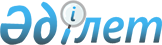 О проекте Кодекса Республики Казахстан "О налогах и других обязательных платежах в бюджет" (Налогового кодекса)Постановление Правительства Республики Казахстан от 3 октября 2000 года N 1496     Правительство Республики Казахстан постановляет:     Внести на рассмотрение Мажилиса Парламента Республики Казахстан проект Кодекса Республики Казахстан "О налогах и других обязательных платежах в бюджет" (Налогового кодекса).     Премьер-Министр  Республики Казахстан                                                                     Проект                        Кодекс Республики Казахстан            "О налогах и других обязательных платежах в бюджет"                           (Налоговый кодекс)                              Общая часть 



 

       Раздел 1. Общие положения 



 

      Глава 1. Основные положения 



 

      Статья 1. Отношения, регулируемые настоящим Кодексом 

      Настоящий Кодекс регулирует властные отношения по установлению, введению и порядку исчисления и уплаты налогов и других обязательных платежей в бюджет, а также отношения между государством и налогоплательщиком, связанные с исполнением налоговых обязательств. 



 

      Статья 2. Налоговое законодательство Республики Казахстан 

      1. Налоговое законодательство Республики Казахстан состоит из настоящего Кодекса, а также нормативных правовых актов, принятие которых предусмотрено настоящим Кодексом. 

      2. Ни на кого не может быть возложена обязанность по уплате налогов и других обязательных платежей в бюджет, не предусмотренных настоящим Кодексом. 

      3. Налоги и другие обязательные платежи в бюджет устанавливаются, вводятся, изменяются или отменяются в порядке и на условиях, установленных настоящим Кодексом. 

      4. При наличии противоречия между настоящим Кодексом и другими законодательными актами Республики Казахстан в целях налогообложения действуют нормы настоящего Кодекса. Запрещается включение в неналоговое законодательство норм, регулирующих налоговые отношения, кроме случаев, предусмотренных настоящим Кодексом. 

      5. Если международным договором, ратифицированным Республикой Казахстан, установлены иные правила, чем те, которые содержатся в настоящем Кодексе, применяются правила указанного договора. 



 

      Статья 3. Действие налогового законодательства 

      1. Действие налогового законодательства распространяется на всю территорию Республики Казахстан. 

      2. Действие налогового законодательства распространяется на физических лиц, юридических лиц и их структурные подразделения. 

      3. Законы Республики Казахстан, предусматривающие внесение изменений и дополнений в настоящий Кодекс в части установления новых налогов и других обязательных платежей в бюджет, изменения ставок или отмены действующих налогов и других обязательных платежей в бюджет, могут быть введены в действие только с 1 января года, следующего за годом их принятия. 



 

      Статья 4. Стабильность налогообложения по контрактам 

      Налоговое законодательство гарантирует стабильность налогообложения в следующих случаях: 

      1) налоговый режим, определенный в контрактах, заключенных с уполномоченным государственным органом в соответствии с законодательством Республики Казахстан о государственной поддержке прямых инвестиций, сохраняется на срок действия контрактов; 

      2) налоговый режим, определенный в контрактах на недропользование между Правительством Республики Казахстан или Компетентным органом и недропользователями, заключенных до 1 января 1996 года, а также в контрактах на недропользование, заключенных после указанной даты во исполнение ранее заключенных контрактов с этими недропользователями, и в контрактах на недропользование, прошедших обязательную налоговую экспертизу, заключенных с 1 января 1996 года, сохраняется в течение установленного в контрактах срока; 

      3) налоговый режим по прямым налогам, предоставленный производителям подакцизной продукции в соответствии с контрактами, заключенными до 1 января 1994 года, сохраняется на условиях, определенных в этих контрактах. 



 

      Статья 5. Гарантия от изменения налогового законодательства 

      1. В случае ухудшения или улучшения положения иностранного инвестора вследствие изменения налогового законодательства применяются гарантии, установленные Законом Республики Казахстан "Об иностранных инвестициях". 

      При этом ухудшение или улучшение определяется в совокупности по всем видам налогов и других обязательных платежей в бюджет (за исключением акцизов), с учетом показателей финансово-хозяйственной деятельности, оказывающих влияние на финансовое состояние иностранного инвестора, в том налоговом периоде, когда произошло ухудшение или улучшение его положения. 

      2. Факт ухудшения или улучшения положения иностранного инвестора определяется по согласованию с уполномоченным государственным органом. 



 

      Статья 6. Принципы налогообложения в Республике Казахстан 

      1. Налоговое законодательство основывается на принципах обязательности уплаты налогов и других обязательных платежей в бюджет, определенности, справедливости налогообложения, единства налоговой системы и гласности налогового законодательства. 

      2. Положения налогового законодательства не могут противоречить принципам налогообложения, установленным настоящим Кодексом. 



 

      Статья 7. Принцип обязательности налогообложения 

      Налогоплательщик обязан исполнять возникающие перед государством налоговые обязательства в соответствии с налоговым законодательством в полном объеме и в установленные сроки. 



 

      Статья 8. Принцип определенности налогообложения 

      Налоги и другие обязательные платежи в бюджет Республики Казахстан должны быть определенными. Определенность налогообложения означает возможность установления из налогового законодательства всех оснований и порядка возникновения, исполнения и прекращения налоговых обязательств налогоплательщика. 



 

      Статья 9. Принцип справедливости налогообложения 

      1. Налогообложение в Республике Казахстан является всеобщим. 

      2. Запрещается предоставление налоговых льгот индивидуального характера. 



 

      Статья 10. Принцип единства налоговой системы 

      Налоговая система Республики Казахстан является единой на всей территории Республики Казахстан в отношении всех налогоплательщиков. 



 

      Статья 11. Принцип гласности налогового законодательства 

      Нормативные правовые акты, регулирующие вопросы налогообложения подлежат обязательному опубликованию в официальных изданиях. 



 

      Статья 12. Основные понятия, используемые в настоящем Кодексе 

      1. Применяемые в настоящем Кодексе понятия означают следующее: 

      1) благотворительная помощь - имущество, предоставляемое на безвозмездной основе физическим лицам с целью оказания им социальной поддержки и некоммерческим организациям с целью поддержания их уставной деятельности; 

      2) вознаграждение - выплаты за кредиты (займы); за имущество, предоставленное (полученное) по финансовому лизингу или в доверительное управление; по депозитам и долговым ценным бумагам; по договорам накопительного страхования; 

      3) выигрыши - любые виды доходов в натуральном и денежном выражении, получаемые на конкурсах, соревнованиях (олимпиадах), фестивалях, по лотереям, по розыгрышам, включая розыгрыши по вкладам и долговым ценным бумагам; 

      4) грант - имущество, предоставляемое на безвозмездной основе Правительствами государств, международными и государственными организациями, физическими лицами Правительству Республики Казахстан, юридическим лицам (в том числе нерезидентам), а также физическим лицам для достижения определенных целей (задач); 

      5) гуманитарная помощь - имущество, предоставляемое безвозмездно Правительству Республики Казахстан, в виде продовольствия, товаров народного потребления, техники, снаряжения, оборудования, медицинских средств и медикаментов, иных предметов, направленных из зарубежных стран и международных организаций для улучшения условий жизни и быта населения, а также предупреждения и ликвидации чрезвычайных ситуаций военного, экологического, природного и техногенного характера; 

      6) дивиденды - доход, подлежащий выплате по акциям; часть чистого дохода, распределяемого юридическим лицом между его участниками, учредителями; доходы от распределения имущества при ликвидации юридического лица, а также при изъятии учредителем, участником доли участия в юридическом лице, за исключением имущества, внесенного учредителем, участником в качестве вклада в уставный капитал; 

      7) доля участия - долевое участие имуществом юридических и физических лиц в совместно создаваемых организациях, консорциумах, за исключением акционерных обществ; 

      8) другие обязательные платежи - обязательные отчисления денег (сборы, пошлины, платы и платежи) в бюджет, производимые в определенных размерах; 

      9) индивидуальный предприниматель - физическое лицо - резидент или нерезидент, осуществляющее предпринимательскую деятельность без образования юридического лица; 

      10) иное обособленное структурное подразделение юридического лица - любое территориально обособленное подразделение от юридического лица, по месту нахождения которого оборудованы стационарные рабочие места, выполняющее часть его функций. Рабочее место считается стационарным, если оно создано на срок более одного месяца; 

      11) косвенные налоги - налоги, устанавливаемые в виде надбавки к цене или тарифу, непосредственно не связанные с доходами или имуществом налогоплательщика; 

      12) курсовая разница (положительная, отрицательная) - разница, возникающая по операциям, совершенным в иностранной валюте. Данная разница возникает между датой совершения операций и датой расчета по этой операции в результате отражения в бухгалтерском учете операций в национальной валюте; 

      13) лицо - физическое лицо и юридическое лицо; физическое лицо - гражданин Республики Казахстан, гражданин иностранного государства, лицо без гражданства; юридическое лицо - юридическое лицо, созданное в соответствии с законодательством Республики Казахстан, его структурное подразделение, иностранное юридическое лицо, компания и другое корпоративное образование иностранного юридического лица, созданные в соответствии с законодательством иностранных государств, для целей настоящего Кодекса определяемые в качестве самостоятельного юридического лица, независимо от того, обладают ли они статусом юридического лица в государстве, где они созданы; 

      14) международная организация - межгосударственная (межправительственная) Организация, входящая в перечень, устанавливаемый Правительством Республики Казахстан; 

      15) метод начислений - метод налогового учета, согласно которому независимо от времени оплаты доходы и расходы учитываются с момента выполнения работ, предоставления услуг, отгрузки товаров с целью их реализации и оприходования имущества; 

      16) налоги - установленные государством в соответствии с настоящим Кодексом в одностороннем порядке обязательные денежные или натуральные платежи в бюджет, производимые в определенных размерах, носящие безвозвратный и безэквивалентный характер; 

      17) налоговая задолженность - сумма недоимки, а также неуплаченные суммы штрафов и пени; 

      18) налогоплательщик - лицо, являющееся плательщиком налогов и других обязательных платежей в бюджет; 

      19) налоговый агент - юридическое лицо, индивидуальный предприниматель, на которого в соответствии с настоящим Кодексом возложена обязанность по исчислению, удержанию и перечислению налогов, удерживаемых у источника выплаты; 

      20) недоимка - начисленные и не уплаченные в срок суммы налогов и других обязательных платежей в бюджет; 

      21) основные средства - материальные активы сроком службы более одного года; 

      22) прямые налоги - налоги, уплаченные непосредственно с доходов или имущества налогоплательщика; 

      23) реализация - отгрузка товаров, предоставление работ и услуг с целью продажи, включая обмен, безвозмездную передачу, а также передачу заложенных товаров залогодержателю; 

      24) роялти - платеж за: 

      а) право пользования недрами в процессе добычи полезных ископаемых и переработки техногенных образований; 

      б) использование или право использования авторских прав, программного обеспечения, патентов, чертежей или моделей, товарных знаков или других подобных видов прав; использование или право использования промышленного, торгового или научно-исследовательского оборудования; использование ноу-хау; использование или право использования кинофильмов, видеофильмов, звукозаписи или иных средств записи; предоставление в связи с этим технической помощи; 

      25) структурное подразделение юридического лица - филиал, представительство и иное обособленное структурное подразделение; 

      26) товарная номенклатура внешнеэкономической деятельности - система кодов товарной классификации, основанная на Гармонизированной системе описания и кодирования товаров; 

      27) уполномоченный государственный орган - центральный исполнительный орган Республики Казахстан, обеспечивающий налоговый контроль за исполнением налоговых обязательств перед государством; 

      28) уполномоченные органы - органы Республики Казахстан, за исключением налоговых органов, уполномоченные Правительством Республики Казахстан осуществлять исчисление и (или) сбор обязательных платежей в бюджет; 

      29) электронный документ налогоплательщика - документ, составленный и переданный в установленном электронном формате, зашифрованный и заверенный электронной подписью и имеющий силу отчетности после его приема и подтверждения аутентичности; 

      30) электронная подпись налогоплательщика - специальное криптографическое средство обеспечения подлинности, целостности и авторства электронных документов. 

      2. Понятия "резидент", "нерезидент" и другие специфические понятия и термины налогового законодательства используются в значениях, определяемых в соответствующих статьях настоящего Кодекса. 

      3. Понятия гражданского и других отраслей законодательства Республики Казахстан, используемые в настоящем Кодексе, применяются в том значении, в каком они используются в этих отраслях законодательства, если иное не предусмотрено настоящим Кодексом. 



 

      Глава 2. Права и обязанности налогоплательщика и налогового агента, 

               Представительство в налоговых отношениях 



 

      Статья 13. Права налогоплательщика 

      1. Налогоплательщик вправе: 

      1) получать от налоговых органов информацию о действующих налогах и других обязательных платежах в бюджет, об изменениях в налоговом законодательстве; 

      2) представлять свои интересы по вопросам налоговых отношений лично либо через своего представителя; 

      3) получать результаты налогового контроля; 

      4) представлять налоговым органам пояснения по исчислению и уплате налогов и других обязательных платежей в бюджет по результатам налогового контроля; 

      5) получать выписку из лицевого счета о состоянии расчетов с бюджетом по исполнению налогового обязательства; 

      6) обжаловать в установленном порядке уведомления по актам налоговых проверок и действия (бездействие) должностных лиц органов налоговой службы; 

      7) требовать соблюдения налоговой тайны. 

      2. Налогоплательщик имеет иные права, предусмотренные налоговым законодательством. 



 

      Статья 14. Обязанности налогоплательщика 

      1. Налогоплательщик обязан: 

      1) своевременно и в полном объеме исполнять налоговое обязательство в соответствии с настоящим Кодексом; 

      2) выполнять требования налогового органа об устранении выявленных нарушений налогового законодательства, а также не препятствовать законной деятельности налоговых органов при исполнении ими служебных обязанностей; 

      3) на основании предписания налоговых органов допускать должностных лиц органов налоговой службы к обследованию имущества, являющегося объектом налогообложения и объектом, связанным с налогообложением; 

      4) представлять налоговую отчетность и документы в порядке, предусмотренном настоящим Кодексом; 

      5) при осуществлении платежей с использованием наличных денег, а также другими документами, заменяющими наличную оплату, использовать контрольно-кассовые машины с фискальной памятью, внесенные в Государственный реестр, утвержденный Правительством Республики Казахстан, с выдачей контрольного чека. 

      2. Налогоплательщик выполняет иные обязанности, предусмотренные настоящим Кодексом. 



 

      Статья 15. Права и обязанности налогового агента 

      1. Налоговый агент имеет такие же права и несет такие же обязанности, что и налогоплательщик. 

      2. Налоговый агент также обязан: 

      1) правильно и своевременно исчислять налоги, удерживаемые у источника выплаты в соответствии с Особенной частью настоящего Кодекса; 

      2) удерживать соответствующие налоги с налогоплательщика и перечислять их в бюджет в порядке и в сроки, предусмотренные настоящим Кодексом; 

      3) вести учет выплаченных налогоплательщикам доходов, а также удержанных и перечисленных в бюджет сумм налогов, в том числе персонально по каждому налогоплательщику; 

      4) представлять в налоговый орган по месту регистрационного учета налоговую отчетность, в установленном Особенной частью настоящего Кодекса порядке. 



 

      Статья 16. Представительство в налоговых отношениях, регулируемых 

                 настоящим Кодексом 

      1. Налогоплательщик вправе участвовать в отношениях, регулируемых налоговым законодательством, через законного или уполномоченного представителя. 

      2. Законным представителем налогоплательщика признается лицо, уполномоченное представлять налогоплательщика на основании закона или его учредительных документов. 

      3. Уполномоченным представителем налогоплательщика признается физическое или юридическое лицо, уполномоченное налогоплательщиком представлять его интересы в отношениях с налоговыми органами. Уполномоченный представитель налогоплательщика действует на основе доверенности, выдаваемой налогоплательщиком, в которой указывается конкретный перечень его полномочий. 

      4. Личное участие налогоплательщика в отношениях, регулируемых налоговым законодательством, не лишает его права иметь представителя, равно как участие представителя не лишает налогоплательщика права на личное участие в указанных отношениях. 

      5. Действия (бездействие) представителей налогоплательщика, совершенные в связи с участием этого налогоплательщика в отношениях, регулируемых налоговым законодательством, признаются действиями (бездействием) налогоплательщика. 



 

      Глава 3. Органы налоговой службы. Таможенные органы. Взаимодействие 

               органов налоговой службы с другими государственными органами 



 

      Статья 17. Структура н задачи органов налоговой службы 

      1. Органы налоговой службы состоят из налоговых органов и органов налоговой полиции. Налоговые органы состоят из уполномоченного государственного органа и территориальных налоговых органов. Органы налоговой полиции состоят из Комитета налоговой полиции уполномоченного государственного органа и территориальных органов налоговой полиции. 

      2. К территориальным налоговым органам относятся налоговые комитеты по областям, городам Астана и Алматы, межрайонные налоговые комитеты, налоговые комитеты по районам, городам и районам в городах. 

      3. К территориальным органам налоговой полиции относятся управления налоговой полиции по областям, городам Астана и Алматы, межрайонные (региональные) отделы налоговой полиции или отделы налоговой полиции по районам, городам и районам в городах. 

      4. Территориальные органы налоговой службы подчиняются непосредственно по вертикали соответствующему вышестоящему органу налоговой службы и не относятся к местным исполнительным органам. 

      5. На налоговые органы возлагается задача по обеспечению полноты поступления налогов и других обязательных платежей в бюджет, полноты и своевременности перечисления обязательных пенсионных взносов, а также по осуществлению налогового контроля за исполнением налогоплательщиком налоговых обязательств. 

      6. На органы налоговой полиции возлагается задача по выявлению, пресечению и расследованию преступлений, совершенных с целью сокрытия или занижения доходов, укрытия объектов налогообложения и объектов, связанных с налогообложением, и иного уклонения от исполнения налоговых обязательств в соответствии с уголовным законодательством Республики Казахстан. 

      7. Уполномоченный государственный орган осуществляет руководство органами налоговой службы. 

      8. Первые руководители территориальных налоговых органов, территориальных органов налоговой полиции назначаются на должности первым руководителем уполномоченного государственного органа. 



 

      Статья 18. Права налоговых органов 

      1. Налоговые органы вправе: 

      1) разрабатывать и утверждать нормативные правовые акты, регулирующие вопросы налогообложения предусмотренные настоящим Кодексом; 

      2) в пределах своей компетенции осуществлять разъяснение и давать комментарии по возникновению, исполнению и прекращению налоговых обязательств; 

      3) осуществлять налоговый контроль в порядке, установленном настоящим Кодексом; 

      4) производить у налогоплательщика проверки денежных документов, бухгалтерских книг, отчетов, смет, наличия денег, ценных бумаг и других ценностей, расчетов, деклараций и иных документов, связанных с исполнением налоговых обязательств с соблюдением требований, установленных законодательными актами Республики Казахстан; 

      5) требовать от налогоплательщика предоставление документов по исчислению и уплате (удержанию и перечислению) налогов и других обязательных платежей в бюджет по формам, установленным уполномоченным государственным органом, пояснений по их заполнению, а также документов, подтверждающих правильность исчисления и своевременность уплаты (удержания и перечисления) налогов и других обязательных платежей в бюджет, обязательных пенсионных взносов в накопительные пенсионные фонды; 

      6) в ходе осуществления налоговой проверки производить у налогоплательщика изъятие документов, свидетельствующих о совершении налоговых нарушений, в случаях, когда есть основания полагать, что эти документы будут уничтожены, сокрыты, изменены или заменены; 

      7) обследовать любые используемые для извлечения доходов объекты налогообложения и объекты, связанные с налогообложением, независимо от места их нахождения, проводить инвентаризацию имущества налогоплательщика (кроме жилых помещений); 

      8) применять способы обеспечения исполнения налоговых обязательств и взыскивать налоговую задолженность налогоплательщика в принудительном порядке в соответствии с настоящим Кодексом; 

      9) налагать на налогоплательщика административные штрафы, в случаях и в порядке, предусмотренных законодательством Республики Казахстан; 

      10) получать от налогоплательщика по перечню, утверждаемому Правительством Республики Казахстан, информацию в виде электронных документов в порядке, устанавливаемом уполномоченным государственным органом; 

      11) по вопросам, связанным с налогообложением проверяемого налогоплательщика, получать от банков или организаций, осуществляющих отдельные виды банковских операций, сведения о наличии и номерах его банковских счетов, об остатках и движении денег на этих счетах с соблюдением установленных законодательными актами Республики Казахстан требований к разглашению сведений, составляющих коммерческую, банковскую и иную охраняемую законом тайну; 

      12) косвенным методом определять налоговое обязательство налогоплательщика, в случаях, предусмотренных Особенной частью настоящего Кодекса; 

      13) предъявлять в суды иски в соответствии с законодательством Республики Казахстан. 

      2. Налоговые органы имеют также иные права, предусмотренные законодательными актами. 



 

      Статья 19. Обязанности налоговых органов 

      1. Налоговые органы обязаны: 

      1) соблюдать права налогоплательщика и защищать интересы государства; 

      2) осуществлять налоговый контроль за исполнением налогоплательщиком налоговых обязательств; 

      3) вести в установленном порядке учет налогоплательщиков, объектов налогообложения и объектов, связанных с налогообложением, учет начисленных и уплаченных налогов и других обязательных платежей в бюджет; 

      4) разъяснять порядок заполнения форм установленной налоговой отчетности; 

      5) проводить налоговую проверку строго по предписаниям; 

      6) соблюдать налоговую тайну в соответствии с положениями настоящего Кодекса; 

      7) вручать уведомление налогоплательщику по исполнению налоговых обязательств в сроки и в случаях, предусмотренных настоящим Кодексом; 

      8) по заявлению налогоплательщика не позднее трехдневного срока предоставлять выписку из его лицевого счета о состоянии расчетов с бюджетом по исполнению налоговых обязательств; 

      9) обеспечивать в течение пяти лет сохранность выдаваемых налогоплательщику копии квитанций, подтверждающих факт исполнения налоговых обязательств по уплате налогов и других обязательных платежей в бюджет; 

      10) осуществлять контроль за соблюдением порядка учета, хранения, оценки и реализации имущества, обращенного в собственность государства, а также за полнотой и своевременностью поступления в бюджет денег от его реализации. 

      2. Налоговые органы при выявлении в ходе налоговой проверки фактов, позволяющих предполагать совершение преступления по сокрытию или занижению доходов, укрытию объектов налогообложения и объектов, связанных с налогообложением, иного уклонения от уплаты налогов и других обязательных платежей в бюджет, отнесенного законодательством к подследственности органов налоговой полиции, обязаны направить им материалы в течение 3 рабочих дней со дня утверждения акта налоговой проверки для принятия процессуального решения в соответствии с законодательными актами. 

      3. Налоговые органы выполняют также иные обязанности, предусмотренные налоговым законодательством. 



 

      Статья 20. Права органов налоговой полиции 

      1. Органы налоговой полиции вправе при наличии достаточных оснований, указывающих на признаки преступления, связанного с нарушением налогового законодательства производить налоговые проверки совместно с налоговым органом на основании предписания налогового органа. 

      2. По результатам совместной налоговой проверки составляется акт о проверке, на основании которого орган налоговой полиции в установленные сроки принимает одно из следующих решений: 

      1) в случае обнаружения налоговых нарушений, содержащих признаки преступления, - о возбуждении уголовного дела; 

      2) в случае обнаружения налогового нарушения, не содержащего признаков преступления, - об отказе в возбуждении уголовного дела и о направлении материалов в налоговый орган по месту регистрационного учета налогоплательщика. 



 

      Статья 21. Обязанности органов налоговой полиции 

      Органы налоговой полиции по исполнению налогового законодательства обязаны: 

      1) соблюдать права налогоплательщика и защищать интересы государства; 

      2) проводить в случаях и в порядке, предусмотренных законодательными актами, оперативно-розыскные действия, дознание, предварительное следствие; 

      3) в случаях и в порядке, предусмотренных настоящим Кодексом, проводить налоговые проверки; 

      4) соблюдать налоговую тайну в соответствии с настоящим Кодексом; 

      5) принимать участие в налоговых проверках на основании письменного запроса налогового органа; 

      6) осуществлять розыск налогоплательщиков, уклоняющихся от исполнения налоговых обязательств. 



 

      Статья 22. Конфликт интересов 

      Должностным лицам органов налоговой службы запрещается осуществление профессиональных обязанностей в отношении налогоплательщика: 

      1) с которым у такого должностного лица имеются родственные отношения по прямой линии; 

      2) к которому у должностного лица или у его родственника по прямой линии имеется прямая или косвенная финансовая заинтересованность. 



 

      Статья 23. Полномочия таможенных органов по взиманию налогов 

      Таможенные органы в соответствии с настоящим Кодексом и таможенным законодательством Республики Казахстан осуществляют взимание налогов и других обязательных платежей в бюджет при перемещении товаров через таможенную границу Республики Казахстан. 



 

      Статья 24. Полномочия уполномоченных органов 

      Полномочия уполномоченных органов по взиманию обязательных платежей в бюджет определяются Особенной частью настоящего Кодекса. 



 

      Статья 25. Взаимодействие органов налоговой службы с таможенными и 

                 другими государственными органами 

      1. Органы налоговой службы взаимодействуют с центральными и местными государственными органами, принимают совместные меры контроля, обеспечивают взаимный обмен информацией. 

      2. Государственные органы обязаны оказывать содействие органам налоговой службы в выполнении задач по осуществлению контроля за исполнением налогового законодательства. 

      3. Органы налоговой службы и таможенные органы исполняют возложенные на них задачи по осуществлению налогового контроля во взаимодействии между собой. 



 

      Статья 26. Правовая и социальная защита должностных лиц органов 

                 налоговой службы 

      1. Должностные лица органов налоговой службы при исполнении служебных обязанностей охраняются законом. 

      2. Должностные лица органов налоговой службы подлежат обязательному страхованию жизни за счет средств республиканского бюджета. 

      3. При нанесении и причинении должностному лицу органов налоговой службы телесных повреждений средней тяжести в связи с осуществлением служебной деятельности ему выплачивается единовременное пособие в размере пяти месячных заработных плат из средств республиканского бюджета, с последующим взысканием этой суммы с виновных лиц в соответствии с законодательством Республики Казахстан. 

      4. При нанесении и причинении должностному лицу органов налоговой службы тяжких телесных повреждений в связи с осуществлением служебной деятельности, исключающих дальнейшую возможность заниматься профессиональной деятельностью, ему выплачивается единовременное пособие в размере пятилетнего денежного содержания из средств республиканского бюджета, с последующим взысканием этой суммы с виновных лиц, а также разница между размерами его должностного оклада и пенсией (пожизненно). 

      5. В случае смерти должностного лица органов налоговой службы в период работы в связи с осуществлением служебной деятельности семье погибшего (умершего) или его иждивенцам (наследникам): 

      1) выплачивается единовременное пособие в размере десятилетнего денежного содержания погибшего (умершего) по последней занимаемой должности из средств республиканского бюджета; 

      2) назначается государственное социальное пособие по случаю потери кормильца в размерах и порядке, установленном законодательством Республики Казахстан. 

      6. Ущерб, причиненный здоровью и имуществу должностного лица органов налоговой службы, а также ущерб, причиненный здоровью и имуществу членов семьи и близких родственников должностного лица органов налоговой службы в связи с выполнением им служебных обязанностей, возмещается в полном объеме из средств республиканского бюджета с последующим взысканием этой суммы с виновных лиц. 



 

      Раздел 2. Налоговое обязательство 



 

      Глава 4. Общие положения 



 

      Статья 27. Налоговое обязательство 

      1. Налоговым обязательствам признается обязательство налогоплательщика перед государством, возникающее в соответствии с налоговым законодательством, в силу которого налогоплательщик обязан встать на регистрационный учет в налоговом органе, определять объекты налогообложения и объекты, связанные с налогообложением, исчислять налоги и другие обязательные платежи в бюджет, составлять налоговую отчетность, представлять ее в установленные сроки и уплачивать налоги и другие обязательные платежи в бюджет. 

      2. Государство в лице налогового органа имеет право требовать от налогоплательщика исполнения его налоговых обязательств в полном объеме, а в случае его неисполнения или ненадлежащего исполнения применять способы по их обеспечению и меры принудительного исполнения в порядке, предусмотренном настоящим Кодексом. 



 

      Статья 28. Объекты налогообложения и объекты, связанные с 

                 налогообложением 

      Объектами налогообложения и объектами, связанными с налогообложением, являются имущество и действия, с наличием которых у налогоплательщика возникает налоговое обязательство. 

      Объект налогообложения и объект, связанный с налогообложением, по каждому налогу и обязательному платежу определяется в соответствии с Особенной частью настоящего Кодекса. 



 

      Статья 29. Налоговая база 

      Налоговая база представляет собой стоимостную, физическую или иную характеристику объекта налогообложения и объекта, связанного с налогообложением. 



 

      Статья 30. Налоговая ставка 

      1. Налоговая ставка представляет собой величину налоговых начислений на единицу измерения налоговой базы. 

      2. Налоговая ставка устанавливается в процентах или в абсолютной сумме на единицу измерения налоговой базы. 



 

      Статья 31. Налоговый период 

      Под налоговым периодом понимается период времени, установленный применительно к отдельным налогам и другим обязательным платежам согласно Особенной части настоящего Кодекса, по окончании которого определяется налоговая база и исчисляется сумма налогов и других обязательных платежей, подлежащих уплате в бюджет. 



 

      Глава 5. Исполнение налогового обязательства 



 

      Статья 32. Исполнение налогового обязательства 

      1. Исполнение налогового обязательства осуществляется налогоплательщиком самостоятельно, если иное не установлено настоящим Кодексом. 

      2. Во исполнение налогового обязательства налогоплательщик совершает следующие действия: 

      1) встает на регистрационный учет в налоговом органе; 

      2) ведет учет объектов налогообложения и объектов, связанных с налогообложением; 

      3) исчисляет, исходя из объектов налогообложения и объектов, связанных с налогообложением, налоговой базы и налоговой ставки, суммы налогов и других обязательных платежей, подлежащих уплате в бюджет; 

      4) составляет, исходя из объектов налогообложения и объектов, связанных с налогообложением, налоговую отчетность и предоставляет ее налоговым органам в установленном порядке и сроки; 

      5) уплачивает исчисленные и начисленные суммы налогов и других обязательных платежей в бюджет в порядке и в сроки, установленные налоговым законодательством, а также пени и штрафы в случае неисполнения налогового обязательства. 

      Налоговое обязательство должно быть исполнено налогоплательщиком в порядке и в сроки, установленные настоящим Кодексом. 

      3. Налогоплательщик вправе исполнить налоговое обязательство досрочно. 

      4. Налоговое обязательство, исполняемое в безналичной форме, считается исполненным со дня зачисления банком или организацией, осуществляющей отдельные виды банковских операций, сумм налогов и других обязательных платежей на счет Казначейства Министерства финансов Республики Казахстан. Налоговое обязательство, исполняемое в наличной форме, считается исполненным со дня внесения денег в банк или иному уполномоченному органу. 

      5. Налоговое обязательство по уплате налогов также может быть исполнено в порядке, установленном статьей 42 настоящего Кодекса, путем проведения зачетов. 

      6. Налоговое обязательство, исполняемое налоговым агентом, считается исполненным со дня перечисления сумм налогов в бюджет. 

      7. Налоговое обязательство исполняется в тенге, за исключением случаев, когда законодательными актами Республики Казахстан и положениями контрактов на недропользование, предусмотрена натуральная форма уплаты, или уплата в иностранной валюте. 



 

      Статья 33. Исчисление налогов и других обязательных платежей в бюджет 

                 при исполнении налогового обязательства 

      1. Налогоплательщик и налоговый агент, самостоятельно исчисляют суммы налогов и других обязательных платежей в бюджет. 

      2. В случаях, предусмотренных Особенной частью настоящего Кодекса, обязанность по исчислению суммы отдельных видов налогов и других обязательных платежей в бюджет может быть возложена на налоговый орган и на уполномоченные органы. 



 

      Статья 34. Уведомление налоговых органов по исполнению налогового 

                 обязательства 

      1. Уведомлением признается направленное налоговым органом письменное сообщение налогоплательщику о необходимости исполнения последним налогового обязательства. 

      2. Виды уведомлений ограничиваются ниже перечисленными видами и направляются налоговым органом налогоплательщику в следующие сроки: 

      1) о сумме налогов и других обязательных платежей в бюджет, исчисленных налоговым органом в соответствии с пунктом 2 статьи 33 настоящего Кодекса - не позднее 3 рабочих дней со дня исчисления; 

      2) о начисленной сумме налогов и других обязательных платежей в бюджет, пени и штрафов по результатам налоговой проверки - не позднее 5 рабочих дней со дня принятия решения по акту налоговой проверки; 

      3) о суммах проведенных зачетов по излишне уплаченным суммам налогов в бюджет во исполнение налогового обязательства по другим налогам - не позднее 5 рабочих дней со дня проведения зачета; 

      4) о принимаемых мерах по обеспечению исполнения невыполненного в срок налогового обязательства - до истечения сроков, указанных в подпунктах 1 и 2 пункта 1 статьи 50 и в пункте 1 статьи 51, и (или) в момент начала налоговой проверки; 

      5) о принимаемых мерах принудительного исполнения налогового обязательства по погашению налоговой задолженности - не позднее 5 рабочих дней до применения мер принудительного исполнения; 

      6) об обращении взыскания на деньги в банковских счетах дебиторов - не позднее 5 рабочих дней до обращения взыскания; 

      7) об устранении нарушений, выявленных налоговыми органами по результатам камерального контроля - не позднее 2 рабочих дней со дня выявления нарушений в налоговой отчетности; 

      8) о начисленной сумме налогов и других обязательных платежей в бюджет, пени и штрафов по результатам рассмотрения жалобы - не позднее 5 рабочих дней со дня принятия решения по жалобе. 

      3. В уведомлении указываются фамилия, имя, отчество или полное наименование налогоплательщика; регистрационный номер налогоплательщика; дата уведомления; сумма налогового обязательства; требование об исполнении налогового обязательства; основание для направления уведомления; порядок обжалования. 

      Формы уведомлений устанавливаются уполномоченным государственным органом. 

      4. Уведомление должно быть вручено налогоплательщику (представителю) лично под роспись или иным способом, подтверждающим факт отправки. 

      5. Положения, предусмотренные пунктом 1 настоящей статьи, применяются также в отношении уведомления, направляемого налоговому агенту. 



 

      Статья 35. Сроки исполнения налогового обязательства 

      1. Сроки исполнения налогового обязательства устанавливаются настоящим Кодексом. При этом течение срока, установленного настоящим Кодексом, начинается на следующий день после фактического события или юридического действия, которыми определено его начало. Срок истекает в конце последнего дня периода, установленного настоящим Кодексом. Если последний день срока приходится на нерабочий день, срок истекает в конце следующего рабочего дня. 

      2. В случае направления налоговыми органами уведомления о начисленных суммах налогов, других обязательных платежей в бюджет, пени и штрафов по результатам налогового контроля, налоговое обязательство подлежит исполнению в течение 5 рабочих дней с момента вручения уведомления налогоплательщику. 

      3. В случае согласия налогоплательщика с указанной в уведомлении налоговых органов начисленной по результатам налоговой проверки суммой налогов, других обязательных платежей в бюджет, пени и штрафов (кроме начисленных сумм акцизов, индивидуального подоходного налога, удерживаемых у источника выплаты) сроки исполнения налогового обязательства по заявлению налогоплательщика могут быть продлены на 60 рабочих дней. При этом указанная сумма подлежит уплате в бюджет с начислением пени за каждый день продления срока уплаты и уплачивается равными долями через каждые 15 рабочих дней данного периода. 



 

      Статья 36. Порядок погашения налогоплательщиком налоговой 

                 задолженности 

      Погашение налоговой задолженности производится в следующем порядке: 

      1) начисленные пени; 

      2) начисленные штрафы; 

      3) сумма налога и другого обязательного платежа в бюджет. 



 

      Статья 37. Исполнение налогового обязательства ликвидируемого 

                 юридического лица 

      1. Налоговая задолженность ликвидируемого юридического лица погашается за счет денег указанного юридического лица, в том числе полученных от реализации его имущества, в порядке очередности, установленной действующим законодательством. При этом также погашается налоговая задолженность структурных подразделений ликвидируемого юридического лица. Налоговое обязательство, возникающее в период ликвидации, исполняется по мере возникновения в сроки и порядке, установленные налоговым законодательством. 

      2. Если имущества ликвидируемого юридического лица недостаточно для погашения в полном объеме налоговой задолженности, остающаяся часть налоговой задолженности погашается учредителями (участниками) ликвидируемого юридического лица в случаях, установленных законодательством Республики Казахстан. 

      3. Если ликвидируемое юридическое лицо имеет суммы излишне уплаченных налогов и других обязательных платежей в бюджет, то указанные суммы подлежат зачету в счет погашения налоговой задолженности ликвидируемого юридического лица в порядке, установленном статьей 42 настоящего Кодекса. 

      При отсутствии у ликвидируемого юридического лица налоговой задолженности, сумма излишне уплаченных налогов и других обязательных платежей в бюджет подлежит возврату этому юридическому лицу. 



 

      Статья 38. Исполнение налогового обязательства при реорганизации 

                 юридического лица 

      1. Исполнение налогового обязательства реорганизованного юридического лица возлагается на его правопреемника (правопреемников). 

      2. Установление правопреемника (правопреемников), а также доли участия правопреемников в исполнении налогового обязательства реорганизованного юридического лица осуществляется в соответствии с гражданским законодательством. 

      3. Реорганизация юридического лица не является основанием изменения сроков исполнения его налоговых обязательств по уплате налогов и других обязательных платежей в бюджет правопреемником (правопреемниками) этого юридического лица. 

      4. Сумма налогов и других обязательных платежей в бюджет, излишне уплаченная юридическим лицом до его реорганизации, подлежит зачету налоговым органом в счет исполнения правопреемником налоговых обязательств реорганизованного юридического лица. 

      5. При отсутствии у реорганизуемого юридического лица налоговой задолженности излишне уплаченная этим юридическим лицом сумма налогов и других обязательных платежей в бюджет подлежит возврату его правопреемнику. 



 

      Статья 39. Погашение налоговой задолженности умершего физического лица 

      1. Налоговая задолженность умершего физического лица, образованная на день его смерти погашается его наследникам (наследниками) в пределах стоимости наследуемого имущества и пропорционально доле в наследстве на дату его получения. 

      2. В случае отсутствия наследника, налоговая задолженность физического лица, образованная на день его смерти считается погашенной. 



 

      Статья 40. Исполнение налогового обязательства физического лица, 

                 признанного судом безвестно отсутствующим 

      1. В случае признания судом физического лица безвестно отсутствующим, налоговое обязательство в отношении такого физического лица приостанавливается со дня вынесения решения. 

      2. Налоговая задолженность физического лица, признанного судом безвестно отсутствующим, погашается лицом, уполномоченным органом опеки управлять имуществом безвестно отсутствующего физического лица. 

      3. Если имущества физического лица, признанного в установленном порядке безвестно отсутствующим, недостаточно для погашения налоговой задолженности, то непогашенная часть налоговой задолженности безвестно отсутствующего физического лица, списывается на основании решения суда налоговым органом. 

      4. При отмене судом решения о признании лица безвестно отсутствующим действие ранее списанной налоговым органом налоговой задолженности возобновляется независимо от установленного срока исковой давности по налоговому обязательству. 



 

      Статья 41. Сроки исковой давности по налоговому обязательству 

      1. Налоговый орган может начислить или пересмотреть начисленную сумму налогов и других обязательных платежей в бюджет в течение 5 лет после окончания налогового периода.      2. Налогоплательщик вправе потребовать зачет излишне уплаченных сумм налогов или возврат излишне уплаченных сумм налогов и других обязательных платежей в бюджет в течение 5 лет после окончания налогового периода.     Глава 6. Зачет и возврат излишне уплаченных сумм налогов и других               обязательных платежей при расчете с бюджетом по исполнению                 налогового обязательства     Статья 42. Зачет излишне уплаченных налогоплательщиком сумм налогов                 при расчете с бюджетом по исполнению налогового                            обязательства     1. Суммой излишне уплаченного налога признается разница между уплаченной и начисленной к уплате суммой налога в бюджет за налоговый период.     2. Сумма излишне уплаченного налога в бюджет подлежит зачету в счет погашения налоговой задолженности по заявлению налогоплательщика в следующем порядке:     1) в счет погашения пени и штрафов по данному виду налога;     2) в счет погашения пени и штрафов по другим видам налогов;     3) в счет погашения недоимки по другим видам налогов;      4) в счет предстоящих платежей по данному виду налога. 

       3. Зачет суммы излишне уплаченного налога производится налоговым органом по месту уплаты налогов в бюджет в порядке, установленном настоящей статьей, если иное не установлено настоящим Кодексом. 

      4. Сумма излишне уплаченного налога в бюджет не подлежит зачету в счет погашения налоговой задолженности другого налогоплательщика. 



 

      Статья 43. Возврат излишне уплаченных сумм налогов и других 

                 обязательных платежей в бюджет при исполнении налогового 

                 обязательства 

      1. Сумм излишне уплаченного налога подлежит перечислению на банковский счет налогоплательщика по его заявлению после проведения зачетов, предусмотренных статьей 42 настоящего Кодекса. 

      2. Возврат суммы излишне уплаченного налога производится по месту уплаты налога в течение 30 рабочих дней со дня подачи заявления о возврате, если иное не установлено настоящим Кодексом. 

      3. При нарушении указанного срока на сумму невозвращенного в срок излишне уплаченного налога установленный пунктом 2 настоящей статьи, начисляется пеня за каждый день нарушения установленного срока в размере 1,5-кратной официальной ставки рефинансирования, установленной Национальным Банком Республики Казахстан, за каждый день возврата. 

      4. Если в Особенной части настоящего Кодекса предусмотрен возврат излишне уплаченных сумм других обязательных платежей в бюджет, то возврат производится в соответствии с настоящей статьей. 



 

      Глава 7. Изменение сроков исполнения налогового обязательства по 

               уплате налогов 



 

      Статья 44. Понятие и общие условия изменения сроков исполнения 

                 налогового обязательства по уплате налогов 

      1. Под изменением сроков исполнения налогового обязательства по уплате налогов признается перенос установленного настоящим Кодексом срока уплаты налогов (кроме налогов, удерживаемых у источника выплаты, и акцизов) на основании обоснованного заявления налогоплательщика на более поздний срок, но не более чем на 10 месяцев календарного года. 

      2. Право на исполнение налогового обязательства по измененным срокам не подлежит переуступке. 

      3. Изменение сроков исполнения налогового обязательства по уплате налогов не освобождает налогоплательщика от уплаты пени за несвоевременную уплату сумм налогов в соответствии со статьей 49 настоящего Кодекса, за исключением случаев, установленных Особенной частью настоящего Кодекса. 

      4. Изменение сроков исполнения налогового обязательства по уплате налогов производится под залог имущества налогоплательщика, или под гарантии банка, за исключением случаев, установленных Особенной частью настоящего Кодекса. 

      5. Порядок изменения сроков налогового обязательства по уплате налогов под залог имущества налогоплательщика и гарантию банка определяется Правительством Республики Казахстан. 



 

      Статья 45. Орган, уполномоченный принимать решения об изменении срока 

                 исполнения налогового обязательства по уплате налогов 

      Решение об изменении сроков исполнения налогового обязательства по уплате налогов принимается уполномоченным государственным органом по согласованию с Министерством финансов Республики Казахстан на основании ходатайства местного исполнительного органа по месту регистрационного учета налогоплательщика, кроме случаев, предусмотренных настоящим Кодексом. 



 

      Статья 46. Прекращение действия решений об изменении сроков 

                 исполнения налогового обязательства по уплате налогов 

      Действие решения об изменении сроков исполнения налогового обязательства по уплате налогов прекращается досрочно в случае нарушения налогоплательщиком условий изменений сроков исполнения налогового обязательства по уплате налогов по решению уполномоченного государственного органа. 



 

      Статья 47. Порядок обращения взыскания и реализации заложенного 

                 имущества налогоплательщика 

      1. В случае досрочного прекращения действия решения об изменении срока исполнения налогового обязательства по уплате налогов налоговый орган на основании решения уполномоченного государственного органа вправе обратить взыскание на заложенное имущество налогоплательщика либо потребовать исполнения банковской гарантии. 

      2. Реализация имущества, заложенного налогоплательщиком, производится в соответствии с порядком, установленным для реализации имущества, ограниченного в распоряжении.     Глава 8. Способы обеспечения исполнения невыполненного в срок               налогового обязательства      Статья 48. Способы обеспечения исполнения невыполненного в срок                 налогового обязательства     1. Исполнение налогового обязательства налогоплательщика, невыполненного в установленные сроки, может обеспечиваться следующими способами:     1) начислением пени на неуплаченную сумму налогов и других обязательных платежей в бюджет;     2) приостановлением расходных операций по банковским счетам;     3) ограничением в распоряжении имуществом.     2. Правила пункта 1 настоящей статьи применяются также в отношении налоговых агентов. 



 

       Статья 49. Пеня на неуплаченную в срок сумму налогов и других 

                 обязательных платежей в бюджет 

      1. Пеней признается установленный пунктом 3 настоящей статьи размер, начисляемый на сумму просроченного налогового обязательства. 

      2. Сумма пени начисляется и уплачивается независимо от применения мер принудительного исполнения налогового обязательства по погашению налоговой задолженности, а также мер ответственности за нарушение налогового законодательства. 

      3. Пеня начисляется за каждый день просрочки исполнения налогового обязательства, начиная со дня, следующего за днем срока уплаты налога и другого обязательного платежа в бюджет, включая день уплаты в бюджет в размере 1,5-кратной официальной ставки рефинансирования, установленной Национальным банком Республики Казахстан, за каждый день просрочки. 

      4. Пеня начисляется банкам или организациям, осуществляющим отдельные виды банковских операций за несоблюдение очередности списания с банковских счетов сумм налогов и других обязательных платежей, штрафов, а также за задержку зачисления (перечисления) списанных с банковских счетов налогоплательщиков сумм налогов и других обязательных платежей на счет Казначейства Министерства финансов Республики Казахстан. 

      5. Начисление пени не производится на образовавшуюся сумму недоимки налогоплательщика, признанного банкротом с момента принятия судом решения, либо в отношении которого принято решение о принудительной ликвидации, со дня вступления в силу такого решения. 

      6. Пеня не начисляется кредиторам принудительно ликвидируемых банков за несвоевременное погашение сумм недоимки, в случае если единственной причиной образования недоимки явилась ликвидация обслуживаемого банка, с момента вступления в силу решения о принудительной ликвидации банка. 

      7. Пеня не начисляется на сумму недоимки, для погашения которой по решению суда производится дополнительная эмиссия акций, с момента вступления в силу решения суда о дополнительной эмиссии акций и до окончания их размещения. 

      8. Пеня не начисляется на сумму недоимки, с момента вступления в силу решения суда о признании физического лица безвестно отсутствующим до его отмены. 



 

      Статья 50. Приостановление расходных операций по банковским счетам 

                 налогоплательщика 

      1. Приостановление расходных операций по банковским счетам производится (за исключением корреспондентских), в порядке, установленном законодательством Республики Казахстан, в следующих случаях: 

      1) непредставления налогоплательщиком в течение 10 рабочих дней по истечении сроков сдачи налоговой отчетности; 

      2) непогашения налоговой задолженности по истечении 30 рабочих дней со дня установленного срока уплаты; 

      3) недопуска налогового органа к налоговой проверке и обследованию объектов налогообложения и объектов, связанных с налогообложением. 

      Приостановление расходных операций по банковским счетам производится с уведомлением налогоплательщика в сроки, установленные статьей 34 настоящего Кодекса. 

      2. Распоряжение налогового органа о приостановлении расходных операций по банковским счетам налогоплательщика выносится по форме, установленной уполномоченным государственным органом совместно с Национальным банком Республики Казахстан. 

      3. Распоряжение налогового органа о приостановлении расходных операций по банковским счетам налогоплательщика подлежит безусловному исполнению банками или организациями, осуществляющими отдельные виды банковских операций. 

      4. Распоряжение о приостановлении расходных операций по банковским счетам вступает в силу со дня его получения банком или организацией, осуществляющей отдельные виды банковских операций. 

      5. Распоряжение о приостановлении расходных операций по банковским счетам отменяется налоговым органом, вынесшим распоряжение о приостановлении расходных операций, не позднее 1 рабочего дня, следующего за днем устранения причин приостановления расходных операций по банковским счетам. 



 

      Статья 51. Вынесение решения об ограничении в распоряжении имуществом 

                 налогоплательщика 

      1. В случае непогашения налоговой задолженности в течение 10 рабочих дней со дня вынесения распоряжения о приостановлении расходных операций по банковским счетам юридического лица производится ограничение в распоряжении имуществом. При этом юридическому лицу направляется уведомление в сроки, установленные статьей 34 настоящего Кодекса. 

      Решение об ограничении имуществом выносится по форме, установленной уполномоченным государственным органом. 

      2. Решение об ограничении распоряжения имуществом налогоплательщика выносится в отношении имущества, принадлежащего на праве собственности (за исключением имущества, переданного в финансовый лизинг) или хозяйственного ведения (кроме случаев, когда в договоре о передаче имущества в хозяйственное ведение предусмотрен запрет на его отчуждение). 

      3. Решение об ограничении в распоряжении имуществом принимается налоговым органом на основе имеющихся на лицевом счете налогоплательщика данных о сумме налоговой задолженности. 

      4. На основании решения об ограничении в распоряжении имуществом производится акт описи имущества на сумму налоговой задолженности с предупреждением налогоплательщика об ответственности за нарушение условий владения, пользования и распоряжения имуществом. 

      Опись ограниченного в распоряжении имущества производится на основе рыночной цены, определяемой налоговым органом, и оформляется актом, составляемым в двух экземплярах по форме и в порядке, установленном уполномоченным государственным органом. 

      Налоговый орган обязан вручить налогоплательщику, присутствующему при ограничении в распоряжении имуществом, копию решения об ограничении в распоряжении имуществом и копию акта описи имущества. 

      5. Решение об ограничении в распоряжении имуществом отменяется налоговым органом не позднее 1 рабочего дня после погашения налогоплательщиком сумм налоговой задолженности. 



 

      Глава 9. Меры принудительного взыскания налоговой задолженности 



 

      Статья 52. Меры принудительного взыскания налоговой задолженности 

      Налоговые органы после применения к налогоплательщику способов обеспечения исполнения невыполненного в срок налогового обязательства вправе применить меры принудительного взыскания. Применяемые меры принудительного взыскания производятся на основе уведомления, направляемого налогоплательщику в соответствии со статьей 34 настоящего Кодекса. Принудительное взыскание налоговой задолженности производится в следующем порядке: 

      1) за счет денег, находящихся на банковских счетах; 

      2) за счет наличных денег; 

      3) со счетов дебиторов; 

      4) за счет реализации ограниченного в распоряжении имущества; 

      5) принудительным выпуском дополнительной эмиссии акций. 



 

      Статья 53. Взыскание налоговой задолженности за счет денег, 

                 находящихся на банковских счетах 

      1. В случае неуплаты или неполной уплаты сумм налоговой задолженности, начисленных налогоплательщиком по декларациям и (или) расчетам, а также по результатам налоговых проверок, налоговый орган имеет право взыскивать в принудительном порядке с банковских счетов суммы налоговой задолженности, без согласия налогоплательщика. 

      2. Взыскание суммы налоговой задолженности с банковских счетов налогоплательщика производится на основании инкассового распоряжения налогового органа. 

      3. Инкассовое распоряжение на взыскание суммы налоговой задолженности в бюджет направляется в банк или организацию, осуществляющую отдельные виды банковских операций, где открыты банковские счета налогоплательщика, и подлежит исполнению в первоочередном порядке. 

      4. Инкассовое распоряжение выставляется по форме, установленной нормативными правовыми актами Республики Казахстан, и содержит указание на тот банковский счет налогоплательщика или налогового агента, с которых производится взыскание сумм налоговой задолженности. 

      5. В случае отсутствия денег на тенговых банковских счетах налогоплательщика взыскание налоговой задолженности производится с валютных банковских счетов налогоплательщика с применением курса тенге к иностранным валютам, устанавливаемого Национальным Банком Республики Казахстан на день взыскания. 

      6. При достаточности денег на банковском счете инкассовое распоряжение на взыскание суммы налоговой задолженности исполняется банком или организацией, осуществляющей отдельные виды банковских операций, не позднее 1 операционного дня, следующего за днем получения указанного распоряжения. 

      7. При недостаточности денег или их отсутствии на банковском счете налогоплательщика инкассовое распоряжение исполняется по мере поступления денег на этот счет. 



 

      Статья 54. Взыскание суммы налоговой задолженности за счет наличных 

                 денег 

      1. Взыскание суммы налоговой задолженности за счет наличных денег производится в случае отсутствия денег на банковском счете. 

      2. Взысканием суммы налоговой задолженности за счет наличных денег признается изъятие налоговым органом наличных денег (в том числе в иностранной валюте) налогоплательщика, отраженных по бухгалтерским (кассовым) документам. 

      3. Взыскание суммы налоговой задолженности за счет наличных денег налогоплательщика производится налоговым органом на основании уведомления о применении меры принудительного исполнения налогового обязательства по погашению налоговой задолженности. 

      4. Изъятие наличных денег оформляется актом об изъятии, по форме утвержденной уполномоченным государственным органом. 

      5. Наличные деньги, изъятые у налогоплательщика, не позднее 1 рабочего дня со дня взыскания подлежат сдаче в банк или организацию, осуществляющую отдельные виды банковских операций, для их зачисления на банковские счета налогоплательщика с последующим перечислением в бюджет. При отсутствии банковских счетов наличные деньги, изъятые у налогоплательщика, не позднее 1 рабочего дня со дня взыскания подлежат зачислению в бюджет. 



 

      Статья 55. Взыскание суммы налоговой задолженности налогоплательщика 

                 со счетов его дебиторов 

      1. В случае отсутствия денег на банковских счетах и наличных денег налогоплательщика налоговый орган имеет право в пределах образовавшейся налоговой задолженности обращать взыскание на деньги в банковских счетах третьих лиц (далее - дебиторов). При этом дебиторам направляются уведомления об обращении взыскания на деньги в его банковских счетах в счет погашения налоговой задолженности налогоплательщика. 

      Не позднее 20 рабочих дней с момента получения уведомления дебитор обязан предоставить в налоговый орган, направивший уведомление, акт сверки взаиморасчетов, составленный совместно с налогоплательщиком на дату получения уведомления. 

      2. Акт сверки взаиморасчетов между налогоплательщиком и его дебитором должен содержать следующие сведения; 

      1) наименование налогоплательщика и его дебитора, их регистрационные номера; 

      2) наименование налогового органа, где состоят на учете налогоплательщик и его дебитор; 

      3) реквизиты банковских счетов налогоплательщика и его дебитора; 

      4) сумма задолженности дебитора перед налогоплательщиком; 

      5) юридические реквизиты, печать и подписи налогоплательщика и его дебитора; 

      6) дата составления акта сверки. 

      3. На основании акта сверки взаиморасчетов налоговый орган выставляет на банковский счет дебитора инкассовое распоряжение о взыскании суммы налоговой задолженности налогоплательщика. 

      4. Банк или организация, осуществляющая отдельные виды банковских операций, дебитора налогоплательщика обязан исполнить выставленное налоговым органом инкассовое распоряжение о взыскании суммы налоговой задолженности налогоплательщика в соответствии с требованиями, определенными статьей 53 настоящего Кодекса. 

      5. Независимо от наличия или отсутствия акта сверки взаиморасчетов в случае проведения дебитором платежей в пользу налогоплательщика в течение 90 рабочих дней с момента вручения уведомления налогового органа, налоговый орган вправе выставить на банковский счет дебитора инкассовое распоряжение о взыскании суммы налоговой задолженности налогоплательщика в пределах суммы произведенных платежей. 



 

      Статья 56. Взыскание налоговой задолженности за счет реализации 

                 ограниченного в распоряжении имущества налогоплательщика 

      1. Налоговые органы имеют право без согласия налогоплательщика - юридического лица и индивидуального предпринимателя обратить взыскание на ограниченное в распоряжении имущество налогоплательщика в пределах суммы налоговой задолженности, в случаях отсутствия денег на его банковских счетах, наличных денег и денег на банковских счетах его дебиторов. 

      2. Налогоплательщик обязан обеспечить сохранность и надлежащий уход ограниченного имущества до снятия ограничения. В противном случае налогоплательщик обязан возместить затраты по подготовке ограниченного в распоряжении имущества к аукциону и несет ответственность за незаконные действия в отношении указанного имущества в соответствии с уголовным законодательством Республики Казахстан. 



 

      Статья 57. Порядок реализации ограниченного в распоряжении имущества 

                 налогоплательщика 

      1. Реализация ограниченного в распоряжении имущества осуществляется на специализированном аукционе (далее - аукцион), порядок проведения которого определяется Правительством Республики Казахстан. 

      2. В аукционе могут участвовать в качестве покупателей физические и юридические лица, в том числе и налогоплательщик, имущество которого ограничено в распоряжении. 

      3. Аукцион считается состоявшимся, если в нем участвовало не менее двух участников. 

      4. Участник, предложивший в ходе аукциона последнюю цену за товар, должен подписать протокол о результатах аукциона. 

      5. В протоколе указываются сведения о покупателе, наименовании товара, стартовой стоимости и цене товара, а также об обязательствах сторон по подписанию договора купли-продажи и ответственности покупателя за отказ от подписания договора купли-продажи. Копия протокола о результатах аукциона вручается покупателю и является документом, удостоверяющим его право на заключение договора купли-продажи. 

      6. Не позднее одного дня после окончания аукциона, на основании протокола о результатах аукциона, покупатель и продавец заключают договор купли-продажи имущества, в котором отражаются предмет договора, права, обязанности и ответственность сторон, полная продажная стоимость, коды бюджетных счетов для зачисления сумм задолженности в бюджет. 

      7. Окончательный расчет производится после заключения договора купли-продажи. В течение 5 рабочих дней по окончании аукциона покупатель должен внести сумму оплаты за приобретенный товар. 

      8. Если покупатель не внес в течение указанного срока сумму оплаты за покупку (товар), то договор купли-продажи считается расторгнутым, и сумма, внесенного покупателем аванса, не подлежит возврату. Устроитель специализированного аукциона предлагает товар другому участнику, чья цена была предпоследней (наиболее высокой), и при его согласии на покупку подписывает с ним протокол, на основании которого между покупателем и продавцом заключается договор купли-продажи. 

      9. Реализованное имущество налогоплательщика подлежит списанию с его баланса после получения письменного уведомления налогового органа о завершении принудительного взимания налоговой задолженности. 

      10. Если налогоплательщик погашает налоговую задолженность до проведения аукциона, то все произведенные до этого момента расходы по организации аукциона несет налогоплательщик. 

      11. Если после выставления не менее двух раз на аукцион имущество налогоплательщика осталось нереализованным полностью или частично, налоговый орган вносит налогоплательщику предложение по проведению его переоценки (уценки) в нереализованной части и одновременно в целях компенсации выпадающей разницы в стоимости выносит решение об ограничении в распоряжении дополнительным имуществом. 



 

      Статья 58. Принудительная дополнительная эмиссия акций 

                 налогоплательщика (акционерного общества) 

      В случае непогашения сумм налоговой задолженности налогоплательщиком (акционерным обществом) после принятия всех мер, предусмотренных статьей 52 настоящего Кодекса, налоговые органы вправе обратиться в суд с исковым заявлением о принудительной дополнительной эмиссии акций. 



 

      Статья 59. Признание налогоплательщика банкротом 

      1. В случае непогашения юридическим лицом, индивидуальным предпринимателем суммы налоговой задолженности после принятия всех мер, предусмотренных статьей 52 настоящего Кодекса, налоговый орган вправе принять меры по его признанию в установленном порядке банкротом. 

      2. Порядок ликвидации юридического лица, признанного банкротом осуществляется в соответствии с законодательством о банкротстве.     Глава 10. Основания прекращения налогового обязательства     Статья 60. Прекращение налогового обязательства физического лица      Налоговое обязательство физического лица прекращается:     1) со смертью;     2) вступлением в силу решения суда об объявлении его умершим.     Статья 61. Прекращение налогового обязательства юридического лица      Налоговое обязательство юридического лица прекращается:     1) после полной ликвидации;     2) после полной реорганизации путем присоединения (в отношении присоединившегося юридического лица), слияния, разделения и преобразования.                           Особенная часть 



 

       Раздел 3. Общие положения 



 

      Глава 11. Виды налогов и других обязательных платежей в бюджет 



 

      Статья 62. Общие положения 

      1. В Республике Казахстан действуют налоги и другие обязательные платежи в бюджет, установленные настоящим Кодексом.     2. Налоги подразделяются на прямые и косвенные. К косвенным налогам относятся налог на добавленную стоимость и акциз.     3. Суммы налогов и других обязательных платежей поступают в доходы соответствующих бюджетов в порядке, определенном Законом  Z990357_

   "О бюджетной системе" и законодательством о республиканском бюджете на соответствующий год.      Статья 63. Налоги     1. Корпоративный подоходным налог     2. Индивидуальный подоходный налог     3. Налог на добавленную стоимость     4. Акцизы      5. Специальные платежи и налоги недропользователей     6. Социальный налог             7. Земельный налог     8. Налог на транспортные средства     9. Налог на имущество     Статья 64. Сборы     1. Сбор за государственную регистрацию юридических лиц     2. Сбор за государственную регистрацию индивидуальных предпринимателей     3. Сбор за государственную регистрацию прав на недвижимое имущество и сделок с ним      4. Сбор за регистрацию залога движимого имущества     5. Сбор за государственную регистрацию радиоэлектронных средств и высокочастотных устройств      6. Сбор за государственную регистрацию механических транспортных средств и прицепов     7. Сбор за государственную регистрацию морских, речных и маломерных судов      8. Сбор за государственную регистрацию гражданских воздушных судов     9. Сбор за проезд автотранспортных средств по территории Республики Казахстан       10. Сбор с аукционов      11. Гербовый сбор     12. Лицензионный сбор за право занятия отдельными видами деятельности      Статья 65. Платы     1. Плата за пользование земельными участками     2. Плата за пользование водными ресурсами поверхностных источников       3. Платежи за загрязнение окружающей среды     4. Плата за пользование животным миром     5. Плата за лесные пользования      6. Плата за использование особо охраняемых природных территорий     7. Плата за использование радиочастотного спектра     8. Плата за пользование судоходными водными путями     9. Плата за размещение наружной (визуальной) рекламы     Статья 66. Государственная пошлина     1. Государственная пошлина

     Статья 67. Таможенные платежи     1. Таможенная пошлина     2. Таможенные сборы 



 

       Глава 12. Правила налогового учета и налоговая отчетность 



 

      Статья 68. Правила налогового учета 

      1. Налогоплательщики определяют объекты налогообложения и объекты, связанные с налогообложением, по методу начислений в порядке и на условиях, установленных настоящим Кодексом. 

      2. Любая операция в иностранной валюте в целях налогообложения пересчитывается в национальную валюту Республики Казахстан - тенге: 

      по официальному курсу Национального банка Республики Казахстан на день совершения операции (платежа); 

      по валютам, по которым отсутствует официальный курс Национального банка Республики Казахстан - по кросс-курсам по отношению к доллару США. 

      3. Учет товарно-материальных запасов для налоговых целей производится в соответствии с положениями по бухгалтерскому учету. 

      4. Бартерные операции в отношении всех налогов рассматриваются как реализация товаров (работ, услуг) по применяемым ценам, с обязательным оформлением этих операций счетами-фактурами. 



 

      Статья 69. Составление и хранение учетной документации 

      1. Учетная документация представляет собой первичные документы, регистры бухгалтерского учета и иные документы, являющиеся основанием для определения объектов налогообложения и объектов, связанных с налогообложением, а также для исчисления налоговых обязательств. 

      2. Учетная документация составляется на бумажных, электронных носителях и хранится в течение срока исковой давности, установленного настоящим Кодексом, начиная с налогового периода, следующего за периодом, в котором составлена учетная документация, за исключением случаев, предусмотренных в пунктах 3 и 4 настоящей статьи. 

      3. Учетная документация налогоплательщиков, осуществляющих деятельность в соответствии с контрактом на недропользование, хранится в течение срока исковой давности, установленного настоящим Кодексом, начиная с налогового периода, следующего за периодом, когда завершено действие контракта. 

      4. Учетная документация, подтверждающая стоимость фиксированных активов, в том числе переданных (полученных) по финансовому лизингу, хранится в течение амортизационного периода таких активов, но не менее срока исковой давности, установленного настоящим Кодексом. 

      Учетная документация, подтверждающая стоимость фиксированных активов, не подлежащих амортизации в целях налогообложения, хранится в течение срока исковой давности, установленного настоящим Кодексом, с момента их реализации. 

      5. Первичные документы и регистры бухгалтерского учета составляются налогоплательщиком на казахском или русском языках. 

      При наличии отдельных документов, составленных на иностранных языках, налоговый орган вправе потребовать их перевода на казахский или русский язык. 

      6. При составлении учетной документации на электронных носителях налогоплательщик обязан по требованию налоговых органов предоставить копии таких документов на бумажных носителях. 



 

      Статья 70. Раздельный учет и правила его ведения 

      1. Налогоплательщики, осуществляющие виды деятельности, для которых настоящим Кодексом предусмотрены различные условия налогообложения, обязаны вести раздельный учет объектов налогообложения и объектов, связанных с налогообложением. 

      2. Раздельный учет ведется налогоплательщиками путем осуществления расчетов на основании данных бухгалтерского учета. Данные расчеты производятся отдельно по каждому виду деятельности (для недропользователей - по каждому месторождению, если иное не предусмотрено контрактом на недропользование). 

      3. Все доходы и расходы, отнесенные к определенному виду деятельности, должны подтверждаться соответствующей учетной документацией. 



 

      Статья 71. Налоговая отчетность 

      1. Налоговая отчетность представляет собой налоговые декларации, расчеты, подлежащие составлению налогоплательщиком по каждому виду налога и другим обязательным платежам в бюджет, а также по обязательным пенсионным взносам в накопительные пенсионные фонды, заявления на применение норм Соглашений об избежании двойного налогообложения, а также документация, представляемая налогоплательщиками, подлежащими электронному мониторингу в соответствии с настоящим Кодексом. 

      2. Налоговая декларация, расчет - это письменное заявление и (или) электронный документ налогоплательщика, налогового агента, переданный в налоговые органы в соответствии с порядком, установленным настоящим Кодексом, которая должна (должен) содержать сведения об объектах налогообложения и объектах, связанных с налогообложением, а также об исчислении налоговых обязательств и других данных, связанных с исчислением и уплатой налогов и других обязательных платежей в бюджет. 

      3. В случае отсутствия определенных показателей, подлежащих отражению в налоговой декларации, соответствующие приложения к ней, установленные уполномоченным государственным органом, не представляются. 



 

      Статья 72. Порядок составления и представления налоговой отчетности 

      1. Налоговая отчетность составляется налогоплательщиком, либо его представителем, налоговым агентом самостоятельно в порядке и по формам, установленным уполномоченным государственным органом в соответствии с настоящим Кодексом. 

      2. Налоговая отчетность составляется на бумажных, электронных носителях на казахском или русском языках. При составлении налоговой отчетности на электронных носителях налогоплательщик, налоговый агент обязан по требованию налоговых органов представлять копии таких документов на бумажных носителях. 

      3. Налоговая отчетность должна быть подписана налогоплательщиком, налоговым агентом (руководителем и главным бухгалтером), а также заверена печатью налогоплательщика, налогового агента - юридического лица. При составлении налоговой отчетности в электронном виде электронный документ должен быть заверен электронной подписью руководителя и главного бухгалтера и электронной печатью юридического лица. В случае отсутствия, либо недееспособности налогоплательщика - физического лица налоговая отчетность подписывается и заверяется его представителем. 

      4. Представитель налогоплательщика, налогового агента, в том числе аудитор, оказывающий услуги по составлению налоговой отчетности, обязан ее подписать, проставить печать и указать свой регистрационный номер налогоплательщика. 

      5. При составлении налогоплательщиком, налоговым агентом налоговой отчетности, в том числе в случаях, когда такая отчетность составляется его представителем, ответственность за достоверность данных, указанных в налоговой отчетности, возлагается на налогоплательщика, налогового агента. 

      6. Налоговая отчетность представляется налогоплательщиком, налоговым агентом в соответствующие налоговые органы в порядке и сроки, установленные настоящим Кодексом. 

      7. При реорганизации (ликвидации) налогоплательщика на каждого реорганизованного (ликвидированного) налогоплательщика составляется отдельная налоговая отчетность с начала налогового периода до дня завершения реорганизации или ликвидации, на основании разделительного, ликвидационного и передаточного балансов соответственно. Данная отчетность представляется в налоговые органы в течение 15 дней со дня принятия решения о реорганизации или ликвидации. 

      8. Налогоплательщики, налоговые агенты вправе представлять налоговую отчетность по выбору: 

      1) в явочном порядке; 

      2) по почте заказным письмом с уведомлением; 

      3) в электронном виде, допускающем компьютерную обработку информации, в случаях установленных уполномоченным государственным органом. 

      9. Налоговая отчетность, сданная на почту или в иную организацию связи до двадцати четырех часов последнего дня срока, установленного настоящим Кодексом, считается представленной в срок, при наличии отметки времени и даты приема почтовой организации. 

      10. Налоговая отчетность принимается без предварительного камерального контроля. 



 

      Статья 73. Продление срока представления налоговой декларации 

      1. При получении письменного заявления от налогоплательщика до срока представления налоговой декларации, установленного настоящим Кодексом, уполномоченный государственный орган вправе продлить срок представления налоговой декларации на период не более двух месяцев. 

      2. Продление сроков представления налоговой декларации в соответствии с настоящей статьей не изменяет срок уплаты налога. 



 

      Статья 74. Внесение изменений и дополнений в налоговую отчетность 

      1. Внесение изменений и дополнений в налоговую отчетность допускается в течение срока исковой давности, предусмотренного настоящим Кодексом. 

      2. Внесение изменений и дополнений в налоговую декларацию производится налогоплательщиком путем составления дополнительной декларации за налоговый период, к которому относятся данные изменения и дополнения. 

      3. В дополнительной декларации по соответствующим строкам указывается только сумма выявленной разницы по сравнению с ранее представленной декларацией. 



 

      Статья 75. Срок хранения налоговой отчетности 

      1. Налоговая отчетность хранится у налогоплательщиков, налоговых агентов и в налоговых органах в течение срока исковой давности, определенного настоящим Кодексом. 

      2. При реорганизации налогоплательщика, налогового агента - юридического лица обязательства по хранению налоговой отчетности за период деятельности реорганизованного лица возлагаются на его правопреемника. 



 

      Глава 13. Особенности налогового учета отдельных видов операций 



 

      Параграф 1. Особенности налогообложения при применении трансфертных 

                  цен 



 

      Статья 76. Контроль при применении трансфертных цен 

      1. Для целей налогообложения принимается цена товаров (работ, услуг), указанная сторонами сделки, если иное не предусмотрено настоящим Кодексом. 

      2. Налоговые органы контролируют правильность применения цен по сделкам в следующих случаях: 

      1) между взаимозависимыми сторонами; 

      2) по товарообменным (бартерным) операциям; 

      3) при исполнении обязательств по сделкам, осуществляемым путем зачета встречного однородного требования (включая зачет при уступке требования); 

      4) при совершении сделок с лицами, зарегистрированными (проживающими) или имеющими банковские счета в иностранных государствах, указанных в пункте 2 статьи 136 настоящего Кодекса, либо по месту регистрации (проживания) которых применяется льготный режим налогообложения; 

      5) при совершении сделок с юридическими лицами и индивидуальными предпринимателями, имеющими налоговые льготы или для которых установлена иная ставка, чем определенная статьей 142 настоящего Кодекса; 

      6) при совершении сделок с юридическими лицами, имеющими убыток по данным налоговых деклараций за два последних налоговых периода, предшествующих году совершения сделки; 

      7) по внешнеторговым сделкам, не подпадающим под действие подпунктов 1-6 настоящего пункта, государственный контроль осуществляется в случае установления факта отклонения цены сделки более чем на 10 процентов в ту или иную сторону от рыночной цены товара (работы, услуги). 

      3. При установлении факта отклонения цены сделки от рыночной цены налоговые органы корректируют объекты налогообложения. 

      На основании корректировки объектов налогообложения производится начисление корпоративного подоходного налога, налога на добавленную стоимость, акциза (в случае сделок с подакцизными товарами), роялти у недропользователей, таможенных платежей, рассчитанных таким образом, как если бы доходы или расходы от этих сделок, другие объекты налогообложения и объекты, связанные с налогообложением были бы определены исходя из рыночной цены, с применением пени и штрафов в соответствии с законодательством Республики Казахстан. 



 

      Статья 77. Определение взаимозависимости сторон 

      Взаимозависимыми сторонами признаются юридические и (или) физические лица, имеющие особые взаимоотношения, которые могут оказывать непосредственное и (или) косвенное влияние на экономические результаты сделок (операций) между ними. 

      Такие особые взаимоотношения включают, в том числе, следующие условия: 

      1) одно лицо признается аффилированным лицом другого лица; 

      2) одно лицо непосредственно и (или) косвенно участвует (в управлении, контроле, капитале) в другом лице и если доля такого участия составляет не менее 25 процентов (для нерезидента - 10 процентов); 

      3) лица, в которых непосредственно и (или) косвенно участвует (в управлении, контроле, капитале) одно и то же лицо и доля непосредственного и (или) косвенного участия в капитале каждого такого лица составляет не менее 25 процентов (для нерезидентов - 10 процентов); 

      4) лицо и простое товарищество, если по договору простого товарищества размер вклада этого лица составляет более 20 процентов общего размера всех вкладов участников или доля дохода товарищества, подлежащая распределению в пользу этого лица, составляет более 20 процентов общего дохода товарищества; 

      5) два простых товарищества, если доля участия одного и того же участника составляет более 20 процентов от общего размера всех вкладов участников в каждом таком товариществе; 

      6) учредитель доверительного управления и доверительный управляющий по договору доверительного управления имуществом; 

      7) два доверительных управляющих, если одно и то же лицо является учредителем доверительного управления по обоим договорам доверительного управления имуществом; 

      8) доверительный управляющий и выгодоприобретатель по договору доверительного управления имуществом; 

      9) доверительный управляющий и организация, в которой непосредственно или косвенно участвует учредитель доверительного управления, если доля такого участия в капитале организации составляет более 20 процентов; 

      10) доверительный управляющий по одному договору доверительного управления имуществом и выгодоприобретатель по другому договору доверительного управления имуществом, если учредителем доверительного управления по обоим договорам доверительного управления имуществом является одно и то же лицо; 

      11) собственник имущества и лицо, которому передано одно или несколько прав собственника имущества в отношении этого имущества (владение, пользование, распоряжение); 

      12) одно лицо подчиняется другому лицу по должностному положению; 

      13) лица являются дочерними организациями или находятся под прямым или косвенным контролем третьего лица; 

      14) лица состоят в соответствии с законодательством Республики Казахстан в брачных отношениях, отношениях родства или свойства, усыновителя и усыновленного, а также попечителя и опекаемого. 



 

      Статья 78. Порядок определения рыночной цены 

      1. Налоговые органы для определения рыночной цены используют следующие методы: 

      1) метод сопоставимой неконтролируемой цены; 

      2) метод "затраты плюс"; 

      3) метод цены последующей реализации. 

      2. Метод сопоставимой неконтролируемой цены применяется при наличии на соответствующем рынке товаров (работ, услуг) сделок по идентичным (при их отсутствии - однородным) товарам (работам, услугам) и устанавливает рыночную цену, исходя из цен на идентичные (при их отсутствии - однородные) товары (работы, услуги), проданных при сопоставимых условиях покупателю, не связанному с продавцом. 

      При определении рыночной цены товара (работы, услуги) учитывается информация о ценах по заключенным и (или) совершенным на момент реализации этого товара (работы, услуги) сделкам с идентичными (при их отсутствии - однородными) товарами (работами, услугами) в сопоставимых условиях. 

      Экономические (коммерческие) условия сделок на рынке идентичных (а при их отсутствии - однородных) товаров (работ, услуг) признаются сопоставимыми, если различие между такими условиями не влияет на цену или может быть скорректировано в соответствии со статьей 76 настоящего Кодекса. 

      3. Методы, указанные в подпунктах 2 и 3 пункта 1 настоящей статьи применяются при отсутствии на соответствующем рынке товаров (работ, услуг) сделок по идентичным (при их отсутствии - однородным) товарам (работам, услугам) или из-за отсутствия предложения на этом рынке таких товаров (работ, услуг), а также при невозможности определения соответствующих цен ввиду отсутствия либо недоступности источников информации. 

      4. Метод "затраты плюс", при котором рыночная цена товаров, работ, услуг определяется как сумма произведенных затрат (расходов) и наценки. При этом учитываются подтверждаемые прямые и косвенные затраты (расходы) на производство (приобретение) и (или) реализацию товаров, работ, услуг, затраты (расходы) по транспортировке, хранению, страхованию и иные затраты (расходы). Наценка определяется так, чтобы обеспечить среднюю сложившуюся для данной сферы деятельности норму рентабельности. 

      5. Метод цены последующей реализации, при котором рыночная цена товаров (работ, услуг) определяется как разность цены, по которой такие товары, работы, услуги реализованы покупателем при последующей реализации (перепродаже), и подтверждаемых затрат (расходов), понесенных покупателем при перепродаже (без учета цены, по которой были приобретены указанным покупателем у продавца товары (работы, услуги), а также его наценки. Наценка определяется так, чтобы обеспечить среднюю сложившуюся для данной сферы деятельности норму прибыли. 



 

      Статья 79. Условия, влияющие на величину отклонения цены, применяемой 

                 при совершении сделки, от рыночной цены 

      1. При определении величины отклонения цены сделки от рыночной цены учитываются такие условия сделок, как: 

      количество (объем) поставляемых товаров (например, объем товарной партии), выполняемых работ, предоставляемых услуг; 

      сроки исполнения обязательств; 

      условия платежей, обычно применяемые в сделках данного вида, а также иные условия, которые могут оказывать влияние на цены; 

      применяемые при совершении сделок между не взаимозависимыми лицами обычные скидки с цены или надбавки к цене. В частности, учитываются скидки и надбавки, вызванные: 

      сезонными колебаниями потребительского спроса на товары (работы, услуги); 

      потерей товарами качества или иных потребительских свойств; 

      истечением (приближением даты истечения) сроков годности или реализации товаров; 

      маркетинговой политикой при продвижении на рынке новых товаров (работ, услуг), не имеющих аналогов, а также при продвижении товаров (работ, услуг) на новые рынки; 

      реализацией опытных моделей и образцов товаров в целях ознакомления с ними потребителей. 

      2. Величина отклонения цены, применяемой при совершении сделки, от рыночной цены, возникаемая в соответствии с условиями, указанными в пункте 1 настоящей статьи, не является основанием для осуществления корректировки объектов налогообложения. 



 

      Статья 80. Источники информации, используемые для определения 

                 рыночной цены 

      1. Для определения рыночной цены товара (работы, услуги) используются любые источники информации, включая: 

      1) официально признанные источники информации о рыночных ценах на товары (работы, услуги); 

      2) официально признанные источники о биржевых котировках; 

      3) информационная база государственных органов; 

      4) информация, предоставляемая налогоплательщиками налоговому органу. 

      2. Для определения рыночной цены при внешнеторговых сделках применяются законодательство Республики Казахстан, международные соглашения, конвенции, а также методы определения рыночных цен, согласованные уполномоченными органами договаривающихся государств. 

      3. Перечень официальных источников информации по рыночным ценам определяется Правительством Республики Казахстан. 



 

      Параграф 2. Особенности налогообложения в других случаях 



 

      Статья 81. Финансовый лизинг 

      1. Передача лизингодателем лизингополучателю по договору лизинга, заключенному в соответствии с законодательством Республики Казахстан, основных средств, подлежащих амортизации, является финансовым лизингом, если она отвечает следующим условиям: 

      1) передача основных средств в собственность лизингополучателю или предоставление права лизингополучателю по приобретению основных средств по фиксированной цене, определены договором лизинга; 

      2) срок финансового лизинга превышает 80 процентов срока полезной службы основных средств. 

      Стоимость основных средств, переданных (полученных) в финансовый лизинг (по лизингу), определяется на момент заключения договора лизинга. 

      В целях налогообложения такая сделка рассматривается как покупка основных средств лизингополучателем. При этом лизингополучатель рассматривается как владелец основных средств, а лизинговые платежи как платежи по кредиту, предоставленному лизингополучателю. 

      В целях налогообложения порядок распределения лизинговых платежей на сумму вознаграждения и сумму возмещения лизингодателю его расходов на приобретение основных средств по налоговым периодам устанавливается уполномоченным государственным органом по согласованию с Министерством финансов Республики Казахстан. 

      2. Для целей настоящей статьи срок финансового лизинга включает дополнительный срок, на который лизингополучатель имеет право продлить финансовый лизинг в соответствии с договором. 



 

      Статья 82. Общая долевая собственность 

      В случае договоренности об общей долевой собственности или совместном ведении предпринимательской деятельности либо иной договоренности, предусматривающей двух и более владельцев, но без образования юридического лица, объекты налогообложения и объекты, связанные с налогообложением, учитываются и облагаются налогом соответственно у каждого владельца в порядке, установленном настоящим Кодексом. 



 

      Статья 83. Порядок определения объектов налогообложения в отдельных 

                 случаях 

      1. В случае нарушения порядка ведения учета, невозможности определения объектов налогообложения из-за утраты или уничтожения учетной документации, явившихся следствием стихийного бедствия или других чрезвычайных и непреодолимых обстоятельств, налоговые органы определяют объекты налогообложения и объекты, связанные с налогообложением на основе косвенных методов (активов, обязательств, оборота, затрат (расходов). 

      2. В случае если физическое лицо показало доход, который не соответствует расходам, произведенным на личное потребление, в том числе на приобретение имущества, налоговые органы определяют доход и налог на основе произведенных им расходов с учетом доходов прошлых периодов. 

      3. Доход подлежит обложению налогом также в случаях, когда другими лицами и органами оспаривается законность получения указанного дохода. 

      4. Если по решению суда доход подлежит изъятию в бюджет в случаях, предусмотренных законодательными актами Республики Казахстан, то указанный доход изымается за вычетом суммы уплаченного с него налога. 



 

      Раздел 4. Корпоративный подоходный налог 



 

      Глава 14. Общие положения 



 

      Статья 84. Плательщики 

      1. К плательщикам корпоративного подоходного налога относятся юридические лица-резиденты Республики Казахстан, за исключением Национального банка Республики Казахстан, а также юридические лица - нерезиденты, осуществляющие деятельность в Республике Казахстан через постоянное учреждение (далее по разделу - налогоплательщики). 

      2. Юридические лица, применяющие специальный налоговый режим, уплачивают корпоративный подоходный налог в соответствии со статьями 378-386, 393-405 настоящего Кодекса. 



 

      Статья 85. Объекты налогообложения 

      Объектами обложения корпоративным подоходным налогом является: 

      1) налогооблагаемый доход; | 

      2) доход, облагаемый у источника выплаты; 

      3) чистый доход юридического лица-нерезидента, осуществляющего деятельность в Республике Казахстан через постоянное учреждение. 



 

      Глава 15. Налогооблагаемый доход 



 

      Статья 86. Налогооблагаемый доход 

      Налогооблагаемый доход определяется как разница между совокупным годовым доходом и вычетами, предусмотренными настоящим Разделом. Совокупный годовой доход подлежит корректировке в соответствии со статьей 98 настоящего Кодекса. 



 

      Параграф 1. Совокупный годовой доход 



 

      Статья 87. Совокупный годовой доход 

      1. Совокупный годовой доход юридического лица-резидента состоит из доходов, подлежащих получению им в Республике Казахстан и за ее пределами в течение налогового периода. I 

      Совокупный годовой доход юридического лица-нерезидента, осуществляющего деятельность в Республике Казахстан через постоянное учреждение, определяется в соответствии со статьей 184 настоящего Кодекса. 

      2. В совокупный годовой доход включаются все виды доходов налогоплательщика, включая: 

      1) доход от реализации товаров, выполнения работ, оказания услуг; 

      2) доход от прироста стоимости при реализации зданий, сооружений, строений, а также других активов, не подлежащих амортизации; 

      3) доходы от списания обязательств; 

      4) доходы по сомнительным обязательствам; 

      5) доходы от сдачи в аренду имущества; 

      6) доходы от снижения размеров созданных провизий банков и страховых резервов страховых (перестраховочных) организаций;     7) доходы от уступки требования долга;      8) доходы, полученные за согласие ограничить или прекратить предпринимательскую деятельность;      9) доходы от превышения стоимости выбывших основных средств над стоимостным балансом группы;      10) доходы от превышения суммы отчислений в фонд ликвидации последствий разработки месторождений над суммой фактических расходов по ликвидации последствий разработки месторождений;     11) доходы, получаемые при распределении дохода от общей долевой собственности;     12) штрафы, пени и другие виды санкций;     13) полученные компенсации по ранее произведенным вычетам;     14) безвозмездно полученное имущество, выполненные работы, предоставленные услуги;      15) дивиденды;     16) вознаграждение;     17) положительная курсовая разница;     18) выигрыши;     19) роялти;     20) превышение доходов над расходами, полученными при эксплуатации объектов социальной сферы. 



 

       Статья 88. Доход от реализации товаров (работ, услуг) 

      1. Доходом от реализации товаров (работ, услуг) является стоимость реализованных товаров, выполненных работ, предоставленных услуг за исключением налога на добавленную стоимость и акциза. 

      2. Доход от реализации товаров (работ, услуг) подлежит корректировке в случаях: 

      1) полного или частичного возврата товаров; 

      2) изменения условий сделки; 

      3) изменения согласованной компенсации за реализованные товары (работы, услуги); 

      4) получения оплаты за поставленные товары, работы, услуги, за исключением случаев получения такой оплаты в иностранной валюте. 

      Корректировка дохода производится по итогам того налогового периода, в котором произошли указанные изменения. 



 

      Статья 89. Доход от прироста стоимости при реализации зданий, сооружений, строений, а также других активов, не подлежащих амортизации 

      1. Доход от прироста стоимости образуется при реализации зданий, сооружений, строений, а также других активов, не подлежащих амортизации. К активам, не подлежащим амортизации, относятся: 

      1) земельные участки; 

      2) объекты незавершенного строительства; 

      3) неустановленное оборудование; 

      4) основные средства и нематериальные активы, не используемые налогоплательщиком в производстве товаров, выполнении работ, предоставлении услуг; 

      5) ценные бумаги, включая акции акционерных обществ; 

      6) доля участия в юридическом лице любой организационно-правовой формы. 

      2. Прирост определяется как разница между стоимостью реализации названных активов и их балансовой стоимостью, за исключением случаев, предусмотренных в пунктах 3 и 4 настоящей статьи. 

      Балансовой стоимостью является стоимость активов, отраженная в бухгалтерском балансе на первое число месяца, в котором произошла их реализация. 

      3. При реализации зданий, сооружений, строений, используемых в предпринимательской деятельности, прирост стоимости определяется как разница между стоимостью реализации и остаточной стоимостью, определяемой в налоговом учете. 

      4. При определении прироста стоимости при реализации (погашении) ценных бумаг прирост стоимости определяется как разница между стоимостью реализации (погашения) и стоимостью приобретения ценной бумаги. 



 

      Статья 90. Доходы от списания обязательств 

      1. К доходам от списания обязательств относятся: 

      1) списание обязательств с налогоплательщика его кредитором; 

      2) списание обязательств в связи с истечением срока исковой давности, установленного законодательными актами Республики Казахстан, за исключением обязательств, признанных сомнительными в соответствии с настоящим Кодексом; 

      3) списание обязательств по решению суда. 

      2. Сумма дохода, полученного в результате списания обязательств, равна сумме списанной кредиторской задолженности. 



 

      Статья 91. Доходы по сомнительным обязательствам 

      Обязательства, возникшие по приобретенным товарам, работам, услугам, а также по начисленным работникам доходам и другим выплатам, определяемым в соответствии с пунктом 2 статьи 153 настоящего Кодекса, и не удовлетворенные в течение трех лет с момента возникновения, признаются сомнительными и подлежат включению в совокупный годовой доход налогоплательщика. 



 

      Статья 92. Доходы от снижения размеров созданных провизий банков 

      К доходам от снижения размеров созданных провизий банков относится разница, возникающая в результате уменьшения суммы провизий. 



 

      Статья 93. Доходы от уступки требования долга 

      Доходами от уступки требования долга являются доходы налогоплательщика, определяемые в виде положительной разницы между суммой, выплачиваемой должником по требованию основного долга, включая суммы, выплачиваемые им сверх основного долга, и стоимостью приобретения долга налогоплательщиком. 



 

      Статья 94. Доходы от превышения стоимости выбывших фиксированных активов над стоимостным балансом группы 

      Если стоимость выбывших фиксированных активов группы превышает стоимостный баланс группы на конец налогового периода величина превышения подлежит включению в совокупный годовой доход. Стоимостный баланс данной группы на конец налогового периода становится равным нулю. 



 

      Статья 95. Доходы от превышения суммы отчислений в фонд ликвидации последствий разработки месторождений над суммой фактических расходов по ликвидации последствий разработки месторождений 

      1. В случае если фактические расходы по ликвидации последствий разработки месторождений ниже произведенных отчислений в указанный фонд, разница подлежит включению в совокупный годовой доход недропользователя. 

      2. В случае если недропользователем работы по ликвидации последствий разработки месторождений не производятся в период, предусмотренный программой ликвидации последствий разработки месторождений, утвержденной соответствующим государственным уполномоченным органом, суммы отчислений в фонд ликвидации последствий разработки месторождения (резервный фонд) подлежат включению в совокупный годовой доход того налогового периода, в котором они должны быть произведены. 



 

      Статья 96. Полученные компенсации по ранее произведенным вычетам 



 

      1. К доходам, полученным в виде компенсации по ранее произведенным вычетам относятся: 

      1) суммы требований, признанных сомнительными, ранее отнесенные на вычеты, и возмещенные в последующие налоговые периоды; 

      2) суммы, полученные из средств государственного бюджета на покрытие затрат (расходов); 

      3) другие компенсации, полученные по возмещению расходов (убытков) налогоплательщика. 

      2. Полученная компенсация является доходом того налогового периода, в котором она была возмещена. 



 

      Статья 97. Безвозмездно полученное имущество 

      1. Любое имущество, а также работы и услуги, полученные налогоплательщиком безвозмездно, являются его доходом, если иное не предусмотрено настоящей статьей. 

      2. В качестве дохода не рассматривается: 

      1) имущество, полученное в качестве вклада в уставный капитал; 

      2) субсидии, полученные из средств государственного бюджета. 



 

      Статья 98. Корректировка совокупного годового дохода 

      1. Из совокупного годового дохода налогоплательщиков подлежат исключению: 

      1) дивиденды, полученные от юридического лица-резидента Республики Казахстан, ранее обложенные у источника выплаты в Республике Казахстан; 

      2) превышение стоимости собственных акций над их номинальной стоимостью, полученное эмитентом при размещении; 

      3) доход от прироста стоимости при реализации акций, находящихся в официальном списке "А" закрытого акционерного общества "Казахстанская фондовая биржа"; 

      5) вознаграждение по государственным ценным бумагам; 

      6) стоимость имущества, полученного в виде гуманитарной помощи в случае возникновения чрезвычайных обстоятельств природного и техногенного характера, и использованного по назначению; 

      7) стоимость основных средств, полученных на безвозмездной основе государственным предприятием от государственного органа или государственного предприятия на основании решения Правительства Республики Казахстан; 

      8) инвестиционные доходы, полученные в соответствии с законодательством о пенсионном обеспечении и направленные на индивидуальные пенсионные счета. 

      2. При переходе на иной метод оценки активов и обязательств, чем тот, который применялся налогоплательщиком в предыдущем налоговом периоде, совокупный годовой доход налогоплательщика подлежит увеличению на сумму положительной разницы и уменьшению на сумму отрицательной разницы, полученной в результате применения нового метода оценки. 

      Переход на иной метод оценки активов и обязательств производится налогоплательщиком с начала налогового периода по согласованию с налоговым органом. 



 

      Параграф 2. Вычеты 



 

      Статья 99. Вычеты 

      1. Расходы налогоплательщика, связанные с получением совокупного годового дохода, подлежат вычету при определении налогооблагаемого дохода, за исключением расходов, не подлежащих вычету в соответствии с настоящим Кодексом. 

      2. Настоящим Кодексом определены случаи отнесения на вычеты расходов в пределах норм. 

      Вычеты производятся налогоплательщиком при наличии документов, подтверждающих расходы, связанные с получением совокупного годового дохода. Данные расходы подлежат вычету в том налоговом периоде, в котором они фактически произведены, за исключением расходов будущих периодов. Расходы будущих периодов подлежат вычету в том налоговом периоде, к которому они относятся. 

      3. Потери, произведенные естественными монополистами, подлежат вычету в пределах норм, установленных законодательством Республики Казахстан. 

      4. В случае, если одни и те же затраты предусмотрены в нескольких статьях расходов, то при расчете налогооблагаемого дохода указанные затраты вычитаются только один раз. 



 

      Статья 100. Вычеты сумм компенсаций при служебных командировках и по представительским расходам 

      1. К компенсациям при служебных командировках в пределах Республики Казахстан, подлежащим вычету, относятся: 

      а) фактически произведенные расходы на проезд к месту командировки н обратно; 

      б) фактически произведенные расходы на найм жилого помещения, включая оплату расходов за бронь; 

      в) суточные за время нахождения в командировке в размере 50 процентов от среднедневной заработной платы, исчисленной на одного работника налогоплательщика за налоговый период, но не более четырех месячных расчетных показателей. 

      Суммы компенсаций при служебных командировках за пределы Республики Казахстан подлежат вычету в пределах норм, установленных Правительством Республики Казахстан. 

      2. К представительским расходам относятся расходы налогоплательщика по приему и обслуживанию лиц, производимые в целях установления или поддержания взаимного сотрудничества, а также участников, прибывших на заседание совета директоров, ревизионной комиссии, проведения собрания акционеров. К представительским расходам относятся расходы по проведению официального приема указанных лиц, их транспортное обеспечение, буфетное (фуршетное) обслуживание во время переговоров, оплате услуг переводчиков, не состоящих в штате организации. 

      Не относятся к представительским расходам и не подлежат вычету расходы на организацию банкетов, досуга, развлечений или отдыха. 

      Представительские расходы относятся на вычеты в пределах норм, установленных Правительством Республики Казахстан. 



 

      Статья 101. Вычеты по вознаграждению 

      1. Вычетами по вознаграждению являются: 

      1) вознаграждение по полученным кредитам (займам), в том числе в виде финансового лизинга, за исключением вознаграждения по кредитам (займам), полученным на строительство, и выплачиваемым в период строительства; 

      2) вознаграждение за имущество, полученное в доверительное управление; 

      3) проценты и дисконт, выплачиваемые эмитентом владельцам облигаций в соответствии с условиями их выпуска; 

      4) вознаграждение по депозитам. 

      2. Вычет по вознаграждению производится в следующих размерах: 

      1) по кредитам, в том числе по финансовому лизингу, депозитам, облигациям, полученным в тенге, а также за имущество, полученное в доверительное управление - в пределах суммы, рассчитанной с применением 1,5-кратной официальной ставки рефинансирования, установленной Национальным банком Республики Казахстан; 

      2) по кредитам (займам), депозитам, полученным в иностранной валюте - в пределах суммы, рассчитанной с применением 2-кратной ставки Лондонского межбанковского рынка. 

      Максимальная сумма вознаграждения, подлежащая отнесению на вычеты, ограничивается суммой дохода налогоплательщика, подлежащей получению в виде вознаграждения, плюс сумма в размере 50 процентов налогооблагаемого дохода. В целях настоящей статьи налогооблагаемый доход определяется как разница между совокупным годовым доходом и вычетами налогоплательщика без учета его доходов и расходов по вознаграждению. 

      3. Ставка рефинансирования Национального банка Республики Казахстан и ставка Лондонского межбанковского рынка применяются на момент оформления кредита (займа), депозита, облигаций, а также имущества. 

      4. В случаях установления плавающей ставки для исчисления вознаграждения за кредит (займ) в соответствии с договором, ставка рефинансирования Национального банка Республики Казахстан и ставка Лондонского межбанковского рынка применяются на дату изменения плавающей ставки согласно договору. 



 

      Статья 102. Вычеты по выплаченным сомнительным обязательствам 

      В случае, если ранее признанные доходом сомнительные обязательства были выплачены налогоплательщиком кредитору, то допускается вычет на величину произведенной уплаты. Такой вычет производится в пределах величины, ранее отнесенной на доходы, в том налоговом периоде, в котором была произведена выплата. 



 

      Статья 103. Вычеты по сомнительным требованиям 

      1. Сомнительные требования - требования, возникшие в результате реализации товаров, выполнения работ, оказания услуг, за исключением реализации иностранным юридическим лицам-нерезидентам (кроме реализации нерезидентам, осуществляющим деятельность в Республике Казахстан без образования постоянного учреждения), и не удовлетворенные в течение трех лет; сомнительными также признаются требования, возникшие по реализованным товарам, выполненным работам, оказанным услугам и не удовлетворенные в связи с признанием налогоплательщика-дебитора банкротом в соответствии с законодательством Республики Казахстан. 

      2. Вычету подлежат требования, признанные сомнительными в соответствии с настоящим Кодексом. 

      Отнесение налогоплательщиком сомнительных требований на вычеты производится при соблюдении следующих условий: 

      1) при их отражении в бухгалтерском учете на момент отнесения на вычеты; 

      2) при наличии следующих документов, оформленных в установленном порядке: счетов-фактур; претензии к дебитору в письменной форме, предъявленные или переданные по почте; письменное обращение в налоговые органы по месту регистрации налогоплательщика и дебитора с результатами претензионно-исковой работы; исковое заявление, принятое судом. 

      3. В случае признания дебитора банкротом, помимо указанных в пункте 2 настоящей статьи документов (кроме искового заявления), дополнительно необходимо представить решение суда о признании дебитора банкротом н решение органов юстиции об исключении его из государственного Регистра. При соблюдении вышеназванных условий налогоплательщик вправе отнести на вычеты сумму сомнительного требования по итогам того налогового периода, в котором произошло признание налогоплательщика-дебитора банкротом. 

      4. Соблюдение условий, указанных в подпункте 2) пункта 2 настоящей статьи не требуется в случае возникновения сомнительных требований при расчетах с населением по коммунальным услугам и услугам связи. 



 

      Статья 104. Вычеты по отчислениям в резервные фонды 

      1. Недропользователь, осуществляющий свою деятельность на основании контракта, заключенного в соответствии с законодательством, относит на вычеты суммы отчислений в фонд ликвидации последствий разработки месторождения (резервный фонд), связанных с завершением операций по недропользованию на этом месторождении. 

      Размер и порядок отчислений в фонд ликвидации последствий разработки месторождений устанавливаются контрактом на недропользование. 

      2. Банки имеют право на вычет суммы превышения размеров созданных провизий (резервов) по кредитам, признанным сомнительными и безнадежными. Порядок отнесения кредитов к категории сомнительных и безнадежных определяется Национальным банком Республики Казахстан по согласованию с уполномоченным государственным органом. 

      4. Вычеты по отчислениям в резервные фонды не производятся, за исключением вычетов, предусмотренных настоящей статьей. 



 

      Статья 105. Вычеты по расходам на научно-исследовательские, проектные и опытно-конструкторские работы 

      Расходы на научно-исследовательские, проектные и опытно- конструкторские работы, связанные с получением дохода, кроме расходов на приобретение основных средств, их установку и других затрат капитального характера, относятся на вычеты. Основанием для отнесения таких расходов на вычеты являются проектно-сметная документация, акт выполненных работ и другие документы, подтверждающие проведение соответствующих научно- исследовательских, проектных и опытно-конструкторских работ. 



 

      Статья 106. Вычет расходов по страховым платежам 

      1. Страховые платежи, уплаченные страхователем по договорам страхования, подлежат вычету, за исключением страховых платежей по договорам накопительного и возвратного характера. 

      2. Банки-участники системы коллективного гарантирования (страхования) вкладов (депозитов) физических лиц вправе относить на вычеты суммы обязательных календарных, дополнительных и чрезвычайных взносов, перечисленных в связи с гарантированием (страхованием) вкладов (депозитов) физических лиц. 



 

      Статья 107. Вычеты расходов на социальные выплаты 

      Расходы, фактически понесенные налогоплательщиком по оплате временной нетрудоспособности работников, отпуска по беременности и родам подлежат вычету. Вычету подлежат также расходы, направленные на выплату возмещения вреда, причиненного работникам увечьем либо иным повреждением здоровья при исполнении трудовых обязанностей, а также в связи с потерей кормильца, в размере, определяемом законодательством Республики Казахстан. 



 

      Статья 108. Вычеты по расходам на геологическое изучение и подготовительные работы к добыче природных ресурсов и другие вычеты недропользователей 

      1. Расходы, произведенные недропользователем на геологическое изучение, разведку и подготовительные работы к добыче полезных ископаемых в период оценки и обустройства, общие административные расходы образуют отдельную группу и вычитаются из совокупного годового дохода в виде амортизационных отчислений с момента начала добычи полезных ископаемых по нормам, определяемым по усмотрению недропользователя, но не выше предельной нормы амортизации в размере 25 процентов. 

      Данные расходы подлежат корректировке путем их уменьшения на сумму доходов, полученных недропользователем по деятельности, осуществляемой в рамках заключенного контракта в период проведения геологического изучения и подготовительных работ к добыче природных ресурсов, за исключением: 

      1) доходов, полученных при реализации полезных ископаемых; 

      2) доходов, подлежащих исключению из совокупного годового дохода в соответствии со статьей 98 настоящего Кодекса. 

      2. Порядок, установленный пунктом 1 настоящей статьи, применяется также к расходам на нематериальные активы, понесенным налогоплательщиком в связи с приобретением права на геологическое изучение, разработку или эксплуатацию природных ресурсов. 

      3. Расходы, фактически понесенные недропользователем на обучение казахстанских кадров и развитие социальной сферы регионов, относятся на вычеты в пределах сумм, установленных контрактами на недропользование. 



 

      Статья 109. Вычеты по отрицательной курсовой разнице 

      1. Отрицательная курсовая разница, связанная с получением совокупного годового дохода налогоплательщика, относится на вычеты в порядке, предусмотренном настоящей статьей. 

      2. Отрицательная курсовая разница, по кредитам (займам), полученным на строительство, и возникающая по выплатам в период строительства, включается в стоимость объекта. 

      3. Максимальная сумма отрицательной курсовой разницы, подлежащей отнесению на вычеты, ограничивается суммой дохода налогоплательщика, полученного в виде положительной курсовой разницы плюс сумма в размере 50 процентов налогооблагаемого дохода. В целях настоящей статьи налогооблагаемый доход определяется как разница между совокупным годовым доходом и вычетами налогоплательщика без учета его доходов и расходов по курсовой разнице. 



 

      Статья 110. Вычет налогов 

      1. Вычету подлежат уплаченные в государственный бюджет налоги в пределах начисленных, кроме: 

      1) налогов, исключаемых до определения совокупного годового дохода; 

      2) корпоративного подоходного налога, уплаченного на территории Республики Казахстан и подоходного налога в других государствах; 

      3) налога на сверхприбыль. 

      2. Налоги, уплаченные в текущем налоговом периоде за предыдущий налоговый период, подлежат вычету в том налоговом периоде, в котором произошла их уплата. 



 

      Статья 111. Расходы, не подлежащие вычету 

      1. Вычету не подлежат: 

      1) расходы, не связанные с получением совокупного годового дохода; 

      2) расходы на строительство и приобретение фиксированных активов и другие расходы капитального характера; 

      3) штрафы и пени, подлежащие внесению (внесенные) в государственный бюджет; 

      4) расходы, связанные с получением доходов, не подлежащих налогообложению, в соответствии с положениями настоящего Кодекса; 

      5) сумма сборов и других обязательных платежей в бюджет, подлежащая уплате (уплаченная) сверх норм, установленных нормативными правовыми актами Республики Казахстан; 

      6) расходы по строительству, эксплуатации и содержание объектов, не используемых в предпринимательской деятельности; 

      7) стоимость переданного имущества, выполненных работ, оказанных услуг налогоплательщиком на безвозмездной основе. 



 

      Параграф 3. Вычеты по фиксированным активам 



 

      Статья 112. Фиксированные активы 

      1. Фиксированные активы - основные средства и нематериальные активы, учитываемые в бухгалтерском балансе налогоплательщика и используемые для получения совокупного годового дохода. 

      2. Нематериальные активы - нематериальные объекты, используемые в течение долгосрочного периода (более одного года) для получения совокупного годового дохода. 



 

      Статья 113. Стоимость фиксированных активов 

      1. В первоначальную стоимость основных средств включаются затраты по их приобретению, производству, строительству, монтажу и установке, а также другие затраты, увеличивающие их стоимость, кроме затрат, по которым налогоплательщик имеет право на вычеты. 

      2. При внесении участниками, учредителями основных средств в качестве их вклада в уставный капитал первоначальной стоимостью данных средств является стоимость, согласованная между участниками, учредителями, но не выше их рыночной стоимости. 

      При безвозмездном получении основных средств первоначальная стоимость определяется по данным акта приема-передачи названных средств, но не выше их рыночной стоимости. 

      3. Вознаграждение за кредиты (займы), полученные на строительство, и выплачиваемое (подлежащее уплате) в период строительства, включается в стоимость объекта строительства. 

      4. Первоначальной стоимостью нематериальных активов являются затраты по их приобретению, включая затраты участников, учредителей. 

      5. Стоимость фиксированных активов относится на вычеты посредством исчисления амортизационных отчислений в порядке и на условиях, установленных настоящим Кодексом. 



 

      Статья 114. Исчисление амортизационных отчислений по фиксированным активам 

      1. Исчисление амортизационных отчислений по фиксированным активам производится по амортизационным группам. Фиксированные активы, по которым в целях налогообложения амортизационные отчисления не исчисляются, определяются уполномоченным государственным органом по согласованию с Министерством финансов Республики Казахстан. 

      2. Амортизационные отчисления по каждой группе подсчитываются путем применения нормы амортизации, но не выше предельной, установленной статьей 117 настоящего Раздела, к стоимостному балансу группы на конец налогового периода. 

      В случае ликвидации или реорганизации налогоплательщика амортизационные отчисления корректируются на период деятельности в налоговом периоде. 

      3. По зданиям, строениям и сооружениям амортизационные отчисления определяются по каждому объекту отдельно. 



 

      Статья 115. Определение стоимостного баланса амортизационных групп 

      1. По каждой амортизационной группе на начало налогового периода определяются итоговые суммы, называемые стоимостным балансом группы. 

      2. Стоимостный баланс группы на конец налогового периода определяется как: 

      стоимостный баланс группы на начало налогового периода, определяемый как стоимостный баланс группы на конец предыдущего налогового периода, уменьшенный на сумму амортизации, исчисленной в предыдущем налоговом периоде, а также с учетом корректировок, производимых согласно статье 118 и пункту 2 статьи 120 настоящего Кодекса, 

      плюс 

      поступившие в налоговом периоде фиксированные активы по стоимости, определенной в соответствии со статьей 116 настоящего Кодекса, 

      минус 

      выбывшие в налоговом периоде фиксированные активы по стоимости, определенной в соответствии со статьей 116 настоящего Кодекса, 

      плюс 

      расходы на ремонт арендованных основных средств. 



 

      Статья 116. Поступление и выбытие фиксированных активов 

      1. При приобретении, безвозмездном получении, получении в качестве вклада в уставный капитал поступившие фиксированные активы увеличивают стоимостный баланс группы на стоимость, определяемую в соответствии со статьей 113 настоящего Кодекса. 

      2. Выбывающие фиксированные активы уменьшают стоимостный баланс групп: 

      при реализации - на стоимость реализации; 

      при списании, утрате, уничтожении, порче, потере - на сумму страховых выплат, выплачиваемых страхователю страховой (перестраховочной) организацией в соответствии с договором страхования. 

      3. Если реализуется только часть фиксированного актива, то стоимость фиксированного актива в момент реализации распределяется между оставшейся и реализованной частью.     Статья 117. Предельные нормы амортизации фиксированных активов             1. Подлежащие амортизации фиксированные активы распределяются по группам со следующими предельными нормами амортизации:___________________________________________________________________________N   !    Наименование фиксированных активов            !Предельная норма  групп!                                                  ! амортизации (%)___________________________________________________________________________I                 Здания, строения1     Здания, строения                                           8II                 Сооружения1     Нефтяные и газовые скважины                               202     Нефтегазохранилища                                        103     Каналы судоходные, водные                                 104     Мосты                                                      75     Дамбы, плотины                                             76     Речные и морские причальные сооружения                     77     Железнодорожные пути предприятий                           88     Берегоукрепительные берегозащитные сооружения              79     Резервуары, цистерны, баки и другие емкости                810    Внутрихозяйственная и межхозяйственная оросительная сеть   711    Закрытая коллекторно-дренажная сеть                        712    Взлетно-посадочные полосы, дорожки, места стоянки       воздушных судов                                            813    Сооружения парков и зоопарков                              814    Спортивно-оздоровительные сооружения                      1015    Теплицы и парники                                         1016    Прочие сооружения                                          7III             Передаточные устройства1     Устройства и линии электропередач и связи                 102     Внутренние газопроводы и трубопроводы                      83     Сети водопроводные, канализационные и тепловые             74     Прочие                                                     7IV              Силовые машины и оборудование1     Теплотехническое оборудование                             152     Турбинное оборудование и газотурбинные установки          153     Электродвигатели и дизель-генераторы                      104     Комплексные установки                                      85     Прочие силовые машины и оборудование (кроме мобильного      транспорта)                                                7 V            Рабочие машины и оборудование по видам      деятельности (кроме мобильного транспорта)1     Машины и оборудование черной, цветной металлургии         202     Машины и оборудование химической промышленности           203     Машины и оборудование нефтеперерабатывающей      и нефтехимической промышленности                          204     Машины и оборудование нефтегазодобычи                     155     Машины и оборудование горно-обрабатывающей        промышленности, включая карьерные автосамосвалы       грузоподъемностью 40 тонн и выше                          256     Оборудование электронной промышленности                   207     Машины и оборудование по производству строительных      материалов                                                208     Машины и оборудование деревообрабатывающей,      целлюлозно-бумажной промышленности                        209     Машины и оборудование полиграфической промышленности      1510    Машины и оборудование легкой промышленности               2011    Оборудование пищевой, рыбной, мясной и молочной      промышленности                                            2012    Машины и оборудование торговли и общественного питания    1513    Оборудование для производства транспорта, машин и       механизмов                                                2014    Сельскохозяйственные тракторы, машины и оборудование      2015    Машины и оборудование для литейного производства,      оборудования абразивного и алмазного производства         2016    Цифровое электронное оборудование коммутаций и передачи        данных, оборудование цифровых систем, передач, цифровая                    измерительная техника связи                               2517    Оборудование спутниковой, сотовой связи, радиотелефонной,      пейджинговой и транкинговой связи                         1518    Аналоговое оборудование коммутаций системы передач        1019    Специализированное оборудование киностудий, оборудование      медицинской и микробиологической промышленности            820    Машины и оборудование прочих отраслей                     10 VI    Другие машины и оборудование (кроме мобильного транспорта)1     Тракторы промышленные                                     202     Металлорежущее оборудование                               153     Компрессорные машины и оборудование                       154     Кузнечно-прессовое оборудование                           155     Насосы                                                    206     Подъемно-транспортные, погрузочно-разгрузочные машины        и оборудование, машины и оборудование для земляных,       карьерных и дорожно-строительных работ                    157     Машины и оборудование для свайных работ,        дробильно-размольное,       Сортировочное, обогатительное оборудование                208     Машины и оборудование для подводно-технических работ      209     Машины и оборудование для электросварки и резки           1010    Емкости всех видов для технологических процессов           811    Прочие машины и оборудование                              10VII              Мобильный транспорт1     Железнодорожный подвижной состав                          152     Морские, речные суда, суда рыбной промышленности          103     Подвижной состав автомобильного транспорта,      производственный транспорт (за исключением легковых       автомобилей и такси)                                      104     Легковые автомобили и такси                                7 5     Магистральные трубопроводы                                156     Коммунальный транспорт                                    107     Воздушный транспорт                                       158     Прочие транспортные средства                               7VIII  Компьютерные, периферийные устройства и оборудование                   по обработке данных1     Компьютеры                                                252     Периферийные устройства и оборудование по обработке       данных                                                    20 IX    Фиксированные активы, не включенные в другие группы1     Многолетние насаждения                                     82     Нематериальные активы                                     153     Офисная мебель                                            104     Инструменты, производственный и хозяйственный инвентарь      и принадлежности                                           85     Копировально-множительная техника                         156     Измерительные и регулирующие приборы и устройства,      лабораторное оборудование                                 10___________________________________________________________________________ 

       2. По фиксированным активам, впервые введенным в эксплуатацию, налогоплательщик вправе в первый налоговый период эксплуатации исчислять амортизационные отчисления по двойным нормам амортизации, при условии использования данных фиксированных активов в целях получения совокупного годового дохода не менее трех лет. Данные фиксированные активы в первый налоговый период эксплуатации учитываются отдельно от стоимостного баланса группы. В последующий налоговый период данные фиксированные активы подлежат включению в стоимостной баланс соответствующей группы. 



 

      Статья 118. Другие вычеты по фиксированным активам 

      1. После выбытия всех фиксированных активов группы стоимостный баланс данной группы на конец налогового периода подлежит вычету. 

      2. Налогоплательщик вправе отнести на вычеты величину стоимостного баланса группы при условии, если стоимостный баланс группы на конец налогового периода составляет сумму меньшую, чем 100 месячных расчетных показателей. 



 

      Статья 119. Фиксированные активы, переданные (полученные) на условиях финансового лизинга 

      1. Стоимость фиксированных активов, переданных (полученных) в финансовый лизинг (по финансовому лизингу), учитывается в стоимостном балансе группы лизингополучателя. 

      2. Стоимостный баланс соответствующей группы у лизингодателя должен быть уменьшен на стоимость фиксированных активов, переданных в финансовый лизинг, если активы были включены в стоимостный баланс группы до передачи их в финансовый лизинг. 



 

      Статья 120. Вычеты по расходам на ремонт 

      1. Вычет допускается в отношении каждой группы по фактическим расходам, произведенным налогоплательщиком на ремонт основных средств, входящих в данную группу. 

      2. Сумма расходов на ремонт основных средств, по каждой группе вычитается в пределах 15 процентов стоимостного баланса группы на конец налогового периода. Сумма, превышающая указанный предел, увеличивает стоимостный баланс группы. 

      3. Расходы на ремонт, произведенные за счет субсидий, полученных из государственного бюджета, на вычеты не относятся и не увеличивают стоимостный баланс групп. 

      4. Расходы на ремонт основных средств, произведенные арендатором и не возмещаемые арендодателем в соответствии с договором аренды, относятся на увеличение стоимостного баланса соответствующей группы арендатора и подлежат вычету посредством исчисления амортизационных отчислений в соответствии с настоящим Разделом. 



 

      Параграф 4. Доходы и вычеты по долгосрочным контрактам 



 

      Статья 121. Доходы и вычеты по долгосрочным контрактам 

      1. Доходы и вычеты, касающиеся долгосрочных контрактов, учитываются в течение налогового периода в части фактического их исполнения. 

      Долгосрочным контрактом является контракт (договор) на отгрузку товаров, выполнение работ, оказание услуг, сроком действия более одного года. 

      2. Доля исполнения контракта определяется посредством сопоставления суммы расходов, произведенных до конца налогового периода, с общей суммой расходов по данному контракту. 



 

      Глава 16. Отдельные положения по налогообложению некоторых 

                       категорий налогоплательщиков 



 

      Параграф 1. Налогообложение страховых (перестраховочных) организаций 



 

      Статья 122. Объект налогообложения 

      1. Объектом обложения корпоративным подоходным налогом страховых (перестраховочных) организаций является доход от осуществления страховой (перестраховочной) деятельности в виде страховых платежей, подлежащих получению (полученных) в течение налогового периода по договорам страхования (перестрахования). 

      2. Объектом обложения корпоративным подоходным налогом по доходам, полученным (подлежащим получению), за исключением указанных в пункте 1 настоящей статьи и инвестиционного дохода, от размещения страховых платежей, является налогооблагаемый доход, исчисленный как разница между совокупным годовым доходом и вычетами, предусмотренными настоящим Кодексом. 



 

      Статья 123. Учет доходов и расходов страховых (перестраховочных) 

                   организаций 

      В целях налогообложения страховые (перестраховочные) организации обязаны вести раздельный учет по доходам от осуществления страховой (перестраховочной) деятельности, включая инвестиционный доход от размещения страховых платежей, и по доходам, расходам от деятельности, не указанной в пункте 1 статьи 122 настоящего Кодекса. 



 

      Статья 124. Ставки корпоративного подоходного налога 

      1. Суммы страховых платежей, подлежащие получению (полученные) от страхователей на основании договоров страхования (перестрахования), подлежат обложению корпоративным подоходным налогом без осуществления вычетов, установленных настоящим Кодексом, по ставке 10 процентов. 

      2. Доходы, указанные в пункте 2 статьи 122 настоящего Кодекса, полученные (подлежащие получению) страховыми (перестраховочными) организациями, подлежат обложению корпоративным подоходным налогом по ставке, установленной в пункте 1 статьи 142 настоящего Кодекса. 



 

      Статья 125. Сроки уплаты корпоративного подоходного налога 

      1. Страховые (перестраховочные) организации уплачивают корпоративный подоходный налог по доходам в виде страховых платежей, подлежащих получению (полученных) от страхователей на основании договоров страхования (перестрахования), не позднее 20 числа текущего месяца, исходя из 1/12 предполагаемой к получению (полученной) суммы страховых платежей в течение налогового периода. 

      2. По доходам полученным (подлежащим получению) в течение налогового периода, за исключением указанных в пункте 1 статьи 122 настоящего Кодекса и инвестиционного дохода от размещения страховых платежей, уплачиваются авансовые платежи в порядке, установленном в статье 133 настоящего Кодекса. 



 

      Статья 126. Декларация и расчет по корпоративному подоходному налогу 

      1. Страховые (перестраховочные) организации по доходам в виде страховых платежей представляют в налоговые органы расчет по начисленному за квартал корпоративному подоходному налогу не позднее 15 числа месяца, следующего за кварталом. 

      2. По итогам налогового периода страховые (перестраховочные) организации обязаны представить декларации по всем доходам в сроки, установленные статьей 144 настоящего Кодекса. 

      3. Окончательный расчет и уплата корпоративного подоходного налога производится в сроки, установленные статьей 134 настоящего Кодекса. 



 

      Параграф 2. Налогообложение других категорий налогоплательщиков 



 

      Статья 127. Налогообложение некоммерческих организаций 

      1. Для целей настоящего Кодекса некоммерческой организацией признается организация, имеющая статус некоммерческой в соответствии с гражданским законодательством, за исключением акционерных обществ и потребительских кооперативов, которая осуществляет деятельность в общественных интересах и соответствует следующим условиям: 

      1) не имеют цели извлечения дохода в качестве такового; 

      2) не распределяют полученный чистый доход или имущество между участниками. 

      2. К некоммерческим организациям относятся также государственные учреждения. 

      3. Доход некоммерческой организации, включая средства, полученные в виде гранта, вступительных и членских взносов, благотворительной помощи, безвозмездно переданного имущества, отчислений и пожертвований на безвозмездной основе, не подлежит налогообложению при соблюдении условий, указанных в пункте 1 настоящей статьи. 

      4. В случае несоблюдения условий, указанных в пункте 1 настоящей статьи, доходы некоммерческой организации подлежат налогообложению в порядке, установленном настоящим Кодексом. 

      5. Доход от осуществления предпринимательской деятельности, включая доходы от сдачи в аренду имущества, подлежат налогообложению в порядке, установленном настоящим Кодексом. 

      При этом некоммерческая организация обязана вести раздельный учет по доходам, освобождаемым от налогообложения в соответствии с настоящей статьей, и доходам, подлежащим налогообложению в порядке, установленном настоящим Кодексом. 



 

      Статья 128. Налогообложение организаций, осуществляющих деятельность в социальной сфере 

      1. К организациям, осуществляющим деятельность в социальной сфере, относятся организации, исключительным видом деятельности которых являются: 

      1) оказание медицинских услуг, за исключением косметологических; 

      2) оказание образовательных услуг в сфере детского дошкольного, внешкольного образования; среднего общего, начального, среднего, высшего профессионального и послевузовского образования, переподготовки и повышения квалификации по соответствующим лицензиям на право ведения данных видов деятельности; 

      3) деятельность в сфере науки, спорта (кроме спортивно-зрелищных мероприятий коммерческого характера), культуры (за исключением шоу-бизнеса), оказания услуг по хранению историко-культурных ценностей, а также в области защиты и социального обеспечения детей, престарелых и инвалидов; 

      4) библиотечного обслуживания. 

      2. К организациям, осуществляющим деятельность в социальной сфере, также относятся организации, которые соответствуют следующим условиям: 

      численность инвалидов за налоговый период составляет не менее 60 процентов от общего числа работников; 

      расходы по оплате труда инвалидов за налоговый период составляют не менее 60 процентов от общих расходов по оплате труда. 

      3. Доходы организаций, указанных в пунктах 1 и 2 настоящей статьи, включая средства, полученные в виде гранта, благотворительной помощи, безвозмездно переданного имущества, отчислений и пожертвований на безвозмездной основе, не подлежат налогообложению при направлении их на осуществление указанных видов деятельности. 

      4. При нарушении условий, предусмотренных настоящей статьей, полученные доходы подлежат налогообложению в порядке, установленном настоящим Кодексом. 



 

      Глава 17. Корректировка налогооблагаемого дохода 



 

      Статья 129. Корректировка налогооблагаемого дохода 

      1. Из налогооблагаемого дохода налогоплательщика подлежат исключению в пределах двух процентов от налогооблагаемого дохода следующие расходы: 

      1) расходы, фактически понесенные налогоплательщиком на содержание объектов социальной сферы, находящихся на балансе налогоплательщика; 

      2) безвозмездно переданное имущество некоммерческим организациям; 

      3) адресная социальная помощь, предоставленная физическим лицам. 

      2. Налогоплательщики, использующие труд инвалидов, имеют право на вычет суммы в 2-кратном размере произведенных расходов на оплату труда инвалидов и 50 процентов от суммы начисленного социального налога от заработной платы и других выплат инвалидам. 

      3. Налогоплательщики уменьшают налогооблагаемый доход на сумму вознаграждения, полученного по финансовому лизингу основных средств, предоставленных на срок более трех лет с последующей передачей их лизингополучателю. 

      4. Организации, осуществляющие отдельные виды банковских операций, исключительным видом деятельности которых является кредитование сельского хозяйства, уменьшают налогооблагаемый доход на сумму доходов от данного вида деятельности. 

      5. В случае реализации налогоплательщиком впервые введенных в эксплуатацию фиксированных активов, по которым исчисление амортизационных отчислений производилось в соответствии с пунктом 2 статьи 117 настоящего Кодекса, до истечения трехлетнего периода, сумма произведенного вычета относится на увеличение налогооблагаемого дохода налогоплательщика в том налоговом периоде, в котором произошла реализация активов. 



 

      Глава 18. Убытки 



 

      Статья 130. Понятие убытка 

      1. Убытком от предпринимательской деятельности признается превышение вычетов над скорректированным совокупным годовым доходом. 

      2. Убытки от реализации ценных бумаг определяются как разница между стоимостью приобретения и стоимостью их реализации. 



 

      Статья 131. Перенос убытков 

      1. Убытки от предпринимательской деятельности, в том числе убытки от реализации зданий, строений, сооружений, использованных в предпринимательской деятельности налогоплательщика не менее трех лет, переносятся на срок до трех лет включительно для погашения за счет налогооблагаемого дохода последующих налоговых периодов. 

      Убытки, образующиеся в связи с деятельностью, осуществляемой по контрактам на недропользование, переносятся на срок до семи лет включительно. 

      Положения данной статьи не применяются к убыткам, полученным налогоплательщиком за налоговый период в результате отнесения на вычеты амортизационных отчислений, исчисленных в соответствии с пунктом 2 статьи 117 настоящего Кодекса. 

      2. Убытки, возникающие при реализации ценных бумаг, за исключением реализации акций открытых акционерных обществ, находящихся в официальном списке "А" закрытого акционерного общества "Казахстанская фондовая биржа", компенсируются за счет дохода от прироста стоимости, полученного при реализации других ценных бумаг, за исключением доходов от реализации акций открытых акционерных обществ, находящихся в официальном списке "А" закрытого акционерного общества "Казахстанская фондовая биржа". 

      Если данные убытки не могут быть компенсированы в периоде, в котором они имели место, то они должны переноситься вперед на срок до трех лет и компенсироваться за счет доходов от прироста стоимости, полученного при реализации других ценных бумаг, за исключением дохода от реализации акций открытых акционерных обществ, находящихся в официальном списке "А" закрытого акционерного общества "Казахстанская фондовая биржа". 



 

      Глава 19. Порядок исчисления и сроки уплаты корпоративного подоходного налога 



 

      Статья 132. Определение суммы корпоративного подоходного налога 

      Корпоративный подоходный налог определяется за налоговый период путем применения ставки, установленной пунктом 1 статьи 142 настоящего Кодекса, к налогооблагаемому доходу, уменьшенному на сумму убытков, переносимых в соответствии со статьей 131 настоящего Кодекса. 



 

      Статья 133. Определение суммы авансовых платежей 

      1. В течение налогового периода налогоплательщики уплачивают корпоративный подоходный налог путем внесения авансовых платежей. 

      2. Суммы авансовых платежей по корпоративному подоходному налогу, уплачиваемые в течение налогового периода, определяются налогоплательщиком исходя из суммы фактического налогового обязательства, указанного в декларации по корпоративному подоходному налогу за предыдущий налоговый период. 

      3. Суммы авансовых платежей за период до сдачи декларации по корпоративному подоходному налогу определяются в размере уплаченных среднемесячных авансовых платежей за предыдущий налоговый период. 

      4. Суммы авансовых платежей, подлежащие уплате налогоплательщиком, уплачиваются равными долями в течение налогового периода. 

      5. Расчет сумм авансовых платежей, подлежащих уплате за период до сдачи декларации по корпоративному подоходному налогу, составляется и представляется налогоплательщиком по 20 января года, следующего за отчетным, в налоговый орган по месту регистрации налогоплательщика. 

      6. Расчет суммы авансовых платежей, подлежащей уплате после сдачи декларации по корпоративному подоходному налогу, представляется налогоплательщиком в течение 20 рабочих дней со дня ее сдачи. 

      7. Налогоплательщики, по итогам налогового периода получившие убытки, не имеющие налогооблагаемого дохода, а также вновь созданные налогоплательщики, обязаны по 20 число месяца, следующего за налоговым периодом представить в налоговый орган расчет предполагаемой суммы авансовых платежей, подлежащих уплате в течение налогового периода. 

      8. При представлении обоснованного письменного заявления в налоговые органы налогоплательщик по согласованию с налоговым органом вправе в течение налогового периода представить скорректированный расчет суммы авансовых платежей. 



 

      Статья 134. Сроки и порядок уплаты корпоративного подоходного налога 

      1. Налогоплательщики осуществляют уплату корпоративного подоходного налога по месту своего нахождения, если иное не предусмотрено статьей 135 настоящего Кодекса. 

      2. Налогоплательщики обязаны вносить в бюджет авансовые платежи по корпоративному подоходному налогу ежемесячно в течение налогового периода, установленного статьей 143 настоящего Кодекса, не позднее 20 числа текущего месяца в размере, определенном согласно статье 133 настоящего Кодекса. 

      3. Суммы авансовых платежей, внесенные в течение налогового периода, зачитываются в счет уплаты корпоративного подоходного налога, определенного в декларации по корпоративному подоходному налогу за налоговый период. 

      4. Налогоплательщик осуществляет окончательный расчет (уплату) по корпоративному подоходному налогу по итогам налогового периода не позднее 10 рабочих дней после срока, установленного для сдачи декларации. 



 

      Статья 135. Особенности уплаты корпоративного подоходного налога налогоплательщиком, имеющим структурные подразделения 

      1. Налогоплательщики, имеющие структурные подразделения, обязаны поставить структурные подразделения на регистрационный учет в налоговых органах по месту их нахождения и уведомить налоговый орган по месту своей регистрации о постановке на регистрационный учет своих структурных подразделений. 

      2. Исчисление корпоративного подоходного налога налогоплательщиком, имеющим структурные подразделения, производится в целом по юридическому лицу с распределением сумм авансовых платежей и корпоративного подоходного налога по итогам налогового периода по структурным подразделениям в порядке, устанавливаемом уполномоченным государственным органом. 

      3. Налогоплательщики в порядке, устанавливаемом законодательством Республики Казахстан, осуществляют уплату корпоративного подоходного налога за свои структурные подразделения в соответствующие бюджеты по месту их нахождения либо в соответствующие бюджеты городов Астана, Алматы или в областные бюджеты. 

      4. Налогоплательщики, имеющие структурные подразделения, обязаны представить расчет по авансовым платежам, подлежащим уплате в течение налогового периода, налоговому органу по месту своей регистрации и копии расчетов в налоговые органы по месту регистрации структурных подразделений в сроки, установленные в статье 133 настоящего Кодекса. 

      При уплате авансовых платежей за структурные подразделения в соответствующие бюджеты городов Астана, Алматы или областные бюджеты копии расчетов представляются в налоговые органы городов Астана, Алматы или налоговые органы областей. 

      Копия расчета должна быть заверена налоговым органом по месту регистрации налогоплательщика. 

      5. Налогоплательщики, имеющие структурные подразделения, обязаны уведомить налоговые органы по месту регистрации своих структурных подразделений о суммах корпоративного подоходного налога, подлежащего уплате структурным подразделением по итогам налогового периода, в порядке и форме, установленной уполномоченным государственным органом. 



 

      Статья 136. Зачет иностранного налога 

      1. Суммы уплаченного за пределами Республики Казахстан подоходного налога по доходам, полученным налогоплательщиком за пределами Республики Казахстан, зачитываются при уплате корпоративного подоходного налога в Республике Казахстан. 

      2. Размер зачитываемых сумм, предусмотренных пунктом 1 настоящей статьи, определяется по каждому государству отдельно исходя из суммы фактически уплаченного налога по доходам, полученным налогоплательщиком в каждом государстве. Размер зачитываемой суммы налога не должен превышать сумму, которая была бы начислена в Республике Казахстан по этому доходу по ставке, установленной статьей 142 настоящего Кодекса. 

      3. Пункт 1 настоящей статьи не применяется к налогам, удержанным в государстве, с которым заключена Конвенция об избежании двойного налогообложения и предотвращении уклонения от налогообложения доходов и имущества, с доходов или имущества юридического и физического лица - резидента Республики Казахстан, который в соответствии с положениями такой Конвенции подлежит налогообложению в Республике Казахстан. 



 

      Статья 137. Доход, полученный в государствах с льготным налогообложением 

      1. Если резиденту принадлежит прямо или косвенно 10 и более процентов уставного капитала юридического лица-нерезидента или он имеет 10 и более процентов голосующих акций этого юридического лица-нерезидента, которое в свою очередь получает доход в государстве с льготным налогообложением, тогда эта часть дохода юридического лица, относящаяся к резиденту, включается в его налогооблагаемый доход. Это положение применяется также к участию резидента в других формах организации предпринимательской деятельности, не образующих юридическое лицо. 

      2. Иностранное государство рассматривается как государство с льготным налогообложением, если в этом государстве ставка налога на 1/3 ниже, чем определяемая в соответствии с настоящим Кодексом, или имеются законы о конфиденциальности финансовой информации или информации о компаниях, которые позволяют сохранять тайну о фактическом владельце имущества или фактическом владельце дохода. 



 

      Глава 20. Налог, удерживаемый у источника выплаты 



 

      Статья 138. Доходы, облагаемые у источника выплаты 

      1. К доходам, облагаемым у источника выплаты, относятся: 

      1) дивиденды; 

      2) вознаграждение по депозитам, за исключением вознаграждений, выплачиваемых физическим лицам по их вкладам в банках и организациях, осуществляющих отдельные виды банковских операций, имеющих лицензию Национального банка Республики Казахстан; 

      3) вознаграждение по долговым ценным бумагам, за исключением вознаграждения по государственным ценным бумагам; 

      4) выигрыши; 

      5) доходы нерезидентов из казахстанского источника, определяемые в соответствии со статьей 184 настоящего Кодекса; 

      6) вознаграждение, выплачиваемое юридическим лицам, за исключением вознаграждения, выплачиваемого банкам-резидентам и накопительным пенсионным фондам. 



 

      Статья 139. Порядок исчисления налога, удерживаемого у источника выплаты 

      1. Сумма налога определяется налоговым агентом путем применения ставки, установленной пунктом 2 статьи 142 настоящего Кодекса к сумме выплачиваемого дохода, облагаемого у источника выплаты. 

      2. Налоговый агент обязан удержать налог, удерживаемый у источника выплаты, при выплате доходов, указанных в статье 138 настоящего Кодекса, независимо от формы и места выплаты дохода. 



 

      Статья 140. Сроки перечисления налога у источника выплаты 

      Налоговые агенты обязаны перечислить суммы налогов, удержанных у источника выплаты, не позднее 5 рабочих дней после окончания месяца, в котором была осуществлена выплата, если иное не предусмотрено настоящим Кодексом. 



 

      Статья 141. Расчет по налогу, удержанному у источника выплаты 

      Налоговые агенты обязаны представить расчет по суммам налогов, удержанных у источника выплаты, не позднее 15 числа месяца, следующего за кварталом. 



 

      Глава 21. Ставки налога 



 

      Статья 142. Ставки налога 

      1. Налогооблагаемый доход налогоплательщика, уменьшенный на сумму убытков, переносимых в порядке, установленном статьей 131 настоящего Кодекса, подлежит обложению налогом по ставке 30 процентов. 

      2. Доходы, облагаемые у источника выплаты, за исключением доходов нерезидентов из казахстанского источника, подлежат налогообложению у источника выплаты по ставке 15 процентов. 

      3. Доходы нерезидентов из казахстанского источника, определяемые в соответствии со статьей 184 настоящего Кодекса, облагаются по ставкам, установленным статьей 186 настоящего Кодекса. 

      4. В дополнение к корпоративному подоходному налогу чистый доход юридического лица - нерезидента, осуществляющего деятельность в Республике Казахстан через постоянное учреждение, подлежит налогообложению по ставке 15 процентов в порядке, установленном статьей 190 настоящего Кодекса. 



 

      Глава 22. Налоговый период и налоговая декларация 



 

      Статья 143. Налоговый период 

      1. Для корпоративного подоходного налога налоговым периодом является календарный год. 

      2. Если организация была создана после начала налогового периода, первым налоговым периодом для нее является период времени со дня ее создания до конца налогового периода. 

      3. Если организация была ликвидирована (реорганизована) до конца налогового периода, последним налоговым периодом для нее является период времени от начала периода до дня завершения ликвидации (реорганизации). 

      4. Если организация, созданная после начала налогового периода, ликвидирована (реорганизована) до конца этого периода, налоговым периодом для нее является период времени со дня создания до дня завершения ликвидации (реорганизации). 



 

      Статья 144. Налоговая декларация 

      1. Плательщики корпоративного подоходного налога представляют налоговым органам декларацию по корпоративному подоходному налогу до 1 марта года, следующего за отчетным налоговым периодом, за исключением юридических лиц, применяющих специальный налоговый режим в соответствии со статьями 378-386, 393-405 настоящего Кодекса. 

      2. Декларация по корпоративному подоходному налогу состоит из декларации и приложений к ней по раскрытию информации об объектах налогообложения и объектах, связанных с налогообложением по корпоративному подоходному налогу. 



 

      Раздел 5. Индивидуальный подоходный налог 



 

      Глава 23. Общие положения 



 

      Статья 145. Плательщики 

      Плательщиками индивидуального подоходного налога являются физические лица, имеющие объекты налогообложения, определяемые в соответствии со статьей 147 настоящего Кодекса (далее по разделу - налогоплательщики). 



 

      Статья 146. Особенности налогообложения физических лиц-нерезидентов 

      Физические лица-нерезиденты, осуществляющие деятельность в Республике Казахстан, производят исчисление и уплату налога, и представление налоговой декларации по индивидуальному подоходному налогу в соответствии со статьями 145-180, за исключением случаев, установленных в статьях 192- 196 настоящего Кодекса. 



 

      Статья 147. Объекты налогообложения 

      Объектами обложения индивидуальным подоходным налогом, за исключением доходов, указанных в статье 148 настоящего Кодекса, являются: 

      1) доход, облагаемый у источника выплаты; 

      2) доход, не облагаемый у источника выплаты. 



 

      Статья 148. Доходы, не подлежащие налогообложению 

      Не подлежат налогообложению следующие виды доходов физических лиц: 

      1) доходы в пределах 480-кратного месячного расчетного показателя за налоговый год участников Великой Отечественной войны 1941-1945 годов и приравненных к ним лиц, инвалидов I и II групп, а также одного из родителей инвалида с детства; в пределах 240-кратного месячного расчетного показателя в год - доход инвалидов III группы; 

      2) официальные доходы дипломатических или консульских работников, не являющихся гражданами Республики Казахстан; 

      3) официальные доходы иностранных физических лиц, находящихся на государственной службе иностранного государства, в котором их доход подлежит обложению; 

      4) официальные доходы в иностранной валюте физических лиц, являющихся гражданами Республики Казахстан и находящихся на службе в дипломатических и приравненных к ним представительствах Республики Казахстан за границей, выплачиваемые за счет средств государственного бюджета; 

      5) выплаты в связи с выполнением общественных работ и профессиональным обучением, осуществляемые за счет средств государственного бюджета и грантов, в размере минимальной заработной платы, установленном законом о республиканском бюджете на соответствующий год; 

      6) выплаты за счет средств грантов (кроме выплат в виде оплаты труда); 

      7) стипендии, выплачиваемые обучающимся в организациях образования, в размерах, установленных законодательством Республики Казахстан для государственных стипендий; 

      8) социальные пособия по беременности и родам, а также социальные пособия женщинам (мужчинам), усыновившим или удочерившим детей, в размерах, установленных законодательством Республики Казахстан; 

      9) компенсации при служебных командировках в размерах, установленных статьей 100 настоящего Кодекса; 

      10) компенсации расходов, подтвержденных документально, по проезду, провозу имущества, найму помещения при переводе либо переезде работника на работу в другую местность вместе с организацией; 

      11) полевые довольствия работников, занятых на геолого-разведочных, топографо-геодезических и изыскательских работах в полевых условиях, в размерах, установленных законодательством Республики Казахстан; 

      12) расходы работодателя по найму жилья для обеспечения жизнедеятельности лицам, работающим вахтовым методом, в период нахождения на объекте производства с предоставлением условий для выполнения работ и междусменного отдыха; расходы, связанные с доставкой работников до места работы и обратно; 

      13) выплаты в случаях, когда постоянная работа протекает в пути или имеет разъездной характер либо в связи со служебными поездками в пределах обслуживаемых участков, в размерах, установленных законодательством Республики Казахстан; 

      14) стоимость выданной специальной одежды, специальной обуви, других средств индивидуальной защиты и первой медицинской помощи, мыла, обеззараживающих средств, молока или других равноценных пищевых продуктов для лечебно-профилактического питания по нормам, установленным законодательством Республики Казахстан; 

      15) возмещение ущерба, причиненного работнику увечьем либо иным повреждением здоровья, связанным с исполнением им трудовых обязанностей, в соответствии с законодательством Республики Казахстан (кроме возмещения в части утраченного заработка); 

      16) страховое возмещение по договорам обязательного страхования ответственности работодателя за причинение вреда жизни и здоровью работника при исполнении им трудовых (служебных) обязанностей; 

      17) расходы работодателя, направленные на обучение и повышение квалификации работников по специальности, связанные с производственной деятельностью, в соответствии с законодательством Республики Казахстан; 

      18) суммы страховых возмещений, связанных со страховым случаем, выплачиваемых при страховании жизни, страховании от несчастного случая и утраты трудоспособности, в период действия договора; 

      19) суммы страховых платежей, уплачиваемых работодателем при обязательных видах страхования работников, связанных с их трудовой деятельностью; 

      20) алименты, полученные на детей и иждивенцев; 

      21) все виды довольствий, суточные и другие выплаты, получаемые военнослужащими срочной военной службы (учебы) по месту прохождения либо по месту пребывания на учебных или проверочных сборах; 

      22) материальная помощь, оказываемая работникам для оплаты медицинских услуг (кроме косметологических) не более одного раза в год, при рождении ребенка, на погребение, в пределах 30-ти кратного месячного расчетного показателя;     23) выплаты в соответствии с законодательством Республики Казахстан о социальной защите граждан, пострадавших вследствие экологического бедствия или ядерных испытаний на испытательном ядерном полигоне;     24) адресная социальная помощь, пособия и компенсации, за исключением связанных с оплатой труда, выплачиваемые за счет средств государственного бюджета, в размерах, установленных законодательством Республики Казахстан;     25) пенсионные выплаты из Государственного центра по выплате пенсий;     26) пенсионные выплаты, осуществляемые за счет добровольных пенсионных взносов;     27) вознаграждения, выплачиваемые физическим лицам по их вкладам в банках и организациях, осуществляющих отдельные виды банковских операций, имеющих лицензию Национального банка Республики Казахстан;     28) вознаграждение по государственным ценным бумагам;     29) суммы дивидендов, вознаграждений, выигрышей, ранее обложенные у источника выплаты, при наличии документов, подтверждающих удержание этого налога источником выплаты;     30) стоимость имущества, полученного физическим лицом в виде дарения или наследования от другого физического лица;     31) стоимость имущества, полученного в виде гуманитарной, благотворительной помощи;      32) суммы возмещения материального ущерба, присуждаемые по решению суда.     Статья 149. Ставки налога      1. Облагаемый доход налогоплательщика за налоговый год, за исключением доходов, указанных в пунктах 2 и 3 настоящей статьи, подлежит обложению по следующим ставкам:___________________________________________________________________________До 15-кратного годового       ! 5 процентов с суммы облагаемого доходарасчетного показателя         !                               !От 15-кратного до 40 кратного ! Сумма налога с 15 кратного годовогогодового расчетного           ! расчетного показателя + 10 процентов показателя                    ! с суммы, превышающей его                               !От 40-кратного до 600-кратного! Сумма налога с 40-кратного годовогогодового расчетного показателя! расчетного показателя + 20 процентов                               ! с суммы, превышающей его                               !От 600-кратного и свыше       ! Сумма налога с 600-кратного годового                               ! расчетного показателя + 30 процентов                               ! с суммы, превышающей его___________________________________________________________________________     2. Доход в виде дивидендов, вознаграждений, выигрышей облагается по ставке 15 процентов.     3. Доход адвокатов облагается по ставке 10 процентов.     Глава 24. Доходы, облагаемые у источника выплаты     Статья 150. Доходы налогоплательщика, облагаемые у источника выплаты     К доходам налогоплательщика, облагаемым у источника выплаты, относятся:     1) доход работника;     2) доход от разовых выплат;     3) пенсионные выплаты из накопительных пенсионных фондов;     4) доходы в виде дивидендов, вознаграждений, выигрышей;     5) стипендии;     6) доход по договорам накопительного страхования. 



 

       Статья 151. Исчисление и уплата налога 

      1. Исчисление и удержание индивидуального подоходного налога производится налоговыми агентами не позднее дня выплаты дохода, облагаемого у источника выплаты, если иное не предусмотрено настоящим Кодексом. 

      2. Уплата налога осуществляется налоговыми агентами в течение пяти рабочих дней, следующих за последним днем выплаты дохода отчетного месяца, в порядке, устанавливаемым статьей 135 и пунктом 1 статьи 134 настоящего Кодекса. 

      3. Порядок и сроки уплаты индивидуального подоходного налога налоговыми агентами, применяющими специальные налоговые режимы, установлены в статьях 385-405 настоящего Кодекса. 



 

      Статья 152. Налоговый расчет 

      1. За каждый квартал налоговым агентом представляется в налоговые органы расчет по индивидуальному подоходному налогу по доходам, облагаемым у источника выплаты, не позднее 15 числа месяца, следующего за отчетным кварталом. 

      Расчет по индивидуальному подоходному налогу представляется налоговым агентом по месту уплаты налога в порядке, устанавливаемым статьей 135 и пунктом 1 статьи 134 настоящего Кодекса. 

      2. Налоговыми агентами, применяющими специальный налоговый режим представление расчета по индивидуальному подоходному налогу производится в соответствии со статьями 385-405 настоящего Кодекса. 



 

      Параграф 1. Доход работника, облагаемый у источника выплаты 



 

      Статья 153. Доход работника, облагаемый у источника выплаты 

      1. Доходом работника, облагаемым у источника выплаты, являются начисленные работодателем доходы, уменьшенные на сумму налоговых вычетов, предусмотренных статьей 156 настоящего Кодекса. 

      2. К доходам работника относятся любые доходы, выплачиваемые работодателями в денежной или натуральной форме, включая доходы, предоставленные работодателем в виде материальных, социальных благ или иной материальной выгоды. 



 

      Статья 154. Доход работника в натуральной форме 

      1. Доход, полученный работником в натуральной форме, включает: 

      1) оплату труда в натуральной форме; 

      2) полученные работником товары, выполненные в интересах работника работы, оказанные работнику услуги на безвозмездной основе; 

      3) оплату работодателем стоимости товаров (работ, услуг), полученных работником от третьих лиц. 

      2. Доходом работника в натуральной форме является стоимость таких товаров (работ, услуг), включая соответствующую сумму налога на добавленную стоимость и акцизов. 



 

      Статья 155. Доход работника в виде материальной выгоды 

      Доход работника, полученный в виде материальной выгоды, в том числе в виде: 

      1) отрицательной разницы между стоимостью товаров (работ, услуг), реализуемых работникам, и ценой приобретения или себестоимостью этих товаров (работ, услуг); 

      2) списания по решению работодателя суммы долга или обязательства работника перед ним; 

      3) расходов работодателя на уплату страховых платежей по страхованию своих работников; 

      4) материальной выгоды, полученной работником за пользование заемными средствами работодателя по заниженным ставкам вознаграждения; 

      5) расходов работодателя на возмещение затрат работника, не связанных с его деятельностью. 



 

      Статья 156. Налоговые вычеты 

      При определении дохода работника, облагаемого у источника выплаты, за каждый месяц в течение налогового года вычету подлежат: 

      1) сумма в размере одного месячного расчетного показателя, установленного законодательством Республики Казахстан на соответствующий месяц начисления дохода. Право на вычет предоставляется налогоплательщику по доходам, получаемым у одного работодателя, на основании поданного им заявления; 

      2) сумма в размере одного месячного расчетного показателя на каждого члена семьи, состоящего на иждивении работника, начиная с месяца появления иждивенца, на основании заявления и подтверждающих документов, предоставленных налогоплательщиком. Указанные вычеты применяется к доходу одного налогоплательщика - члена семьи. 

      Под семьей понимаются совместно проживающие и ведущие общее хозяйство супруги, дети и родители (в том числе временно отсутствующие). 

      Иждивенец - член семьи налогоплательщика, проживающий за счет его дохода или имеющий самостоятельный источник дохода за месяц в размере, не превышающем месячный расчетный показатель; 

      3) обязательные пенсионные взносы в накопительные пенсионные фонды в размере, установленном законодательством Республики Казахстан. 



 

      Статья 157. Исчисление и удержание налога 

      1. Сумма индивидуального подоходного налога по доходам работника определяется путем применения ставки, установленной пунктом 1 статьи 149 настоящего Кодекса, к доходу работника, облагаемого у источника выплаты, за налоговый год. 

      2. Исчисление и удержание индивидуального подоходного налога производится ежемесячно нарастающим итогом в порядке, установленном пунктом 3 настоящей статьи. 

      3. Сумма индивидуального подоходного налога, удерживаемого у источника выплаты за месяц, определяется как отношение индивидуального подоходного налога, исчисленного с расчетной суммы дохода за налоговый год, к коэффициенту перерасчета дохода, уменьшенное на сумму налога, удержанного за предыдущие месяцы налогового года. 

      Расчетная сумма дохода за налоговый год определяется путем умножения коэффициента перерасчета дохода на сумму доходов работника за предыдущие месяцы налогового года. 

      Коэффициент перерасчета дохода определяется как отношение общего количества месяцев в налоговом году к количеству предыдущих месяцев с начала налогового года. 



 

      Параграф 2. Доходы от разовых выплат, облагаемые у источника выплаты 



 

      Статья 158. Доходы от разовых выплат 

      К доходам от разовых выплат относятся доходы налогоплательщиков по заключенным в соответствии с законодательством Республики Казахстан договорам гражданско-правового характера, а также другие разовые выплаты физическим лицам. 



 

      Статья 159. Исчисление суммы налога 

      Сумма индивидуального подоходного налога определяется путем применения ставки, установленной пунктом 1 статьи 149, к доходам от разовых выплат, облагаемым у источника выплаты. 



 

      Параграф 3. Пенсионные выплаты из накопительных пенсионных фондов, облагаемые у источника выплаты 



 

      Статья 160. Пенсионные выплаты, облагаемые у источника выплаты 

      К пенсионным выплатам, облагаемым у источника выплаты, относятся выплаты, осуществляемые накопительными пенсионными фондами из пенсионных накоплений налогоплательщиков. 



 

      Статья 161. Исчисление суммы налога 

      Сумма индивидуального подоходного налога определяется в порядке, установленном в соответствии со статьей 157 настоящего Кодекса. 



 

      Параграф 4. Дивиденды, вознаграждение, выигрыши, облагаемые у источника выплаты 



 

      Статья 162. Исчисление суммы налога 

      Сумма индивидуального подоходного налога определяется путем применения ставки, установленной пунктом 2 статьи 149, к доходам, выплачиваемым физическим лицам в виде дивидендов, вознаграждений, выигрышей. 



 

      Параграф 5. Стипендии 



 

      Статья 163. Стипендии 

      Стипендией, облагаемой у источника выплаты, является сумма денег, назначенная к выплате обучающимся в организациях образования, за исключением сумм, указанных в подпункте 7 статьи 148 настоящего Кодекса, а также сумма денег, назначенная к выплате деятелям культуры, науки, работникам средств массовой информации и другим физическим лицам. 



 

      Статья 164. Исчисление суммы налога 

      Сумма индивидуального подоходного налога определяется путем применения ставки, установленной пунктом 1 статьи 149 настоящего Кодекса, к сумме выплачиваемой стипендии. 



 

      Параграф 6. Доход по договорам накопительного страхования, облагаемый у источника выплаты 



 

      Статья 165. Доход по договорам накопительного страхования 

      Доходом физического лица по договорам накопительного страхования, является превышение суммы страховых выплат, осуществляемых страховой организации, над суммой страховых платежей. 



 

      Статья 166. Исчисление суммы налога 

      Сумма индивидуального подоходного налога определяется путем применения ставки, установленной пунктом 1 статьи 149 настоящего Кодекса, к сумме дохода, выплачиваемого по договорам страхования. 



 

      Глава 25. Доходы, не облагаемые у источника выплаты 



 

      Статья 167. Доходы, не облагаемые у источника выплаты 

      К доходам налогоплательщика, не облагаемым у источника выплаты, относятся следующие виды доходов: 

      1) имущественный доход; 

      2) налогооблагаемый доход индивидуального предпринимателя; 

      3) доход адвокатов; 

      4) прочие доходы. 



 

      Статья 168. Сроки уплаты налога 

      1. Уплата индивидуального подоходного налога по итогам налогового года с учетом внесенных авансовых платежей, в случаях установленных настоящим Кодексом, осуществляется налогоплательщиком самостоятельно не позднее 10 рабочих дней после срока, установленного для сдачи Декларации по индивидуальному подоходному налогу. 

      2. Индивидуальные предприниматели, осуществляющие деятельность в специальном налоговом режиме, производят уплату индивидуального подоходного налога в порядке, установленном статьями 378-392, 399-405 настоящего Кодекса. 



 

      Параграф 1. Имущественный доход 



 

      Статья 169. Имущественный доход 

      1. К имущественному доходу налогоплательщиков относится: 

      1) прирост стоимости при реализации имущества, не используемого в предпринимательской деятельности: 

      а) недвижимого имущества, находящегося на праве собственности менее 1 года; 

      б) ценных бумаг, за исключением акций открытых акционерных обществ, находящихся в официальном списке "А" закрытого акционерного общества "Казахстанская фондовая биржа", а также доли участия в юридическом лице; 

      в) драгоценных камней и драгоценных металлов, ювелирных изделий, изготовленных из них, и других предметов, содержащих драгоценные камни и драгоценные металлы, а также произведения искусства и антиквариата; 

      2) доход, полученный от сдачи в аренду имущества, за исключением дохода, облагаемого у источника выплаты, в соответствии со статьями 158, 159 настоящего Кодекса. 

      2. Доходом от прироста стоимости при реализации имущества, указанного в подпункте 1 пункта 1 настоящей статьи, является положительная разница между стоимостью реализации имущества и оценочной стоимостью, но не ниже стоимости его приобретения. 



 

      Статья 170. Исчисление налога 

      Сумма индивидуального подоходного налога определяется налогоплательщиком самостоятельно путем применения ставки, установленной пунктом 1 статьи 149 настоящего Кодекса, к сумме имущественного дохода. 



 

      Параграф 2. Доход адвокатов 



 

      Статья 171. Доход адвокатов 

      Доходом адвокатов являются все виды доходов, полученные от осуществления адвокатской деятельности, включая оплату за оказание юридической помощи, а также полученные суммы возмещения расходов, связанных с защитой и представительством. 



 

      Статья 172. Исчисление и уплата налога 

      1. Сумма индивидуального подоходного налога по доходам адвокатов определяется ежемесячно путем применения ставки, установленной пунктом 3 статьи 149 настоящего Кодекса, к сумме полученного дохода. 

      2. Сумма индивидуального подоходного налога за отчетный месяц подлежит уплате не позднее 5-го числа месяца, следующего за отчетным. 



 

      Параграф 3. Налогооблагаемый доход индивидуального предпринимателя 



 

      Статья 173. Налогооблагаемый доход индивидуального предпринимателя 

      Налогооблагаемый доход индивидуального предпринимателя определяется в соответствии со статьями 86-131 настоящего Кодекса. 



 

      Статья 174. Исчисление суммы налога и авансовых платежей 

      1. Сумма индивидуального подоходного налога с налогооблагаемого дохода индивидуального предпринимателя за налоговый год определяется налогоплательщиком самостоятельно путем применения ставки, установленной пунктом 1 статьи 149, к налогооблагаемому доходу индивидуального предпринимателя. 

      2. Исчисление и уплата авансовых платежей в течение налогового года производится в соответствии со статьями 133-135 настоящего Кодекса. 

      3. Индивидуальные предприниматели, применяющие специальный налоговый режим, производят исчисление индивидуального подоходного налога в порядке, установленном статьями 378-392, 399-405 настоящего Кодекса. 



 

      Параграф 4. Прочие доходы 



 

      Статья 175. Прочие доходы, не облагаемые у источника выплаты 

      К прочим доходам, не облагаемым у источника выплаты, относятся доходы, не указанные в статьях 153-161 настоящего Кодекса, не обложенные у источника выплаты, в том числе полученные за пределами Республики Казахстан. 



 

      Статья 176. Исчисление налога 

      Сумма индивидуального подоходного налога по доходам, указанным в статье 175, определяется налогоплательщиком самостоятельно путем применения ставки, установленной пунктом 1 статьи 149 настоящего Кодекса, к сумме полученного дохода. 



 

      Глава 26. Декларация по индивидуальному подоходному налогу и сроки представления 



 

      Статья 177. Декларация по индивидуальному подоходному налогу 

      Декларацию по индивидуальному подоходному налогу по формам, установленным уполномоченным государственным органом, представляют следующие налогоплательщики: 

      1) имеющие доходы, не облагаемые у источника выплаты; 

      2) совершившие в налоговом году крупное приобретение на сумму свыше 2000 месячных расчетных показателей; 

      3) физические лица, получающие доходы за пределами Республики Казахстан; 

      4) физические лица, имеющие деньги на счетах в иностранных банках, находящихся за пределами Республики Казахстан; 

      5) депутаты Парламента Республики Казахстан и маслихатов, а также лица, на которых распространяются нормы законодательства, предусмотренные для государственных служащих, за исключением военнослужащих, проходящих срочную военную службу; 

      6) депутаты Парламента Республики Казахстан и маслихатов при избрании, а также лица, на которых распространяются нормы законодательства, предусмотренные для государственных служащих, за исключением военнослужащих, проходящих срочную военную службу, при поступлении на государственную службу, назначении на государственные должности, при продвижении по государственной службе. 



 

      Статья 178. Сроки представления декларации по индивидуальному подоходному налогу 

      1. Декларация по индивидуальному подоходному налогу представляется в налоговый орган по месту налоговой регистрации до 1 марта года, следующего за налоговым годом. 

      2. Индивидуальные предприниматели, применяющие специальный налоговый режим, не представляют декларацию по индивидуальному подоходному налогу по доходам от деятельности, на которую распространяется специальный налоговый режим. 



 

      Статья 179. Зачет иностранного налога 

      Суммы индивидуального подоходного налога, уплаченного за пределами Республики Казахстан, зачитываются при уплате налога в Республике Казахстан, в порядке, установленном пунктами 2 и 3 статьи 136 настоящего Кодекса. 



 

      Статья 180. Неподтверждение уплаты налога 

      В случаях неподтверждения уплаты индивидуального подоходного налога налогоплательщиками, представляющими декларацию по индивидуальному подоходному налогу в соответствии с подпунктами 2, 3, 5 и 6 статьи 177, исчисление индивидуального подоходного налога производится путем применения ставки, установленной пунктом 1 статьи 149 настоящего Кодекса, к сумме дохода, по которому не подтверждается уплата индивидуального подоходного налога. 



 

      Раздел 6. Особенности налогообложения нерезидентов 



 

      Глава 27. Общие положения 



 

      Статья 181. Общее положение 

      Настоящий раздел раскрывает особенности обложения корпоративным и индивидуальным подоходными налогами доходов из источников в Республике Казахстан, получаемых юридическими и физическими лицами, являющимися нерезидентами. 



 

      Статья 182. Резидентство и нерезидентство 

      1. Резидентами Республики Казахстан в целях настоящего Кодекса признаются физические лица, постоянно пребывающие в Республике Казахстан, или центр жизненных интересов которых находится в Республике Казахстан, или лица, указанные в пункте 4 настоящей статьи. 

      2. Физическое лицо признается постоянно пребывающим в Республике Казахстан для соответствующего налогового периода, если оно находится в Республике Казахстан не менее 183 календарных дней в любом последовательном двенадцатимесячном периоде, оканчивающемся в данном налоговом периоде. 

      Физическое лицо также признается постоянно пребывающим в Республике Казахстан, если количество дней пребывания в Республике Казахстан в текущем налоговом периоде и двух предыдущих налоговых периодах, определенное с применением к каждому налоговому периоду нижеуказанных коэффициентов, составляет не менее 183 календарных дней: 

      количество дней пребывания в отчетном налоговом периоде - 1, 

      количество дней пребывания в первом предыдущем налоговом периоде - 1/3, 

      количество дней пребывания во втором предыдущем налоговом периоде - 1/6. 

      Если в текущем налоговом периоде физическое лицо проживало в Республике Казахстан менее 30 календарных дней, то такое физическое лицо не признается постоянно пребывающим в Республике Казахстан. 

      Для целей настоящего пункта физическое лицо рассматривается как нерезидент для периода, следующего за последним днем пребывания в Республике Казахстан, если лицо не станет резидентом в году, следующем за годом, в котором заканчивается пребывание этого лица в Республике Казахстан. 

      3. Центр жизненных интересов физического лица рассматривается как находящийся в Республике Казахстан при одновременном выполнении следующих условий: 

      1) физическое лицо имеет гражданство Республики Казахстан или разрешение на проживание в Республике Казахстан (вид на жительство); 

      2) семья и (или) близкие родственники физического лица проживают в Республике Казахстан; 

      3) наличие в Республике Казахстан недвижимого имущества, принадлежащего на праве собственности или на иных основаниях физическому лицу и (или) членам его семьи, доступного в любое время для его проживания и (или) для проживания членов его семьи. 

      4. Физическими лицами - резидентами, независимо от времени их проживания и любых других критериев, предусмотренных настоящей статьей, признаются следующие физические лица, являющиеся гражданами Республики Казахстан, физические лица, подавшие заявление о приеме в гражданство Республики Казахстан или о разрешении постоянного проживания в Республике Казахстан без приема в гражданство Республики Казахстан: 

      командированные за рубеж органами государственной власти, в том числе сотрудники дипломатических, консульских учреждений, международных организаций, а также члены семей указанных физических лиц; 

      члены экипажей транспортных средств, принадлежащих казахстанским юридическим лицам или гражданам Республики Казахстан, осуществляющих регулярные международные перевозки; 

      военнослужащие и гражданский персонал военных баз, воинских частей, групп, контингентов или соединений, дислоцированных за пределами Республики Казахстан; 

      работающие на объектах, находящихся за пределами Республики Казахстан и являющихся собственностью Республики Казахстан или субъектов Республики Казахстан (в том числе на основе концессионных договоров); 

      студенты, стажеры и практиканты, находящиеся за пределами Республики Казахстан с целью обучения или прохождения практики в течение всего периода обучения или практики; 

      преподаватели и научные работники, находящиеся за пределами Республики Казахстан с целью преподавания, консультирования или осуществления научных работ в течение всего периода преподавания или выполнения указанных работ. 

      5. Резидентами Республики Казахстан в целях настоящего Кодекса признаются также юридические лица, созданные в соответствии с законодательством Республики Казахстан, и (или) иные юридические лица, место эффективного управления (фактические органы управления) которых находится в Республике Казахстан. 

      Местом эффективного управления (фактическим органом управления) признается место осуществления основного управления и принятия стратегических коммерческих решений, необходимых для проведения предпринимательской деятельности юридического лица. 

      6. Нерезидентами в целях настоящего Кодекса признаются юридические и физические лица, не являющиеся в соответствии с положениями настоящей статьи резидентами. 



 

      Статья 183. Постоянное учреждение нерезидента 

      1. Постоянным учреждением нерезидента в Республике Казахстан признается постоянное место деятельности, через которое он полностью или частично осуществляет предпринимательскую деятельность, включая деятельность, осуществляемую через уполномоченное лицо, в частности: 

      1) любое место осуществления деятельности, связанной с производством, переработкой, комплектацией, фасовкой, упаковкой, поставкой, реализацией товаров, независимо от сроков осуществления деятельности; 

      2) любое место управления, филиал, отделение, представительство, бюро, контора, офис, кабинет, агентство, фабрика, мастерская, цех, лаборатория, магазин, склад нерезидента, независимо от сроков осуществления деятельности; 

      3) любое место осуществления деятельности, связанной с добычей природных ресурсов, включая место добычи углеводородов: шахта, рудник, нефтяная и (или) газовая скважина, карьер, наземные или морские вышки и (или) скважины, независимо от сроков осуществления деятельности; 

      4) любое другое место осуществление деятельности (в том числе осуществление контрольной или наблюдательной деятельности), связанной с трубопроводом, газопроводом, разведкой и (или) разработкой природных ресурсов, установкой, монтажом, сборкой, наладкой, пуском и (или) обслуживанием оборудования, эксплуатацией игровых автоматов (включая приставки), компьютерных сетей и каналов связи, аттракционов, транспортной или иной инфраструктурой, независимо от сроков осуществления деятельности. 

      2. Строительная площадка, монтажный или сборочный объект, проведение проектных работ образуют постоянное учреждение, независимо от сроков осуществления работ. 

      При этом под строительной площадкой (объектом), в частности, понимается место осуществления деятельности по возведению и (или) реконструкции объектов недвижимости, в том числе строительство зданий, сооружений и (или) проведение монтажных работ, строительство и (или) реконструкцию мостов, дорог, каналов, укладку трубопроводов, монтаж энергетического, технологического или иного оборудования и (или) осуществление прочих схожих работ. 

      Строительная площадка (объект) прекращает свое существование со дня, следующего за днем подписания акта приемки объекта в эксплуатацию (объемов выполненных работ). 

      3. Нерезидент также образует постоянное учреждение в Республике Казахстан, если: 

      1) производит сбор страховых взносов и (или) осуществляет страхование или перестрахование рисков в Республике Казахстан через уполномоченного агента; 

      2) оказывает услуги на территории Республики Казахстан непрерывно более 90 календарных дней в любом последовательном двенадцатимесячном периоде, оканчивающемся в данном налоговом периоде, через служащих или персонал, нанятый для этих целей; 

      3) является участником простого товарищества (договора о совместной деятельности), образованного в соответствии с законодательством Республики Казахстан и действующего на территории Республики Казахстан; 

      4) проводит выставки в Республике Казахстан на платной основе и (или) на которых производится реализация имущества; 

      5) на основании договорных отношений наделяет резидента или нерезидента правом представлять его интересы в Республике Казахстан, действовать или заключать от его имени контракты (договора, соглашения). 

      4. Временные или сезонные перерывы при осуществлении деятельности, указанной в настоящей статье, не приводят к ликвидации постоянного учреждения. 

      5. Нерезидент, осуществляющий предпринимательскую деятельность в Республике Казахстан через посредника (брокера и (или) иного независимого агента, действующего на основании договора поручения, комиссии, консигнации или другого аналогичного договора), не уполномоченного подписывать контракты от имени этого нерезидента, не рассматривается как образующий постоянное учреждение. 

      Под посредником с независимым статусом понимается лицо, действующее в рамках своей обычной (основной) деятельности и являющееся как юридически, так и экономически независимым от нерезидента. 

      6. Дочерняя компания юридического лица - нерезидента, созданная в соответствии с законодательством Республики Казахстан, не рассматривается как постоянное учреждение своей материнской компании, если не возникают отношения между дочерней и материнской компаниями, отвечающие положениям подпункта 5 пункта 3 настоящей статьи. 



 

      Статья 184. Доходы нерезидентов из источников в Республике Казахстан 

      Доходами нерезидентов из источников в Республике Казахстан признаются следующие виды доходов: 

      1) доходы от реализации товаров, выполнения работ, оказания услуг в Республике Казахстан; 

      2) доходы, получаемые от управленческих, финансовых, консультационных, аудиторских, маркетинговых, юридических, адвокатских, агентских услуг, оказываемых резидентам или нерезидентам в связи с деятельностью в Республике Казахстан через постоянное учреждение, независимо от места фактического оказания услуг; 

      3) доходы от уступки прав требования долга, получаемые от резидентов или нерезидентов в связи с деятельностью в Республике Казахстан через постоянное учреждение; 

      4) неустойки (штрафные санкции) за неисполнение или ненадлежащее исполнение обязательств резидентами и (или) нерезидентами в связи с деятельностью в Республике Казахстан, по заключенным контрактам (договорам, соглашениям) на выполнение работ (оказание услуг) и (или) по внешнеторговым контрактам на поставку товаров; 

      5) доходы в форме дивидендов, поступающие от юридического лица - резидента, и доходы от реализации доли участия в таком юридическом лице; 

      6) доходы в форме вознаграждений, получаемые от: 

      резидентов, 

      нерезидентов, имеющих постоянное учреждение или имущество, расположенное в Республике Казахстан, если задолженность этих нерезидентов относится к их постоянному учреждению или имуществу; 

      7) доходы в форме роялти, получаемые от резидентов или нерезидентов в связи с деятельностью в Республике Казахстан через постоянное учреждение;     8) доходы от прироста стоимости при реализации ценных бумаг, долговых обязательств любого вида, выпущенных резидентами;     9) доходы от прироста стоимости при реализации имущества, находящегося в Республике Казахстан, включая доходы от реализации доли участия в таком имуществе;     10) доходы от сдачи в аренду имущества, находящегося в Республике Казахстан;     11) доходы, получаемые от недвижимого имущества, находящегося в Республике Казахстан;     12) доходы в форме страховых платежей, выплачиваемые по договорам страхования или перестрахованию рисков, возникающих в Республике Казахстан;     13) доходы от оказания телекоммуникационных услуг в международной связи или транспортных услуг в международных перевозках, одной из сторон которых является Республика Казахстан;     14) доходы от деятельности в Республике Казахстан по индивидуальным трудовым договорам (контрактам) или по договорам гражданско-правового характера;     15) выигрыши, выплачиваемые резидентами;      16) надбавки, выплачиваемые в связи с проживанием в Республике Казахстан; 

       17) компенсации расходов, понесенных на личные потребления физических лиц - нерезидентов сверх норм, установленных законодательством Республики Казахстан, в том числе от работы вахтовым методом; 

      18) пенсионные выплаты, осуществляемые накопительными пенсионными фондами - резидентами; 

      19) доходы, выплачиваемые работникам искусства: артистам театра, кино, радио, телевидения, музыкантам, художникам, спортсменам от деятельности в Республике Казахстан, независимо от того, кому осуществляются платежи; 

      20) гонорары руководителей и (или) иные выплаты, получаемые членами высшего органа управления (совета директоров, правления или иного подобного органа) юридического лица - резидента, независимо от места фактического выполнения возложенных на таких лиц управленческих обязанностей; 

      21) доходы, получаемые от оказания независимых личных (профессиональных) услуг в Республике Казахстан; 

      22) доходы в форме безвозмездного получения имущества, находящегося в Республике Казахстан, включая доходы от такого имущества; 

      23) другие доходы, не охваченные предыдущими подпунктами, возникающие на основании деятельности в Республике Казахстан. 



 

      Глава 28. Порядок налогообложения доходов юридических лиц - нерезидентов, осуществляющих деятельность без образования постоянного учреждения в Республике Казахстан 



 

      Статья 185. Порядок исчисления и удержания подоходного налога у источника выплаты 



 

      1. Доходы юридического лица - нерезидента, определенные статьей 184 настоящего Кодекса, не связанные с постоянным учреждением в Республике Казахстан, подлежат обложению подоходным налогом у источника выплаты без осуществления вычетов по ставкам, определенным статьей 186 настоящего Кодекса. 

      2. Налогообложению у источника выплаты не подлежат: 

      1) выплаты, связанные с поставкой товаров по внешнеторговым операциям на территорию Республики Казахстан; 

      2) доходы от оказания услуг, связанных с открытием и ведением корреспондентских счетов банков-резидентов и осуществлением расчетов по ним; 

      3) доходы от прироста стоимости при реализации акций, находящихся в официальном списке "А" закрытого акционерного общества "Казахстанская фондовая биржа"; 

      4) вознаграждения по государственным ценным бумагам; 

      5) выплаты, связанные с корректировкой по качеству стоимости реализации сырой нефти, транспортируемой по единой трубопроводной системе за пределы Республики Казахстан. 

      3. Налогообложение доходов нерезидента у источника выплаты производится независимо от распоряжения данным нерезидентом своими доходами в пользу третьих лиц и (или) своих подразделений в других государствах. 

      4. Обязанность и ответственность по исчислению, удержанию и уплате подоходного налога у источника выплаты в государственный бюджет возложена на лицо (в том числе нерезидента, осуществляющего деятельность в Республике Казахстан), выплачивающее доходы. Такое лицо признается в соответствии с пунктом 1 статьи 12 настоящего Кодекса налоговым агентом. 

      5. Налог у источника выплаты удерживается независимо от формы и места осуществления выплаты дохода.     Статья 186. Ставки подоходного налога у источника выплаты     Доходы нерезидента из источников в Республике Казахстан, не связанные с постоянным учреждением, подлежат налогообложению у источника выплаты по следующим ставкам:__________________________________________________________________________1)  дивиденды, доходы от доли участия и вознаграждения     15 процентов2)  страховые премии, выплачиваемые по договорам     страхования и перестрахования рисков                   10 процентов3)  доходы от оказания телекоммуникационных услуг       в международной связи или транспортных услуг в     международных перевозках                                5 процентов4)  доходы, определенные статьей 184 настоящего Кодекса,     за исключением доходов, указанных в подпунктах 1-3     настоящей статьи                                       20 процентов___________________________________________________________________________ 



 

       Статья 187. Порядок и сроки уплаты подоходного налога у источника выплаты 

      1. Подоходный налог у источника выплаты, удерживаемый с доходов юридического лица-нерезидента, подлежит уплате в государственный бюджет: 

      1) по выплаченным суммам дохода - в течение 5 рабочих дней после окончания месяца, в котором производилась выплата; 

      2) по начисленным, но невыплаченным суммам дохода при отнесении их на вычеты - в течение 10 рабочих дней после срока, установленного для сдачи декларации по корпоративному подоходному налогу. 

      2. Под выплатой дохода понимается передача денежных средств в наличной и (или) безналичной формах, ценных бумаг, товаров, имущества, выполнение работ, оказание услуг. 



 

      Статья 188. Представление отчетности в налоговые органы 

      Налоговые агенты обязаны ежеквартально не позднее 15 числа месяца, следующего за отчетным кварталом, в котором возникло обязательство по удержанию подоходного налога у источника выплаты согласно статье 185 настоящего Кодекса, представлять в налоговые органы отчеты о выплаченных (начисленных) доходах и удержанных налогах. 



 

      Глава 29. Порядок налогообложения доходов юридических лиц- нерезидентов, осуществляющих деятельность в Республике Казахстан через постоянное учреждение 



 

      Статья 189. Особенности определения налогооблагаемого дохода юридического лица-нерезидента, осуществляющего деятельность через постоянное учреждение 

      1. Порядок определения налогооблагаемого дохода, исчисления и уплаты корпоративного подоходного налога с юридического лица-нерезидента, осуществляющего деятельность в Республике Казахстан через постоянное учреждение, производится в соответствии с положениями настоящей статьи и статей 85-144 настоящего Кодекса. 

      2. К доходам юридического лица - нерезидента относятся все виды доходов, связанных с деятельностью постоянного учреждения. 

      3. Если юридическое лицо - нерезидент осуществляет в Республике Казахстан деятельность, аналогичную или подобную той, которая осуществляется через постоянное учреждение, то доходы от такой деятельности относятся к доходам от деятельности через постоянное учреждение. 

      4. На вычеты относятся расходы, непосредственно связанные с получением доходов от деятельности в Республике Казахстан через постоянное учреждение, независимо от того, понесены они в Республике Казахстан или за ее пределами, за исключением расходов, не подлежащих вычету в соответствии с настоящим Кодексом. 

      5. Юридическое лицо - нерезидент не имеет право относить на вычет постоянному учреждению, сумм, предъявленных постоянному учреждению, в качестве: 

      1) роялти, гонораров, сборов и других платежей за пользование или предоставление права пользования собственностью или интеллектуальной собственностью этого юридического лица-нерезидента; 

      2) комиссионных доходов за услуги; 

      3) вознаграждений по займам, предоставленным этим юридическим лицом - нерезидентом; 

      4) расходов, не связанных с получением доходов от деятельности юридического лица-нерезидента в Республике Казахстан; 

      5) документально неподтвержденных расходов; 

      6) управленческих и общеадминистративных расходов юридического лица - нерезидента, понесенных не на территории Республики Казахстан. 



 

      Статья 190. Порядок налогообложения чистого дохода юридического лица - нерезидента от деятельности через постоянное учреждение 

      1. Чистый доход юридического лица - нерезидента от деятельности в Республике Казахстан через постоянное учреждение облагается налогом на чистый доход по ставке 15 процентов. 

      Под чистым доходом понимается налогооблагаемый доход за минусом суммы начисленного корпоративного подоходного налога. 

      2. Начисленная сумма налога на чистый доход отражается в декларации по корпоративному подоходному налогу. 

      3. Юридическое лицо - нерезидент обязано произвести уплату налога на чистый доход от деятельности через постоянное учреждение в течение 10 рабочих дней после срока, установленного для сдачи декларации по корпоративному подоходному налогу. 



 

      Статья 191. Порядок налогообложения доходов юридического лица - нерезидента в отдельных случаях 

      Доходы юридического лица - нерезидента от деятельности в Республике Казахстан через постоянное учреждение, незарегистрированного в налоговом органе, подлежат обложению подоходным налогом у источника выплаты без осуществления вычетов. 

      При этом подоходный налог у источника выплаты, удержанный налоговым агентом, подлежит зачету в счет погашения налоговых обязательств нерезидента, осуществляющего деятельность через постоянное учреждение. 



 

      Глава 30. Порядок налогообложения доходов физических лиц-нерезидентов 



 

      Статья 192. Порядок исчисления, удержания и уплаты подоходного налога у источника выплаты 

      1. Доходы физического лица - нерезидента, определенные статьей 184 настоящего Кодекса, не связанные с постоянным учреждением такого лица, подлежат налогообложению у источника выплаты в порядке и сроки, определенные положениями статьей 185-187 настоящего Кодекса, за исключением: 

      1) доходов, указанных в пункте 2 настоящей статьи; 

      2) доходов от индивидуальной предпринимательской деятельности через постоянное учреждение в Республике Казахстан; 

      3) вознаграждений по банковским депозитам; 

      6) выплат, связанных с поставкой товаров по внешнеторговым операциям на территорию Республики Казахстан; 

      7) доходов от прироста стоимости при реализации акций, находящихся в официальном списке "А" закрытого акционерного общества "Казахстанская фондовая биржа"; 

      8) вознаграждений по государственным ценным бумагам. 

      2. Доходы физического лица - нерезидента в виде заработной платы, определенные статьей 153 настоящего Кодекса, подлежат налогообложению у источника выплаты в порядке и сроки, установленные положениями статей 151-157 настоящего Кодекса, но без осуществления вычетов в отношении таких доходов. 

      Обязанность и ответственность по исчислению, удержанию и уплате подоходного налога у источника выплаты в государственный бюджет возложена на лицо (в том числе нерезидента, осуществляющего деятельность в Республике Казахстан), выплачивающее доходы. Такое лицо признается в соответствии с пунктом 1 статьи 12 настоящего Кодекса налоговым агентом. 

      Налог у источника выплаты удерживается налоговым агентом независимо от формы и места осуществления выплаты дохода. 



 

      Статья 193. Представление отчетности в налоговые органы 

      Налоговые агенты обязаны ежеквартально не позднее 15 числа месяца, следующего за отчетным кварталом, представлять в налоговые органы отчеты о доходах, выплаченных физическим лицам - нерезидентам, и удержанных налогах. 



 

      Статья 194. Порядок налогообложения доходов физического лица - нерезидента, деятельность которого приводит к образованию постоянного учреждения 

      1. Физическое лицо - нерезидент, осуществляющее индивидуальную предпринимательскую деятельность в Республике Казахстан через постоянное учреждение, является плательщиком индивидуального подоходного налога по доходам, связанным с такой деятельностью, уменьшенным на сумму вычетов, непосредственно понесенных в отношении таких доходов, за исключением расходов, не подлежащих вычету в соответствии с пунктом 5 статьи 189 и положениями настоящего Кодекса. 

      Зависимые личные услуги (работы по найму), оказываемые физическим лицом - нерезидентом, не приводят к образованию постоянного учреждения этого физического лица. 

      2. Порядок определения налогооблагаемого дохода, исчисления и уплаты индивидуального подоходного налога с физического лица - нерезидента, осуществляющего индивидуальную предпринимательскую деятельность через постоянное учреждение, производится в соответствии с положениями настоящей статьи и статей 195, 167-176 настоящего Кодекса. 



 

      Статья 195. Порядок и сроки уплаты авансовых платежей и индивидуального подоходного налога 

      1. Следующие физические лица - нерезиденты уплачивают индивидуальный подоходный налог путем внесения авансовых платежей: 

      1) физические лица - нерезиденты, получающие доходы от индивидуальной предпринимательской деятельности в Республике Казахстан через постоянное учреждение; 

      2) физические лица - нерезиденты, получающие доходы, предусмотренные в пункте 14 статьи 184 настоящего Кодекса, за пределами Республики Казахстан от нерезидентов, за исключением от налоговых агентов. 

      2. Уплата авансовых платежей по индивидуальному подоходному налогу за период осуществления деятельности производится физическим лицом - нерезидентом, упомянутым в пункте 1 настоящей статьи, в порядке и сроки, установленные настоящей статьей и статьей 174 настоящего Кодекса. 

      3. Суммы авансовых платежей по индивидуальному подоходному налогу, уплачиваемые равными долями в период осуществления физическим лицом-нерезидентом деятельности в Республике Казахстан, определяются исходя из суммы налога, указанной в заявлении о предполагаемой сумме индивидуального подоходного налога. 

      4. Внесенные суммы авансовых платежей зачитываются в счет уплаты индивидуального подоходного налога, начисленного физическому лицу - нерезиденту за текущий налоговый период. 

      5. Окончательный расчет и уплата индивидуального подоходного налога производится в течение 10 рабочих дней со дня представления декларации по индивидуальному подоходному налогу за налоговый период, но не позднее 10 рабочих дней до отъезда из Республики Казахстан. 



 

      Статья 196. Заявление о предполагаемой сумме индивидуального подоходного налога и декларация по индивидуальному подоходному налогу 

      1. Физические лица - нерезиденты, указанные в статье 195 настоящего Кодекса, обязаны представить в налоговые органы по месту пребывания заявление о предполагаемой сумме индивидуального подоходного налога за период осуществления деятельности в срок не позднее 30 рабочих дней со дня приезда в Республику Казахстан. 

      2. Следующие физические лица - нерезиденты представляют в налоговые органы по месту пребывания декларацию по индивидуальному подоходному налогу в срок, установленный статей 178 настоящего Кодекса, или, в случае прекращения предпринимательской деятельности и отъезда из Республики Казахстан в течение данного налогового периода, не позднее 10 рабочих дней до отъезда: 

      указанные в статье 195 настоящего Кодекса; 

      осуществляющие предпринимательскую деятельность в Республике Казахстан более 30 календарных дней или получающие доходы из источников в Республике Казахстан свыше 500 месячных расчетных показателей в течение налогового периода. 



 

      Глава 31. Специальные положения по конвенциям 



 

      Статья 197. Условие неприменения Конвенции 

      Положения Конвенции об избежании двойного налогообложения и предотвращении уклонения от налогообложения доходов или имущества (капитала), одной из сторон которой является Республика Казахстан (далее - Конвенции), не применяются к резиденту государства, с которым заключена такая Конвенция, если этот резидент использует положения Конвенции в интересах другого лица, не являющегося резидентом указанного государства. 



 

      Статья 198. Порядок администрирования Конвенций 

      Администрирование Конвенции осуществляется в порядке, установленном уполномоченным государственным органом в соответствии с положениями статей 197-207 настоящего Кодекса. 



 

      Статья 199. Методы отнесения управленческих и общеадминистративных расходов головного офиса юридического лица - нерезидента на вычеты 

      Если положениями Конвенции при определении налогооблагаемого дохода юридического лица - нерезидента от деятельности в Республике Казахстан через постоянное учреждение, допускается вычет управленческих и общеадминистративных расходов, понесенных в целях определения упомянутого налогооблагаемого дохода как в Республике Казахстан, так и за ее пределами, то сумма таких расходов определяется по одному из следующих методов: 

      1) метод пропорционального распределения расходов; 

      2) метод непосредственного (прямого) отнесения расходов. 

      Выбранный метод отнесения управленческих и общеадминистративных расходов (включая порядок исчисления расчетного показателя, используемого при методе пропорционального распределения расходов) на вычеты постоянному учреждению применяется ежегодно и может быть изменен только по согласованию с налоговым органом. 



 

      Статья 200. Метод пропорционального распределения расходов 

      1. При использовании метода пропорционального распределения сумма управленческих и общеадминистративных расходов, упомянутых в статье 199 настоящего Кодекса, относимых на вычеты постоянному учреждению, определяется как произведение суммы таких расходов и расчетного показателя. 

      2. Расчетный показатель исчисляется по одному из способов: 

      1) соотношение размера валового дохода, полученного юридическим лицом - нерезидентом от осуществления деятельности в Республике Казахстан через постоянное учреждение за отчетный период, к общей сумме валового дохода юридического лица - нерезидента в целом за указанный отчетный период; 

      2) определение средней величины по трем показателям: 

      соотношение размера валового дохода, полученного юридическим лицом - нерезидентом от осуществления деятельности в Республике Казахстан через постоянное учреждение за отчетный период, к общей сумме валового дохода юридического лица - нерезидента в целом за указанный отчетный период; 

      соотношение стоимости основных средств, учтенных в финансовой отчетности постоянного учреждения в Республике Казахстан, по состоянию на конец отчетного периода, к общей стоимости основных средств юридического лица - нерезидента в целом за такой же отчетный период; 

      соотношение размера фонда оплаты труда персонала, работающего в постоянном учреждении в Республике Казахстан, по состоянию на конец отчетного периода, к общему размеру фонда оплаты труда персонала юридического лица - нерезидента в целом за такой же отчетный период. 

      Один из вышеуказанных способов исчисления расчетного показателя определяется юридическим лицом - нерезидентом самостоятельно. 

      3. Сумма управленческих и общеадминистративных расходов, определенная расчетным путем, относится на вычеты постоянному учреждению только при наличии подтверждающих документов. 

      4. Подтверждающими документами являются: 

      1) в зависимости от определенного юридическим лицом - нерезидентом расчетного показателя - копии финансовой отчетности, декларации по корпоративному налогу юридического лица - нерезидента с расшифровками, в которых раскрываются суммы совокупного годового дохода юридического лица - нерезидента, расходов с постатейной расшифровкой, в том числе с указанием и расшифровкой управленческих и общеадминистративных расходов, суммы фонда оплаты труда персонала юридического лица - нерезидента в целом, учтенных в расходах по декларации по корпоративному налогу, первоначальной и остаточной стоимости основных средств и прочей необходимой информации, указанной в финансовой отчетности, декларации по корпоративному налогу или иной отчетности за отчетный год; 

      2) копия аудиторского заключения по аудиту финансовой отчетности юридического лица - нерезидента; 

      3) расчет определения суммы упомянутых расходов, относимых на вычет постоянному упреждению в Республике Казахстан. 

      5. В случае неотражения в финансовой, налоговой отчетностях или в их расшифровках суммы управленческих и общеадминистративных расходов, подлежащей пропорциональному распределению, такие расходы не принимаются на вычет постоянному учреждению. 

      6. В случае неприменения юридическим лицом - нерезидентом метода пропорционального распределения управленческих и общеадминистративных расходов, данный метод не может быть использован в целях определения налогооблагаемого дохода от деятельности в Республике Казахстан через постоянное учреждение. 



 

      Статья 201. Метод непосредственного (прямого) отнесения расходов 

      1. При использовании метода непосредственного (прямого) отнесения управленческих или общеадминистративных расходов нерезидента такие расходы относятся на вычет постоянному учреждению в Республике Казахстан, если они прямо определяемы и непосредственно понесены для целей получения доходов от деятельности в Республике Казахстан через постоянное учреждение. 

      Указанные расходы относятся на вычеты постоянному учреждению только при наличии подтверждающих документов. 

      2. Подтверждающими документами являются: 

      1) первичные бухгалтерские документы, подтверждающие расходы, понесенные юридическим лицом - нерезидентом на территории Республики Казахстан в целях получения доходов от деятельности через постоянное учреждение; 

      2) копии первичных бухгалтерских документов юридического лица - нерезидента и третьих лиц, услуги которых были использованы в целях получения доходов от деятельности в Республике Казахстан через постоянное учреждение. 



 

      Статья 202. Процедура, применяемая на доходы нерезидентов от деятельности в Республике Казахстан, не приводящей к образованию постоянного учреждения 

      1. Процедура, предусмотренная настоящей статьей, применяется к доходу нерезидента от деятельности в Республике Казахстан, не приводящей к образованию постоянного учреждения, за исключением доходов, указанных в статьях 203-206 настоящего Кодекса. 

      2. Нерезидент, указанный в пункте 1 настоящей статьи, получающий доход из источников в Республике Казахстан, вправе применить порядок осуществления платежей, предусмотренный настоящей статьей. В случае неприменения положений настоящей статьи, налоговый агент обязан удержать и перечислить подоходный налог у источника выплаты в государственный бюджет. 

      3. Нерезидент, получающий доход, налоговый агент и банк - резидент (далее - банк), определенный налоговым агентом, заключают договор об условном банковском вкладе по форме, утвержденной уполномоченным государственным органом. 

      4. Налоговый агент обязан в день подписания договора об условном банковском вкладе направить в налоговый орган копию такого договора на государственном или русском языке, а также платежный документ, подтверждающий перечисление подоходного налога на условный банковский вклад. 

      5. Налоговый агент в момент выплаты дохода нерезиденту обязан произвести удержание подоходного налога у источника выплаты по ставке, определенной статьей 186 настоящего Кодекса, и перечислить суммы удержанного налога на условный банковский вклад в банк, в пользу нерезидента. 

      6. При выполнении условий Конвенции нерезидент с целью возврата ранее удержанной суммы подоходного налога представляет в налоговый орган заявление в порядке и по форме, установленных уполномоченным государственным органом. 

      7. Налоговый орган рассматривает указанное заявление и необходимые документы, принимает решение по заявлению, которое сообщается нерезиденту и банку. 

      8. При получении заявления на возврат удержанного подоходного налога, заверенного налоговым органом, банк предоставляет нерезиденту, подавшему такое заявление, право на распоряжение суммой, размещенной на условном банковском вкладе, в пределах указанной в заявлении с начисленными банковскими вознаграждениями. 

      9. В случае несогласия с отрицательным решением налогового органа нерезидент имеет право в течение 10 рабочих дней со дня получения такого решения обратиться в уполномоченный государственный орган (с привлечением, при необходимости, компетентного органа страны резидентства) с заявлением о повторном рассмотрении вопроса относительно правомерности применения положений Конвенции, с одновременным уведомлением налогового органа об обжаловании его решения. 

      10. При принятии отрицательного решения по заявлению и в случае неполучения в течение установленного срока уведомления от нерезидента об обжаловании решения налогового органа, налоговый орган по истечении 10 рабочих дней со дня направления отказа в применении положений Конвенции направляет в банк инкассовое распоряжение о перечислении суммы, указанной в заявлении и размещенной на условном банковском вкладе, с начисленными банковскими вознаграждениями в государственный бюджет с приложением документа, свидетельствующего об отказе на освобождение от налогообложения доходов нерезидента. 

      11. При получении от налогового органа документов, указанных в пункте 10 настоящей статьи, банк обязан перечислить сумму подоходного налога, размещенного на условном банковском вкладе, с начисленными банковскими вознаграждениями в государственный бюджет. 

      Такая сумма взысканного налога подлежит зачету в счет погашения обязательств нерезидента перед государственным бюджетом. 

      12. Нерезидент и налоговый агент не имеют право распоряжаться суммой подоходного налога, размещенного на условном банковском вкладе, до принятия налоговым органом какого-либо решения. 

      13. Банк несет ответственность за нарушение условий договора об условном банковском вкладе и за несвоевременное перечисление удержанных сумм подоходного налога в государственный бюджет, произошедших по вине банка. 

      14. В случае невозможности исполнения банком обязательств по перечислению подоходного налога, размещенного на условном банковском вкладе, в государственный бюджет, обязательство по зачислению подоходного налога у источника выплаты, банковских вознаграждений и штрафных санкций за несвоевременное перечисление налога в государственный бюджет возлагается на налогового агента. 

      15. Налоговые органы обязаны вести учет сумм подоходного налога: 

      1) размещенных на условных банковских вкладах; 

      2) выплаченных нерезидентам, имеющим право на применение положений Конвенций; 

      3) перечисленных в государственный бюджет. 



 

      Статья 203. Процедура применения Конвенции на доходы от оказания транспортных услуг в международных перевозках или телекоммуникационных услуг в международной связи 

      1. Если в соответствии с положениями Конвенции доходы нерезидента от телекоммуникационных услуг в международной связи, осуществляемых за пределами Республики Казахстан, не подлежат налогообложению, налоговый агент имеет право в момент выплаты дохода применить положения Конвенции нерезиденту, не осуществляющему в Республике Казахстан деятельность через постоянное учреждение и имеющему право на применение положения Конвенции, без осуществления дополнительных административных процедур, за исключением ежегодного представления в обязательном порядке этим нерезидентом документа, подтверждающего резидентство. 

      Ответственность за неправомерное применение положений Конвенции, а также за неполное и несвоевременное перечисление налога в государственный бюджет несет налоговый агент. 

      При этом налоговый агент обязан ежеквартально не позднее 15 числа месяца, следующего за отчетным кварталом, представлять в налоговые органы отчеты о применении положений Конвенций по форме, установленной уполномоченным государственным органом. 

      2. Доходы от оказания транспортных услуг в международных перевозках, одной из сторон которых является Республика Казахстан, получаемые юридическим лицом - нерезидентом, имеющим право на применение положений Конвенции, подлежат освобождению от налогообложения без применения дополнительных административных процедур, если оно имеет постоянное учреждение в Республике Казахстан, связанное с такой деятельностью, за исключением ежегодного представления документа, подтверждающего резидентство юридического лица - нерезидента, и декларации по корпоративному подоходному налогу. 

      При этом юридическое лицо - нерезидент обязано вести раздельный учет сумм доходов от оказания транспортных услуг в международных перевозках (неподлежащих налогообложению согласно Конвенции) и от оказания транспортных услуг на территории Республики Казахстан (подлежащих налогообложению). 

      Сумма налогооблагаемого дохода, подлежащая освобождению от налогообложения согласно Конвенции, исключается из общей суммы налогооблагаемого дохода в декларации по корпоративному подоходному налогу, рассчитанная по принципу раздельного учета доходов и расходов, понесенных в отношении освобожденных от налогообложения доходов. 

      3. Ответственность за неправомерное применение положений Конвенции, а также за неполное и несвоевременное перечисление налога в государственный бюджет несет юридическое лицо - нерезидент, имеющее постоянное учреждение в Республике Казахстан. 

      4. Доходы юридического лица - нерезидента, осуществляющего эксплуатацию транспортных средств в международных перевозках, одной из сторон которых является Республика Казахстан, без образования постоянного учреждения в Республике Казахстан и имеющего право на применение положений Конвенции, подлежат освобождению от налогообложения в порядке, установленном статьей 202 настоящего Кодекса. 



 

      Статья 204. Процедура применения Конвенции на дивиденды, вознаграждения (проценты), роялти 

      1. Если в соответствии с положениями Конвенции доходы нерезидента из источников в Республике Казахстан в виде дивидендов, вознаграждений (процентов), роялти, подлежат налогообложению по пониженной ставке, налоговый агент имеет право в момент выплаты дохода произвести удержание подоходного налога у источника выплаты по ставке, определенной соответствующей Конвенцией, только после уведомления нерезидентом соответствующего налогового органа. 

      Уведомление производится нерезидентом путем подачи заявления на применение ставки налога, установленной Конвенцией, без решения налогового органа по форме, установленной уполномоченным государственным органом. 

      2. Налоговый агент несет ответственность за неправомерное применение положений Конвенции, а также за неполное и несвоевременное перечисление налога в государственный бюджет. 



 

      Статья 205. Процедура применения Конвенции на чистый доход от деятельности через постоянное учреждение 

      1. Юридическое лицо - нерезидент, получающее чистый доход от деятельности в Республике Казахстан через постоянное учреждение и имеющее право на применение положений Конвенции, вправе уплатить налог на чистый доход по ставке, предусмотренной соответствующей Конвенцией, без применения дополнительных административных процедур, за исключением представления документа, подтверждающего резидентство юридического лица - нерезидента. 

     2. Юридические лицо - нерезидент обязано указать в декларации по корпоративному подоходному налогу ставку, сумму налога на чистый доход и название Конвенции, на основании которой применялась соответствующая налоговая ставка. 

      3. Ответственность за неправомерное применение положений Конвенции, а также за неполное и несвоевременное перечисление налога в государственный бюджет несет юридическое лицо - нерезидент, получающий чистый доход. 



 

      Статья 206. Процедура применения Конвенции на иные доходы из источников в Республике Казахстан 

      1. Нерезидент, получающий доходы из источников в Республике Казахстан, за исключением указанных в статьях 202-205 настоящего Кодекса, вправе подать заявление на применение положений Конвенции по форме, установленной уполномоченным государственным органом, в налоговый орган по месту регистрации налогового агента до выплаты дохода. 

      2. Налоговый орган рассматривает заявление и, в случае достоверности информации, указанной в заявлении, заверяет поданное заявление. 

      3. В случае неправомерности применения положений Конвенции налоговый орган представляет нерезиденту обоснованный отказ. 

      4. В случае несогласия с отрицательным решением налогового органа нерезидент имеет право обратиться в уполномоченный государственный орган (с привлечением, при необходимости, компетентного органа страны резидентства) с заявлением о повторном рассмотрении вопроса относительно правомерности применения положений Конвенции. 



 

      Статья 207. Общее требование при подаче заявления на применение положений Конвенции 

      Заявление на применение положений Конвенции по форме, установленной уполномоченным государственным органом, принимается налоговым органом при выполнении следующих требований: 

      1) представления с заявлением: 

      копии контрактов (договоров, соглашений) на выполнение работ (оказание услуг) или на иные цели; 

      копии учредительных документов; 

      расшифровки сумм доходов от оказания транспортных услуг в международных перевозках; 

      акта выполненных работ - при выполнении нерезидентом различных видов работ, акта приемки объекта в эксплуатацию - при выполнении строительных работ, счета или платежного документа, подтверждающего получение дохода за оказанные услуги; 

      2) представления налоговым агентом бухгалтерских документов, подтверждающих суммы начисленных и (или) выплаченных доходов и удержанных налогов; 

      3) подтверждения резидентства заявителя компетентным или уполномоченным органом государства заявителя, с которым Республикой Казахстан заключена Конвенция; 

      4) осуществления дипломатической или консульской легализации заявления или документа, подтверждающего резидентство нерезидента (документа о регистрации в стране резидентства) в порядке, установленном законодательством Республики Казахстан или международным договором, одной из сторон которого является Республика Казахстан. 



 

      Статья 208. Справка об удержанных и уплаченных суммах налога в Республике Казахстан 

      По требованию нерезидента налоговый орган представляет справку о суммах полученных доходов из источников в Республике Казахстан и удержанных налогов. 



 

      Раздел 7. Налог на добавленную стоимость 



 

      Глава 32. Общие положения 



 

      Статья 209. Понятие налога на добавленную стоимость 



 

      Налог на добавленную стоимость представляет собой отчисления в бюджет части стоимости облагаемого оборота по реализации, добавленной в процессе производства и обращения товаров, работ, услуг, а также отчисления при импорте товаров на территорию Республики Казахстан. Налог на добавленную стоимость, подлежащий уплате в бюджет по облагаемому обороту, определяется как разница между суммами налога на добавленную стоимость, начисленными за реализованные товары, работы, услуги, и суммами налога на добавленную стоимость, подлежащими уплате за полученные товары, работы, услуги. 



 

      Статья 210. Объекты обложения 

      Объектом обложения налогом на добавленную стоимость являются: 

      1) облагаемый оборот; 

      2) облагаемый импорт. 



 

      Статья 211. Плательщики 

      1. Плательщиками налога на добавленную стоимость являются лица, которые встали или обязаны встать на учет по налогу на добавленную стоимость в Республике Казахстан в соответствии со статьей 212 настоящего Кодекса. 

      2. Плательщиками налога на добавленную стоимость при импорте товаров являются лица, импортирующие эти товары на территорию Республики Казахстан в соответствии с таможенным законодательством Республики Казахстан. 



 

      Глава 33. Постановка на учет по налогу на добавленную стоимость 



 

      Статья 212. Требования к постановке на учет по налогу на добавленную стоимость 

      1. Лицо обязано подать заявление в налоговый орган о постановке на учет по налогу на добавленную стоимость не позднее 15 календарных дней со дня окончания любого периода (не более двенадцатимесячного), по итогам которого размер оборота по реализации товаров, работ, услуг превысил минимум оборота по реализации, устанавливаемый пунктом 3 настоящей статьи. 

      2. При определении оборота по реализации не учитывается оборот по реализации, освобождаемый от налога в соответствии со статьей 230 настоящего Кодекса, а также личного имущества физического лица, если такое имущество не используется в целях предпринимательской деятельности. 

      Для целей пункта 1 настоящей статьи налогоплательщик, осуществляющий расчеты с бюджетом в специальном налоговом режиме для крестьянских (фермерских) хозяйств, при определении размера оборота по реализации может не учитывать оборот по реализации от осуществления деятельности, подпадающей под данный специальный налоговый режим. 

      В случае наличия у юридического лица структурных подразделений размер оборота по реализации определяется с учетом оборотов по реализации всех структурных подразделений этого лица. 

      3. Минимум оборота по реализации составляет 5000-кратную величину месячного расчетного показателя, установленного на последний месяц периода, указанного в пункте 1 настоящей статьи. 

      4. Лицо, не подлежащее постановке на учет по налогу на добавленную стоимость в соответствии с пунктом 1 настоящей статьи, но которое осуществляет или планирует осуществлять реализацию товаров, работ, услуг, подлежащую обложению налогом на добавленную стоимость, может добровольно подать заявление в налоговый орган о постановке на учет по налогу на добавленную стоимость. 

      5. Лицо становится плательщиком налога на добавленную стоимость в первый день месяца, следующего за месяцем, в котором оно было обязано подать или добровольно подало заявление о постановке на учет по налогу на добавленную стоимость. 

      В случае подачи заявления о постановке на учет по налогу на добавленную стоимость в налоговый орган лицом не позднее 10 календарных дней после его государственной регистрации, такое лицо становится плательщиком налога на добавленную стоимость со дня выдачи ему налоговым органом Свидетельства о постановке на учет по налогу на добавленную стоимость. 

      6. Уполномоченный государственный орган по заявлению плательщика налога на добавленную стоимость может рассматривать его структурные подразделения в качестве самостоятельных плательщиков налога на добавленную стоимость. 

      7. Плательщик налога на добавленную стоимость, структурные подразделения которого признаны самостоятельными плательщиками налога на добавленную стоимость в соответствии с пунктом 6 настоящей статьи, обязан подать (или дать поручения своим подразделениям подать) в налоговые органы по месту нахождения структурных подразделений заявления о постановке их на учет по налогу на добавленную стоимость. 

      8. При постановке лица на учет по налогу на добавленную стоимость, оно имеет право на зачет сумм налога на добавленную стоимость по остаткам товаров на дату постановки на учет в соответствии с Главой 39 настоящего Кодекса. 

      9. Налоговый орган вправе без заявления лица поставить его на учет по налогу на добавленную стоимость, при установлении случаев, предусмотренных пунктом 1 настоящей статьи. 



 

      Статья 213. Свидетельство о постановке на учет по налогу на добавленную стоимость 

      1. При постановке лица на учет по налогу на добавленную стоимость налоговый орган обязан выдать лицу свидетельство о его постановке на учет в качестве плательщика налога на добавленную стоимость, в котором указываются: 

      1) наименование лица и его реквизиты; 

      2) регистрационный номер налогоплательщика, присваиваемый налогоплательщику в соответствии со статьей 521 настоящего Кодекса; 

      3) дата, с которой лицо становится плательщиком налога на добавленную стоимость, указанная в соответствии с пунктом 5 статьи 212 настоящего Кодекса. 

      Бланк свидетельства о постановке на учет по налогу на добавленную стоимость является бланком строгой отчетности и выдается налогоплательщику без взимания денег. 

      Форма и порядок выдачи свидетельства о постановке на учет по налогу на добавленную стоимость устанавливается в с соответствии с настоящим Кодексом уполномоченным государственным органом. 

      2. Свидетельство о постановке на учет по налогу на добавленную стоимость хранится у плательщика налога на добавленную стоимость. В случае снятия с учета по налогу на добавленную стоимость свидетельство подлежит возврату в налоговый орган. 



 

      Статья 214. Снятие с учета по налогу на добавленную стоимость 

      1. Плательщик налога на добавленную стоимость вправе подать в налоговый орган по месту регистрации заявление о снятии его с учета по налогу на добавленную стоимость, если за последний двенадцатимесячный период размер облагаемого оборота не превышал минимум облагаемого оборота. 

      Таким правом плательщик налога на добавленную стоимость может воспользоваться не ранее, чем по истечении двух лет с момента постановки его на учет по налогу на добавленную стоимость. 

      2. В случае если лицо, являющееся плательщиком налога на добавленную стоимость, прекратило деятельность, связанную с облагаемыми оборотами, такое лицо обязано подать заявление о снятии его с учета по налогу на добавленную стоимость не позднее, чем по истечении шести месяцев после налогового периода, в котором была прекращена такая деятельность. 

      В случае обнаружения налоговым органом бездействующего юридического лица, являющегося плательщиком налога на добавленную стоимость, снятие с учета по налогу на добавленную стоимость производится налоговым органом в порядке, установленном уполномоченным государственным органом. 

      3. В случае ликвидации юридического лица, являющегося плательщиком налога на добавленную стоимость, такое лицо подлежит снятию с учета по налогу на добавленную стоимость со дня исключения из Государственного реестра налогоплательщиков. 

      4. Лицо перестает быть плательщиком налога на добавленную стоимость с первого дня налогового периода, следующего за периодом, в котором оно подало заявление о снятии его с учета по налогу на добавленную стоимость. 

      5. При снятии лица с учета по налогу на добавленную стоимость остатки его товаров (в том числе основных средств), по которым налог на добавленную стоимость был отнесен в зачет в соответствии со статьей 241 настоящего Кодекса, рассматриваются в качестве облагаемого оборота.     Глава 34. Облагаемый оборот и облагаемый импорт     Статья 215. Оборот по реализации товаров, работ, услуг      1. Применительно к товару оборот по реализации означает:     1) передачу прав собственности на товар, в том числе:      продажу товара;     отгрузку товара, в том числе в обмен на другие товары, работы, услуги;      экспорт товара;     отгрузку товара на условиях рассрочки платежа, в том числе передачу в финансовый лизинг;     безвозмездную передачу товара;     взнос в уставный капитал;     передачу товара работодателем наемному работнику в счет заработной платы;     2) отгрузку товара по договорам комиссии;     3) передачу заложенного имущества (товара) залогодателем залогодержателю в случае невыплаты долга; 

       4) использование для проведения мероприятий не относящихся к предпринимательской деятельности, а также для личного потребления плательщиком налога на добавленную стоимость либо его наемными работниками, участниками или другими лицами товара, приобретенного для целей предпринимательской деятельности; 

      5) отгрузку товара одним структурным подразделением другому структурному подразделению одного юридического лица, являющимися самостоятельными плательщиками налога на добавленную стоимость в соответствии с пунктом 6 статьи 212 настоящего Кодекса. 

      2. Оборот по реализации работ, услуг означает любое оказание услуг или выполнение работ, в том числе безвозмездное, а также любую деятельность за вознаграждение, отличную от реализации товара, включая, но не ограничивая: 

      1) предоставление имущества во временное владение и пользование по договорам имущественного найма (аренды); 

      2) предоставление прав на объекты интеллектуальной собственности, в том числе передаваемых в качестве вклада в уставный капитал; 

      3) выполнение работ, оказание услуг работодателем наемному работнику в счет заработной платы; 

      4) выполнение работ, оказание услуг между структурными подразделениями одного юридического лица, являющимися самостоятельными плательщиками налога на добавленную стоимость в соответствии с пунктом 6 статьи 212 настоящего Кодекса. 

      3. Не является оборотом по реализации: 

      1) передача либо дарение товара в рекламных целях, стоимость которого не превышает 1 месячного расчетного показателя; 

      2) отгрузка давальческих товаров заказчиком подрядчику для изготовления и (или) сборки, и (или) ремонта последним готовой продукции. В случае изготовления и (или) сборки, и (или) ремонта за пределами Республики Казахстан отгрузка указанных товаров не являются оборотом по реализации, если их вывоз осуществлен в соответствии с таможенным законодательством Республики Казахстан в режиме "Переработка товаров вне таможенной территории". При изменении режима переработки на режим экспорта, ранее вывезенные давальческие товары или продукты их переработки являются оборотом по реализации; 

      3) отгрузка возвратной тары. Возвратной тарой является тара, стоимость которой не включается в стоимость реализации отпускаемой в ней продукции, и которая подлежит возврату поставщику на условиях и в сроки, установленные договором (контрактом) на поставку этой продукции, но не более срока, продолжительность которого составляет 3 месяца. Если тара не возвращена в установленный срок, такая тара включается в оборот по реализации; 

      4) возврат товара; 

      5) вывоз товара за пределы Республики Казахстан для проведения выставок, других культурных и спортивных мероприятий, подлежащих обратному ввозу на условиях и в сроки, установленные договором, если такой вывоз оформлен в таможенном режиме "Временный вывоз товаров" в соответствии с таможенным законодательством Республики Казахстан. 



 

      Статья 216. Определение облагаемого оборота 

      1. Облагаемым оборотом является оборот по реализации товаров, работ, услуг совершаемый плательщиком налога на добавленную стоимость, за исключением оборота: 

      1) освобожденного в соответствии с настоящим Кодексом; 

      2) осуществляемого за пределами Республики Казахстан. 

      2. В случае получения работ, услуг от нерезидента, не являющегося плательщиком налога на добавленную стоимость в Республике Казахстан, указанные работы, услуги включаются в облагаемый оборот получателя в порядке, установленном статьей 225 настоящего Кодекса, если местом реализации таких работ, услуг является Республика Казахстан. 



 

      Статья 217. Облагаемый импорт 

      1. Облагаемым импортом являются товары, ввозимые или ввезенные на территорию Республики Казахстан (за исключением, освобожденных от налога на добавленную стоимость в соответствии со статьей 240 настоящего Кодекса), подлежащие декларированию в соответствии с таможенным законодательством Республики Казахстан. 

      2. В случае осуществления ввоза из государств-участников Содружества Независимых Государств облагаемый импорт относится к товарам, которые отвечают одному из следующих условий: 

      1) страной происхождения товаров не является государство-участник Содружества Независимых Государств; 

      2) товары, по которым ставка налога на добавленную стоимость в стране экспорта установлена ниже ставки налога, предусмотренной для аналогичных товаров в Республике Казахстан; 

      3) товары, ввозимые из государств-участников Содружества Независимых Государств, с которыми заключены международные договоры, предусматривающие взимание налога на добавленную стоимость при импорте товаров. 

      3. Для целей подпункта 1 пункта 2 настоящей статьи страна происхождения товара определяется в порядке, устанавливаемом таможенным законодательством Республики Казахстан. 



 

      Статья 218. Обороты по реализации, осуществляемые по договорам поручения 

      1. Отгрузка товара, выполнение работ или оказание услуг поверенным от имени и за счет доверителя не является оборотом по реализации поверенного. 

      2. Положение пункта 1 настоящей статьи не применяется в отношении: 

      1) работ (услуг), выполняемых (оказываемых) поверенным доверителю; 

      2) товара, полученного от доверителя, не являющегося плательщиком налога на добавленную стоимость в Республике Казахстан. В этом случае отгрузка товара является оборотом по реализации поверенного. 



 

      Статья 219. Место реализации товара, работы, услуги 

      1. Местом реализации товара признается место: 

      1) начала транспортировки товара, если товар перевозится (пересылается) поставщиком, получателем или третьим лицом; 

      2) в остальных случаях - место передачи товара получателю. 

      2. Местом реализации работ, услуг признается место: 

      1) нахождения недвижимого имущества, если работы, услуги связаны непосредственно с этим имуществом; 

      2) фактического осуществления работ, услуг, если они связаны с движимым имуществом; 

      3) фактического оказания услуг, если такие услуги относятся к услугам в сфере культуры, искусства, образования, физической культуры или спорта; 

      4) предпринимательской или любой другой деятельности покупателя работ, услуг. Настоящее положение применяется в отношении следующих работ, услуг: 

      по передаче прав на использование объектов интеллектуальной собственности; 

      консультационных, аудиторских, инжиниринговых, юридических, бухгалтерских, адвокатских, рекламных услуг, а также услуг по обработке информации; 

      по предоставлению персонала; 

      по сдаче в аренду движимого имущества (кроме транспортных средств транспортных организаций); 

      агента по приобретению товаров, работ, услуг, а также привлекающего от имени основного участника договора (контракта) лицо для осуществления услуг предусмотренных настоящим пунктом; 

      связи; 

      услуг по организации туризма; 

      5) осуществления предпринимательской или любой другой деятельности лица, выполняющего работы (оказывающего услуги), в случае работ, услуг, не предусмотренных подпунктами 1-4 настоящего пункта. 

      3. Если реализация товаров, работ, услуг носит вспомогательный характер по отношению к реализации других основных товаров, работ, услуг местом такой вспомогательной реализации признается место реализации основных товаров, работ, услуг. 

      4. Для цели подпункта 4 пункта 2 настоящей статьи в случае если получатель работ, услуг имеет более одного места предпринимательской или любой другой деятельности местом их реализации считается место, где такие работы, услуги используются. 

      5. При применении пункта 2 настоящей статьи место выполнения работ или оказания услуг, указанных более чем в одном подпункте, определяется первым по порядку из этих подпунктов. 



 

      Статья 220. Дата совершения оборота по реализации 

      1. Если иное не предусмотрено пунктом 2 настоящей статьи датой совершения оборота по реализации товара является день отгрузки товара. 

      В случае если отгрузка товара не осуществляется, то датой совершения оборота по реализации является день передачи права собственности на товар получателю. 

      2. При передаче товара залогодателем залогодержателю датой совершения оборота по реализации является день, когда залогодержатель обращает взыскание на это имущество (товар). 

      При использовании товара в случаях, указанных в подпункте 4 пункта 1 статьи 215, датой совершения оборота по реализации является дата передачи товара в такое использование. 

      В случаях, указанных в пункте 5 статьи 214 датой совершения оборота по реализации является последний день налогового периода, в котором плательщик налога на добавленную стоимость подал заявление о снятии с учета. 

      3. Дата совершения облагаемого оборота по реализации работ, услуг наступает в случае, когда первым исполняется одно из ниже перечисленных условий: 

      1) на работы, услуги выписан счет-фактура с налогом на добавленную стоимость; 

      2) работы выполнены, услуги оказаны. 

      4. Если работы, услуги реализуются на постоянной (непрерывной) основе, то датой совершения облагаемого оборота по реализации является дата, которая наступит первой: 

      1) дата выписки счета-фактуры с налогом на добавленную стоимость; 

      2) дата получения каждого платежа (независимо от формы расчета). 

      5. В случае передачи товара, выполнения работ, оказания услуг работникам в счет заработной платы датой совершения оборота по реализации является день передачи товаров, выполнения работ или оказания услуг работникам. 

      6. В случае получения работ, услуг от нерезидента, не являющегося плательщиком налога на добавленную стоимость в Республике Казахстан, датой совершения оборота является день получения указанных работ, услуг. 



 

      Глава 35. Определение размера облагаемого оборота и облагаемого импорта 



 

      Статья 221. Размер облагаемого оборота 

      1. Размер облагаемого оборота определяется на основе стоимости реализуемых товаров, работ, услуг исходя из применяемых сторонами сделки цен и тарифов, без включения в них налога на добавленную стоимость, если иное не предусмотрено настоящей статьей и пунктом 3 статьи 76 настоящего Кодекса. 

      2. При обмене товарами, работами, услугами размер облагаемого оборота определяется исходя из уровня цен, сложившегося на дату совершения оборота по реализации, без включения в них налога на добавленную стоимость, но не ниже суммы фактически сложившихся затрат и нормы рентабельности, сложившейся у налогоплательщика на дату совершения оборота. 

      Фактически сложившимися затратами является себестоимость реализованной продукции, определяемая в соответствии с законодательством Республики Казахстан и нормативными правовыми актами по бухгалтерскому учету и финансовой отчетности. 

      3. При безвозмездной передаче товаров, а также в случаях, предусмотренных пунктом 5 статьи 214 настоящего Кодекса, размер облагаемого оборота определяется исходя из уровня цен, сложившегося на дату совершения оборота по реализации, без включения в них налога на добавленную стоимость, но не ниже их балансовой стоимости. 

      Для целей настоящего пункта балансовой стоимостью является стоимость товаров, отраженная в бухгалтерском учете на дату реализации указанных товаров. 

      4. При передаче залогового имущества (товара) залогодателем размер облагаемого оборота у залогодателя определяется исходя из суммы заемных средств, полученных под залог данного имущества (товара). 

      5. При реализации товара на условиях рассрочки платежа размер облагаемого оборота определяется в соответствии с пунктом 1 настоящей статьи с учетом всех причитающихся платежей, предусмотренных условиями договора. 

      6. При предоставлении услуг, связанных с проплатой за третьи лица, в размер облагаемого оборота включается комиссионное вознаграждение. 

      7. В размер облагаемого оборота включаются суммы акциза по подакцизным товарам и видам деятельности. 

      8. При реализации товаров, по которым не предусмотрен зачет по налогу на добавленную стоимость в соответствии со статьей 241 настоящего Кодекса при их приобретении, размер облагаемого оборота определяется как положительная разница между стоимостью реализации и балансовой стоимостью товара, определяемой в соответствии с пунктом 3 настоящей статьи. 



 

      Статья 222. Корректировка размера облагаемого оборота 

      1. В случае, когда стоимость реализованных товаров, работ, услуг изменяется в ту или иную сторону, соответствующим образом корректируется размер облагаемого оборота. 

      2. Корректировка размера облагаемого оборота у налогоплательщика производится в случаях: 

      1) полного или частичного возврата товара; 

      2) изменения условий сделки; 

      3) изменения цены, компенсации за реализованные товары, работы, услуги; 

      4) в момент получения оплаты за поставленные товары, работы, услуги, за исключением случаев получения такой оплаты в иностранной валюте. 

      3. Если иное не предусмотрено статьей 249 настоящего Кодекса корректировка оборота по реализации производится на основании документов, подтверждающих наступление случаев, указанных в пункте 2 настоящей статьи. 



 

      Статья 223. Корректировка размера облагаемого оборота по сомнительным требованиям 

      1. Если часть или весь размер оплаты за реализованные товары, работы, услуги является сомнительным требованием, плательщик налога на добавленную стоимость имеет право уменьшить сумму налога на добавленную стоимость, подлежащую взносу в бюджет, в следующих случаях: 

      1) по истечении трех лет после завершения налогового периода, в котором был учтен налог на добавленную стоимость, связанный с возникновением сомнительного требования; 

      2) в налоговом периоде, в котором вынесено решение органов юстиции об исключении дебитора, признанного банкротом, из государственного Реестра. 

      2. В случае получения оплаты за реализованные товары, работы, услуги после использования плательщиком налога на добавленную стоимость права, предоставленного ему пунктом 1 настоящей статьи, размер облагаемого оборота подлежит увеличению на стоимость указанной оплаты в том налоговом периоде, в котором была получена оплата. 

      3. Корректировка размера облагаемого оборота в соответствии с настоящей статьей производится при соблюдении условий, указанных в статье 103 настоящего Кодекса. 



 

      Статья 224. Размер облагаемого импорта 

      В размер облагаемого импорта включается таможенная стоимость импортируемых товаров, определяемая в соответствии с таможенным законодательством Республики Казахстан, а также суммы налогов и других обязательных платежей, подлежащих уплате в бюджет при импорте товаров в Республику Казахстан, за исключением налога на добавленную стоимость. 



 

      Статья 225. Облагаемый оборот при получении работ, услуг от нерезидента, не являющегося плательщиком налога на добавленную стоимость в Республике Казахстан 

      1. Работы, услуги, предоставленные нерезидентом, не являющимся плательщиком налога на добавленную стоимость в Республике Казахстан, являются оборотом налогоплательщика Республики Казахстан, получающего работы, услуги, если местом их реализации является Республика Казахстан, и подлежат обложению налогом на добавленную стоимость в соответствии с настоящим Кодексом. 

      2. Для целей настоящей статьи размер облагаемого оборота у получателя работ, услуг определяется исходя из суммы, подлежащей выплате нерезиденту, указанному в пункте 1 настоящей статьи с учетом суммы налога, подлежащего удержанию у источника выплаты ему дохода из казахстанского источника. 

      3. Сумма налога на добавленную стоимость, подлежащего уплате в соответствии с настоящей статьей, определяется путем применения ставки, предусмотренной пунктом 1 статьи 251 настоящего Кодекса к размеру облагаемого оборота. В случае, когда оплата за полученные работы, услуги производится в иностранной валюте, облагаемый оборот пересчитывается в тенге по курсу Национального Банка Республики Казахстан, установленного на дату совершения оборота. 

      4. Сумма налога на добавленную стоимость, исчисленная в соответствии с пунктом 3 настоящей статьи, уплачивается не позднее срока представления декларации по налогу на добавленную стоимость, установленного статьей 253 настоящего Кодекса. 

      5. Платежный документ, подтверждающий уплату налога на добавленную стоимость в соответствии с настоящей статьей, дает право на зачет суммы налога в соответствии со статьей 241 настоящего Кодекса. 

      6. Положения настоящей статьи не применяются, если: 

      1) поставщик работ, услуг является резидентом государств-участников Содружества Независимых Государств, которые при экспорте товаров, работ, услуг в Республику Казахстан применяют налог на добавленную стоимость; 

      2) предоставленные работы, услуги являются работами, услугами, перечисленными в статье 230 настоящего Кодекса; 

      3) получателями услуг являются банки. 



 

      Глава 36. Обороты, облагаемые по нулевой ставке 



 

      Статья 226. Экспорт товаров 

      1. Оборот по реализации товаров на экспорт облагается по нулевой ставке, за исключением случаев, предусмотренных пунктами 2 и 3 настоящей статьи. 

      Экспортом товаров является вывоз товаров с таможенной территории Республики Казахстан в соответствии с таможенным законодательством. 

      2. Пункт 1 настоящей статьи не применяется к обороту по реализации товаров на экспорт в государства-участники Содружества Независимых Государств, которые при экспорте в Республику Казахстан взимают налог на добавленную стоимость. 

      3. В случае неподтверждения оборота по реализации товаров на экспорт в соответствии со статьей 227 настоящего Кодекса, такой оборот подлежит обложению налогом на добавленную стоимость по ставке налога, указанной в пункте 1 статьи 251 настоящего Кодекса. 



 

      Статья 227. Подтверждение экспорта товаров 

      1. Документами, подтверждающими экспорт товаров, являются: 

      1) договор (контракт) на поставку экспортируемых товаров; 

      2) грузовая таможенная декларация с отметками таможенного органа, осуществившего выпуск товаров в режиме экспорта, и таможенного органа, в регионе деятельности которого находится пункт пропуска, через который товар был вывезен за пределы таможенной территории Республики Казахстан. 

      В случае вывоза товаров в режиме экспорта с использованием трубопроводного транспорта или по линиям электропередачи либо с применением процедуры неполного, периодического декларирования подтверждением экспорта служит полная грузовая таможенная декларация с отметками таможенного органа, производившего таможенное оформление; 

      3) копии товаро-сопроводительных документов с отметками пограничных таможенных органов Республики Казахстан. 

      В случае вывоза товаров в режиме экспорта с использованием трубопроводного транспорта или по линиям электропередачи вместо копий товаро-сопроводительных документов представляется акт приема-сдачи товаров. 

      2. Документами, подтверждающими экспорт товаров в государства-участники Содружества Независимых Государств, облагаемый по нулевой ставке, являются документы, указанные в пункте 1 настоящей статьи, а также копия грузовой таможенной декларации, оформленной в стране импорта товаров, вывезенных с таможенной территории Республики Казахстан в режиме экспорта. 

      3. В случае осуществления дальнейшего экспорта товаров, ранее вывезенных за пределы таможенной территории Республики Казахстан в режиме переработки вне таможенной территории, или продуктов их переработки, подтверждение экспорта осуществляется в соответствии с пунктами 1 и 2 настоящей статьи, а также на основании следующих документов: 

      1) грузовой таможенной декларации, в соответствии с которой производится изменение режима переработки на режим экспорта; 

      2) лицензии (разрешения) на переработку товаров, если такая лицензия (разрешение) обязательна в соответствии с законодательством государства, на территории которого осуществляется переработка товаров; 

      3) копии грузовой таможенной декларации, оформленной в режиме экспорта при вывозе товаров или продуктов их переработки с территории государства переработки, и заверенной таможенным органом, осуществившим такое оформление. 

      В грузовой таможенной декларации, оформленной в режиме экспорта товаров, должен быть указан номер предшествующей таможенной декларации, оформленной при ввозе давальческих товаров на переработку. 



 

      Статья 228. Налогообложение работ, услуг, связанных с международными перевозками 

      1. Выполнение работ, оказание услуг в связи с международными перевозками облагается налогом на добавленную стоимость по нулевой ставке, за исключением случаев, предусмотренных пунктом 5 настоящей статьи. 

      2. Для целей настоящей статьи к работам, услугам, осуществляемым в связи с международными перевозками относятся: 

      1) работы, услуги по транспортированию, погрузке, разгрузке, перегрузке, экспедированию товаров, экспортируемых с территории Республики Казахстан, а также товаров, следующих по территории Республики Казахстан транзитом; 

      2) работы, услуги, связанные с транспортированием почты, пассажиров, багажа за пределы Республики Казахстан; 

      3) техническое, коммерческое, аэронавигационное, аэропортовое обслуживание международных рейсов. 

      3. В случае выполнения работ, оказания услуг, указанных в подпункте 1 пункта 2 настоящей статьи нулевая ставка применяется при соблюдении следующих условий: 

      1) наличие договора (контракта) на оказание услуг, выполнение работ, заключенного непосредственно с поставщиком экспортируемых товаров; 

      2) оформление перевозки едиными международными перевозочными документами, а в случае экспорта товаров трубопроводным транспортом - акта приема передачи экспортируемых товаров на приемо-сдаточный пункт в месте назначения; 

      3) в случае транзитных грузов - грузовой таможенной декларации товаров, ввезенных на территорию Республики Казахстан, оформленных в режиме транзита. 

      4. В случае выполнения работ, оказания услуг, указанных в подпунктах 

2) и 3) пункта 2 настоящей статьи нулевая ставка применяется при соблюдении следующих условий: 

      1) наличие договора (контракта) на выполнение работ, оказание услуг, заключенного непосредственно с получателем (заказчиком) названных работ, услуг; 

      2) оформление едиными международными перевозочными документами. 

      5. Выполнение работ, оказание услуг, связанных с международными перевозками в государства-участники (из государств-участников) Содружества Независимых Государств, с которыми Республикой Казахстан не заключены международные договоры, предусматривающие обложение налогом на добавленную стоимость экспорта товаров, работ, услуг по нулевой ставке, облагается по ставке, предусмотренной пунктом 1 статьи 251 настоящего Кодекса. 



 

      Статья 229. Налогообложение аффинированных драгоценных металлов - золота и платины 

      Реализация Национальному Банку Республики Казахстан аффинированных драгоценных металлов - золота и платины - облагается налогом по нулевой ставке. 



 

      Глава 37. Обороты и импорт, освобожденные от налога на добавленную стоимость 



 

      Статья 230. Обороты, освобожденные от налога на добавленную стоимость 

      Освобождаются от налога на добавленную стоимость обороты по реализации следующих товаров, работ, услуг: 

      1) почтовых марок (кроме коллекционных); 

      2) марок акцизного сбора; 

      3) услуг, осуществляемых уполномоченными государственными органами, в связи с которыми взимается государственная пошлина; 

      4) услуг, оказываемых при осуществлении адвокатской деятельности; 

      5) товаров, работ, услуг, осуществляемые Национальным Банком Республики Казахстан; 

      6) приватизации государственной собственности; 

      7) передача на безвозмездной основе основных средств, осуществляемая государственными учреждениями государственным предприятиям, а также государственными предприятиями государственным учреждениям; 

      8) взносы в уставный капитал; 

      9) ритуальные услуги похоронных бюро, услуги кладбищ и крематориев; 

      10) обороты по реализации, указанные в статьях 231-239 настоящего Кодекса. 



 

      Статья 231. Обороты, связанные с землей и зданиями жилищного назначения 

      1. Реализация здания (части здания) жилищного назначения и (или) аренда такого здания (части здания), в том числе субаренда, освобождается от налога на добавленную стоимость, за исключением: 

      1) первой реализации построенного здания (части здания) жилищного фонда; 

      2) реализации или аренды здания (части здания), используемого в целях предоставления гостиничных услуг; 

      3) предоставление услуг по проживанию в гостинице. 

      К построенному зданию жилищного фонда также относится здание, которое было подвергнуто реконструкции (ремонту), стоимость которой составляет не менее 50 процентов от первоначальной стоимости такого здания, если после реконструкции указанное здание будет использоваться в жилищных целях. 

      2. Предоставление права владения и пользования земельным участком и (или) аренда земельного участка, в том числе субаренда, освобождается от налога на добавленную стоимость, за исключением платы за предоставление земельного участка для парковки или хранения автомобилей, а также иных транспортных средств. 



 

      Статья 232. Финансовые услуги 

      1. Обороты по реализации финансовых услуг освобождаются от налога на добавленную стоимость, если эти услуги предусмотрены пунктом 2 настоящей статьи. 

      2. К финансовым услугам, освобождаемым от налога на добавленную стоимость, относятся: 

      1) следующие банковские операции: 

      прием депозитов, открытие и ведение банковских счетов юридических и физических лиц; 

      открытие и ведение корреспондентских счетов банков и организаций, осуществляющих отдельные виды банковских операций; 

      открытие и ведение металлических счетов физических и юридических лиц, на которых отражается физическое количество аффинированных драгоценных металлов, принадлежащих данному лицу; 

      переводные операции: выполнение поручений юридических и физических лиц по переводу денег; 

      ссудные операции: предоставление кредитов в денежной форме; 

      осуществление расчетов по поручению физических и юридических лиц, в том числе банков-корреспондентов, по их банковским счетам; 

      доверительные (трастовые) операции: управление деньгами, аффинированными драгоценными металлами и ценными бумагами в интересах и по поручению доверителя; 

      клиринговые операции: сбор, сверка, сортировка и подтверждение платежей, а также проведение их взаимозачета и определение чистых позиций участников клиринга; 

      ломбардные операции: предоставление краткосрочных кредитов под залог депонируемых легкореализуемых ценных бумаг и движимого имущества; 

      организация обменных операций с иностранной валютой; 

      прием на инкассо платежных документов (за исключением векселей); 

      выдачу гарантий, предусматривающих исполнение в денежной форме; 

      открытие (выставление) и подтверждение аккредитива и исполнение обязательств по нему; 

      прием и выдача наличных денег; 

      2) операции с ценными бумагами, а также предоставление услуг профессиональных участников рынка ценных бумаг и организаций, осуществляющих деятельность на рынке ценных бумаг на основании лицензии, выданной в соответствии с законодательством Республики Казахстан; 

      3) операции по страхованию (перестрахованию), а также предоставление услуг брокеров (агентов) по заключению и исполнению договоров страхования (перестрахования); 

      4) операции с платежными карточками, чеками, векселями, депозитными сертификатами; 

      5) предоставление услуг по управлению пенсионными активами; 

      6) услуги накопительных пенсионных фондов по привлечению пенсионных взносов, по распределению и зачислению полученного инвестиционного дохода от пенсионных активов; 

      7) реализация доли участия в уставном капитале предприятия. 



 

      Статья 233. Имущество, переданное в финансовый лизинг 

      1. Передача имущества в финансовый лизинг освобождается от налога на добавленную стоимость, если: 

      1) такая передача соответствует требованиям, установленным в статье 81 настоящего Кодекса; 

      2) лизингополучатель приобретает имущество в качестве основного средства. 

      2. Для целей настоящей статьи стоимость оборота по реализации включает в себя стоимость имущества, указанную в договоре о финансовом лизинге, а также вознаграждение (интерес) лизингодателя. 



 

      Статья 234. Услуги, оказываемые некоммерческими организациями 

      Обороты по реализации услуг, осуществляемые некоммерческими организациями, указанными в пункте 1 статьи 127 настоящего Кодекса, освобождаются от налога на добавленную стоимость, если они связаны: 

      1) с оказанием услуг по защите и социальному обеспечению детей, престарелых и инвалидов; 

      2) с осуществлением религиозными организациями обрядов и церемоний, реализации предметов религиозной принадлежности. 



 

      Статья 235. Обороты по реализации, осуществляемые, организации инвалидов 

      1. Обороты по реализации товаров, работ, услуг общественных объединений инвалидов, а также производственных организаций освобождаются от налога на добавленную стоимость, если такие объединения и организации соответствуют следующим условиям: 

      1) инвалиды составляют не менее 60 процентов от общего числа работников таких производственных организаций; 

      2) фонд оплаты труда инвалидов составляет не менее 60 процентов от общего фонда оплаты труда. 

      2. Освобождение от налога на добавленную стоимость, предусмотренное пунктом 1 настоящей статьи, не применяется в отношении оборотов по реализации товаров, работ, услуг от торгово-посреднической деятельности и оборотов по производству и реализации подакцизных товаров и видов деятельности. 



 

      Статья 236. Геологоразведочные и геолого-поисковые работы 

      1. Обороты по реализации геологоразведочных и геолого-поисковых работ, осуществляемые до начала осуществления коммерческой добычи, освобождаются от налога на добавленную стоимость. 

      Под геологоразведочными и геолого-поисковыми работами понимается совокупность взаимосвязанных, применяемых в определенной последовательности работ, обеспечивающих поиск, разведку, оценку и подготовку месторождений (залежей) углеводородного и минерального сырья к разработке. 

      2. Перечень геологоразведочных и геолого-поисковых работ утверждается Правительством Республики Казахстан. 



 

      Статья 237. Услуги, работы в сфере культуры, науки и образования 

      1. Услуги в сфере культуры, науки и образования освобождаются от налога на добавленную стоимость, если они являются: 

      1) услугами по осуществлению театральной деятельности, за исключением услуг по организации развлекательно-эстрадных представлений; 

      2) научно-исследовательскими работами, осуществляемыми в рамках государственного заказа; 

      3) образовательными услугами в сфере детского дошкольного, внешкольного, среднего общего, начального профессионального, среднего профессионального, высшего профессионального и послевузовского профессионального образования; 

      4) услугами по библиотечному обслуживанию. 



 

      Статья 238. Товары и услуги в сфере медицинской и ветеринарной деятельности 

      1. Обороты по реализации товаров, работ, услуг, связанных с медицинским обслуживанием, освобождаются от налога на добавленную стоимость в случаях: 

      1) реализации лекарственных средств любых форм, а также материалов и комплектующих для их производства; 

      2) реализации изделий медицинского (ветеринарного) назначения, включая протезно-ортопедических изделий, и медицинской (ветеринарной) техники, а также материалов и комплектующих для их производства; 

      3) оказания медицинских (ветеринарных) услуг, за исключением косметологических. 

      2. Перечень товаров и услуг, указанных в пункте 1 настоящей статьи утверждается Правительством Республики Казахстан. 



 

      Статья 239. Продажа предприятия 

      1. Реализация одним плательщиком налога на добавленную стоимость другому плательщику налога на добавленную стоимость предприятия или самостоятельно функционирующей части предприятия освобождается от налога на добавленную стоимость на основании: 

      1) ликвидационного баланса и (или) разделительного и передаточного баланса предприятия с указанием передаваемых активов, источников их формирования и (или) обязательств по ним; 

      2) заявления, подписанного обоими участниками операции о применении освобождения от налога на добавленную стоимость, предусмотренного настоящим пунктом, представленного в соответствующие налоговые органы не позднее, чем через 10 дней после совершения оборота. 

      2. Положение пункта 1 настоящей статьи применяется также в случае переуступки прав, предоставляемых контрактом на недропользование. 



 

      Статья 240. Импорт, освобождаемый от налога на добавленную стоимость 

      Освобождается от налога на добавленную стоимость импорт следующих товаров: 

      1) импорт национальной валюты, иностранной валюты (кроме используемой в нумизматических целях), а также ценных бумаг; 

      2) импорт товаров физическими лицами по нормам беспошлинного ввоза товаров, утвержденным Правительством Республики Казахстан; 

      3) импорт товаров, за исключением подакцизных, ввозимых в качестве гуманитарной помощи в порядке, определяемом Правительством Республики Казахстан; 

      4) импорт товаров, за исключением подакцизных, ввозимых в благотворительных целях по линии государства, правительств государств, международных организаций, включая оказание технического содействия; 

      5) импорт товаров, ввезенных для официального пользования иностранными дипломатическими и приравненными к ним представительствами, а также для личного пользования дипломатического и административно- технического персонала этих представительств, включая членов их семей, проживающих вместе с ними и освобождаемых в соответствии с международными договорами, ратифицированными Республикой Казахстан; 

      6) товары, подлежащие декларированию в соответствии с таможенным законодательством Республики Казахстан в таможенных режимах, устанавливающих освобождение от уплаты налогов; 

      7) импорт лекарственных средств, в том числе лекарств-субстанций, изделий медицинского (ветеринарного) назначения, включая протезно-ортопедических изделий, и медицинской (ветеринарной) техники; материалов и комплектующих для производства лекарственных средств, изделий медицинского (ветеринарного) назначения, включая протезно-ортопедических изделий, и медицинской (ветеринарной) техники. 

      Перечень товаров, указанных в настоящем подпункте, утверждается Правительством Республики Казахстан; 

      8) импорт почтовых марок (кроме коллекционных). 



 

      Глава 38. Зачет по налогу на добавленную стоимость 



 

      Статья 241. Налог на добавленную стоимость, относимый в зачет 

      1. Если иное не предусмотрено настоящей главой, при определении суммы налога, подлежащего взносу в бюджет, получатель товаров, работ, услуг имеет право на зачет сумм налога на добавленную стоимость, подлежащего уплате за полученные товары, включая основные средства, работы и услуги, если они используются или будут использоваться в целях облагаемого оборота, а также если выполняются следующие условия: 

      1) получатель товаров, работ, услуг является плательщиком налога на добавленную стоимость в Республике Казахстан; 

      2) счет-фактура на реализованные товары, работы, услуги выставлен поставщиком, являющимся плательщиком налога на добавленную стоимость; 

      3) в случае импорта товаров - налог на добавленную стоимость уплачен в бюджет; 

      4) в случаях, предусмотренных статьей 225 настоящего Кодекса, - налог на добавленную стоимость фактически внесен в бюджет. 

      2. Суммой налога на добавленную стоимость, относимого в зачет в соответствии с пунктом 1 настоящей статьи является: 

      1) сумма налога, подлежащего уплате поставщикам по выставленным счетам-фактурам с выделенным в них налогом на добавленную стоимость; 

      2) сумма налога, указанная в грузовой таможенной декларации, оформленной в соответствии с таможенным законодательством Республики Казахстан и уплаченная в установленном порядке в бюджет Республики Казахстан и не подлежащая возврату в соответствии с условиями таможенного режима; 

      3) сумма налога, указанная в платежном документе, подтверждающем уплату налога на добавленную стоимость в соответствии со статьей 225 настоящего Кодекса; 

      4) сумма налога, указанная в проездном билете, выдаваемом на железнодорожном или авиационном транспорте; 

      5) сумма налога, указанная в документах, применяемых поставщиком коммунальных услуг, расчеты за которые производятся через банки; 

      6) сумма налога, подлежащая уплате поставщикам товаров, работ, услуг из государств-участников Содружества Независимых Государств (за исключением государств, указанных в подпункте 3 пункта 2 статьи 217 настоящего Кодекса), указанная в счете-фактуре, в котором налог на добавленную стоимость выделен отдельной строкой. Налог на добавленную стоимость относится в зачет в размере, исчисленном исходя из размера ставки налога, не превышающей размер ставки, применяемой при реализации аналогичных товаров, работ, услуг в Республике Казахстан; 

      7) в случаях, предусмотренных в пункте 8 статьи 212 настоящего Кодекса, - сумма налога, указанная в инвентаризационной описи остатков товаров, составленной на дату постановки на учет по налогу на добавленную стоимость, при условии ее подтверждения согласно соответствующим подпунктам настоящего пункта. 

      3. Налог на добавленную стоимость относится в зачет в том налоговом периоде, в котором получены товары, работы, услуги в порядке, установленном пунктом 2 настоящей статьи. 

      В случае уплаты налога на добавленную стоимость в соответствии со статьей 225 настоящего Кодекса, уплаченный налог относится в зачет в том налоговом периоде, в котором налог фактически внесен в бюджет. 

      4. При наличии у плательщика налога на добавленную стоимость облагаемых и необлагаемых оборотов, налог на добавленную стоимость относится в зачет в порядке, предусмотренном статьей 245 настоящего Кодекса. 



 

      Статья 242. Налог на добавленную стоимость, не подлежащий отнесению в зачет 

      Налог на добавленную стоимость не зачитывается, если подлежит уплате в связи с получением: 

      1) товаров, работ, услуг, связанных с проведением мероприятий, не относящихся к предпринимательской деятельности плательщика налога на добавленную стоимость; 

      2) зданий (части здания) жилищного фонда, за исключением зданий, используемых под гостиницу; 

      3) легковых автомобилей, приобретаемых в качестве основных средств; 

      4) товаров и услуг, использованных на ремонт арендуемых зданий жилищного фонда, за исключением случаев, когда расходы на ремонт возмещаются арендодателем в соответствии с договором аренды и являются облагаемым оборотом арендополучателя, осуществившего ремонт; 

      5) безвозмездно полученного имущества (товаров, работ, услуг). 



 

      Статья 243. Корректировка сумм налога на добавленную стоимость, относимого в зачет 

      1. Налог на добавленную стоимость, ранее отнесенный в зачет, подлежит исключению из зачета в следующих случаях: 

      1) по товарам, работам, услугам, использованным не в целях облагаемых оборотов; 

      2) по товарам, включая основные средства, в случае их порчи, утраты (за исключением случаев, возникших в результате чрезвычайных ситуаций природного характера); 

      3) по сверхнормативным потерям, понесенным субъектом естественных монополий; 

      4) в случае несоблюдения положений, установленных статьей 248 настоящего Кодекса. 

      2. Для целей настоящей статьи порча товара (имущества) означает ухудшение всех или отдельных качеств (свойств) товара (имущества), в результате которого данный товар (имущество) не может быть использован для целей облагаемого оборота. 

      Под утратой товара (имущества) понимается событие, в результате которого произошло уничтожение и (или) потеря товара (имущества). Не является утратой потеря товаров (имущества), понесенная налогоплательщиком в пределах норм естественной убыли, установленных законодательством Республики Казахстан. 



 

      Статья 244. Корректировка сумм налога на добавленную стоимость, относимого в зачет по сомнительным обязательствам 

      1. При включении суммы сомнительного обязательства по товарам, работам, услугам в доход, ранее принятая в зачет по таким товарам, работам, услугам, сумма налога на добавленную стоимость подлежит исключению из зачета по истечении трех лет с момента отнесения ее в зачет. 

      В случае если после исключения из зачета налога на добавленную стоимость плательщиком налога на добавленную стоимость произведена оплата за товары, работы, услуги, сумма налога по указанным товарам, работам, услугам подлежит восстановлению в зачете в том налоговом периоде, в котором была произведена оплата. 

      2. В случае признания кредитора-плательщика налога на добавленную стоимость банкротом, исключение из зачета суммы налога на добавленную стоимость, ранее отнесенного в зачет, производится в налоговом периоде, в котором вынесено решение органов юстиции об исключении из государственного Реестра кредитора-плательщика налога на добавленную стоимость, признанного банкротом. 

      3. Понятие сомнительного обязательства определяется в соответствии со статьей 91 настоящего Кодекса. 



 

      Статья 245. Порядок отнесения в зачет налога на добавленную стоимость при наличии оборотов по реализации, не облагаемых налогом на добавленную стоимость 

      1. По товарам, работам, услугам, используемым для целей не облагаемых оборотов, налог на добавленную стоимость, подлежащий уплате поставщикам и по импорту, не относится в зачет. 

      2. При наличии облагаемых и не облагаемых оборотов в зачет относится сумма налога на добавленную стоимость, определенная по выбору плательщика налога на добавленную стоимость пропорциональным или раздельным методом. 

      Выбранный метод определения суммы налога на добавленную стоимость, относимого в зачет, не подлежит изменению в течение налогового года. 



 

      Статья 246. Пропорциональный метод 

      1. По пропорциональному методу сумма налога на добавленную стоимость, относимая в зачет, определяется исходя из удельного веса облагаемого оборота в общей сумме оборота. 

      2. При осуществлении операций с ценными бумагами для целей пункта 1 настоящей статьи в оборот по реализации включается прирост, полученный при реализации ценных бумаг. 



 

      Статья 247. Раздельный метод 

      1. При определении суммы налога на добавленную стоимость, относимого в зачет по раздельному методу, плательщик налога на добавленную стоимость ведет раздельный учет по расходам и суммам налога на добавленную стоимость по полученным товарам, работам, услугам, используемым для целей облагаемых и не облагаемых оборотов. 

      2. Банки и организации, осуществляющие отдельные виды банковских операций и использующие пропорциональный метод отнесения в зачет, имеют право на применение раздельного метода по учету сумм налога на добавленную стоимость по оборотам, связанным с получением и реализацией залогового имущества (товаров). 



 

      Глава 39. Счет-фактура 



 

      Статья 248. Счет-фактура 

      1. Счет-фактура является обязательным документом для всех плательщиков налога на добавленную стоимость, за исключением случаев, предусмотренных пунктом 6 настоящей статьи. 

      Формы счетов-фактур и порядок их применения утверждаются в соответствии с настоящим Кодексом уполномоченным государственным органом по согласованию с Министерством финансов Республики Казахстан. 

      2. Плательщик налога на добавленную стоимость, осуществляющий реализацию товаров, работ, услуг, облагаемых налогом на добавленную стоимость, обязан выставить лицу, получающему указанные товары, работы, услуги счет-фактуру с налогом на добавленную стоимость, за исключением случаев, предусмотренных пунктом 6 настоящей статьи. 

      3. В счете-фактуре, являющемся основанием для отнесения в зачет налога на добавленную стоимость в соответствии со статьей 241 настоящего Кодекса, должны быть указаны: 

      1) порядковый номер и дата составления счета-фактуры; 

      2) наименование, адрес и регистрационный номер поставщика и получателя товаров, работ, услуг, а также номер свидетельства о постановке на учет по налогу на добавленную стоимость поставщика; 

      3) наименование реализуемых товаров, работ, услуг; 

      4) размер облагаемого оборота; 

      5) ставка налога на добавленную стоимость; 

      6) сумма налога на добавленную стоимость; 

      7) стоимость товаров, работ, услуг с учетом налога на добавленную стоимость. 

      4. Счет-фактура выписывается не позднее даты совершения оборота по реализации и заверяется подписью и печатью поставщика. 

      5. Стоимость товаров, работ, услуг и сумма налога на добавленную стоимость в счете-фактуре указываются в национальной валюте Республики Казахстан, за исключением случаев реализации товаров, работ, услуг по внешнеторговым контрактам, а также случаев, предусмотренных законодательными актами Республики Казахстан. 

      6. Оформление счета-фактуры не требуется в случаях: 

      1) осуществления расчетов за предоставленные коммунальные услуги, услуги связи населению через банки с применением первичных документов, служащих основанием при ведении бухгалтерского учета; 

      2) оформления перевозки пассажиров проездными билетами; 

      3) при предоставлении кассового чека, оформленного в порядке, определяемом уполномоченным государственным органом, в случае приобретения товаров, работ, услуг за наличный расчет в розничной сети. 



 

      Статья 249. Составление счетов-фактур при корректировке облагаемого оборота 

      1. В случае, если обеими сторонами сделки являются плательщики налога на добавленную стоимость, корректировка размера облагаемого оборота в соответствии со статьей 222 настоящего Кодекса производится на основании счета-фактуры на корректировку, составленного поставщиком и подтвержденного получателем товаров, работ, услуг. 

      2. Форма и порядок составления счета-фактуры на корректировку размера облагаемого оборота устанавливается в соответствии с настоящим Кодексом уполномоченным государственным органом. 



 

      Глава 40. Порядок исчисления и уплаты налога 



 

      Статья 250. Налог на добавленную стоимость, подлежащий уплате в бюджет по облагаемому обороту 

      Сумма налога на добавленную стоимость, подлежащего уплате в бюджет по облагаемому обороту, определяется как разница между суммой налога на добавленную стоимость, начисленного по облагаемым оборотам в соответствии со статьей 251 настоящего Кодекса и суммой налога, относимого в зачет в соответствии со статьей 241 настоящего Кодекса. 



 

      Статья 251. Ставки налога на добавленную стоимость 

      1. Ставка налога на добавленную стоимость равняется 20 процентам и применяется к размеру облагаемого оборота, кроме случаев, предусмотренных в пункте 2 настоящей статьи. 

      2. По нулевой ставке облагаются налогом на добавленную стоимость обороты по реализации товаров, работ, услуг, указанные в статьях 226-229 настоящего Кодекса. 

      3. Ставка налога на добавленную стоимость по облагаемому импорту равняется 20 процентам от размера облагаемого импорта, установленного статьей 224 настоящего Кодекса, за исключением случаев, предусмотренных пунктом 4 настоящей статьи. 

      4. По импортируемым товарам, указанным в подпункте 2 пункта 2 статьи 217 настоящего Кодекса, налог на добавленную стоимость уплачивается по разнице в ставках. 

      Разница в ставках определяется между ставкой налога, по которой исчислен налог на добавленную стоимость, указанный в счете-фактуре, выставленном поставщиком товаров, и ставкой налога, применяемой в Республике Казахстан при импорте этих товаров в соответствии с пунктом 3 настоящей статьи. 



 

      Статья 252. Налоговый период 

      1. Налоговым периодом по налогу на добавленную стоимость является календарный месяц, за исключением случаев, предусмотренных пунктами 2 и 3 настоящей статьи. 

      2. Если среднемесячная сумма налога на добавленную стоимость, подлежащего уплате в бюджет, за предыдущий квартал составляет менее 1000 месячных расчетных показателей, то налоговым периодом является квартал. 

      3. Для плательщиков налога на добавленную стоимость, применяющих специальный налоговый режим для юридических лиц - производителей сельскохозяйственной продукции, налоговым периодом по налогу на добавленную стоимость, подлежащему уплате в бюджет от осуществления деятельности, на которую распространяется действие указанного специального налогового режима, является налоговый год. 

      Налоговый период по налогу на добавленную стоимость, подлежащему уплате в бюджет от осуществления других видов деятельности, определяется в соответствии с пунктами 1 и 2 настоящего пункта. 



 

      Статья 253. Налоговая декларация 

      1. Плательщик налога на добавленную стоимость обязан представить декларацию по налогу на добавленную стоимость за каждый налоговый период. 

      2. Если иное не предусмотрено пунктом 6 статьи 396 настоящего Кодекса, декларация по налогу на добавленную стоимость представляется за каждый налоговый период не позднее 15 числа месяца, следующего за налоговым периодом. 



 

      Статья 254. Сроки уплаты налога на добавленную стоимость 

      1. Если иное не предусмотрено статьей 397 настоящего Кодекса, плательщик налога на добавленную стоимость обязан уплатить налог в бюджет за каждый налоговый период до или в день установленного срока для представления декларации по налогу на добавленную стоимость. 

      2. Налог на добавленную стоимость по импортируемым товарам уплачивается в день, определяемый таможенным законодательством Республики Казахстан для уплаты таможенных платежей, за исключением налога на добавленную стоимость, подлежащего уплате налогоплательщиком в случаях, указанных в статье 257 настоящего Кодекса. 

      3. Налоговые органы предоставляют отсрочку по уплате налога на добавленную стоимость на импортируемые товары в порядке, предусмотренном статьей 256 настоящего Кодекса. 



 

      Статья 255. Текущие платежи по налогу на добавленную стоимость 

      1. Плательщик налога на добавленную стоимость, имеющий среднемесячный платеж за предыдущий квартал по налогу на добавленную стоимость более 1000 месячных расчетных показателей, вносит текущие платежи пятого числа и двадцать пятого числа текущего месяца. 

      Размер текущего платежа составляет одну шестую суммы налога, подлежащего уплате по предыдущему кварталу. 

      2. В случае переплаты по текущему платежу сумма переплаты зачитывается при определении размера в счет уплаты следующего по сроку текущего платежа. 

      3. Внесенные суммы текущих платежей по налогу зачитываются в счет налога, заявленного в декларации за налоговый период. 



 

      Статья 256. Предоставление отсрочки по уплате налога на добавленную стоимость на импортируемые товары 

      1. Отсрочка по уплате налога на добавленную стоимость на импортируемые товары предоставляется налоговыми органами в случае, если: 

      1) импортируемые товары предназначены для промышленной переработки; 

      2) импортируемыми товарами являются вода, газ, электроэнергия. 

      2. Для целей настоящей статьи под промышленной переработкой товаров понимается дальнейшее их использование в процессе производства, если при этом выполняется хотя бы одно из ниже перечисленных условий: 

      1) полученный после промышленной переработки продукт (товар) имеет отличный от использованных товаров код товарной номенклатуры внешнеэкономической деятельности на уровне любого из первичных четырех знаков; 

      2) в процессе производства товары подвергаются химическому воздействию с использованием дополнительного труда. 

      3. Отсрочка уплаты налога на добавленную стоимость, предусмотренная пунктом 1 настоящей статьи, предоставляется плательщику налога на добавленную стоимость без начисления пени сроком не более чем на три месяца. 

      Порядок предоставления отсрочки устанавливается уполномоченным государственным органом. 

      4. Для получения отсрочки плательщиком налога на добавленную стоимость представляются в налоговый орган следующие документы: 

      1) заявление; 

      2) копия договора (контракта) на поставку товаров; 

      3) декларация по налогу на добавленную стоимость на импортируемые товары, в которой указывается стоимость импортируемых товаров и сумма налога на добавленную стоимость, подлежащая уплате при импорте. 

      5. Погашение отсроченных сумм налога в течение трехмесячного периода налоговые органы производят методом взаимозачетов с бюджетом по налогу на добавленную стоимость по реализованным товарам. 

      На сумму непогашенной задолженности начисляется пеня с первого дня после истечения указанного трехмесячного периода. 

      6. В случае реализации товаров без промышленной переработки налог на добавленную стоимость исчисляется в соответствии со статьей 250 настоящего Кодекса с начислением пени в установленном порядке. 



 

      Статья 257. Уплата налога на добавленную стоимость на импортируемые товары методом зачета 

      1. Налог на добавленную стоимость по импорту товаров, используемых в сельскохозяйственном производстве, а также импорту оборудования, сырья, материалов и запасных частей по перечню, определяемому Правительством Республики Казахстан, уплачивается методом зачета в порядке, предусмотренном настоящей статьей. 

      2. Плательщик налога на добавленную стоимость представляет в таможенный орган копию свидетельства о постановке на учет по налогу на добавленную стоимость, а также обязательство по отражению в декларации по налогу на добавленную стоимость суммы налога на добавленную стоимость, подлежащего уплате по импорту товаров, указанных в пункте 1 настоящей статьи. 

      Обязательство заполняется в двух экземплярах по форме, установленной уполномоченным государственным органом. 

      На основании обязательства выпуск товаров в свободное обращение производится без фактической уплаты налога на добавленную стоимость при условии уплаты в установленном порядке таможенных платежей, а по подакцизным товарам - и акцизов. 

      3. Сумма налога на добавленную стоимость, указанная в обязательстве отражается в декларации по налогу на добавленную стоимость как начисленная сумма налога с одновременным отнесением ее в зачет в соответствии со статьей 241 настоящего Кодекса. 

      4. Дальнейшее использование товаров, указанных в пункте 1 настоящей статьи подлежит обложению налогом на добавленную стоимость в соответствии с настоящим Кодексом. 



 

      Глава 41. Взаимоотношения с бюджетом по налогу на добавленную стоимость 



 

      Статья 258. Взаимоотношения с бюджетом в случаях превышения суммы налога, относимого в зачет, над суммой начисленного налога за налоговый период 

      1. Если иное не предусмотрено настоящей статьей превышение суммы налога, относимого в зачет, над суммой начисленного налога за налоговый период, зачитывается в счет предстоящих платежей по налогу на добавленную стоимость. 

      2. Если иное не установлено пунктом 5 настоящей статьи, превышение суммы налога, относимого в зачет, над суммой начисленного налога за налоговый период, возвращается плательщику налога на добавленную стоимость, если выполняются следующие условия: 

      1) плательщиком налога на добавленную стоимость осуществляется регулярная (постоянная) реализация товаров, работ, услуг, облагаемых по нулевой ставке; 

      2) оборот по реализации, облагаемый по нулевой ставке в течение квартала, предшествующего месяцу подачи заявления на возврат, составлял не менее 70 процентов в общем облагаемом обороте по реализации. 

      3. В случае невыполнения установленных пунктом 2 настоящей статьи условий указанная сумма возвращается плательщику налога на добавленную стоимость в части суммы налога, отнесенного в зачет по товарам, работам, услугам, использованным для целей оборота, облагаемого по нулевой ставке, с учетом его обязательств по налогу на добавленную стоимость за предыдущие налоговые периоды. 

      4. При определении суммы налога на добавленную стоимость, подлежащего возврату, в соответствии с пунктами 2 и 3 настоящей статьи учитывается экспорт товаров, по которым поступила выручка в иностранной валюте на счета налогоплательщика в Республике Казахстан, открытые в порядке, установленном законодательством Республики Казахстан. 

      5. Если плательщик налога на добавленную стоимость, имеющий обороты, облагаемые по нулевой ставке, не обратился в налоговый орган с заявлением о возврате сумм налога на добавленную стоимость, то указанное в пункте 2 настоящей статьи превышение зачитывается в налоговом периоде, следующем за отчетным налоговым периодом. 

      6. Не производится возврат налога на добавленную стоимость, предусмотренный пунктом 2 настоящей статьи, плательщикам налога на добавленную стоимость, осуществляющим расчеты с бюджетом в специальных налоговых режимах, установленных для: 

      1) субъектов малого бизнеса; 

      2) крестьянских (фермерских) хозяйств; 

      3) юридических лиц - производителей сельскохозяйственной продукции. 



 

      Статья 259. Возврат налога на добавленную стоимость 

      1. Возврату из бюджета подлежит: 

      1) превышение суммы налога на добавленную стоимость, указанное в пунктах 2 и 3 статьи 258 настоящего Кодекса; 

      2) налог на добавленную стоимость, уплаченный поставщикам или при импорте по товарам, работам, услугам, приобретаемым за счет средств гранта, в случаях, предусмотренных статьей 260 настоящего Кодекса; 

      3) налог на добавленную стоимость, уплаченный дипломатическими и приравненными к ним представительствами поставщикам по товарам, работам, услугам, предназначенным для официального пользования иностранных дипломатических и приравненных к ним представительств, а также для личного пользования дипломатического и административно-технического персонала этих представительств, включая членов их семей, проживающих вместе с ними, в случаях, предусмотренных в статье 261 настоящего Кодекса; 

      4) излишне уплаченная в бюджет сумма налога на добавленную стоимость. 

      2. В случае, указанном в подпункте 1 пункта 1 настоящей статьи, возврат налога на добавленную стоимость производится в течение 60 дней с момента получения налоговым органом заявления о возврате налога, предоставленного плательщиком налога на добавленную стоимость по форме, установленной уполномоченным государственным органом, и на основании: 

      1) декларации по налогу на добавленную стоимость за налоговый период; 

      2) документов, необходимых в соответствии со статьей 227 настоящего Кодекса для подтверждения экспорта товаров, работ, услуг, а в случае реализации работ, услуг, связанных с международными перевозками - документов, предусмотренных статьей 228 настоящего Кодекса; 

      3) подтверждения достоверности сумм налога, предъявленного к возврату по оборотам, облагаемым по нулевой ставке в соответствии с актом налоговой проверки, произведенной налоговым органом. 

      3. Возврат налога на добавленную стоимость производится путем: 

      1) зачета налога на добавленную стоимость в счет погашения имеющейся у плательщика налога на добавленную стоимость задолженности в бюджет по другим налогам и обязательным платежам в бюджет; 

      2) зачета в счет налога на добавленную стоимость, подлежащего уплате при импорте товаров; 

      3) зачета в счет налога на добавленную стоимость, подлежащего уплате за работы, услуги, полученные от нерезидента-неплательщика налога на добавленную стоимость в Республике Казахстан; 

      4) перечисления денег на банковский счет плательщика налога на добавленную стоимость. 

      4. Возврат налога на добавленную стоимость на банковский счет плательщика налога на добавленную стоимость производится при отсутствии у него задолженности в бюджет по другим налогам и обязательным платежам в бюджет. 

      При наличии такой задолженности сумма налога, подлежащая возврату из бюджета, зачитывается в погашение данной задолженности. 

      5. В случаях, предусмотренных подпунктами 2 и 3 пункта 1 настоящей статьи, возврат налога осуществляется в порядке, предусмотренном статьями 260 и 261 настоящего Кодекса. 

      6. Возврат, зачет излишне уплаченной суммы налога на добавленную стоимость осуществляется в порядке, установленном статьями 42 и 43 настоящего Кодекса. 



 

       Статья 260. Возврат налога на добавленную стоимость, уплаченного по товарам, работам, услугам, приобретаемым за счет средств гранта 

      1. Возврат налога на добавленную стоимость, уплаченного поставщикам товаров, работ, услуг, а также при импорте, приобретаемых за счет средств гранта, производится налоговыми органами в течение 30 дней при соблюдении следующих условий: 

      1) одной из сторон договора (соглашения) о гранте является государственный орган Республики Казахстан; 

      2) реализация или импорт товаров, выполнение работ, оказание услуг осуществляется в соответствии с договором, заключенным с исполнительным агентом, назначенным для осуществления целей гранта государственным органом, выступающем в договоре (соглашении) о гранте от имени Республики Казахстан. 

      2. Возврат налога на добавленную стоимость, предусмотренный пунктом 1 настоящей статьи производится в порядке, предусмотренном пунктами 3 и 4 статьи 259 настоящего Кодекса. Перечень документов, подтверждающих уплату налога на добавленную стоимость из средств гранта и являющихся основанием для осуществления возврата налога, устанавливается уполномоченным государственным органом. 



 

      Статья 261. Возврат налога на добавленную стоимость дипломатическим и приравненным к ним представительствам, аккредитованным в Республике Казахстан 

      1. Возврат налога на добавленную стоимость, предусмотренный подпунктом 3 пункта 1 статьи 259 настоящего Кодекса производится при условии, если такой возврат предусмотрен международными договорами, участником которых является Республика Казахстан. 

      2. Возврат сумм налога на добавленную стоимость дипломатическим и приравненным к ним представительствам, аккредитованным в Республике Казахстан, осуществляется на основании сводных ведомостей (реестров), составленных этими дипломатическими и приравненными к ним представительствами и копий документов (счетов-фактур, чеков и т.д.), подтверждающих факт оплаты налога на добавленную стоимость. 

      Сводные ведомости (реестры) выполняются по форме, установленной уполномоченным государственным органом, и представляются дипломатическими и приравненными к ним представительствами в Министерство иностранных дел Республики Казахстан для подтверждения обмена Нотами по соблюдению принципа взаимности при предоставлении льгот по косвенным налогам (налогу на добавленную стоимость и акцизу). После подтверждения сводные ведомости (реестры) подлежат передаче в налоговый орган, определяемый уполномоченным государственным органом производить возврат. 

      Если в документах, прилагаемых к сводным ведомостям (реестрам), суммы налога на добавленную стоимость не будут выделены отдельной строкой, право на получение возврата по налогу будет возможно лишь при получении подтверждения от поставщика товаров, работ, услуг о включении им налога на добавленную стоимость в счет-фактуру. 

      3. Возврат налога дипломатическим и приравненным к ним представительствам налоговыми органами осуществляется в течение 30 дней, после получения сводных ведомостей (реестров) от Министерства иностранных дел Республики Казахстан. 

      Суммы налога, подлежащие возврату из бюджета, перечисляются на соответствующие счета дипломатических и приравненных к ним представительств. 



 

      Раздел 8. Акцизы 



 

      Глава 42. Общие положения 



 

      Статья 262. Применение акцизов 

      Акцизами облагаются товары, произведенные на территории Республики Казахстан и импортируемые на территорию Республики Казахстан, а также виды деятельности, перечень которых определен в статье 264 настоящего Кодекса. 



 

      Статья 263. Плательщики 

      Плательщиками акцизов являются юридические и физические лица, которые: 

      1) производят подакцизные товары на территории Республики Казахстан; 

      2) импортируют подакцизные товары на таможенную территорию Республики Казахстан; 

      3) осуществляют оптовую, розничную торговлю бензином (за исключением авиационного) и дизельным топливом на территории Республики Казахстан; 

      4) осуществляют реализацию конфискованных, бесхозяйных подакцизных товаров, а также подакцизных товаров, перешедших по праву наследования к государству и безвозмездно переданных в собственность государству на территории Республики Казахстан, если по указанным товарам акциз на территории Республики Казахстан ранее не был уплачен в соответствии с действующим законодательством;     5) осуществляют подакцизные виды деятельности на территории Республики Казахстан.     Статья 264. Перечень подакцизных товаров и видов деятельности     1. Подакцизными товарами являются:     1) все виды спирта;     2) алкогольная продукция;     3) табачные изделия;     4) прочие изделия, содержащие табак;     5) икра осетровых и лососевых рыб;     6) ювелирные изделия из золота, платины или серебра;     7) бензин (за исключением авиационного), дизельное топливо;     8) легковые автомобили (кроме автомобилей с ручным управлением, специально предназначенных для инвалидов);     9) огнестрельное и газовое оружие (кроме приобретаемого для нужд органов государственной власти);     10) сырая нефть, включая газовый конденсат;     11) электроэнергия.     2. Подакцизными видами деятельности являются:     1) игорный бизнес;     2) организация и проведение лотерей;     3) услуги международной связи. 



 

       Статья 265. Ставки акцизов 

      1. Ставки акцизов утверждаются Правительством Республики Казахстан и устанавливаются в процентах (адвалорные) к стоимости товара и (или) в абсолютной сумме на единицу измерения (твердые) в натуральном выражении. 

      2. Ставки акцизов на алкогольную продукцию, произведенную на территории Республики Казахстан, могут устанавливаться в зависимости от объемного содержания в ней безводного (стопроцентного)спирта. 

      3. На все виды спирта ставки акциза могут дифференцироваться в зависимости от целей дальнейшего использования спирта. 

      При реализации спирта производителям алкогольной продукции ставка акциза может быть установлена ниже базовой ставки, устанавливаемой на спирт, реализуемый лицам, не имеющим лицензии Республики Казахстан на право производства алкогольной продукции. 

      4. На объекты игорного бизнеса Правительством Республики Казахстан устанавливаются максимальный и минимальный пределы базовой ставки акциза из расчета на год. 

      В пределах установленных базовых ставок местные представительные органы устанавливают единую ставку акциза для всех налогоплательщиков, осуществляющих деятельность на территории одной административной единицы. 



 

      Глава 43. Налогообложение подакцизных товаров, производимых, реализуемых в Республики Казахстан, и подакцизных видов деятельности 



 

      Статья 266. Объект обложения 

      1. Объектом обложения акцизом являются операции по: 

      1) реализации на территории Республики Казахстан подакцизных товаров, произведенных и (или) розлитых плательщиком акциза, за исключением случаев, указанных в пункте 2 настоящей статьи; 

      2) оптовой реализации бензина (за исключением авиационного) и дизельного топлива; 

      3) розничной реализации бензина (за исключением авиационного) и дизельного топлива; 

      4) экспорту подакцизных товаров в государства-участники Содружества Независимых Государств, за исключением государств, с которыми Республикой Казахстан заключены международные договоры, предусматривающие освобождение от акциза экспорта подакцизных товаров; 

      5) безвозмездной передаче подакцизных товаров; 

      6) передаче подакцизных товаров в обмен на другие товары; 

      7) передаче подакцизных товаров на переработку; 

      8) передаче подакцизных товаров, являющихся продуктом переработки давальческих сырья и материалов, в том числе подакцизных; 

      9) отгрузке подакцизных товаров, осуществляемая товаропроизводителем своим структурным подразделениям; 

      10) реализации конфискованных и (или) бесхозяйных, перешедших по праву наследования к государству и безвозмездно переданных в собственность государству подакцизных товаров; 

      11) использованию товаропроизводителями произведенных подакцизных товаров для собственных производственных нужд; 

      12) реализации услуг международной связи; 

      13) осуществлению деятельности в сфере игорного бизнеса; 

      14) организация и проведение лотерей; 

      15) порча, утрата подакцизных товаров, марок акцизного сбора. 

      2. Не подлежат обложению акцизом: 

      1) экспорт подакцизных товаров, если он отвечает требованиям, установленным статьей 276 настоящего Кодекса, за исключением экспорта, указанного в пункте 1 настоящей статьи; 

      2) спирт этиловый в пределах квот, определяемых уполномоченным государственным органом по контролю за производством и оборотом этилового спирта, отпускаемый: 

      для изготовления лечебных и фармацевтических препаратов при наличии у товаропроизводителя лицензии Республики Казахстан на право производства указанной продукции; 

      государственным медицинским учреждениям; 

      3) спиртосодержащая продукция медицинского назначения (кроме бальзамов), розлитая в потребительскую тару емкостью не более 0,3 литра и зарегистрированная в соответствии с законодательными актами Республики Казахстан в качестве лекарственного средства. 



 

      Статья 267. Дата совершения операции 

      1. Если иное не предусмотрено настоящей статьей, во всех случаях датой совершения операции является день отгрузки подакцизных товаров покупателю. 

      2. В случае реализации товаропроизводителем произведенных им подакцизных товаров через сеть своих структурных подразделений, датой совершения операции является день отгрузки товаров структурным подразделениям. 

      3. При передаче давальческих товаров, являющихся подакцизными, датой совершения операции является день передачи указанных товаров подрядчику (переработчику). 

      При изготовлении подакцизных товаров из давальческих товаров датой совершения операции является день передачи изготовленных подакцизных товаров заказчику или лицу, указанному заказчиком. 

      4. При использовании подакцизных товаров для собственных производственных нужд датой совершения операции является день передачи указанных товаров для такого использования. 

      5. В случае организации и проведения лотерей датой совершения операции является день регистрации в налоговом органе выпуска в продажу лотерейных билетов. 

      6. В случае порчи подакцизной продукции датой совершения операции является день составления акта о списании испорченной подакцизной продукции или день принятия решения о ее дальнейшем использовании в производственном процессе. 

      В случае утраты подакцизных товаров датой совершения операции является день, когда произошла утрата подакцизных товаров. 



 

      Статья 268. Налоговая база 

      1. По подакцизным товарам, в отношении которых установлены твердые ставки акцизов, налоговая база определяется как объем произведенных, реализованных подакцизных товаров в натуральном выражении. 

      2. По подакцизным товарам, в отношении которых установлены адвалорные ставки акцизов, налоговая база определяется как стоимость произведенных, реализованных подакцизных товаров, определяемая по ценам, не включающим акцизы и налог на добавленную стоимость, по которым производитель поставляет данный товар. 

      3. Налоговая база при производстве и реализации электроэнергии определяется как объем выработанной электроэнергии, за исключением объема электроэнергии, фактически использованного в налоговом периоде: 

      1) в технологическом процессе на выработку самой электроэнергии; 

      2) на производство сопутствующих в едином технологическом процессе товаров (услуг). 

      4. Налоговая база при осуществлении деятельности по организации и проведению лотереи определяется как сумма выручки, заявленная организатором лотереи при регистрации в налоговых органах выпуска в продажу лотерейных билетов, без включения в нее суммы акциза, и не подлежит изменению после регистрации выпуска. 



 

      Статья 269. Особенности налогообложения всех видов спирта в случае установления разных ставок 

      1. В случае установления в соответствии с пунктом 3 статьи 265 настоящего Кодекса разных ставок акциза на все виды спирта, налоговая база определяется отдельно по операциям, облагаемым по одинаковым ставкам. 

      2. При использовании спирта, приобретенного производителями алкогольной продукции с акцизом по ставке ниже базовой, не для производства алкогольной продукции, сумма акциза по данному спирту подлежит пересчету и уплате в бюджет по базовой ставке акциза, установленной для всех видов спирта, реализуемого лицам, не являющимся производителями алкогольной продукции. Пересчет и уплата налога производится получателем спирта. 

      3. Положения пункта 2 настоящей статьи применяются также в случае не целевого использования спирта, приобретенного для производства лечебных и фармацевтических препаратов и оказания медицинских услуг. Плательщиками акциза по данному спирту являются производители лечебных и фармацевтических препаратов и государственные медицинские учреждения, получившие спирт без акциза. 



 

      Статья 270. Порча, утрата подакцизных товаров 

      1. При порче, утрате произведенных подакцизных товаров акциз уплачивается в полном размере, за исключением случаев, возникших в результате чрезвычайных ситуаций природного характера. 

      Настоящее положение применяется также в случае порчи, утраты бензина (за исключением авиационного), дизельного топлива, приобретенных для дальнейшей реализации. 

      2. Для целей настоящей статьи под порчей, утратой подакцизной продукции понимаются события, описанные в пункте 2 статьи 243 настоящего Кодекса. 



 

      Статья 271. Порча, утрата марок акцизного сбора 

      1. Если иное не предусмотрено пунктом 2 настоящей статьи при порче, утрате марок акцизного сбора, акциз уплачивается в размере заявленного ассортимента. 

      Исчисление акциза по испорченным или утерянным (в том числе похищенным) маркам акцизного сбора, предназначенным для маркировки подакцизных товаров в соответствии со статьей 548 настоящего Кодекса, производится исходя из установленных ставок, применяемых к объему емкости, указанной на марке. 

      В случае отсутствия на марке обозначения объема емкости исчисление акциза по утерянным или испорченным маркам акцизного сбора производится исходя из наибольшего объема емкости (тары), в которую производился розлив (упаковка) продукции в течение налогового периода, предшествующего периоду, в котором произошла порча, утрата марок акцизного сбора. 

      2. При порче, утрате марок акцизного сбора акциз не уплачивается в следующих случаях: 

      1) порча, утрата марок акцизного сбора возникла в результате чрезвычайных ситуаций природного характера; 

      2) испорченные марки акцизного сбора приняты налоговыми органами на основании акта списания к уничтожению. 



 

      Статья 272. Критерии отнесения к оптовой и розничной реализации бензина (за исключением авиационного) и дизельного топлива, осуществляемой на территории Республики Казахстан 

      1. Реализация бензина (за исключением авиационного) и дизельного топлива относится к сфере оптовой реализации, если по договору купли-продажи покупатель обязуется принять указанные подакцизные товары и использовать их для дальнейшей реализации, при условии, что поставщиками по данному договору купли-продажи являются: 

      1) производитель бензина (за исключением авиационного) и дизельного топлива; 

      2) налогоплательщик, осуществивший приобретение либо импорт бензина (за исключением авиационного) и дизельного топлива с целью их дальнейшей реализации. 

      2. К сфере розничной реализации бензина (за исключением авиационного) и дизельного топлива относятся следующие операции, осуществляемые поставщиками, указанными в пункте 1 настоящей статьи: 

      1) реализация бензина (за исключением авиационного) и дизельного топлива осуществляется юридическим лицам (в том числе иностранным юридическим лицам) и индивидуальным предпринимателям для их производственных нужд; 

      2) реализация бензина (за исключением авиационного) и дизельного топлива физическим лицам;     3) использование на собственные производственные нужды произведенного или приобретенного для дальнейшей реализации бензина (за исключением авиационного) и дизельного топлива.     Статья 273. Налогообложение деятельности в сфере игорного бизнеса     1. Объектом обложения при осуществлении деятельности в сфере игорного бизнеса (за исключением лотереи) являются:     1) игровой стол;     2) игровой автомат;     3) касса тотализатора;     4) касса букмекерских контор.     2. Понятия, установленные пунктом 1 настоящей статьи, определяются статьей 399 настоящего Кодекса. 



 

       Статья 274. Налогообложение организации и проведения лотереи 

      1. Объектом обложения по лотерее является выпуск в продажу лотерейных билетов организатором лотереи. 

      Для целей настоящей статьи под выпуском в продажу понимается количество лотерейных билетов, подготовленных для реализации. 

      2. Каждый выпуск в продажу лотерейных билетов и его объем в денежном выражении подлежит обязательной регистрации в налоговых органах не позднее, чем за месяц до начала реализации лотерейных билетов. 

      Порядок регистрации выпуска в продажу лотерейных билетов устанавливается уполномоченным государственным органом. 



 

      Статья 275. Налогообложение услуг международной связи 

      Объектом обложения является стоимость услуги по предоставлению в аренду международного канала связи, посредством которого предоставляются услуги по передаче голоса, изображения, печатных или письменных материалов, символов или звуков при посредстве телефона, телеграфа, телетайпа, радио, спутников или любых других средств связи. 



 

      Статья 276. Подтверждение экспорта подакцизных товаров 

      1. При реализации на экспорт подакцизных товаров для подтверждения обоснованности освобождения от налогообложения в соответствии с пунктом 2 статьи 266 настоящего Кодекса налогоплательщиком в течение 60 дней в обязательном порядке представляются в налоговый орган по месту регистрации следующие документы: 

      1) договор (контракт) на поставку экспортируемых подакцизных товаров; 

      2) грузовая таможенная декларация или ее копия, заверенная таможенным органом, с отметками таможенного органа, осуществившего выпуск подакцизного товара в режиме экспорта, и таможенного органа, в регионе деятельности которого находится пункт пропуска, через который подакцизный товар был вывезен за пределы таможенной территории Республики Казахстан. 

      В случае вывоза подакцизных товаров в режиме экспорта с использованием трубопроводного транспорта или по линиям электропередачи либо с применением процедуры неполного периодического декларирования подтверждением экспорта служит полная грузовая таможенная декларация с отметками таможенного органа, производившего таможенное оформление; 

      3) копии транспортных или товаросопроводительных документов с отметками пограничных таможенных органов Республики Казахстан. 

      В случае вывоза подакцизных товаров в режиме экспорта с использованием трубопроводного транспорта или по линиям электропередачи вместо копий товаросопроводительных документов представляется акт приема-сдачи товаров; 

      4) платежные документы и выписка банка, подтверждающие фактическое поступление выручки от реализации подакцизных товаров на счета налогоплательщика в Республике Казахстан, открытые в соответствии с законодательством Республики Казахстан. 

      2. При экспорте подакцизных товаров в государства-участники Содружества Независимых Государств, с которыми Республикой Казахстан заключены международные договоры, предусматривающие освобождение от акциза экспорта подакцизных товаров, дополнительно представляется копия грузовой таможенной декларации, оформленной в стране импорта подакцизных товаров, вывезенных с таможенной территории Республики Казахстан в режиме экспорта. 

      3. В случае не подтверждения реализации подакцизных товаров на экспорт в соответствии с пунктами 1 и 2 настоящей статьи, такая реализация подлежит обложению акцизом в порядке, устанавливаемом настоящим разделом для реализации подакцизных товаров на территории Республики Казахстан 



 

      Статья 277. Определение суммы налога 

      1. Сумма акциза определяется путем применения установленной ставки акциза к налоговой базе. 

      2. Сумма акциза по игорному бизнесу определяется путем применения ставки акциза, установленной на налоговый период, к количеству объектов обложения. 

      При изменении в налоговом периоде количества объектов обложения сумма акциза на введенный (выбывший) объект уплачивается в полном объеме. 



 

      Статья 278. Вычет из налога 

      1. Налогоплательщик имеет право уменьшить сумму налога, определенную в соответствии со статьей 277 настоящего Кодекса на установленные настоящей статьей вычеты. 

      2. Вычету подлежат суммы акциза, уплаченные на территории Республики Казахстан при приобретении или при импорте подакцизных товаров (за исключением всех видов спирта и нефти, включая газовый конденсат) на таможенную территорию Республики Казахстан, если указанные товары в дальнейшем использованы в качестве основного сырья для производства подакцизных товаров. 

      В соответствии с настоящим пунктом вычет производится на сумму акциза, определенного исходя из объема подакцизного сырья, фактически использованного на изготовление подакцизных товаров в налоговом периоде. 

      Положения настоящего пункта применяется также при передаче подакцизных товаров, изготовленных из давальческих подакцизных сырья и материалов, при условии подтверждения уплаты акциза собственником давальческих подакцизных сырья и материалов. 



 

      Статья 279. Сроки уплаты акциза 

      1. Акциз на товары, указанные в подпунктах 1-4 пункта 1 статьи 264 настоящего Кодекса, подлежит перечислению в бюджет не позднее, чем на десятый день после дня совершения операции. 

      2. По подакцизным товарам, произведенным из давальческих сырья и материалов, акциз уплачивается в день передачи продукции заказчику или лицу, указанному заказчиком. 

      3. При передаче сырой нефти, включая газовый конденсат, добытой на территории Республики Казахстан, на промышленную переработку, акциз уплачивается в день ее передачи. 

      4. Акцизы на подакцизные товары, не указанные в пунктах 1-3 настоящей статьи, подлежат перечислению в бюджет не позднее чем: 

      1) на тринадцатый день месяца по операциям, совершенным в течение первых десяти дней налогового периода; 

      2) на двадцать третий день месяца по операциям, совершенным в течение вторых десяти дней налогового периода; 

      3) на третий день месяца, следующего за отчетным месяцем, по операциям, совершенным за оставшиеся дни налогового периода. 

      5. При производстве подакцизных товаров из сырья собственного производства, которое подлежит обложению акцизом, акциз на данное сырье уплачивается в сроки, установленные для уплаты акциза по готовым подакцизным товарам. 

      6. Акциз по игорному бизнесу уплачивается в порядке и сроки, установленные Главой 68 настоящего Кодекса. 

      7. Акциз от осуществления деятельности по организации и проведению лотерей, уплачивается до или в день регистрации выпуска в продажу лотерейных билетов, осуществляемой в соответствии со статьей 274 настоящего Кодекса. 



 

      Статья 280. Уплата налога 

      1. Уплата акциза производится по месту регистрации плательщика акциза, за исключением случаев, указанных в пункте 2 настоящей статьи. 

      2. Плательщики акциза, имеющие структурные подразделения, уплачивают акциз по месту нахождения структурных подразделений в порядке, предусмотренном статьей 281 настоящего Кодекса, если они осуществляют: 

      1) производство подакцизных товаров, указанных в подпунктах 1-4 пункта 1 статьи 264 настоящего Кодекса и (или) их розлив; 

      2) осуществляют оптовую, розничную реализацию бензина (за исключением авиационного) и дизельного топлива. 



 

      Статья 281. Порядок исчисления и уплаты акциза налогоплательщиками за структурные подразделения 

      1. Плательщики акциза, указанные в пункте 2 статьи 280 настоящего Кодекса и имеющие структурные подразделения, обязаны поставить структурные подразделения на регистрационный учет в налоговых органах по месту их нахождения и уведомить налоговый орган по месту своей регистрации о постановке на регистрационный учет своих структурных подразделений. 

      2. Сумма акциза, подлежащего уплате за структурное подразделение, определяется на основе расчета акциза по структурному подразделению, составленного по каждому структурному подразделению. 

      3. Расчет акциза по структурному подразделению составляется в двух экземплярах с отражением в нем операций, совершенных структурным подразделением в течение налогового периода. 

      4. Копия расчета, заверенная печатью и подписью руководителя налогового органа по месту регистрации юридического лица, представляется в налоговый орган по месту нахождения структурного подразделения в сроки, установленные статьей 283 настоящего Кодекса. 

      5. Уплата акциза, включая текущие платежи, за структурные производится юридическим лицом плательщиком акциза непосредственно со своего расчетного счета или возлагается на структурное подразделение. 

      6. Порядок, установленный настоящей статьей, применяется также в случае уплаты акциза индивидуальным предпринимателем, осуществляющим деятельность, указанную в пункте 2 статьи 280 настоящего Кодекса, не по месту своей регистрации. Уплата акциза, включая текущие платежи, индивидуальным предпринимателем производится по месту осуществления им деятельности. 

 

     Статья 282. Налоговый период 

       Применительно к акцизу налоговым периодом является календарный месяц. 



 

      Статья 283. Налоговая декларация 

      1. По окончании каждого налогового периода налогоплательщик обязан представить в налоговые органы по месту своей регистрации декларацию по акцизу. 

      2. Плательщики акциза, указанные в пункте 2 статьи 280 настоящего Кодекса, одновременно с декларацией представляют расчеты по акцизу за структурные подразделения. 

      3. Декларация и расчеты по акцизу за структурные подразделения представляются в налоговый орган не позднее 15 числа месяца, следующего за налоговым периодом. 



 

      Глава 44. Налогообложение импорта подакцизных товаров 



 

      Статья 284. Налоговая база импортируемых подакцизных товаров 

      1. При импорте подакцизных товаров на таможенную территорию Республики Казахстан, в отношении которых установлены твердые ставки акцизов, налоговая база определяется как объем импортируемых подакцизных товаров в натуральном выражении. 

      2. При импорте подакцизных товаров, в отношении которых установлены адвалорные ставки акцизов, налогооблагаемая база определяется как таможенная стоимость импортируемых подакцизных товаров, определяемая в соответствии с таможенным законодательством Республики Казахстан. 



 

      Статья 285. Сроки уплаты акциза на импортируемые подакцизные товары 

      1. Акцизы на импортируемые товары уплачиваются в день, определяемый таможенным законодательством Республики Казахстан для уплаты таможенных платежей, за исключением случаев, предусмотренных пунктом 2 настоящей статьи. 

      2. Акциз на импортируемые подакцизные товары, подлежащие маркировке в соответствии со статьей 548 настоящего Кодекса, уплачивается до или в день получения марок акцизного сбора. 

      При осуществлении фактического импорта подакцизных товаров, указанных в части первой настоящего пункта, сумма акциза подлежит уточнению. 



 

      Статья 286. Импорт подакцизных товаров, освобожденных от налога 

      1. Акцизами не облагаются подакцизные товары, импортируемые физическими лицами по нормам, утвержденным Правительством Республики Казахстан. 

      2. Ниже перечисленные импортируемые товары освобождаются от уплаты акциза: 

      1) подакцизные товары, необходимые для эксплуатации транспортных средств, осуществляющих международные перевозки во время следования в пути и в пунктах промежуточной остановки, а также приобретенные за границей для ликвидации аварии (поломки); 

      2) товары, оказавшиеся вследствие повреждения до пропуска их через таможенную границу Республики Казахстан непригодными к использованию в качестве изделий и материалов; 

      3) товары, ввезенные для официального пользования иностранными дипломатическими и приравненными к ним представительствами, а также для личного пользования дипломатического и административно-технического персонала этих представительств, включая членов их семей, проживающих вместе с ними, и освобождаемые в соответствии с международными договорами, участником которых является Республика Казахстан; 

      4) товары, перемещаемые через таможенную границу Республики Казахстан, освобождаемые в рамках таможенных режимов, установленных таможенным законодательством Республики Казахстан, за исключением режима "Выпуск товаров для свободного обращения"; 

      5) спиртосодержащая продукция медицинского назначения (кроме бальзамов), розлитая в потребительскую тару емкостью не более 0,1 литра и зарегистрированная в соответствии с законодательными актами Республики Казахстан. 



 

      Раздел 9. Налогообложение недропользователей 



 

      Глава 45. Общие положения 



 

      Статья 287. Термины и определения, применяемые в настоящем разделе 

      1. Коммерческое обнаружение - обнаружение на контрактной территории одного или нескольких месторождений, экономически пригодных для добычи. 

      2. Налоговая экспертиза - обязательная экспертиза, включающая в себя анализ и оценку проекта контракта, заключаемого компетентным органом, дополнений и изменений к нему, проводимая с целью определения налогового режима, в том числе установления специальных платежей и налогов недропользователей в соответствии с законодательством Республики Казахстан. 

      3. Налоговый режим - совокупность норм налогового законодательства, применяемых налогоплательщиком при исчислении всех налоговых обязательств по уплате налогов и других обязательных платежей в бюджет, установленных настоящим Кодексом.     Статья 288. Отношения, регулируемые настоящим разделом     Настоящий раздел определяет особенности налоговых отношений, возникающих по контрактам на недропользование, и устанавливает порядок исчисления и уплаты:     1. налога на сверхприбыль;     2. специальных платежей недропользователей:      1) бонусов:     а) подписного;     б) коммерческого обнаружения;     2) роялти;     3) доли Республики Казахстан по разделу продукции. 



 

       Статья 289. Плательщики 

      Плательщиками налога на сверхприбыль и специальных платежей недропользователей являются юридические и физические лица, осуществляющие операции по недропользованию в Республике Казахстан, включая извлечение полезных ископаемых из техногенных минеральных образований, находящихся в государственной собственности. 



 

      Статья 290. Налогообложение недропользователей до заключения контрактов на недропользование 

      Недропользователи, осуществляющие добычу полезных ископаемых без заключения контракта на недропользование, производят отчисления за пользование недрами в доход республиканского бюджета в виде роялти в размерах, устанавливаемых Правительством Республики Казахстан. 

      При этом определение объектов обложения и сроков уплаты данных отчислений производится в порядке, установленном настоящим Кодексом для уплаты роялти. 



 

      Статья 291. Установление налогового режима в контрактах на недропользование 

      1. Налоговый режим, устанавливаемый для недропользователя, определяется только в контракте на недропользование, заключаемом в порядке, установленном Правительством Республики Казахстан. 

      Запрещается включение вопросов, регулирующих уплату недропользователями налогов и других обязательных платежей в бюджет, в другие акты, связанные с деятельностью недропользователя. 

      2. Налоговый режим, устанавливаемый контрактом, должен соответствовать положениям налогового законодательства, регулирующего уплату налогов и других обязательных платежей в бюджет юридическими и физическими лицами, действующего на дату подписания (заключения) контракта. 

      3. В случае изменения налогового законодательства в период с даты проведения налоговой экспертизы и датой подписания контракта, налоговый режим должен быть приведен в соответствие с данными изменениями с проведением повторной налоговой экспертизы. 

      4. В случае заключения нового контракта с тем же недропользователем или его правопреемником, во исполнение ранее заключенного контракта на недропользование применяется налоговый режим предыдущего контракта только в пределах предусмотренного в предыдущем контракте частичного или полного переноса налогового режима в будущий контракт на недропользование на том же участке недр. 

      5. Недропользователь, в составе которого юридические и физические лица осуществляют деятельность по одному контракту, считается в целях налогообложения, единым налогоплательщиком, обязан вести по деятельности, осуществляемой в рамках данного контракта, раздельный учет и выплачивать налоги и платежи, установленные в контракте. 

      6. Недропользователь обязан вести раздельный учет для исчисления налоговых обязательств в соответствии с налоговым режимом, предусмотренным контрактом, и исчисления налоговых обязательств по деятельности, выходящей за рамки данного контракта. 

      Данное положение не распространяется на контракты по добыче общераспространенных полезных ископаемых и (или) подземных вод. 

      7. В случае разработки в коммерческих целях попутных полезных ископаемых, не указанных в контракте, недропользователь производит по ним платежи в порядке, установленном статьей 290 настоящего Кодекса. 



 

      Статья 292. Модели налогового режима контрактов на недропользование 

      1. Налогообложение недропользователей, исходя из основных видов контрактов, разделяется на две модели: 

      1) первая модель предусматривает уплату недропользователем всех видов налогов и других обязательных платежей, предусматриваемых настоящим Кодексом; 

      2) вторая модель предусматривает уплату (передачу) недропользователем доли Республики Казахстан по разделу продукции, а также уплату всех видов налогов и других обязательных платежей, предусмотренных настоящим Кодексом, за исключением: 

      акциза на сырую нефть и другие полезные ископаемые; 

      налога на сверхприбыль; 

      земельного налога; 

      налога на имущество; 

      2. Первая модель налогового режима устанавливается во всех контрактах, за исключением контрактов (соглашений) о разделе продукции, для которых устанавливается вторая модель налогового режима. 

      3. Доля Республики Казахстан по разделу продукции, получаемая по контрактам (соглашениям) о разделе продукции, является источником республиканского и местных бюджетов и поступает в доходы соответствующих бюджетов в размерах, определяемых Законом о республиканском бюджете на соответствующий год. 

      4. Уровень налоговых обязательств недропользователя, предусматриваемых в контракте (соглашении) по второй модели налогового режима, должен быть не меньше, чем по первой модели. 



 

      Статья 293. Налоговый режим по операциям, не относящимся к осуществлению недропользования 

      Платежи, уплачиваемые по деятельности, осуществляемой в рамках контракта, не освобождают недропользователя от обязательств выплачивать налоги н платежи, предусмотренные настоящим Кодексом за осуществление деятельности, выходящей за рамки контракта в соответствии с налоговым законодательством действующим на дату возникновения обязательств по уплате налогов и других обязательных платежей в бюджет. 



 

      Статья 294. Стабильность налогового режима 

      1. Налоговый режим, установленный контрактом на недропользование, прошедшим обязательную налоговую экспертизу, действует неизменно до окончания срока действия данного контракта, за исключением случаев, когда изменения в налоговый режим вносятся по соглашению сторон контракта и не влекут изменения соотношения первоначальных экономических интересов Республики Казахстан и недропользователя по контракту. 

      2. В случае отмены отдельных видов налогов и других обязательных платежей в бюджет, предусмотренных контрактом, недропользователь продолжает производить их уплату в бюджет в порядке и размерах, установленных контрактом, до внесения соответствующих изменений в контракт в порядке определенном пунктом 1 настоящей статьи. 



 

      Статья 295. Налоговая экспертиза 

      1. Все контракты на недропользование до их подписания должны проходить обязательную налоговую экспертизу в порядке и сроки, определяемые Правительством Республики Казахстан. 

      Данное положение распространяется и на изменения и дополнения, вносимые в ранее заключенные контракты. 

      2. Налоговый режим, установленный по результатам налоговой экспертизы, подлежит обязательному включению в окончательный текст контракта без каких-либо изменений и корректировок. 



 

      Глава 46. Бонусы 



 

      Статья 296. Общие положения о бонусах 

      1. Бонусы являются фиксированными платежами недропользователя и выплачиваются в денежной форме в размерах и порядке, установленном в контракте на недропользование. 

      2. Недропользователь, исходя из индивидуальных условий проведения недропользования, выплачивает следующие виды бонусов: 

      1) подписной бонус; 

      2) бонус коммерческого обнаружения. 

      В соответствии с технико-экономическими расчетами заключаемого контракта, могут применяться один или оба вида бонусов. 



 

      Параграф 1. Подписной бонус 



 

      Статья 297. Порядок установления подписного бонуса 

      1. Подписной бонус является разовым фиксированным платежом недропользователя за право осуществления деятельности по недропользованию на контрактной территории и устанавливается при заключении контракта. 

      2. Стартовые размеры подписных бонусов определяются Правительством Республики Казахстан. 

      3. Окончательный размер подписного бонуса устанавливается в контракте с учетом экономической ценности передаваемых для недропользования месторождений (территорий), но не ниже стартовых размеров. 



 

      Статья 298. Срок уплаты подписного бонуса 

      Подписной бонус подлежит уплате в бюджет в срок, установленный контрактом, но не позднее тридцати календарных дней с даты вступления контракта в силу. 



 

      Статья 299. Налоговая декларация 

      Декларация по подписному бонусу представляется недропользователем в территориальный налоговый орган по месту регистрации до пятнадцатого числа месяца, следующего за месяцем, в котором наступил срок уплаты. 



 

      Параграф 2. Бонус коммерческого обнаружения 



 

      Статья 300. Порядок установления бонуса коммерческого обнаружения 

      1. Бонус коммерческого обнаружения устанавливается за каждое коммерческое обнаружение на контрактной территории, в том числе за обнаружение полезных ископаемых в ходе проведения дополнительной разведки месторождений, приводящее к увеличению первоначально установленных извлекаемых запасов, за исключением случаев, указанных в пункте 2 настоящей статьи. 

      2. По контрактам на проведение разведки месторождений полезных ископаемых, не предусматривающих последующей их добычи, бонус коммерческого обнаружения не устанавливается. 



 

      Статья 301. Размер бонуса коммерческого обнаружения 

      Размер бонуса коммерческого обнаружения определяется исходя из объекта налогообложения, налоговой базы и налоговой ставки. 

      Для исчисления размера бонуса коммерческого обнаружения: 

      1) объектом налогообложения является объем утвержденных, уполномоченным для этих целей государственным органом, извлекаемых запасов полезных ископаемых на месторождении; 

      2) налоговой базой является стоимость объема утвержденных извлекаемых запасов полезных ископаемых. Стоимость извлекаемых запасов определяется исходя из биржевой цены данного полезного ископаемого на дату осуществления платежа. 

      3) налоговая ставка устанавливается в процентах к стоимости утвержденных извлекаемых запасов по соответствующему коммерческому обнаружению, исходя из индивидуальных условий осуществления недропользования, в каждом контракте на недропользование, но не менее 0,1 процента. 



 

      Статья 302. Срок уплаты бонуса коммерческого обнаружения 

      Срок уплаты бонуса коммерческого обнаружения устанавливается контрактом. 



 

      Статья 303. Налоговая декларация 

      Декларация по бонусу коммерческого обнаружения представляется недропользователем в территориальный налоговый орган по месту регистрации до пятнадцатого числа месяца, следующего за месяцем, в котором наступил срок уплаты. 



 

      Глава 47. Роялти 



 

      Статьи 304. Общие положения о роялти 

      1. Роялти уплачивается недропользователем в отдельности по каждому виду добываемых на территории Республики Казахстан полезных ископаемых, независимо от того, были ли они реализованы (отгружены) покупателям или использованы на собственные нужды. 

      2. Установленное в контракте на недропользование роялти уплачивается в денежной форме, за исключением случаев, предусмотренных пунктом 3 настоящей статьи. 

      3. В ходе осуществления деятельности по контракту денежная форма выплаты роялти, может быть заменена натуральной формой в порядке, установленном дополнительным соглашением с компетентным органом. 



 

      Статья 305. Плательщики 

      Плательщиками роялти являются недропользователи, осуществляющие добычу полезных ископаемых, включая извлечение полезных ископаемых из техногенных минеральных образований, находящихся в государственной собственности, независимо от того, имела ли место их реализация в отчетном периоде. 

      Статья 306. Порядок установления роялти     Размер роялти определяется исходя из объекта налогообложения, налоговой базы и налоговой ставки.     Для исчисления размера роялти:     1) объектом налогообложения является объем добытых полезных ископаемых или объем первого товарного продукта, полученного из фактически добытых полезных ископаемых, установленных статьей 307 настоящего раздела.     При этом первым товарным продуктом могут быть:     а) собственно полезные ископаемые:     нефть, природный газ и газовый конденсат;     уголь и горючие сланцы;     товарные руды;     подземные воды, в том числе прошедшие первичную обработку;     слюда, асбест, сырье для производства строительных материалов;     нерудное сырье для металлургии;     б) драгоценные металлы, химически чистый металл в песке, руде, концентрате или металле;     в) концентраты черных, цветных, редких и радиоактивных металлов, горнохимического сырья;     г) драгоценные камни, камнесамоцветное и пьезооптическое сырье, прошедшее первичную обработку;     д) по другим полезным ископаемым - минеральное сырье, прошедшее первичную обработку; 

       2) налоговой базой является стоимость полезных ископаемых, определенная в соответствии со статьей 308 настоящего раздела; 

      3) налоговая ставка устанавливается в контракте исходя из экономики проекта, по всем видам полезных ископаемых, за исключением общераспространенных полезных ископаемых и подземных вод. При этом минимальная ставка роялти не должна быть менее 0,5 процентов. 

      Ставки роялти по углеводородам устанавливаются по скользящей шкале как определенный процент, в зависимости от объемов добычи. При этом используется один из двух следующих методов: 

      от объема накопленной добычи углеводородов за весь период деятельности, предусмотренный контрактом; 

      от уровня накопленной добычи за каждый отдельный год деятельности по контракту. 

      Ставки роялти по твердым полезным ископаемым, включая золото, серебро и платину и другие драгоценные металлы и драгоценные камни устанавливаются в фиксированном процентном выражении на весь период действия контракта. 

      Ставка роялти по общераспространенным полезным ископаемым и подземным водам устанавливается в соответствии со статьей 309 настоящего раздела. 



 

      Статья 307. Объект обложения роялти 

      Объектом обложения роялти по всем видам полезных ископаемых является объем полезных ископаемых или первого товарного продукта, полученного из фактически добытых полезных ископаемых. 



 

      Статья 308. Порядок определения стоимости полезных ископаемых 

      1. В целях исчисления роялти стоимость добытых недропользователем за отчетный период полезных ископаемых, за исключением золота, серебра и платины, определяется исходя из средневзвешенной цены реализации за отчетный период первого товарного продукта, полученного из добытых полезных ископаемых, без учета косвенных налогов и сумм фактических расходов на их транспортировку до пункта продажи (отгрузки). 

      2. Стоимость добытых недропользователем за отчетный период золота, серебра и платины определяется исходя из средних цен этих металлов, сложившихся за отчетный период на Лондонской бирже металлов.     Статья 309. Ставки роялти по общераспространенным полезным ископаемым и подземным водам     1. Роялти по общераспространенным полезным ископаемым и подземным водам устанавливаются для всех недропользователей, в том числе осуществляющих деятельность по контрактам на добычу других видов полезных ископаемых, по следующим фиксированным ставкам:___________________________________________________________________________N п/п!     Наименование полезного ископаемого        !  Ставка роялти,      !                                               !       в%___________________________________________________________________________1     Нерудное сырье для металлургии                          12     Формовочные пески, глиноземосодержащие породы,        (полевой шпат, пегматит), известняки, доломиты,        известняково-доломитовые породы                         1 3     Известняки для пищевой промышленности                   14     Прочее нерудное сырье                                 3,55     Огнеупорные глины, каолин, вермикулит                 3,56     Соль поваренная                                       3,57     Местные строительные материалы                        4,58     Вулканические пористые породы, вулканические          4,5       водосодержащие стекла и стекловидные породы (перлит,        обсидиан), галька и гравий, гравийно-песчаная смесь,        гипс, гипсовый камень, ангидрит, гажа, глина и глинистые        породы (тугоплавкие и легкоплавкие глины, суглинки,        аргиллиты, алевролиты, глинистые сланцы), мел,        мергель, мергельно-меловые породы, кремнистые породы        (трепел, опоки, диатомит), кварцево-полевошпатные породы,        камень бутовый, осадочные, изверженные и метаморфические        породы (гранит, базальт, диабаз, мрамор), песок        (строительный, кварцевый, кварцево-полевошпатный), кроме        формовочного, песчанник, природные пигменты,                               ракушечник                                          9     Подземные воды                                          10___________________________________________________________________________ 

       2. Роялти по общераспространенным полезным ископаемым и подземным водам уплачивается недропользователем независимо от того, реализованы ли они потребителям или использованы для собственных нужд, за исключением случаев, предусмотренных пунктом 3 настоящей статьи. 

      3. Роялти не уплачивается: 

      1) физическими лицами по подземным водам, добываемым на земельных участках, принадлежащим им на праве личной собственности, при условии, что данные воды не реализуются на сторону и не используются на производство и технологические нужды при осуществлении предпринимательской деятельности; 

      2) государственными учреждениями, осуществляющими добычу подземных вод для собственных хозяйственных нужд; 

      3) недропользователями при обратной закачке попутнодобытых подземных вод для поддержания пластового давления. 

 

     Статья 310. Сроки уплаты 

       Роялти по всем видам полезным ископаемых уплачивается не позднее пятнадцатого числа месяца, следующего за отчетным периодом. 



 

      Статья 311. Отчетный период 

      1. Отчетным периодом по уплате роялти является календарный месяц, за исключением случаев, предусмотренных в пункте 2 настоящей статьи. 

      2. Если среднемесячные платежи за предыдущий квартал по роялти составляют менее 1000 месячных расчетных показателей, то отчетным периодом является квартал. 



 

      Статья 312. Определение объекта обложения при отсутствии реализации 

      1. В случае отсутствия реализации первого товарного продукта в отчетном периоде, за средневзвешенную цену реализации, за исключением указанных в пункте 2 статьи 309 настоящего Кодекса, а также общераспространенных полезных ископаемых, принимается средневзвешенная цена реализации первого товарного продукта того периода, в котором имела место последняя реализация. 

      2. При полном отсутствии реализации первого товарного продукта, за исключением указанных в пункте 2 статьи 308 настоящего Кодекса, для исчисления объекта обложения роялти за отчетный период за средневзвешенную цену реализации принимаются фактически сложившиеся затраты на добычу полезных ископаемых. 

      При этом недропользователь обязан произвести последующую корректировку сумм начисленных роялти в том отчетном периоде, когда имела место первая реализация, исходя из фактической цены реализации первого товарного продукта. 

      3. При отсутствии реализации общераспространенных полезных ископаемых и подземных вод в отчетном периоде или в случае их полного использования для собственных нужд, за средневзвешенную цену реализации первого товарного продукта принимается фактически сложившаяся сумма затрат недропользователя на их добычу и первичную обработку увеличенная на фактически сложившуюся в данном отчетном периоде норму рентабельности. 



 

      Статья 313. Налоговая декларация 

      Декларация по роялти представляется недропользователем в налоговый орган месту налоговой регистрации до десятого числа месяца, следующего за отчетным периодом. 



 

      Глава 48. Налог на сверхприбыль 



 

      Статья 314. Плательщики 

      Плательщиками налога на сверхприбыль являются недропользователи, за исключением осуществляющих деятельность по контрактам (соглашениям) о разделе продукции и контрактам на добычу общераспространенных полезных ископаемых и подземных вод, при условии, что данные контракты не предусматривают добычу других видов полезных ископаемых. 



 

      Статья 315. Объект обложения и порядок исчисления налога на 

                  сверхприбыль 

      Объектом обложения налогом на сверхприбыль является сумма чистого дохода недропользователя по каждому отдельному контракту за отчетный год, по которому недропользователем получена внутренняя норма прибыли выше двадцати процентов. 

      Статья 316. Порядок исчисления налога     1. Налог на сверхприбыль исчисляется по ставкам, установленным статьей 317 настоящего Кодекса, исходя из достигнутого уровня внутренней нормы прибыли на конец отчетного года.     2. Внутренняя норма прибыли исчисляется на основе откорректированных на индекс инфляции годовых денежных потоков недропользователя по следующей формуле:                         ЧПС(r1)             ВНП = r1 + ---------------- х (r2 - r1),                         ЧПС(r2)-ЧЛС(r1)     где: ВНП - внутренняя норма прибыли; 

       ЧПС - чистая приведенная (текущая) стоимость - расчетный показатель стоимости возврата вложенных инвестиций, рассчитанный исходя из денежных потоков наличности с корректировкой на изменение стоимости денег во времени и ставку дисконтирования; 

      r1 - ставка дисконтирования (процентная ставка), при которой ЧПС равна наименьшему положительному (ЧПС(r1)) значению;     r2 - ставка дисконтирования (процентная ставка), при которой ЧПС равна наименьшему отрицательному (ЧПС(r2)) значению;     Для получения более точного результата внутренней нормы прибыли необходимо, чтобы ставки дисконтирования, при которой ЧПС равна наименьшему положительному и наименьшему отрицательному значению, были приближены между собой.     Чистая приведенная стоимость (ЧПС) определяется по следующей формуле:                              ДПО1    ДПО2           ДПОn                   ЧПС @ r = ------ + ------ +... + ------                                  1       2              3                             (1+r)    (1+r)         (1+r)     где: ЧПС - чистая приведенная (текущая) стоимость;      ДПО откорректированный поток денежной наличности; 

       @ r - ставка дисконтирования, при которой ЧПС равна наименьшему положительному (ЧПС(r1)) и отрицательному (ЧПС(r2)) значениям; 

      r - ставка дисконтирования (процентная ставка); 

      1, 2, ... n - период времени (год). 

      3. Годовой денежный поток недропользователя определяется как разница между полученным совокупным годовым доходом и затратами, произведенными им по деятельности, осуществляемой в рамках контракта. 

      4. Сумма совокупного годового дохода по деятельности, осуществляемой в рамках контракта на недропользование, определяется в соответствии с настоящим Кодексом. 

      5. К затратам, произведенным недропользователем в рамках действия контракта в отчетном году, относятся следующие фактические расходы: 

      1) затраты, капитализируемые в ходе осуществления операций по недропользованию и амортизируемые в соответствии с настоящим Кодексом (по контрактам, заключаемым по открытым месторождениям, к капитальным затратам первого года относится остаточная стоимость основных фондов, принадлежащих недропользователю и имеющихся на дату заключения контракта); 

      2) затраты, относимые на вычеты в соответствии с настоящим Кодексом, за исключением начисленных сумм амортизации по капитальным затратам и вознаграждений (интереса) по заемным средствам;     3) суммы подоходного налога и налога на дивиденды, начисленные за отчетный год, а также сумма налога на сверхприбыль, начисленного за год, предшествующий отчетному году, исчисленные в соответствии с настоящим Кодексом.     6. Корректировка годовых денежных потоков недропользователя на индекс инфляции производится, начиная со второго года вступления в силу контракта на недропользование по следующей формуле:                                          ДПН                                             (n)                 ДПО   =  ------------------------------------------ ,                    (n)      (1 + ИИ ) х (1 + ИИ ) х...х (1 + ИИ   )                                    1           2               n-1        где: ДПН - денежный поток наличности отчетного года, исчисленный в соответствии с пунктом 3 настоящей статьи;     ДПО - откорректированный денежный поток на индекс инфляции;     ИИ - индекс инфляции;     1, 2,...n - период времени (год).     7. Индекс инфляции на соответствующий год определяется уполномоченным органом по статистике.     8. Данный порядок определения внутренней нормы прибыли применяется при исчислении налога на сверхприбыль, а также расчета внутренней нормы прибыли для технико-экономических расчетов проектов, заключаемых контрактов без учета корректировки денежных потоков на индекс инфляции.     Статья 317. Ставки налога на сверхприбыль     1. Ставки налога на сверхприбыль устанавливаются в процентах к чистому доходу за отчетный год в следующих размерах:---------------------------------------------------------------------------Внутренняя норма прибыли (ВНП), %      Ставка налога на сверхприбыль---------------------------------------------------------------------------Менее или равна 20                              0более 20, но менее или равна 22                 4более 22, но менее или равна 24                 8более 24, но менее или равна 26                 12более 26, но менее или равна 28                 18более 28, но менее или равна 30                 24более 30                                        30---------------------------------------------------------------------------

     Статья 318. Налоговый период 

       Для налога на сверхприбыль применяется налоговый период, определенный статьей 144 настоящего Кодекса. 



 

      Статья 319. Срок уплаты налога 

      Налог на сверхприбыль уплачивается до пятнадцатого апреля года, следующего за отчетным. 



 

      Статья 320. Налоговая декларация 

      Декларация по налогу на сверхприбыль представляется недропользователем в территориальный налоговый орган по месту регистрации до десятого апреля года, следующего за отчетным. 



 

      Глава 49. Контракт (Соглашение) о разделе продукции 



 

      Статья 321. Основные условия контракта (соглашения) о разделе 

                  продукции 



 

      1. Контракт (соглашение) о разделе продукции является договором, в соответствии с которым Республика Казахстан предоставляет недропользователю на платной основе право на добычу полезных ископаемых на контрактной территории и ведение связанных с этим работ за его счет, и должен содержать следующие условия: 

      1) общий объем продукции, подлежащей разделу; 

      2) определение доли Республики Казахстан и прибыльной продукции недропользователя; 

      3) форма раздела (натуральная, денежная) прибыльной продукции (продукции, подлежащей разделу после вычета компенсационной продукции); 

      4) определение части добытой продукции, которая передается в собственность недропользователю для возмещения затрат на выполнение работ по контракту (соглашению) (компенсационная продукция); 

      5) установление цены и определение стоимости продукции при получении доли продукции в денежном эквиваленте. 

      2. Отчетным периодом по платежам доли Республики Казахстан по разделу продукции является календарный месяц. 

      3. Расчет доли Республики Казахстан по разделу продукции представляется недропользователем в территориальный налоговый орган по месту регистрации до 10 числа месяца следующего за отчетным. 

      4. Доля Республики по разделу продукции уплачивается не позднее 15 числа месяца, следующего за отчетным. 



 

      Статья 322. Состав возмещаемых затрат при заключении контракта (соглашения) о разделе продукции 



 

      1. Под возмещаемыми затратами понимаются обоснованные затраты недропользователя, фактически понесенные при выполнении программы работ. Предельная доля недропользователя, направляемая на погашение возмещаемых затрат, устанавливается индивидуально по каждому контракту (соглашению) с учетом экономической ценности разрабатываемого месторождения, но не должна превышать 80 % от общего объема добытых полезных ископаемых недропользователем в отчетном налоговом периоде. Возмещаемые затраты утверждаются в порядке, предусмотренном контрактом (соглашением). 

      2. В состав возмещаемых затрат включаются: 

      1) затраты, фактически понесенные недропользователем до вступления контракта (соглашения) в силу: 

      затраты на подготовку и разработку технико-экономического обоснования проекта на стадии, предшествующей заключению контракта (соглашения); 

      затраты на поисковые, оценочные и разведочные работы, связанные с данным проектом и осуществленные до вступления контракта (соглашения) в силу; 

      2) затраты, фактически понесенные недропользователем с даты вступления контракта (соглашения) в силу и в течение всего периода его действия, за исключением затрат, указанных в подпункте 3 настоящей статьи; 

      3) затраты, не возмещаемые за счет компенсационной продукции: 

      затраты по уплате взноса за участие в конкурсе на право недропользования; 

      затраты по приобретению геологической информации; 

      затраты по статьям, в части их превышения, по которым контрактом (соглашением) установлены ограничения, в том числе административные расходы; 

      затраты, связанные с реализацией принадлежащей недропользователю компенсационной продукции и доли прибыльной продукции, включая затраты на доставку этой продукции от пункта доставки (раздела) до пункта реализации, потери при транспортировке, затраты на страхование при транспортировке продукции до пункта назначения, комиссионные и прочие затраты; 

      затраты, связанные с ревизией (аудитом) финансово-хозяйственной деятельности, осуществленной по требованию акционеров (учредителей); 

      затраты, возникшие в связи с неисполнением или ненадлежащим исполнением недропользователем своих обязательств, установленных соглашением; 

      затраты, связанные с оплатой стоимости путевок на экскурсии и путешествия; 

      выплаты процентов за кредит и использование заемных средств; 

      затраты, понесенные в связи с арбитражем; 

      штрафы и пени, взимаемые любыми государственными органами с недропользователя; 

      другие затраты, не относящиеся к деятельности по соглашению. 

      4. Возмещаемые затраты недропользователя уменьшаются на: 

      сумму операционных доходов, связанных с получением арендной платы за сдачу в аренду имущества, созданного либо приобретенного по контракту (соглашению), за вычетом затрат, связанных с их получением; 

      сумму прочих доходов (штрафов, пени, неустоек и т.д.), полученных от деятельности в рамках контракта (соглашения). 



 

      Статья 323. Порядок установления и выплаты роялти и доли Республики Казахстан по разделу продукции в натуральной форме 



 

      1. В случае заключения дополнительного соглашения к контракту на уплату роялти в натуральной форме, до момента его подписания в обязательном порядке проводится правовая и налоговая экспертизы соглашения. 

      2. Натуральная форма выплаты роялти и доли Республики Казахстан по разделу продукции должна быть эквивалентна установленной в контракте для данных платежей денежной форме выплаты. 

      3. При установлении натуральной формы выплаты роялти и доли Республики Казахстан по разделу продукции в соглашении обязательно указывается: 

      1) получатель от имени государства части продукции, приходящейся на роялти и долю республики (далее - получатель); 

      2) пункт и условия поставки. 

      4. Сроки передачи недропользователем продукции, передаваемой в счет уплаты роялти и доли Республики Казахстан, в соглашениях должны соответствовать срокам уплаты этих платежей, установленным в контракте на недропользование для выплаты в денежной форме. 

      При этом недропользователь передает продукцию получателю не позднее срока уплаты платежей, установленного контрактом (соглашением) на недропользование. 

      5. Получатель в срок уплаты платежей, установленный контрактом (соглашением) на недропользование для выплаты в денежной форме, перечисляет в государственный бюджет сумму роялти и доли Республики Казахстан в денежной форме, исчисленную недропользователем в соответствии с условиями контракта, а также самостоятельно осуществляет контроль за своевременностью и полнотой передачи ему недропользователем соответствующего объема продукции. 

      6. Недропользователь и получатель представляют в налоговый орган отчетность о размерах и сроках уплаты (передачи) роялти и доли Республики Казахстан в контрактах о разделе продукции в натуральной форме в сроки, установленные контрактом, по форме, определяемой уполномоченным государственным органом. 

      7. За нарушение сроков и полноты перечисления в бюджет средств за полученную продукцию получатель несет ответственность в соответствии с законодательством Республики Казахстан, в том числе к нему применяются штрафы, установленные законодательными актами Республики Казахстан. 



 

      Раздел 10. Социальный налог 



 

      Глава 50. Общие положения 



 

      Статья 324. Плательщики 



 

      1. Плательщиками социального налога являются (далее - налогоплательщики): 

      1) юридические лица-резиденты Республики Казахстан, а также нерезиденты, осуществляющие деятельность в Республике Казахстан через постоянное учреждение; 

      2) индивидуальные предприниматели; 

      3) частные нотариусы, адвокаты. 

      2. По решению юридического лица его структурные подразделения могут рассматриваться в качестве плательщиков социального налога. 



 

      Статья 325. Объект налогообложения 



 

      1. Объектом налогообложения для плательщиков, указанных в подпункте 1 пункта 1 и пункта 2 статьи 324, являются расходы работодателя, выплачиваемые работникам в виде доходов, определяемых в соответствии с пунктом 2 статьи 153 настоящего Кодекса, за минусом следующих выплат: 

      1) обязательные пенсионные взносы работников в накопительные пенсионные фонды в соответствии с законодательством Республики Казахстан; 

      2) выплаты в связи с выполнением общественных работ и профессиональным обучением, осуществляемые за счет средств государственного бюджета и грантов, в размере минимальной заработной платы, установленном законом о республиканском бюджете на соответствующий год; 

      3) социальные пособия по беременности и родам, а также социальные пособия женщинам (мужчинам), усыновившим или удочерившим детей, в размерах, установленных законодательством Республики Казахстан; 

      4) компенсации при служебных командировках в размерах, установленных в соответствии со статьей 100 настоящего Кодекса; 

      5) компенсации расходов, подтвержденных документально, по проезду, провозу имущества и найму помещения при переводе либо переезде работника на работу в другую местность вместе с организацией; 

      6) компенсации, выплачиваемые при расторжении индивидуального трудового договора в случаях ликвидации организации или прекращения деятельности работодателя, сокращения численности штата работников или при призыве работника на военную службу, в размерах, установленных законодательством Республики Казахстан; 

      7) расходы работодателя, направленные на обучение и повышение квалификации работников по специальности, связанные с производственной деятельностью, в соответствии с законодательством Республики Казахстан; 

      8) полевые довольствия работников, занятых на геолого-разведочных, топографо-геодезических и изыскательских работах в полевых условиях, в размерах, установленных законодательством Республики Казахстан; 

      9) расходы работодателя по найму жилья для обеспечения жизнедеятельности лицам, работающим вахтовым методом, в период нахождения на объекте производства с предоставлением условий для выполнения работ и междусменного отдыха; расходы, связанные с доставкой работников до места работы и обратно; 

      10) выплаты в случаях, когда постоянная работа протекает в пути или имеет разъездной характер либо в связи со служебными поездками в пределах обслуживаемых участков, в размерах, установленных законодательством Республики Казахстан; 

      11) стоимость выданной специальной одежды, специальной обуви, других средств индивидуальной зашиты и первой медицинской помощи, мыла, обеззараживающих средств, молока или других равноценных пищевых продуктов для лечебно-профилактического питания по нормам, установленным законодательством Республики Казахстан; 

      12) возмещение ущерба, причиненного работнику увечьем либо иным повреждением здоровья, связанным с исполнением им трудовых обязанностей, в соответствии с законодательством Республики Казахстан (кроме возмещения в части утраченного заработка); 

      13) все виды довольствий, суточные и другие выплаты, получаемые военнослужащими срочной военной службы (учебы) по месту прохождения либо по месту пребывания на учебных или проверочных сборах; 

      14) материальная помощь, оказываемая работникам для оплаты медицинских услуг (кроме косметологических) не более одного раза в год, при рождении ребенка, на погребение, в пределах 30-ти кратного месячного расчетного показателя; 

      15) выплаты в соответствии с законодательством Республики Казахстан о социальной защите граждан, пострадавших вследствие экологического бедствия или ядерных испытаний на испытательном ядерном полигоне; 

      16) адресная социальная помощь, пособия и компенсации, за исключением связанных с оплатой труда, выплачиваемые за счет средств государственного бюджета, в размерах, установленных законодательством Республики Казахстан; 

      17) выплаты, производимые за счет средств грантов, предоставляемых по линии государств, правительств государств и международных организаций; 

      18) денежные награды, присуждаемые за призовые места на спортивных соревнованиях; 

      19) государственные премии, стипендии, учрежденные Президентом Республики Казахстан, Правительством Республики Казахстан. 

      2. Для плательщиков, указанных в подпунктах 2 и 3 пункта 1 статьи 324 настоящего Кодекса, объектом обложения социальным налогом является численность работников, включая самих плательщиков. 



 

      Статья 326. Ставки налога 



 

      1. Юридические лица-резиденты Республики Казахстан, а также нерезиденты, осуществляющие деятельность в Республике Казахстан через постоянное учреждение, уплачивают социальный налог по ставке 22 процента. 

      2. Индивидуальные предприниматели, частные нотариусы, адвокаты уплачивают социальный налог в размере 3 месячных расчетных показателя и 2 месячных расчетных показателя за каждого работника. 



 

      Глава 51. Порядок исчисления и уплаты налога 



 

      Статья 327. Порядок исчисления социального налога 



 

      1. Исчисление социального налога производится ежемесячно путем применения ставки, установленной статьей 326, к объекту обложения социальным налогом, определенному в соответствии со статьей 325 настоящего Кодекса. 

      2. Юридические лица и индивидуальные предприниматели, применяющие специальный налоговый режим, производят исчисление социального налога в порядке, установленном статьями 378-405 настоящего Кодекса. 



 

      Статья 328. Уплата социального налога 



 

      1. Уплата социального налога производится не позднее 15 числа месяца, следующего за отчетным месяцем. 

      2. Плательщики социального налога, имеющие структурные подразделения, осуществляют уплату социального налога в порядке, установленном статьей 330 настоящего Кодекса. 

      3. Юридические лица и индивидуальные предприниматели, применяющие специальный налоговый режим, осуществляют уплату социального налога в порядке, установленном статьями 378-405 настоящего Кодекса. 



 

      Статья 329. Особенности уплаты социального налога государственными учреждениями 



 

      1. Сумма социального налога, исчисленного государственными учреждениями за отчетный месяц, уменьшается на сумму выплаченных в соответствии с законодательством Республики Казахстан социальных пособий по беременности и родам, по временной нетрудоспособности, социальных пособий женщинам (мужчинам), усыновившим или удочерившим детей. 

      2. В случае превышения за отчетный месяц сумм выплаченных социальных пособий, указанных в пункте 1 настоящей статьи, над суммой начисленного социального налога, сумма превышения переносится на следующий месяц. 



 

      Статья 330. Порядок исчисления и уплаты налога по структурным подразделениям 



 

      1. Сумма социального налога, подлежащая уплате по структурным подразделениям, рассчитывается исходя из исчисленного социального налога по доходам работников данного структурного подразделения. 

      2. Юридические лица в порядке, устанавливаемом законодательством Республики Казахстан, осуществляют уплату социального налога за свои структурные подразделения в соответствующие бюджеты по месту их нахождения либо в соответствующие бюджеты городов Астаны, Алматы, областные бюджеты. 



 

      Глава 52. Налоговая декларация 



 

      Статья 331. Декларация по социальному налогу и расчет социального налога по структурным подразделениям 



 

      1. Декларация по социальному налогу представляется в налоговые органы ежеквартально не позднее 15 числа месяца, следующего за отчетным кварталом. 

      2. Юридические лица и индивидуальные предприниматели, применяющие специальный налоговый режим, представляют декларацию по социальному налогу в порядке, установленном статьями 378-405 настоящего Кодекса. 

      3. Плательщики, имеющие структурные подразделения, обязаны представить расчет по социальному налогу по структурным подразделениям налоговому органу по месту своей регистрации и копии расчетов в налоговые органы по месту регистрации структурных подразделений в сроки не позднее срока, установленного для сдачи декларации по социальному налогу. 

      При уплате социального налога за структурные подразделения в соответствующие бюджеты городов Астана, Алматы или областные бюджеты копии расчетов представляются в налоговые органы городов Астана, Алматы или налоговые органы областей. 

      Копия расчета должна быть заверена налоговым органом по месту регистрации налогоплательщика. 



 

      Раздел 11. Земельный налог 



 

      Глава 53. Общие положения 



 

      Статья 332. Основные понятия, используемые в настоящем разделе 

      Применяемые в настоящем Разделе понятия означают следующее: 

      1) Вторичный землепользователь - лицо, получившее право временного землепользования на основе договора о вторичном землепользовании от первичного землепользователя, сохраняющего за собой этот статус. 

      Определение прав землепользования на земельные участки устанавливается земельным законодательством Республики Казахстан. 

      2) К землям, используемым в коммерческих целях относятся земли, отведенные под автостоянки, автозаправочные станции, а также под объекты розничной торговли, общественного питания и рынки. 

      3) Первичный землепользователь - лицо, право землепользования которого получено непосредственно от государства в порядке, установленном земельным законодательством Республики Казахстан, либо от других первичных землепользователей в порядке отчуждения этого права. 

      4) Придомовым земельным участком считается часть земельного участка, относящегося к землям населенных пунктов, не занятая жилищным фондом, в том числе строениями и сооружениями при нем.     Статья 333. Общие положения     1. В целях налогообложения все земли рассматриваются в зависимости от их целевого назначения и принадлежности к следующим категориям:     1) земли сельскохозяйственного назначения;     2) земли населенных пунктов;     3) земли промышленности, транспорта, связи, обороны и иного несельскохозяйственного назначения (далее - земли промышленности);     4) земли особо охраняемых природных территорий;     5) земли лесного фонда;     6) земли водного фонда;     7) земли запаса.     Принадлежность земель к той или иной категории устанавливается земельным законодательством Республики Казахстан.     2. Земли населенных пунктов для целей налогообложения разделены на две группы:     1) земли населенных пунктов, за исключением земель, занятых жилищным фондом, в том числе строениями и сооружениями при нем;     2) земли, занятые жилищным фондом, в том числе строениями и сооружениями при нем.     3. Налогообложению не подлежат следующие категории земель:     1) земли особо охраняемых природных территорий;     2) земли лесного фонда;     3) земли водного фонда;     4) земли запаса. 

       В случае передачи указанных земель (за исключением земель запаса) в постоянное землепользование или первичное безвозмездное временное землепользование они подлежат налогообложению в порядке, установленном статьей 346 настоящего Кодекса. 

      4. Размер земельного налога не зависит от результатов хозяйственной деятельности землевладельцев и землепользователей. 

      5. Основанием для исчисления земельного налога являются: 

      1) документ, удостоверяющий право собственности, право постоянного землепользования, право безвозмездного временного землепользования; 

      2) данные государственного количественного и качественного учета земель по состоянию на 1 января каждого года, предоставленные уполномоченным государственным органом по управлению земельными ресурсами; 

      3) фактическая реализация прав по владению и пользованию земельным участком. 



 

      Статья 334. Плательщики 

      1. Плательщиками земельного налога являются юридические и физические лица, имеющие объекты обложения: 

      1) на праве собственности; 

      2) на праве постоянного землепользования; 

      3) на праве первичного безвозмездного временного землепользования. 

      2. Самостоятельными плательщиками земельного налога признаются филиалы, представительства и иные обособленные структурные подразделения юридических лиц, имеющие объекты обложения на правах, установленных пунктом 1 настоящей статьи (далее - юридические лица). 

      3. Не являются плательщиками земельного налога: 

      1) плательщики единого земельного налога; 

      2) государственные учреждения; 

      3) Национальный банк Республики Казахстан, его филиалы и представительства; 

      4) недропользователи, налогообложение которых осуществляется по второй модели налогового режима, определенного в статье 292 настоящего Кодекса; 

      5) исправительные учреждения, республиканские государственные предприятия исправительных учреждений уголовно-исполнительной системы Министерства внутренних дел Республики Казахстан; 

      6) участники Великой Отечественной войны и приравненные к ним лица, инвалиды, а также один из родителей инвалида с детства. 

      4. Плательщики земельного налога, указанные в подпунктах 2, 3, 5, 6 пункта 3 настоящей статьи, при передаче земельных участков или его части (вместе с находящимися на нем зданиями, строениями, сооружениями либо без них) в аренду, в пользование на иных основаниях или использовании в коммерческих целях, являются плательщиками налога в общеустановленном порядке. 



 

      Статья 335. Определение плательщика в отдельных случаях 

      1. По земельному участку, находящемуся в общей собственности (пользовании) нескольких лиц, плательщиком земельного налога является каждое из этих лиц, если иное не предусмотрено в документах, удостоверяющих право владения или пользования этими земельными участками, или соглашением сторон. 

      2. В случае отсутствия государственного акта, удостоверяющего право собственности, постоянного землепользования, первичного безвозмездного временного землепользования или договора на временное землепользование земельным участком, основанием для признания пользователя плательщиком земельного налога в отношении земельного участка является фактическое владение и пользование таким участком. 



 

      Статья 336. Объект налогообложения 

      1. Объектом налогообложения является земельный участок (при обшей долевой собственности на земельный участок - земельная доля). 

      2. Не являются объектом налогообложения: 

      1) земельные участки общего пользования населенных пунктов. 

      К землям общего пользования населенных пунктов относятся земли, занятые и предназначенные для занятия площадями, улицами, проездами, дорогами, набережными, парками, скверами, бульварами, водоемами, пляжами и иными объектами, предназначенными для удовлетворения нужд населения. 

      2) земельные участки, занятые сетью государственных автомобильных дорог общего пользования. 

      К землям, занятым сетью государственных автомобильных дорог общего пользования в полосе отвода относятся земли, занимаемые земляным полотном, транспортными развязками, путепроводами, искусственными сооружениями, притрассовыми резервами и иными сооружениями по обслуживанию дорог, служебными и жилыми помещениями дорожной службы, снегозащитными и декоративными насаждениями. 

      3) земельные участки, занятые под объекты, находящиеся на консервации по решению Правительства Республики Казахстан. 



 

      Статья 337. Определение объекта обложения в отдельных случаях 

      1. Объектом обложения для организаций железнодорожного транспорта являются земельные участки, предоставленные в установленном законодательством порядке под объекты организаций железнодорожного транспорта, включая земельные участки, занятые железнодорожными путями, полосами отчуждения, железнодорожными станциями, вокзалами. 

      2. Объектом обложения для организаций системы энергетики и электрификации, на балансе которых находятся линии электропередачи, являются земельные участки, предоставленные в установленном законодательством порядке этим организациям, включая земельные участки, занятые опорами линий электропередачи и подстанций. 

      3. Объектом обложения для организаций, осуществляющих добычу, транспортировку нефти и газа, на балансе которых находятся нефтепроводы, газопроводы, являются земельные участки, предоставленные в установленном законодательством порядке этим организациям, включая земельные участки, занятые нефтепроводами, газопроводами. 

      4. Объектом обложения для организаций связи, на балансе которых находятся радиорелейные, воздушные, кабельные линии связи, являются земельные участки, предоставленные в установленном законодательством порядке этим организациям, включая земельные участки, занятые опорами линий связи. 

 

     Статья 338. Налоговая база 

       Налоговой базой для определения земельного налога является площадь земельного участка. 



 

      Глава 54. Налоговые ставки 



 

      Параграф 1. Налоговые ставки на земли сельскохозяйственного назначения 



 

      Статья 339. Базовые налоговые ставки на земли сельскохозяйственного назначения 

      1. Базовые ставки земельного налога на земли сельскохозяйственного назначения устанавливаются в расчете на 1 гектар и дифференцируются по качеству почв.     2. На земли степной и сухостепной зон равнинных территорий с черноземами обыкновенными и южными, темно-каштановыми и каштановыми почвами, а также предгорных территорий с сероземами темными (серо-коричневыми), каштановыми (коричневыми) и черноземами предгорными устанавливаются следующие базовые налоговые ставки земельного налога пропорционально баллам бонитета:----------------------------------------------------------!Балл    !Базовая         !             !Базовая           ! бонитета!налоговая ставка!Балл бонитета!налоговая ставка  !        !(тенге)         !             !(тенге)           !----------------------------------------------------------!  1     !        2       !      3      !         4        !----------------------------------------------------------!  1          0,25              51              22,50  2          0,35              52              23,05  3          0,45              53              23,60  4          0,55              54              24,17  5          0,65              55              24,72  6          0,75              56              25,27  7          0,87              57              25,82  8          1,00              58              26,40  9          1,12              59              26,9510          1,25              60              27,50-----------------------------------------------------------11          1,50              61              30,0012          1,60              62              31,4013          1,70              63              32,7814          1,80              64              34,1715          1,90              65              35,5516          2,00              66              36,9517          2,12              67              38,3218          2,25              68              39,7219          2,37              69              41,1020          2,50              70              42,50----------------------------------------------------------21          2,75              71              45,0022          3,00              72              46,4023          3,25              73              47,7724          3,50              74              49,1725          3,75              75              50,5526          4,00              76              51,9527          4,25              77              53,3228          4,50              78              54,7229          4,75              79              56,1030          5,00              80              57,50---------------------------------------------------------31          7,50              81              60,0032          8,05              82              61,6733          8,60              83              63,3234          9,37              84              65,0035          9,72              85              66,6736         10,27              86              68,3237         10,82              87              70,0038         11,40              88              71,6739         11,95              89              73,3240         12,50              90              75,00--------------------------------------------------------41         15,00              91              77,5042         15,55              92              80,0043         16,10              93              82,5044         16,67              94              85,0045         17,22              95              87,5046         17,77              96              90,0047         18,32              97              92,5048         18,90              98              95,0049         19,45              99              97,5050         20,00             100               100-------------------------------------------------------                            Свыше 100         105,00-------------------------------------------------------       3. На земли полупустынной, пустынной и предгорно-пустынной территорий со светло-каштановыми, бурыми, серо-бурыми, сероземами светлыми и обыкновенными, а также горных территорий с горно-степными, горно-лугово-степными и горными альпийскими и субальпийскими почвами устанавливаются следующие базовые налоговые ставки земельного налога пропорционально баллам бонитета: ---------------------------------------------------------------------------Балл    !Базовая         !             !Базовая          бонитета!налоговая ставка!Балл бонитета!налоговая ставка        !(тенге)         !             !(тенге)         ---------------------------------------------------------------------------  1     !        2       !      3      !         4---------------------------------------------------------------------------  1          0,25              51              10,25  2          0,28              52              10,50  3          0,30              53              10,75  4          0,32              54              11,00  5          0,35              55              11,25  6          0,38              56              11,50  7          0,40              57              11,75  8          0,42              58              12,00  9          0,45              59              12,2510          0,50              60              12,50---------------------------------------------------------------------------11          0,75              61              12,7512          0,95              62              13,1013          1,15              63              13,3814          1,32              64              13,7015          1,52              65              14,0016          1,72              66              14,3217          1,92              67              14,6218          2,10              68              14,9519          2,30              69              15,2820          2,50              70              15,58--------------------------------------------------------------------------21          2,75              71              15,9022          3,00              72              16,2023          3,25              73              16,5224          3,50              74              16,8225          3,75              75              17,1526          4,00              76              17,4527          4,25              77              17,7828          4,50              78              18,1029          4,75              79              18,4030          5,00              80              18,73--------------------------------------------------------------------------31          5,25              81              19,0232          5,50              82              19,3533          5,75              83              19,6534          6,00              84              19,9835          6,25              85              20,3036          6,50              86              20,6037          6,75              87              20,9238          7,00              88              21,2239          7,25              89              21,5540          7,50              90              21,85-------------------------------------------------------------------------41          7,75              91              22,1842          8,00              92              22,4843          8,25              93              22,8044          8,50              94              23,1245          8,75              95              23,4246          9,00              96              23,7547          9,25              97              24,0348          9,50              98              24,3749          9,75              99              24,6750         10,00             100              25,00-------------------------------------------------------------------------                            Свыше 100          26,00-------------------------------------------------------------------------   



 

       Статья 340. Базовые налоговые ставки на земли сельскохозяйственного назначения, предоставленные физическим лицам 

      Базовые налоговые ставки на земли, предоставленные физическим лицам для ведения личного подсобного хозяйства, садоводства, огородничества и дачного строительства, включая земли, занятые под постройками, устанавливаются в следующих размерах: 

      при площади до 0,50 гектара включительно - 20 тенге за 0,01 гектара; 

      на площадь, превышающую 0,50 гектара, - 100 тенге за 0,01 гектара. 



 

      Статья 341. Налоговые ставки на земли несельскохозяйственного назначения, используемые для сельскохозяйственных целей 

      Земельные участки, входящие в состав земель населенных пунктов, промышленности, особо охраняемых природных территорий, лесного и водного фондов, используемые для сельскохозяйственных целей, облагаются налогом по базовым ставкам, установленным статьей 339 с учетом условий пункта 2 статьи 348 настоящего Кодекса. 

      Параграф 2. Налоговые ставки на земли населенных пунктов     Статья 342. Базовые налоговые ставки на земли населенных пунктов (за исключением придомовых земельных участков)      1. Базовые налоговые ставки на земли населенных пунктов (за исключением придомовых земельных участков) устанавливаются в расчете на один квадратный метр площади в следующих размерах:---------------------------------------------------------------------------Вид населенного!Базовые ставки налога на    !Базовые ставки налога на пункта         !земли населенных пунктов,   !земли, занятые жилищным                  !за исключением земель,      !фондом, в том числе                  !занятых жилищным фондом, в  !строениями и сооружениями                !том числе строениями и      !при нем (тенге)                !сооружениями при нем (тенге)! ---------------------------------------------------------------------------     1         !             2              !           3---------------------------------------------------------------------------Города:Алматы                       15,00                       0,5Астана                       10,00                       0,5Актау                         5,00                       0,3  Актобе                        3,50                       0,3Атырау                        4,25                       0,3Тараз                         4,75                       0,3 Караганда                     5,00                       0,3Кызылорда                     4,50                       0,3Кокшетау                      3,00                       0,3Костанай                      3,25                       0,3Павлодар                      5,00                       0,3Петропавловск                 3,00                       0,3Уральск                       3,00                       0,3Усть-Каменогорск              5,00                       0,3 Шымкент                       4,75                       0,3 Алматинская область:     Города областного             3,50                       0,2значенияГорода районного              3,00                       0,2  значенияАкмолинская область:Города областного             3,00                       0,2значенияГорода районного              2,60                       0,2значенияОстальные города          85 процентов от ставки,        0,2областного значения       установленной для                           областного центраОстальные города          75 процентов от ставки,        0,1районного значения        установленной для                           областного центраПоселки                       0,50                       0,07Села (аулы)                   0,25                       0,05---------------------------------------------------------------------------     Статья 343. Базовые налоговые ставки на придомовые земельные участки     Придомовые земельные участки подлежат налогообложению по следующим базовым налоговым ставкам:     1) для городов Астана, Алматы:     при площади до 600 квадратных метров включительно - 0,20 тенге за 1 квадратный метр;     на площадь, превышающую 600 квадратных метров - 6,00 тенге за 1 квадратный метр;     2) для городов областного значения:     при площади до 1000 квадратных метров включительно - 0,20 тенге за 1 квадратный метр;     на площадь, превышающую 1000 квадратных метров - 6,00 тенге за 1 квадратный метр;     3) для остальных населенных пунктов:     при площади до 5000 квадратных метров включительно - 0,20 тенге за 1 квадратный метр;     на площадь, превышающую 5000 квадратных метров - 1,00 тенге за 1 квадратный метр.     Параграф 3. Налоговые ставки на земли промышленности     Статья 344. Базовые налоговые ставки на земли промышленности, расположенные вне населенных пунктов     1. Базовые налоговые ставки за расположенные вне населенных пунктов земли промышленности, транспорта, связи и иного несельскохозяйственного назначения устанавливаются в расчете на один гектар в следующих размерах пропорционально баллам бонитета: ---------------------------------------------------------------------------Балл    !Базовая         !             !Базовая          бонитета!налоговая ставка!Балл бонитета!налоговая ставка        !(тенге)         !             !(тенге)         ---------------------------------------------------------------------------  1     !        2       !      3      !         4---------------------------------------------------------------------------  0          25,0  1          47,5              51              1365,00  2          70,0              52              1393,90  3          92,5              53              1422,77  4         115,0              54              1451,67  5         137,5              55              1480,55  6         160,0              56              1509,45  7         182,5              57              1538,32  8         205,0              58              1567,22     9         227,5              59              1596,1010         250,0              60              1625,00---------------------------------------------------------------------------11         275,00             61              1652,0012         306,95             62              1682,7713         338,90             63              1723,0514         370,82             64              1743,3215         402,77             65              1773,6016         434,72             66              1807,9017         466,67             67              1834,1718         498,60             68              1864,4519         530,55             69              1894,7220         562,0              70              1925,00--------------------------------------------------------------------------21         590,00             71              1953,0022         616,10             72              1984,2723         642,15             73              2015,8224         667,22             74              2047,5025         694,45             75              2079,1726         720,55             76              2110,8227         746,67             77              2142,5028         772,77             78              2174,1729         798,90             79              2205,8230         825,00             80              2238,00--------------------------------------------------------------------------31         853,00             81              2265,0032         877,22             82              2296,6733         901,95             83              2328,3234         926,67             84              2360,0035         951,40             85              2391,6736         976,10             86              2423,3237        1000,82             87              2455,0038        1025,55             88              2486,6739        1050,27             89              2518,3240        1075,00             90              2550,00-------------------------------------------------------------------------41        1102,00             91              2578,0042        1128,60             92              2618,9043        1154,72             93              2660,2744        1180,82             94              2701,6745        1206,95             95              2743,0546        1233,05             96              2784,4547        1259,18             97              2825,8248        1285,27             98              2867,2249        1311,40             99              2908,6050        1338,00            100              2950,00-------------------------------------------------------------------------                            Свыше 100            3000 -------------------------------------------------------------------------   

       2. Земли, предоставленные для нужд обороны, за исключением земель, временно используемых другими землепользователями в соответствии с земельным законодательством Республики Казахстан, подлежат налогооблажению по ставкам, установленным пунктом 1 настоящей статьи. 

      3. Земли, предоставленные для нужд обороны, временно не используемые для нужд обороны и предоставленные для сельскохозяйственных целей другим землепользователям, подлежат налогооблажению по ставкам, установленным статьей 339 с учетом условий пункта 2 статьи 348 настоящего Кодекса. 

      4. Земли предприятий железнодорожного транспорта, занятые защитными лесными насаждениями вдоль магистральных железных дорог, облагаются налогом по ставкам, установленным статьей 339 с учетом условий пункта 2 статьи 348 настоящего Кодекса. 



 

      Статья 345. Налоговые ставки на земли промышленности, расположенные в черте населенных пунктов 



 

      1. Земли промышленности (включая шахты, карьеры и их санитарно-защитные, технические и иные зоны), расположенные в черте населенных пунктов (за исключением земель, указанных в пункте 3 настоящей статьи), облагаются налогом по базовым ставкам, установленным статьей 342 с учетом условий пункта 2 статьи 348 настоящего Кодекса. 

      2. Базовые ставки на земли промышленности (включая шахты, карьеры и их санитарно-защитные, технические и иные зоны), расположенные в черте населенных пунктов, но за пределами селитебной территории (за исключением земель, указанных в пункте 3 настоящей статьи) могут быть снижены решениями местных представительных органов. Общее снижение ставок налога на указанные земли с учетом снижения, установленного пунктом 2 статьи 348 настоящего Кодекса, не должно превышать тридцати процентов базовой ставки. 

      3. Земли промышленности, расположенные в черте населенного пункта, занятые аэродромами, облагаются налогом по базовым ставкам, установленным статьей 344 с учетом условий пункта 2 статьи 348 настоящего Кодекса. 

      Земли промышленности, расположенные в черте населенного пункта занятые аэропортами, за исключением земель, занятых аэродромами, облагаются налогом по базовым ставкам, установленным статьей 342 с учетом условий пункта 2 статьи 348 настоящего Кодекса. 

      Для целей настоящего Кодекса под аэродромом понимается земельный участок, специально подготовленный и оборудованный для обеспечения взлета, посадки, руления, стоянки и обслуживания воздушных судов. 



 

      Параграф 4. Налоговые ставки на земли особо охраняемых природных территорий, лесного фонда и водного фонда 



 

      Статья 346. Налоговые ставки на земли особо охраняемых природных территорий, лесного фонда и водного фонда 



 

      1. Земли особо охраняемых природных территорий, лесного фонда и водного фонда, используемые в сельскохозяйственных целях, облагаются земельным налогом по базовым ставкам, установленным статьей 339 с учетом условий пункта 2 статьи 348 настоящего Кодекса. 

      2. Земли особо охраняемых природных территорий, лесного фонда и водного фонда, предоставленные юридическим и физическим лицам в пользование для иных целей, помимо сельскохозяйственных, подлежат налогооблажению по ставкам, установленным статьей 344 с учетом условий пункта 2 статьи 348 настоящего Кодекса. 



 

      Параграф 5. Налоговые ставки на земли, используемые в коммерческих целях 



 

      Статья 347. Налоговые ставки на земли, используемые в коммерческих целях 

      1. Земли населенных пунктов, используемые в коммерческих целях (за исключением земель, предоставленных рынкам), подлежат налогооблажению по базовым ставкам на земли населенных пунктов за исключением земель, занятых жилищным фондом, в том числе строениями и сооружениями при нем, установленным статьей 342, с учетом условий пункта 2 статьи 348 настоящего Кодекса, увеличенным от 2 до 10 раз. 

      Земли других категорий, используемые в коммерческих целях (за исключением земель, предоставленных рынкам), подлежат налогообложению по базовым ставкам на земли населенных пунктов за исключением земель, занятых жилищным фондом, в том числе строениями и сооружениями при нем, установленным для близлежащего населенного пункта статьей 342 с учетом условий пункта 2 статьи 348 настоящего Кодекса, увеличенным от 2 до 10 раз. 

      Конкретные размеры увеличения ставок и населенный пункт, базовые ставки которого будут применяться при исчислении налога, устанавливаются местными представительными органами. 

      2. Земли населенных пунктов, отведенные под территории рынков, подлежат налогооблажению по базовым ставкам на земли населенных пунктов за исключением земель, занятых жилищным фондом, в том числе строениями и сооружениями при нем, установленным статьей 342 с учетом условий пункта 2 статьи 348 настоящего Кодекса, увеличенным в 10 раз. 

      Населенный пункт, базовые ставки которого будут применяться при исчислении налога, устанавливается местными представительными органами. 

      Земли других категорий, отведенные под территории рынков, подлежат налогообложению по ставкам на земли населенных пунктов за исключением земель, занятых жилищным фондом, в том числе строениями и сооружениями при нем, установленным для близлежащего населенного пункта статьей 342 с учетом условий пункта 2 статьи 348 настоящего Кодекса, увеличенным в 10 раз. 

      3. Коэффициенты, указанные в пунктах 1, 2 настоящей статьи, применяются с момента фактического использования налогоплательщиком земель в коммерческих целях. 



 

      Параграф 6. Корректировка налоговых ставок 



 

      Статья 348. Корректировка базовых налоговых ставок 



 

      1. К базовым налоговым ставкам земельного налога, установленным статьями 339, 340, 342, 343, 344 настоящего Кодекса, применяется коэффициент, ежегодно устанавливаемый Правительством Республики Казахстан. 

      2. Местные представительные органы имеют право понижать или повышать базовые налоговые ставки земельного налога, установленные статьями 339, 340, 342, 343, 344 Кодекса, но не более чем на 20 процентов по следующим категориям земель: 

      1) на земли сельскохозяйственного назначения в зависимости от местонахождения земельного участка, его водообеспеченности, производственных и иных условий хозяйствования; 

      2) на земли населенных пунктов в зависимости от транспортной доступности участка, архитектурно-художественной и ландшафтной ценности застройки, состояния окружающей среды, микроклиматических и санитарно-гигиенических условий, подверженности территории разрушительным воздействиям природных сил, развитости центров культурно-бытового обслуживания населения и других факторов; 

      3) на земли промышленности в зависимости от местоположения участка, наличия коммуникаций и других факторов. 

      3. При исчислении налога к соответствующим ставкам применяют коэффициент 0,1 следующие плательщики: 

      1) оздоровительные детские учреждения, государственные природные заповедники (включая биосферные), государственные природные резерваты, государственные национальные природные парки, государственные природные парки, государственные зоологические парки, государственные ботанические сады, государственные дендрологические парки, кладбища; 

      2) государственные предприятия, основным видом деятельности которых является выполнение работ по противопожарному устройству лесов, борьбе с пожарами, вредителями и болезнями лесов, воспроизводству природных биологических ресурсов и повышению экологического потенциала лесов; 

      3) государственные предприятия рыбовоспроизводственного назначения; 

      4) государственные предприятия, основным видом деятельности которых является выполнение работ (оказание услуг) в области науки; 

      5) государственное предприятие, осуществляющее функции в области государственной аттестации научных кадров; 

      6) государственные предприятия, основным видом деятельности которых является осуществление театрально-зрелищных и (или) концертных мероприятий, оказание услуг по хранению историко-культурных ценностей, в области социальной защиты и социального обеспечения детей, престарелых и инвалидов, в области спорта; 

      7) организации, осуществляющие деятельность, связанную с оказанием медицинской помощи (за исключением косметологических услуг), и (или) образовательных услуг в сфере детского дошкольного образования, внешкольного, среднего общего, начального профессионального, среднего профессионального, высшего профессионального, послевузовского профессионального и дополнительного профессионального образования по соответствующим лицензиям на право ведения данных видов деятельности; 

      8) организации, основным видом деятельности которых является выполнение работ (оказание услуг) в области библиотечного обслуживания; 

      9) Добровольное общество инвалидов Республики Казахстан, Казахское общество слепых, Казахское общество глухих, Центр социальной адаптации и трудовой реабилитации детей и подростков с нарушениями умственного и физического развития, Казахская республиканская организация ветеранов войны в Афганистане (без предприятий), Национальное общество Красного Полумесяца и Красного Креста Республики Казахстан (без предприятий) и детские благотворительные фонды (без предприятий); 

      10) организации, в которых инвалиды составляют не менее шестидесяти процентов от общего числа работников и расходы по оплате труда инвалидов составляют не менее шестидесяти процентов от общих расходов по оплате труда; 

      11) лечебно-производственные предприятия при психоневрологических и туберкулезных учреждениях. 

      4. Плательщики земельного налога, указанные в пункте 3 настоящей статьи, при передаче земельного участка или его части (вместе с находящимися на нем зданиями, строениями, сооружениями либо без них) в аренду, в пользование на иных основаниях или использовании в коммерческих целях исчисляют налог без применения коэффициента 0,1 в общеустановленном порядке. 



 

      Глава 55. Порядок исчисления и сроки уплаты налога 



 

      Статья 349. Общий порядок исчисления и уплаты налога 

      1. Исчисление налога производится путем применения соответствующей налоговой ставки к налоговой базе отдельно по каждому земельному участку. 

      2. Земельный налог исчисляется начиная с месяца, следующего за месяцем предоставления налогоплательщику земельного участка, если иное не установлено настоящим Кодексом. 

      3. В случае прекращения права владения или права пользования земельным участком земельный налог исчисляется за фактический период пользования земельным участком. 

      4. Уплата земельного налога производится в бюджет по месту нахождения земельного участка. 

      5. При переводе в течение налогового года населенного пункта из одной категории поселений в другую, земельный налог в текущем году взимается с налогоплательщиков по ранее установленным для этих населенных пунктов ставкам, а в следующем году - по ставкам, установленным для новой категории поселений. 

      6. При упразднении населенного пункта и включении его территории в состав другого населенного пункта, на территории упраздненного населенного пункта новая ставка применяется с года, следующего за годом, в котором произошло упразднение. 

      7. При невозможности определить балл бонитета земельных участков, занимаемых налогоплательщиками, размер земельного налога определяется исходя из балла бонитета смежно расположенных земель. 

      8. По объектам обложения, находящимся в обшей долевой собственности, налог исчисляется пропорционально их доле в этом земельном участке. 

      9. Порядок уплаты земельного налога юридическими лицами, осуществляющими расчеты с бюджетом в специальном налоговом режиме для юридических лиц - производителей сельскохозяйственной продукции, установлен статьями 393-398 настоящего Кодекса. 

      10. Порядок взимания налога на земли, предоставленные для нужд обороны, определяется Правительством Республики Казахстан. 



 

      Статья 350. Порядок исчисления и сроки уплаты налога юридическими лицами 

      1. Юридические лица самостоятельно исчисляют суммы земельного налога путем применения соответствующей ставки налога к налоговой базе. 

      2. Юридические лица обязаны исчислять и уплачивать в течение налогового периода текущие платежи по земельному налогу. 

      3. Суммы текущих платежей подлежат уплате в сроки не позднее двадцатого февраля, двадцатого мая, двадцатого августа текущего года. 

      4. Размер текущего платежа на первый срок уплаты определяется в размере одной трети от фактически уплаченных сумм за предыдущий налоговый период. 

      Суммы текущих платежей, подлежащие уплате во второй и третий сроки, определяются исходя из суммы фактических налоговых обязательств, указанных в налоговой декларации по земельному налогу за предыдущий налоговый период. При этом суммы текущих платежей уплачиваются равными долями с учетом уплаченного текущего платежа за первый срок уплаты. 

      5. При возникновении налоговых обязательств в течение года первым сроком уплаты текущих сумм налога является очередной срок, установленный пунктом 3 настоящей статьи, следующий за датой возникновения налогового обязательства по уплате земельного налога. 

      При передаче юридическими лицами, указанными в подпунктах 2, 3, 5 пункта 2 статьи 334 настоящего Кодекса, объектов обложения в пользование или в аренду, первым сроком уплаты текущих сумм налога является очередной срок, следующий за датой передачи объектов налогообложения в пользование или в аренду. 

      При этом суммы текущих платежей исчисляются путем применения соответствующей налоговой ставки к налоговой базе, определенной на момент возникновения налогового обязательства. 

      6. При возникновении налоговых обязательств после последнего срока уплаты текущих платежей налогоплательщики уплачивают сумму налога не позднее 20 числа месяца, следующего за месяцем возникновения налогового обязательства. 

      При передаче юридическими лицами, указанными в подпунктах 2, 3, 5 пункта 2 статьи 334 настоящего Кодекса, объектов обложения в пользование или в аренду после последнего срока уплаты текущих платежей налогоплательщики уплачивают сумму налога не позднее 20 числа месяца, следующего за месяцем передачи объектов налогообложения в пользование или в аренду. 

      7. При возникновении обязательств по исчислению и уплате земельного налога в течение года налогоплательщики обязаны представить в налоговый орган по месту нахождения объекта обложения расчет текущих платежей в течение 30 календарных дней со дня возникновения налогового обязательства. 

      Форма и порядок заполнения расчета текущих платежей устанавливается уполномоченным государственным органом. 

      8. В случае передачи в течение налогового периода прав на объекты налогообложения сумма налога исчисляется за фактический период реализации прав на земельный участок. 

      Сумма налога, подлежащая уплате за фактический период владения земельным участком лицом, передающим данные права, должна быть внесена в бюджет до или в момент государственной регистрации прав. При этом, первоначальному плательщику предъявляется сумма налога, исчисленная с 1 января текущего года до начала месяца, в котором он передает земельный участок. Последующему плательщику в уведомлении об исчисленной сумме земельного налога, направляемом налоговыми органами, указывается сумма налога, исчисленная за период с начала месяца, в котором у него возникло право на земельный участок. 

      При государственной регистрации прав на земельный участок годовая сумма налога может быть внесена в бюджет одной из сторон (по согласованию). В последующем суммы налога, уплаченные при государственной регистрации прав на земельный участок, вторично не уплачиваются. 

      9. Налогоплательщик производит окончательный расчет и уплачивает земельный налог в срок не позднее 10 дней после наступления срока представления декларации за налоговый период. 



 

      Статья 351. Особенности исчисления налога в отдельных случаях 

      1. За земельные участки, на которых расположены здания, строения и сооружения, находящиеся в пользовании нескольких налогоплательщиков, земельный налог исчисляется отдельно по каждому налогоплательщику пропорционально площади зданий и строений, находящихся в их раздельном пользовании. 

      2. При передаче юридическими лицами, указанными в подпунктах 2, 3, 5 пункта 2 статьи 334 настоящего Кодекса, в аренду части здания, строения и сооружения, земельный налог подлежит исчислению в зависимости от удельного веса площади сданных в аренду помещений в общей площади всех зданий, строений и сооружений, находящихся на данном земельном участке. 

      3. В случае приобретения юридическим лицом недвижимого имущества, находящегося в составе жилого фонда, земельный налог подлежит исчислению по базовым ставкам налога на земли населенных пунктов за исключением земель, занятых жилищным фондом, в том числе строениями и сооружениями при нем, установленным статьей 342 настоящего Кодекса. 



 

      Статья 352. Порядок исчисления и сроки уплаты налога физическими лицами 

      1. Исчисление земельного налога, подлежащего уплате физическими лицами, производится налоговыми органами исходя из соответствующих ставок налога и налоговой базы. 

      2. Налоговые органы в срок не позднее 1 августа вручают физическим лицам уведомления об исчисленной сумме налога. 

      3. Физические лица уплачивают в бюджет земельный налог не позднее 1 октября текущего года. 



 

      Глава 56. Налоговый период и налоговая декларация 

 

     Статья 353. Налоговый период     Налоговый период для исчисления и уплаты земельного налога определяется согласно статье 143 настоящего Кодекса. 



 

       Статья 354. Налоговая декларация 

      1. Декларация по земельному налогу представляется плательщиками (за исключением физических лиц и юридических лиц, осуществляющих расчеты с бюджетом в специальном налоговом режиме для производителей сельскохозяйственной продукции) в налоговый орган по месту нахождения объектов обложения до первого марта года, следующего за отчетным. 

      2. Юридические лица, указанные в подпунктах 2, 3, 5 пункта 2 статьи 334 настоящего Кодекса, по объектам налогообложения, переданным в пользование или в аренду, представляют налоговую отчетность в общеустановленном порядке. 



 

      Раздел 12. Налог на транспортные средства 



 

      Глава 57. Общие положения 



 

      Статья 355. Налогоплательщики 

      1. Плательщиками налога на транспортные средства являются юридические лица, их филиалы, представительства и иные обособленные структурные подразделения (далее - юридические лица), имеющие объекты обложения на праве собственности, хозяйственного ведения или оперативного управления, и физические лица, имеющие объекты обложения на праве собственности. 

      2. Не являются плательщиками налога на транспортные средства: 

      1) плательщики единого земельного налога в пределах нормативов потребности в транспортных средствах, устанавливаемых Правительством Республики Казахстан; 

      2) государственные учреждения по объектам обложения, не используемым в предпринимательской деятельности; 

      3) участники Великой Отечественной войны и приравненные к ним лица - по одному автотранспортному средству, являющемуся объектом обложения налогом; 

      4) инвалиды по имеющимся в собственности мотоколяскам и автомобилям - по одному автотранспортному средству, являющемуся объектом обложения налогом; 

      5) Герои Советского Союза и Герои Социалистического Труда, лица, имеющие звания "Халык Каhарманы", награжденные орденом Славы трех степеней и орденом "Отан", многодетные матери, удостоенные звания "Алтын алка" и "Мать-героиня" - по одному автотранспортному средству, являющемуся объектом обложения налогом; 

      6) физические лица, по грузовым автомобилям со сроком эксплуатации более 7 лет, полученным в качестве пая в результате выхода из сельскохозяйственного формирования. 

      Статья 356. Объекты налогообложения     1. Объектами налогообложения являются транспортные средства, подлежащие государственной регистрации и (или) состоящие на учете в уполномоченном органе в установленном законодательными актами порядке.     2. Не являются объектами налогообложения:     1) карьерные автосамосвалы грузоподъемностью 40 тонн и выше;     2) специализированные медицинские транспортные средства;     3) специализированная сельскохозяйственная техника по перечню, устанавливаемому Правительством Республики Казахстан.     Глава 58.  Налоговые ставки     Статья 357. Налоговые ставки     1. Исчисление налога производится по следующим ставкам, установленным в месячных расчетных показателях:---------------------------------------------------------------------------Объект налогообложения                      !     Налоговая ставка                                                     !    (месячный расчетный                                                   !       показатель)---------------------------------------------------------------------------1. Легковые автомобили с объемом двигателя    (куб. см):   до 1100 включительно                              4,0   свыше 1100 по 1500                                6,0    свыше 1500 по 2000                                7,0      свыше 2000 по 2500                               12,0      свыше 2500 по 3000                               17,0    свыше 3000 по 4000                               22,0   свыше 4000                                      117,02. Грузовые автомобили грузоподъемностью   (без учета прицепов):    до 1 тонны включительно                           6,0   свыше 1 тонны по 1,5 тонны                        9,0   свыше 1,5 по 5 тонн                              12,0   свыше 5 тонн                                     15,03. Самоходные машины и механизмы на   пневматическом ходу, за исключением   машин и механизмов на гусеничном ходу             3,0 4. Автобусы:    до 12 посадочных мест включительно                9,0    свыше 12 по 25 посадочных мест                   14,0   свыше 25 посадочных мест                         20,05. Мотоциклы, мотороллеры, мотосани,    маломерные суда (мощность двигателя   менее 55 кВт)                                     1,06. Катера, суда, буксиры, баржи, яхты   (мощность двигателя в лошадиных силах):    до 160 включительно                               6,0    свыше 160 по 500                                 18,0     свыше 500 по 1000                                32,0   свыше 1000                                       55,07. Летательные аппараты                        4,0 процента от месячного                                               расчетного показателя с                                               каждого киловатта мощности  -------------------------------------------------------------------------- 

       2. При объеме двигателя легковых автомобилей свыше 1500 по 2000 кубических сантиметров, облагаемого по ставке 7 месячных расчетных показателей, свыше 2000 по 2500 кубических сантиметров, облагаемого по ставке 12 месячных расчетных показателей, свыше 2500 по 3000 кубических сантиметров, облагаемого по ставке 17 месячных расчетных показателей и объеме двигателя свыше 3000 по 4000 кубических сантиметров, облагаемого по ставке 22 месячных расчетных показателя, сумма налога увеличивается за каждую единицу превышения указанного объема двигателя на 7 тенге.     3. По легковым автотранспортным средствам, у которых срок эксплуатации превышает 6 лет до окончания установленного срока уплаты налога, применяются поправочные коэффициенты:     для автотранспортных средств производства стран СНГ:     от 6 до 20 лет включительно - 0,3;     свыше 20 по 30 лет - 0,2;     свыше 30 лет - 0,1;     для остальных автотранспортных средств с объемом двигателя:     до 3000 кубических сантиметров включительно - 0,5;     свыше 3000 по 4000 кубических сантиметров - 0,7;     свыше 4000 - 1,0.     4. По грузовым автотранспортным средствам производства стран СНГ, у которых срок эксплуатации превышает 7 лет на 1 января текущего года, применяются поправочные коэффициенты:     от 7 до 14 лет включительно - 0,5;     свыше 14 лет по 20 лет - 0,3;     свыше 20 лет - 0,1.     5. В зависимости от срока эксплуатации к ставкам налога на летательные аппараты применяются следующие поправочные коэффициенты:     на летательные аппараты, приобретенные после 1 апреля 1999 года:     до 5 лет эксплуатации включительно - 1,0;     свыше 5 по 15 лет эксплуатации - 2,0;     свыше 15 лет эксплуатации - 3,0;     на летательные аппараты, приобретенные до 1 апреля 1999 года:     до 5 лет эксплуатации включительно - 1,0;     свыше 5 по 15 лет эксплуатации - 0,5;     свыше 15 лет эксплуатации - 0,3. 

       6. Срок эксплуатации транспортного средства исчисляется исходя из года выпуска, указанного в паспорте транспортного средства (руководстве по летной эксплуатации воздушного судна). 



 

      Глава 59. Порядок исчисления и сроки уплаты налога 



 

      Статья 358. Порядок исчисления и сроки уплаты налога 

      1. Налогоплательщики исчисляют сумму налога самостоятельно исходя из объектов налогообложения, имеющихся по состоянию на начало налогового периода, налоговой ставки и поправочных коэффициентов по каждому транспортному средству. 

      2. Уплата налога производится в бюджет по месту регистрации объектов обложения не позднее 1 июля налогового периода. 

      По механическим автотранспортным средствам уплата налога производится до проведения государственного технического осмотра, но не позднее 1 июля налогового периода. 

      По приобретенным транспортным средствам, не состоящим ранее на учете на территории Республики Казахстан в государственном уполномоченном органе, определяемом Правительством Республики Казахстан, налог подлежит уплате до или в момент его постановки на учет. При этом, владелец транспортного средства обязан предъявить государственному уполномоченному органу, определяемому Правительством Республики Казахстан, документ, подтверждающий уплату суммы налога на данное транспортное средство. 

      Порядок уплаты налога на транспортные средства юридическими лицами, осуществляющими расчеты с бюджетом в специальном налоговом режиме для производителей сельскохозяйственной продукции, установлен статьями 393-398 настоящего Кодекса. 

      3. Налогоплательщики - юридические лица производят окончательный расчет по налогу на транспортные средства в срок не позднее 10 дней после наступления срока представления декларации по налогу на транспортные средства за налоговый период. 

      4. В случае передачи в течение налогового периода прав собственности на объекты налогообложения сумма налога исчисляется за фактический период реализации прав собственности на транспортные средства. 

      Сумма налога, подлежащая уплате за фактический период владения транспортным средством лицом, передающим данные права, должна быть внесена в бюджет до или в момент государственной регистрации прав на объекты обложения. При этом, первоначальному плательщику предъявляется сумма налога, исчисленная с 1 января текущего года до начала месяца, в котором он передает транспортное средство. Последующий плательщик исчисляет сумму налога на транспортные средства за период с начала месяца, в котором у него возникло право собственности на транспортное средство. 

      При отчуждении транспортного средства годовая сумма налога может быть внесена в бюджет одной из сторон {по согласованию) до или в момент государственной регистрации права собственности на объект обложения. При уплате годовой суммы налога при передаче прав собственности в последующем суммы налога вторично не уплачиваются. 

      5. Уплата налога на транспортные средства лицом, владеющим транспортным средством на праве доверительного управления собственностью от имени собственника транспортного средства является исполнением налогового обязательства собственника транспортного средства за данный отчетный период. 



 

      Глава 60. Налоговый период и налоговая декларация 

 

     Статья 359. Налоговый период 

       Налоговый период для исчисления и уплаты налога на транспортные средства определяется согласно статье 143 настоящего Кодекса. 



 

      Статья 360. Налоговая декларация 

      Налогоплательщики - юридические лица (за исключением юридических лиц, осуществляющих расчеты с бюджетом в специальном налоговом режиме для производителей сельскохозяйственной продукции) представляют в налоговые органы декларацию по налогу на транспортные средства в срок до первого марта года, следующего за отчетным. 



 

      Раздел 13. Налог на имущество 



 

      Глава 61. Налог на имущество юридических лиц и индивидуальных предпринимателей 



 

      Статья 361. Налогоплательщики 

      1. Плательщиками налога на имущество являются: 

      1) юридические лица (в том числе юридические лица-нерезиденты Республики Казахстан, осуществляющие деятельность в Республике Казахстан), имеющие объект налогообложения на праве собственности, хозяйственного ведения или оперативного управления на территории Республики Казахстан; 

      2) индивидуальные предприниматели, имеющие объект налогообложения на праве собственности на территории Республики Казахстан. 

      2. Филиалы, представительства и иные обособленные структурные подразделения юридических лиц при наличии у них отдельного бухгалтерского баланса признаются самостоятельными плательщиками налога. 

      Постоянные учреждения (филиалы, представительства и иные обособленные структурные подразделения) юридических лиц - нерезидентов Республики Казахстан являются плательщиками налога по объектам налогообложения, находящимся на территории Республики Казахстан. 

      3. Налогоплательщики, указанные в пункте 2 настоящей статьи, исчисляют и уплачивают налог на имущество в порядке, установленном настоящей главой для юридических лиц. 

      4. Плательщиками налога на имущество не являются: 

      1) плательщики единого земельного налога по объектам налогообложения в пределах нормативов потребности, устанавливаемых Правительством Республики Казахстан. 

      Плательщики единого земельного налога по объектам налогообложения сверх установленных нормативов потребности уплачивают налог на имущество в порядке, установленном настоящим разделом; 

      2) недропользователи, налогообложение которых осуществляется по второй модели налогового режима, определенного в статье 292 настоящего Кодекса; 

      3) государственные учреждения по объектам налогообложения, не используемым в предпринимательской деятельности; 

      4) Национальный Банк Республики Казахстан, его филиалы и представительства; 

      5) исправительные учреждения, республиканские государственные предприятия исправительных учреждений уголовно-исполнительной системы Министерства внутренних дел Республики Казахстан. 

      Юридические лица, указанные в подпунктах 3-5 настоящего пункта, не освобождаются от уплаты налога по объектам налогообложения, переданным в пользование или в аренду. 



 

      Статья 362. Определение налогоплательщика в отдельных случаях 

      1. При передаче собственником объектов налогообложения в доверительное управление или в аренду плательщиком налога, по согласованию с собственником, может являться доверительный управляющий или арендатор. 

      При этом, уплата налога доверительным управляющим или арендатором является исполнением налогового обязательства собственника объектов налогообложения за отчетный период. 

      2. Если объект налогообложения находится в общей долевой собственности нескольких лиц, налогоплательщиком признается каждое из этих лиц. 

      3. Плательщиком налога по объектам налогообложения, находящимся в общей совместной собственности, может являться один из собственников данных объектов налогообложения по согласованию между ними. 

      4. Плательщиком налога по объектам, переданным в финансовый лизинг, является лизингополучатель. 



 

      Статья 363. Объект налогообложения 

      1. Объектом налогообложения для юридических лиц и индивидуальных предпринимателей являются основные средства (в том числе объекты, находящиеся в составе жилого фонда) и нематериальные активы. 

      Нематериальными активами являются нематериальные объекты, определенные в бухгалтерском учете в соответствии с законодательством Республики Казахстан по бухгалтерскому учету.     2. Не являются объектами налогообложения:     1) земля, являющаяся объектом обложения земельным налогом в соответствии со статьями 336 и 337 настоящего Кодекса;     2) транспортные средства, являющиеся объектом обложения налогом на транспортные средства в соответствии со статьей 356 настоящего Кодекса;     3) основные средства, находящиеся на консервации по решению Правительства Республики Казахстан;     4) государственные автомобильные дороги общего пользования и дорожные сооружения на них:      полоса отвода;     конструктивные элементы дорог;     обстановка и обустройство дорог;     мосты;     путепроводы;     виадуки;     транспортные развязки;     тоннели;     защитные галереи;     сооружения и устройства, предназначенные для повышения безопасности дорожного движения;     водоотводные и водопропускные сооружения;     лесополосы вдоль дорог;     линейные производственные комплексы, здания и сооружения, жилые дома. 



 

       Статья 364. Налоговая база 

      1. Налоговой базой по объектам налогообложения юридических лиц и индивидуальных предпринимателей является среднегодовая остаточная стоимость объектов обложения, определяемая по данным бухгалтерского учета. 

      2. Среднегодовая остаточная стоимость объектов обложения определяется как одна тринадцатая суммы, полученной при сложении остаточных стоимостей объектов обложения на первое число каждого месяца текущего налогового периода и первое число месяца периода, следующего за отчетным. 

      3. По объектам налогообложения юридических лиц, указанных в подпунктах 3-5 пункта 2 статьи 361 настоящего Кодекса, налоговая база определяется исходя из доли данных объектов налогообложения, переданных в пользование или в аренду. 



 

      Статья 365. Налоговые ставки 

      1. Юридические лица (за исключением указанных в пункте 2 настоящей статьи) и индивидуальные предприниматели исчисляют налог на имущество по ставке 1 процент к среднегодовой стоимости объектов налогообложения. 

      2. Юридические лица, указанные ниже, исчисляют налог на имущество по ставке 0,1 процент к среднегодовой стоимости объектов налогообложения: 

      1) юридические лица, определенные в статье 127 настоящего Кодекса; 

      2) государственные предприятия, основным видом деятельности которых является оказание услуг в области науки; 

      2) организации, основным видом деятельности которых является выполнение работ (оказание услуг) в области библиотечного обслуживания; 

      3) государственные предприятия, осуществляющие функции в области государственной аттестации научных кадров; 

      5) государственные предприятия, основным видом деятельности которых является осуществление театрально-зрелищных и (или) концертных мероприятий, оказание услуг по хранению историко-культурных ценностей, в области социальной защиты и социального обеспечения детей, престарелых и инвалидов, в области спорта; 

      6) государственные предприятия, осуществляющие деятельность, связанную с оказанием медицинской помощи (за исключением косметологических услуг) и (или) образовательных услуг в сфере детского дошкольного, внешкольного, среднего общего, начального профессионального, среднего профессионального, высшего профессионального, послевузовского профессионального и дополнительного профессионального образования по соответствующим лицензиям на право ведения данных видов деятельности; 

      7) юридические лица по объектам водохранилищ, гидроузлов и других водохозяйственных сооружений природоохранного назначения, находящиеся в государственной собственности и финансируемые за счет средств государственного бюджета; 

      8) Добровольное общество инвалидов Республики Казахстан, Казахское общество слепых, Казахское общество глухих, Центр социальной адаптации и трудовой реабилитации детей и подростков с нарушениями умственного и физического развития, а также производственные предприятия, являющиеся собственностью этих обществ и созданные за счет их средств, Казахская республиканская организация ветеранов войны в Афганистане (без предприятий). 

      3. Юридические лица, указанные в пункте 2 настоящей статьи, по объектам обложения, переданным в пользование или в аренду, исчисляют и уплачивают налог на имущество по ставке налога, установленной пунктом 1 настоящей статьи. 



 

      Статья 366. Порядок исчисления и уплаты налога 

      1. Исчисление налога производится налогоплательщиками самостоятельно путем применения соответствующей ставки налога к налоговой базе. 

      2. Порядок уплаты налога юридическими лицами, осуществляющими расчеты с бюджетом в специальном налоговом режиме для юридических лиц - производителей сельскохозяйственной продукции, установлен статьями 393-398 настоящего Кодекса. 

      3. По объектам налогообложения, находящимся в общей долевой собственности, налог исчисляется пропорционально их доле в этом имуществе. 

      4. Плательщики налога обязаны уплачивать в течение налогового периода текущие платежи по налогу на имущество, которые определяются путем применения соответствующей ставки налога к остаточной стоимости объектов налогообложения, определенной по данным бухгалтерского учета на начало налогового периода. 

      5. Уплата налога производится в бюджет по месту нахождения объектов обложения. 

      6. Суммы текущих платежей налога вносятся налогоплательщиком равными долями не позднее 20 февраля, 20 мая и 20 августа налогового периода. 

      По вновь созданным налогоплательщикам и юридическим лицам, указанным в подпунктах 3-5 пункта 2 статьи 361 настоящего Кодекса, первым сроком уплаты текущих платежей является очередной срок, следующий за датой образования налогоплательщика (датой передачи объектов обложения в пользование или в аренду). 

      Налогоплательщики, созданные после последнего срока уплаты текущих платежей, и юридические лица, указанные в подпунктах 3-5 пункта 2 статьи 361 настоящего Кодекса, при передаче объектов налогообложения в пользование или в аренду после последнего срока уплаты текущих платежей, уплачивают сумму налога не позднее 20 числа месяца, следующего за месяцем начала налогового периода. 

      7. Налогоплательщик производит окончательный расчет и уплачивает налог на имущество в срок не позднее 10 дней после наступления срока представления декларации за налоговый период. 



 

      Статья 367. Исчисление и уплата налога в отдельных случаях 

      1. В случае, когда индивидуальный предприниматель осуществляет предпринимательскую деятельность в помещениях, находящихся в составе жилого фонда, налог по данным помещениям исчисляется и уплачивается по ставкам и в порядке, предусмотренным статьями 371-377 настоящего Кодекса. 

      2. В случае, когда индивидуальный предприниматель осуществляет предпринимательскую деятельность в помещениях, выведенных из состава жилого фонда в установленном законодательством порядке, налог по данным помещениям исчисляется и уплачивается по ставкам и в порядке, установленным настоящей главой. 



 

      Статьи 368. Налоговый период 

      1. Если иное не предусмотрено настоящей статьей, налоговый период для исчисления и уплаты налога на имущество определяется согласно статье 143 настоящего Кодекса. 

      2. Для юридических лиц, указанных в подпунктах 3-5 пункта 2 статьи 361 настоящего Кодекса, налоговый период определяется с момента передачи объектов обложения в пользование или в аренду до момента окончания такого использования. 



 

      Статья 369. Налоговая отчетность 

      1. Налогоплательщики (за исключением юридических лиц, осуществляющих расчеты с бюджетом в специальном налоговом режиме для производителей сельскохозяйственной продукции) обязаны представлять в налоговые органы по месту нахождения объектов налогообложения расчет сумм текущих платежей и декларацию. 

      Порядок представления налоговой отчетности по налогу на имущество юридическими лицами, осуществляющими расчеты с бюджетом в специальном налоговом режиме для юридических лиц - производителей сельскохозяйственной продукции, установлен статьями 393-398 настоящего Кодекса. 

      Юридические лица, указанные в подпунктах 3-5 пункта 2 статьи 361 настоящего Кодекса, по объектам налогообложения, переданным в пользование или в аренду, представляют налоговую отчетность в общеустановленном порядке. 

      2. Расчет сумм текущих платежей по налогу на имущество представляется не позднее 15 февраля отчетного налогового периода. 

      Вновь созданные налогоплательщики представляют расчет сумм текущих платежей не позднее 15 числа месяца, следующего за месяцем постановки в налоговых органах на регистрационный учет. 

      Юридические лица, указанные в подпунктах 3-5 пункта 2 статьи 361 настоящего Кодекса, по объектам налогообложения, переданным в пользование или в аренду, представляют расчет сумм текущих платежей не позднее 15 числа месяца, следующего за месяцем передачи объектов в пользование или в аренду. 

      3. Декларация по налогу на имущество представляется до первого марта года, следующего за отчетным. 



 

      Статья 370. Особенности представления налоговой отчетности юридическими лицами, имеющими филиалы, представительства и иные обособленные структурные подразделения 



 

      1. Юридическое лицо, имеющее филиалы, представительства и иные обособленные структурные подразделения (далее - структурные подразделения), являющиеся в соответствии с пунктом 1 статьи 361 настоящего Кодекса самостоятельными налогоплательщиками, обязано одновременно с представлением налоговых отчетов представлять сводный реестр по начисленным суммам налога в разрезе структурных подразделений. 

      Форма сводного реестра и порядок его заполнения утверждается уполномоченным государственным органом. 

      При этом данные сводного реестра должны подтверждаться копиями расчетов сумм текущих платежей и деклараций структурных подразделений, заверенных налоговыми органами по месту нахождения объектов обложения. 

      Юридическое лицо при сдаче декларации в налоговый орган по месту регистрации обязана представить заверенные налоговыми органами по месту нахождения объектов обложения акты сверок своих структурных подразделений по налогу на имущество. 

      2. Юридическое лицо, имеющее структурные подразделения, которые в соответствии с пунктом 1 статьи 361 настоящего Кодекса не являются самостоятельными налогоплательщиками, обязано вести раздельный учет объектов налогообложения в разрезе своих структурных подразделений. 

      Суммы налога, исчисленные по объектам налогообложения структурных подразделений, подлежат внесению в бюджет по месту нахождения объектов налогообложения структурных подразделений. 

      Одновременно с представлением налоговой отчетности по налогу на имущество юридическое лицо обязано представлять расчет сумм налога на имущество, подлежащего уплате за свои структурные подразделения. 

      Форма и порядок заполнения расчета сумм налога на имущество, подлежащего уплате за структурные подразделения, утверждается государственным уполномоченным органом. 

      Копия расчета, заверенная печатью и подписью руководителя налогового органа по месту представления юридическим лицом отчетности, должна быть представлена в налоговые органы по месту нахождения объектов обложения структурных подразделений в срок, установленный для сдачи соответствующих налоговых отчетов. 

      Уплата сумм налога по объектам обложения структурных подразделений производится юридическим лицом непосредственно со своего банковского счета или возлагается на свои структурные подразделения. 



 

      Глава 62. Налог на имущество физических лиц 



 

      Статья 371. Налогоплательщики 

      1. Плательщиками налога на имущество физических лиц являются физические лица, имеющие объект налогообложения на праве собственности. 

      2. Плательщиками налога на имущество физических лиц не являются: 

      1) военнослужащие срочной службы на период прохождения срочной службы (учебы); 

      2) Герои Советского Союза, Герои Социалистического труда, участники Великой Отечественной войны и приравненные к ним лица; лица, удостоенные звания "Халык Каhарманы", награжденные орденом Славы трех степеней и орденом "Отан", многодетные матери, удостоенные звания "Алтын алка" и "Мать-героиня", инвалиды I и II групп, отдельно проживающие пенсионеры - в пределах стоимости объектов обложения, равной одной тысяче месячных расчетных показателей. 

      Лица, указанные в настоящем пункте, по объектам налогообложения, переданным в пользование или в аренду, исчисляют и уплачивают налог в порядке, установленном настоящей главой. 



 

      Статья 372. Определение налогоплательщика в отдельных случаях 

      1. При передаче собственником объектов налогообложения в доверительное управление или в аренду плательщиком налога по переданным объектам по согласованию с собственником объектов налогообложения может являться доверительный управляющий или арендатор. 

      При этом, уплата налога доверительным управляющим или арендатором является исполнением налогового обязательства собственника объектов обложения за данный налоговый период. 

      2. Если объект налогообложения находится в обшей долевой собственности нескольких лиц, налогоплательщиком признается каждое из этих лиц. 

      3. Плательщиком налога по объектам налогообложения, находящихся в общей совместной собственности, может являться один из собственников данного объекта налогообложения по согласованию между ними. 



 

      Статья 373. Объект налогообложения 

      Объектом налогообложения для физических лиц являются следующие объекты не используемые в предпринимательской деятельности: 

      1) жилые помещения, дачные строения, гаражи и иные строения, сооружения, помещения, находящиеся на территории Республики Казахстан; 

      2) объекты незавершенного строительства, находящиеся на территории Республики Казахстан - с момента проживания (эксплуатации). 



 

      Статья 374. Налоговая база 

      1. Налоговой базой по объектам налогообложения физических лиц является их стоимость, устанавливаемая по состоянию на 1 января каждого года уполномоченным органом, определяемым Правительством Республики Казахстан. 

      Порядок определения стоимости объектов налогообложения физических лиц устанавливается Правительством Республики Казахстан. 

      2. Если продолжительность налогового периода составляет менее двенадцати месяцев, налоговая база рассчитывается путем деления стоимости объекта налогообложения на 12 и умножения на количество месяцев в налоговом периоде. 

      3. В случае, когда по нескольким объектам налогообложения плательщиком налога является одно физическое лицо, налоговая база рассчитывается отдельно по каждому объекту.     Статья 375. Налоговые ставки     Налог на имущество физических лиц исчисляется в зависимости от стоимости объектов налогообложения по следующим ставкам:---------------------------------------------------------------------------1) до 1 000 000 тенге          0,1 процента от стоимости объектов    включительно                налогообложения;2) свыше 1 000 000 тенге       1 000 тенге + 0,15% с суммы,   по 2 000 000 тенге          превышающей 1 000 000 тенге;3) свыше 2 000 000 тенге       2 500 тенге + 0,2% с суммы,    по 3 000 000 тенге          превышающей 2 000 000 тенге;4) свыше 3 000 000 тенге       4 500 тенге + 0,3% с суммы,   по 4 000 000 тенге          превышающей 3 000 000 тенге;5) свыше 4 000 000 тенге       7 500 тенге + 0,4% с суммы,    по 5 000 000 тенге          превышающей 4 000 000 тенге;6) свыше 5 000 000 тенге       11 500 тенге + 0,5% с суммы,   по 6 000 000 тенге          превышающей 5 000 000 тенге;7) свыше 6 000 000 тенге       16 500 тенге + 0,6% с суммы,   по 7 000 000 тенге          превышающей 6 000 000 тенге;8) свыше 7 000 000 тенге       22 500 тенге + 0,7% с суммы,   по 8 000 000 тенге          превышающей 7 000 000 тенге;9) свыше 8 000 000 тенге       29 500 тенге + 0,8% с суммы,   по 9 000 000 тенге          превышающей 8 000 000 тенге;10) свыше 9 000 000 тенге      37 500 тенге + 0,9% с суммы,    по 10 000 000 тенге        превышающей 9 000 000 тенге;11) свыше 10 000 000 тенге     46 500 тенге + 1 % с суммы,                               превышающей 10 000 000 тенге.-------------------------------------------------------------------------   



 

       Статья 376. Порядок исчисления и уплаты налога 

      1. Исчисление налога по объектам налогообложения физических лиц производится налоговыми органами по месту нахождения объекта налогообложения независимо от места жительства налогоплательщика путем применения соответствующей ставки налога к налоговой базе, определяемой в соответствии со статьей 374 настоящего Кодекса. 

      2. За объект налогообложения, находящийся в обшей долевой собственности нескольких физических лиц, налог исчисляется пропорционально их доле в этом имуществе. 

      3. В случае, когда по нескольким объектам налогообложения плательщиком налога является одно физическое лицо, исчисление налога производится по каждому объекту налогообложения отдельно. 

      4. По вновь возведенным объектам налогообложения исчисление налога производится в следующем за годом возведения налоговом году. 

      5. При уничтожении, разрушении, сносе объекта налогообложения перерасчет суммы налога производится при наличии документов, выдаваемых уполномоченным органом, подтверждающих факт уничтожения, разрушения, сноса. 

      6. При возникновении у налогоплательщика в течение налогового периода права на освобождение от уплаты налога перерасчет суммы налога производится с месяца, в котором возникло это право. 

      7. Налог уплачивается физическими лицами на основании уведомлений об исчисленной сумме налога, вручаемых налоговыми органами не позднее 1 августа отчетного налогового периода. 

      8. Уплата налога производится в бюджет по месту нахождения объектов обложения не позднее 1 октября отчетного налогового периода. 

      9. В случае передачи в течение налогового периода прав собственности на объекты налогообложения сумма налога исчисляется за фактический период реализации прав собственности на имущество. 

      Сумма налога, подлежащая уплате за фактический период владения объектом обложения лицом, передающим права собственности, должна быть внесена в бюджет до или в момент государственной регистрации прав собственности. При этом, первоначальному плательщику предъявляется сумма налога, исчисленная с 1 января текущего года до начала месяца, в котором он передает право собственности. Последующему плательщику в уведомлении об исчисленной сумме налога на имущество, направляемом налоговыми органами, указывается сумма налога, исчисленная за период с начала месяца, в котором у него возникло право собственности. 

      Годовая сумма налога может быть внесена в бюджет одной из сторон (по согласованию) при государственной регистрации прав собственности на объект обложения. В последующем, указанные суммы налога вторично не уплачиваются. 

      10. В случае, когда на момент государственной регистрации (за исключением первоначальной регистрации) прав на недвижимое имущество и сделок с ним, стоимость объектов налогообложения уполномоченным Правительством Республики Казахстан органом не определена, налог уплачивается исходя из суммы налога, начисленного в предыдущем налоговом периоде. 



 

      Статья 377. Налоговый период 

      1. Если иное не предусмотрено настоящей статьей, налоговый период для исчисления и уплаты налога на имущество физических лиц определяется согласно статье 143 настоящего Кодекса. 

      2. При уничтожении, разрушении, сносе объектов налогообложения физических лиц в расчет налогового периода включается месяц, в котором произошел факт уничтожения, разрушения, сноса объектов обложения. 



 

      Раздел 14. Специальные налоговые режимы 



 

      Глава 63. Общие положения 



 

      Статья 378. Общие положения 

      1. Специальный налоговый режим - особый порядок расчетов с бюджетом, устанавливаемый для отдельных категорий налогоплательщиков и предусматривающий применение упрощенного порядка исчисления и уплаты отдельных видов налогов, а также представления налоговой отчетности по ним. 

      2. Настоящим разделом предусматривается применение специальных налоговых режимов в отношении: 

      1) субъектов малого бизнеса; 

      2) крестьянских (фермерских) хозяйств; 

      3) юридических лиц производителей сельскохозяйственной продукции; 

      4) отдельных видов предпринимательской деятельности. 

      3. Патент - документ, удостоверяющий право применения специального налогового режима и подтверждающий факт уплаты в бюджет сумм налогов. 

      4. Форма патента на применение определенного специального налогового режима устанавливается уполномоченным государственным органом. 

      5. Патент является бланком строгой отчетности, действует на всей территории Республики Казахстан. Передача его другим лицам запрещается. 

      6. В случае утраты или порчи патента по заявлению налогоплательщика выдается дубликат. Испорченный патент подлежит сдаче налогоплательщиком в налоговый орган. 

      7. Регистрация выданных патентов производится налоговыми органами в журналах регистрации (выдачи) патентов. 

      Формы журналов регистрации и порядок их заполнения устанавливается уполномоченным государственным органом. 

      8. Разовый талон - документ, удостоверяющий право применения специального налогового режима и подтверждающий факт расчета с бюджетом по подоходному налогу. 



 

      Глава 64. Специальный налоговый режим для субъектов малого бизнеса 



 

      Параграф 1. Общие положения 



 

      Статья 379. Общие положения 

      1. Для целей настоящего Кодекса субъектами малого бизнеса признаются индивидуальные предприниматели, и юридические лица, отвечающие условиям, установленных статьями 380, 381, 383, 385 настоящего Кодекса, за исключением крестьянских (фермерских) хозяйств и юридических лиц - производителей сельскохозяйственной продукции. 

      2. Специальный налоговый режим устанавливает для субъектов малого бизнеса упрощенный порядок исчисления и уплаты социального налога и корпоративного или индивидуального подоходного налога, за исключением индивидуального подоходного налога, удерживаемого у источника выплаты. При этом на субъектов малого бизнеса не распространяются порядок исчисления и уплаты вышеперечисленных налогов, установленные статями 84-144, 324-331, а также 145-180 за исключением статей 150-166 настоящего Кодекса. 

      Исчисление, уплата и представление налоговой отчетности по налогам и другим обязательным платежам в бюджет, не указанным в настоящем пункте, производится в общеустановленном порядке. 

      3. Упрощенный порядок исчисления налогов, указанных в пункте 2 настоящей статьи, производится путем применения к объекту обложения ставки, установленной статьями 384, 386 настоящего Кодекса. 

      4. Объектом обложения является доход за налоговый период, состоящий из доходов, полученных (подлежащих получению) на территории Республики Казахстан и за ее пределами, за исключением доходов, ранее обложенных налогом, при наличии документов, подтверждающих удержание налога у источника выплаты. 

      5. Налоговым периодом для индивидуального предпринимателя, осуществляющего расчеты с бюджетом на основе патента, является календарный год, для субъекта малого бизнеса, осуществляющего расчеты с бюджетом на основе упрощенной декларации, является квартал. 

      6. В случае осуществления субъектами малого бизнеса, применяющими специальный налоговый режим, нескольких видов предпринимательской деятельности доход определяется суммарно от осуществления всех видов деятельности. 

      7. Для субъектов малого бизнеса, применяющих данный специальный налоговый режим и являющихся плательщиками налога на добавленную стоимость, в облагаемый доход за налоговый период сумма налога на добавленную стоимость не включается. 



 

      Статья 380. Условия применения специального налогового режима 

      1. Субъекты малого бизнеса вправе самостоятельно выбрать режим налогообложения, включая переход на специальный налоговый режим или возврат к общеустановленному порядку налогообложения. При переходе на общеустановленный режим налогообложения возврат на специальный режим возможен только по истечении 2-х лет применения общеустановленного режима. 

      2. В специальном налоговом режиме не вправе осуществлять расчеты с бюджетом:     1) налогоплательщики, имеющие филиалы, представительства или иные обособленные структурные подразделения;     2) филиалы, представительства или иные обособленные структурные подразделения налогоплательщиков;     3) дочерние организации юридических лиц и зависимые акционерные общества.     3. Специальный налоговый режим не распространяется на следующие виды деятельности:     1) производство подакцизной продукции;     2) консультационные, финансовые, бухгалтерские услуги;     3) реализация нефтепродуктов;     4) сбор и прием стеклопосуды;     5) недропользование;     6) лицензируемые, за исключением:     медицинской, врачебной и ветеринарной;     производства, ремонта и строительных работ по газификации жилых коммунально-бытовых объектов; 

       проектирования, монтажа, наладки и технического обслуживания средств охранной, пожарной сигнализации и противопожарной автоматики; производства и реализации противопожарной техники, оборудования и средств противопожарной защиты; 

      монтажа, ремонта и обслуживания пассажирских лифтов; 

      изготовления, производства, переработки и оптовой реализации средств и препаратов дезинфекции, дезинсекции, дератизации, а также видов работ и услуг, связанных с их использованием; 

      международных перевозок пассажиров и грузов автомобильным транспортом; 

      изготовления и реализации лечебных препаратов; 

      проектно-изыскательских, экспертных, строительно-монтажных работ, работ по производству строительных материалов, изделий и конструкций; 

      розничной реализации алкогольной продукции. 



 

       Параграф 2. Специальным налоговый режим на основе разового талона 



 

      Статья 381. Общие положения 

      1. Специальный налоговый режим на основе разового талона применяют: 

      1) физические лица, деятельность которых носит эпизодический характер; 

      2) лица, реализующие товары на рынках (кроме лиц, осуществляющих торговлю в стационарных помещениях, а также с использованием специального налогового режима для субъектов малого бизнеса на основе патента). 

      2. Под предпринимательской деятельностью, носящей эпизодический характер, понимается деятельность, осуществляемая менее месяца. 



 

      Статья 382. Порядок расчета с бюджетом на основе разового талона 

      1. Перечень видов деятельности, форма и порядок выдачи разовых талонов устанавливаются уполномоченным государственным органом. 

      2. Стоимость разовых талонов устанавливается решением местных представительных органов. 



 

      Параграф 3. Специальный налоговый режим на основе патента 



 

      Статья 383. Общие положения 

      1. Специальный налоговый режим на основе патента применяют индивидуальные предприниматели, соответствующие следующим условиям: 

      1) не использующие труд наемных работников; 

      2) осуществляющие исключительно один вид деятельности в форме личного предпринимательства; 

      3) доход за год не превышает 1,0 млн. тенге. 

      2. В случаях возникновения условий, не позволяющих применять упрощенный режим налогообложения на основе патента, налогоплательщик переходит на упрощенный режим налогообложения на основе упрощенной декларации либо на общеустановленный порядок исчисления и уплаты налогов. 

      3. Патент выдается индивидуальному предпринимателю на срок от одного месяца до одного календарного года. 

      4. Для получения патента индивидуальный предприниматель представляет в налоговый орган по месту осуществления предпринимательской деятельности или по месту проживания заявление по форме, установленной уполномоченным государственным органом, и Свидетельство о государственной регистрации индивидуального предпринимателя. 

      5. Выдача патента производится налоговыми органами в течение одного дня после подачи заявления и предъявления документов, подтверждающих уплату в бюджет стоимости патента и обязательных пенсионных взносов в накопительные пенсионные фонды. 

      6. Патент не действителен без предъявления Свидетельства о государственной регистрации индивидуального предпринимателя. 



 

      Статья 384. Порядок расчета с бюджетом на основе патента 

      1. Исчисление стоимости патента производится индивидуальным предпринимателем путем применения ставки в размере 3-х процентов к заявленному доходу. 

      2. Стоимость патента подлежит уплате в бюджет равными долями в виде индивидуального подоходного и социального налогов. 

      3. При прекращении предпринимательской деятельности до истечения срока действия патента внесенная сумма налогов возврату и перерасчету не подлежит, за исключением случая признания индивидуального предпринимателя недееспособным. 



 

       Параграф 4. Специальный налоговый режим на основе упрощенной декларации 



 

      Статья 385. Общие положения 

      1. Для перехода на специальный налоговый режим на основе упрощенной декларации субъекты малого бизнеса представляют в налоговый орган по месту постановки на учет заявление по форме, установленной уполномоченным государственным органом. 

      2. Специальный налоговый режим на основе упрощенной декларации применяют субъекты малого бизнеса, соответствующие следующим условиям: 

      1) для индивидуальных предпринимателей: 

      среднесписочная численность работников за налоговый период не превышает 15 человек, включая самого индивидуального предпринимателя; 

      осуществление не более 5 видов предпринимательской деятельности; 

      доход за налоговый период не превышает 4500,0 тыс.тенге. 

      2) для юридических лиц: 

      среднесписочная численность работников за налоговый период не превышает 25 человек; 

      осуществление не более 7 видов предпринимательской деятельности; 

      доход за налоговый период не превышает 9000,0 тыс.тенге. 

      3. В случаях несоответствия условиям, установленным пунктом 1 настоящей статьи, субъект малого бизнеса переходит на общеустановленный порядок исчисления и уплаты налогов начиная с квартала, следующего за отчетным. 

      Индивидуальный предприниматель при изменении условий (превышении показателей), установленных подпунктом 1 пункта 1 настоящей статьи, вправе применить упрощенный режим налогообложения на основе упрощенной декларации как юридическое лицо при изменении организационно-правовой формы. 

      Статья 386. Порядок расчета с бюджетом на основе упрощенной декларации     1. Исчисление налогов на основе упрощенной декларации производится субъектом малого бизнеса самостоятельно путем применения к объекту обложения за отчетный налоговый период соответствующей ставки налогов.     2. Доход индивидуального предпринимателя подлежит обложению по следующим ставкам: ---------------------------------------------------------------------------Доход за квартал                                           Ставка---------------------------------------------------------------------------По 1500,0 тыс. тенге                       4 процента с суммы доходаСвыше 1500,0 тыс. тенге по                 60,0 тыс. тенге + 7 процентов 3000,0 тыс. тенге                          с суммы дохода, превышающей                                                1500,0 тыс.тенгеСвыше 3000,0 тыс. тенге                    165,0 тыс. тенге + 11 процентов по 4500,0 тыс. тенге                       с суммы дохода, превышающей                                                3000,0 тыс. тенге---------------------------------------------------------------------------      3. Доход юридического лица подлежит обложению по следующим ставкам:---------------------------------------------------------------------------Доход за квартал                                  Ставка---------------------------------------------------------------------------По 1500,0 тыс. тенге                     5 процентов с суммы доходаСвыше 1500,0 тыс. тенге                  75,0 тыс. тенге + 7 процентовпо 3000,0 тыс. тенге                     с суммы дохода, превышающей                                                1500,0 тыс.тенгеСвыше 3000,0 тыс. тенге                  180,0 тыс. тенге + 9 процентовпо 4500,0 тыс. тенге                     с суммы дохода, превышающей                                                3000,0 тыс.тенгеСвыше 4500,0 тыс. тенге                  315,0 тыс.тенге + 11 процентовпо 6500,0 тыс.тенге                      с суммы дохода, превышающей                                                4500,0 тыс. тенгеСвыше 6500,0 тыс. тенге                  535,0 тыс. тенге + 13 процентовпо 9000 тыс. тенге                       с суммы дохода, превышающей                                                6500,0 тыс.тенге.--------------------------------------------------------------------------- 

       5. Сумма налогов, исчисленная за налоговый период согласно пунктов 2 или 3 настоящей статьи, подлежит уменьшению на сумму в размере 1,5 процента от суммы налога за каждого работника исходя из среднесписочной численности работников. 

      6. Упрощенная декларация представляется в налоговый орган ежеквартально до 10 числа месяца, следующего за отчетным налоговым периодом. 

      7. Уплата в бюджет начисленных по упрощенной декларации налогов производится в срок не позднее 15 числа месяца, следующего за отчетным налоговым периодом, равными долями в виде индивидуального (корпоративного) подоходного налога и социального налога. 



 

      Глава 65. Специальный налоговый режим для крестьянских 

     (Фермерских) хозяйств 



 

      Статья 387. Общие положения 

      1. Специальный налоговый режим для крестьянских (фермерских) хозяйств - особый порядок расчетов с бюджетом на основе уплаты единого земельного налога, который распространяется на деятельность крестьянских (фермерских) хозяйств по производству сельскохозяйственной продукции, переработке сельскохозяйственной продукции собственного производства и ее реализации, за исключением деятельности по производству, переработке и реализации подакцизной продукции. 

      2. Право применения специального налогового режима предоставляется крестьянским (фермерским) хозяйствам при наличии земельных участков на праве землепользования (включая право вторичного землепользования). 

      3. Крестьянские (фермерские) хозяйства вправе самостоятельно выбрать данный специальный налоговый режим или общеустановленный порядок налогообложения. 

      4. Для применения специального налогового режима крестьянские (фермерские) хозяйства ежегодно, в срок не позднее 20 февраля представляют в налоговый орган по месту нахождения земельного участка заявление по форме, установленной уполномоченным государственным органом. 

      Вновь образованные крестьянские (фермерские) хозяйства представляют заявление на право применения специального налогового режима в момент получения Свидетельства о государственной регистрации индивидуального предпринимателя. 

      Непредставление налогоплательщиком заявления к указанному сроку считается его согласием осуществлять расчеты с бюджетом в общеустановленном порядке. 

      5. Выбранный режим налогообложения изменению в течение налогового периода не подлежит. 



 

      Статья 388. Особенности применения специального налогового режима 

      1. Крестьянские (фермерские) хозяйства, применяющие специальный налоговый режим на основе уплаты единого земельного налога, (далее - плательщики единого земельного налога) не являются плательщиками следующих видов налогов: 

      1) индивидуального подоходного налога с доходов крестьянского (фермерского) хозяйства от деятельности, на которую распространяется данный специальный налоговый режим; 

      2) налога на добавленную стоимость - по оборотам от осуществления деятельности, на которую распространяется данный специальный налоговый режим; 

      3) земельного налога; 

      4) налога на транспортные средства по объектам обложения в пределах нормативов потребности, установленных Правительством Республики Казахстан; 

      5) налога на имущество по объектам обложения в пределах нормативов потребности, установленных Правительством Республики Казахстан. 

      2. Плательщики единого земельного налога, не являющиеся в соответствии с подпунктом 2 пункта 1 настоящей статьи плательщиками налога на добавленную стоимость вправе добровольно подать заявление в налоговый орган о постановке на учет по данному налогу. 

      3. При осуществлении видов деятельности, на которые не распространяется специальный налоговый режим, плательщики единого земельного налога обязаны вести раздельный учет доходов и расходов (включая начисление заработной платы), имущества (в том числе транспортных средств) и производить исчисление и уплату соответствующих налогов и других обязательных платежей в бюджет по таким видам деятельности в общеустановленном порядке. 



 

      Статья 389. Порядок исчисления и уплаты единого земельного налога 

      1. Базой для исчисления единого земельного налога является оценочная стоимость земельного участка. 

      Определение оценочной стоимости земельного участка (права землепользования) производится уполномоченным государственным органом по управлению земельными ресурсами в порядке, устанавливаемом Правительством Республики Казахстан. 

      2. Исчисление единого земельного налога производится путем применения ставки 0,1 процента к оценочной стоимости земельного участка. 

      3. Уплата единого земельного налога производится в соответствующий бюджет по месту нахождения земельного участка в два срока: 

      1) текущий платеж уплачивается в срок не позднее 20 октября текущего налогового периода; 

      2) окончательный расчет по единому земельному налогу производится (с учетом декларации по налогу) в срок не позднее 20 марта налогового периода, следующего за отчетным. 

      В первый срок уплаты плательщики единого земельного налога уплачивают текущий платеж в размере не менее 1/2 части общей суммы единого земельного налога, исчисленного в декларации по единому земельному налогу за предыдущий налоговый период. Плательщики единого земельного налога, образованные до 20 октября, а также действующие налогоплательщики - при изменении базы для исчисления налога, производят уплату текущего платежа в размере не менее 1/2 части суммы налога, исчисленного в расчете текущего платежа по единому земельному налогу. Плательщики единого земельного налога, образованные после 20 октября, вносят общую сумму налога, подлежащего уплате за текущий отчетный период, в срок не позднее 20 марта года, следующего за отчетным. 

      4. Крестьянские (фермерские) хозяйства исчисляют и уплачивают единый земельный налог за фактический период владения земельным участком на праве землепользования (с учетом изменений объекта обложения). 

      5. При передаче земельных участков во вторичное землепользование крестьянские (фермерские) хозяйства исчисляют и уплачивают единый земельный налог в порядке, установленном уполномоченным государственным органом. 



 

      Статья 390. Налоговый период и налоговая отчетность по единому земельному налогу 

      1. Налоговым периодом по единому земельному налогу является календарный год. 

      2. Плательщики единого земельного налога ежегодно, в срок не позднее 15 марта текущего налогового периода представляют в налоговые органы по месту нахождения земельных участков декларацию по единому земельному налогу за предыдущий налоговый период. 

      3. Плательщик единого земельного налога в срок не позднее 15 марта первого года применения данного специального налогового режима (в первом налоговом периоде) представляет следующие документы: 

      1) расчет текущего платежа по единому земельному налогу на текущий налоговый период; 

      2) копию акта на право землепользования (договоров временного землепользования, включая договора о вторичном землепользовании), заверенную нотариально или сельскими (поселковыми) исполнительными органами. 

      При отсутствии акта на право землепользования плательщики единого земельного налога представляют решение местного исполнительного органа о предоставлении права землепользования. При получении в последующем акта на право землепользования налогоплательщик представляет в налоговый комитет его копию, заверенную нотариально или сельскими (поселковыми) исполнительными органами, в течение 30 дней с момента получения; 

      3) копию акта определения оценочной стоимости земельного участка (права землепользования), выданного уполномоченным органом по управлению земельными ресурсами, заверенную нотариально или сельскими (поселковыми) исполнительными органами. При отсутствии акта оценочная стоимость земельных участков определяется, исходя из оценочной стоимости 1 гектара земли в среднем по району, по данным, предоставленным уполномоченным органом по управлению земельными ресурсами; 

      4) сведения о найме работников на предстоящий налоговый период с обязательным указанием данных, необходимых для расчета сумм социального налога. 

      В последующие налоговые периоды плательщик единого земельного налога представляет расчет текущего платежа по единому земельному налогу и вышеуказанные документы только при изменении данных в них. 

      4. Вновь образованные налогоплательщики, выбравшие данный специальный налоговый режим, представляют расчет текущего платежа по единому земельному налогу и документы, указанные в пункте 3 настоящей статьи, в течение 30-ти дней после подачи заявления на право применения специального налогового режима. 

      5. При ликвидации или реорганизации плательщик единого земельного налога обязан представить декларацию за истекший налоговый период в 15-дневный срок после подачи в налоговый орган заявления о прекращении деятельности или реорганизации. 



 

      Статья 391. Особенности исчисления и уплаты отдельных видов налогов и других обязательных платежей в бюджет 



 

      1. Плательщики единого земельного налога ежемесячно исчисляют суммы социального налога по ставке 20 процентов от месячного расчетного показателя за каждого работника, включая главу и членов крестьянского (фермерского) хозяйства. 

      Исчисление индивидуального подоходного налога, удерживаемого у источника выплаты, производится в соответствии со статьей 157 настоящего Кодекса. Исчисление обязательных пенсионных взносов в накопительные пенсионные фонды производится в порядке, установленном пенсионным законодательством Республики Казахстан. Исчисление платежей за загрязнение окружающей среды и платы за пользование водными ресурсами из поверхностных источников производится в порядке, установленном статьями 452-465 соответственно. 

      2. Уплата исчисленных сумм социального налога, индивидуального подоходного налога, удерживаемого у источника выплаты, обязательных пенсионных взносов в накопительные пенсионные фонды, платежей за загрязнение окружающей среды и платы за пользование водными ресурсами из поверхностных источников производится в сроки, предусмотренные для уплаты единого земельного налога, в следующем порядке: 

      1) в срок не позднее 20 октября текущего налогового периода уплачиваются суммы, исчисленные за период с 1 января до 1 октября; 

      2) в срок не позднее 20 марта налогового периода, следующего за отчетным, уплачиваются суммы, исчисленные за период с 1 октября по 31 декабря. 



 

      Статья 392. Представление налоговой отчетности по отдельным видам налогов и других обязательных платежей в бюджет 



 

      Плательщики единого земельного налога в сроки, установленные для предоставления декларации по единому земельному налогу, представляют: 

      1) декларацию по социальному налогу; 

      2) расчет по индивидуальному подоходному налогу, удерживаемому у источника выплаты; 

      3) отчетность по обязательным пенсионным взносам в накопительные пенсионные фонды; 

      4) декларации по плате за использование водных ресурсов из поверхностных источников и по платежам за загрязнение окружающей среды. 



 

           Глава 66. Специальный налоговый режим для юридических лиц - 

                      производителей сельскохозяйственной продукции 



 

      Статья 393. Общие положения 

      1. Специальный налоговый режим для юридических лиц - производителей сельскохозяйственной продукции - особый порядок расчетов с бюджетом на основе патента, который распространяется на деятельность юридических лиц: 

      1) по производству сельскохозяйственной продукции с использованием земли, переработке и реализации указанной продукции собственного производства; 

      2) по производству продукции сельскохозяйственного животноводства и птицеводства (в том числе племенного) с полным циклом (начиная с выращивания молодняка), пчеловодства, а также по переработке и реализации указанной продукции собственного производства. 

      2. Не вправе применять специальный налоговый режим для юридических лиц - производителей сельскохозяйственной продукции (далее - специальный налоговый режим): 

      1) юридические лица, имеющие филиалы и представительства; 

      2) юридические лица, имеющие зависимые (в том числе дочерние) организации; 

      3) филиалы, представительства и иные обособленные структурные подразделения юридических лиц. 

      3. Специальный налоговый режим не распространяется на деятельность налогоплательщиков по производству, переработке и реализации подакцизной продукции. 

      4. Юридические лица, осуществляющие указанную в пункте 1 настоящей статьи деятельность, вправе самостоятельно выбрать данный специальный налоговый режим или общеустановленный порядок налогообложения. 

      Выбранный режим налогообложения в течение налогового периода изменению не подлежит. 

      5. При осуществлении видов деятельности, на которые не распространяется данный специальный налоговый режим, налогоплательщики обязаны вести раздельный учет доходов и расходов (включая начисление заработной платы), имущества (в том числе транспортных средств и земельных участков) и производить исчисление и уплату соответствующих налогов и других обязательных платежей в бюджет по таким видам деятельности в общеустановленном порядке. 



 

      Статья 394. Налоговый период 



 

      Налоговым периодом для исчисления налогов, включенных в расчет стоимости патента, является календарный год. 



 

      Статья 395. Порядок выдачи Патента 



 

      1. Для применения специального налогового режима налогоплательщик ежегодно, в срок не позднее 20 февраля представляет в налоговый орган по месту нахождения земельного участка заявление на получение патента по форме, установленной уполномоченным государственным органом. 

      Непредставление налогоплательщиком заявления к указанному сроку считается его согласием исчислять и уплачивать налоги в общеустановленном порядке. 

      2. Налогоплательщик в первый налоговый период применения данного специального налогового режима одновременно с заявлением представляет в налоговый орган по месту нахождения земельного участка следующие документы: 

      1) нотариально заверенную копию свидетельства о государственной регистрации юридического лица; 

      2) копию акта на право постоянного землепользования (договора о временном землепользовании, в том числе о вторичном временном землепользовании), заверенную нотариально или сельскими (поселковыми) исполнительными органами; 

      3) перечень автотранспортных средств, имеющихся в наличии по состоянию на начало налогового периода и используемых в деятельности, установленной пунктом 1 статьи 393 настоящего Кодекса, с указанием показателей, необходимых для исчисления налога на транспортные средства; 

      4) перечень основных средств и нематериальных активов, являющихся объектами обложения налогом на имущество и используемых в деятельности, установленной пунктом 1 статьи 393 настоящего Кодекса, с указанием их остаточной стоимости по бухгалтерскому учету по состоянию на начало налогового периода, выделением объектов, находящихся на праве собственности, в доверительном управлении; 

      5) лицензию (в случае осуществления лицензируемого вида деятельности); 

      6) копию отчетов налогоплательщика за предыдущие 3-5 лет, необходимых для подтверждения совокупного годового дохода и затрат, включая расходы работодателя, выплачиваемые заявленному количеству работников в виде доходов. При этом указанные доходы определяются в соответствии с пунктом 2 статьи 153 настоящего Кодекса; 

      7) расчет стоимости патента, составленный налогоплательщиком по форме и в порядке, установленным уполномоченным государственным органом. 

      3. При наличии всех вышеуказанных документов налоговый орган выдает патент в течение 5 рабочих дней. 

      В последующие налоговые периоды налогоплательщики при представлении в налоговый орган заявления на получение патента представляют документы, установленные подпунктами 2, 3, 4, 5 пункта 2 настоящей статьи, только при изменении данных в них. 

      4. Вновь образованные налогоплательщики представляют заявление на право применения данного специального налогового режима в течение 30-ти дней с момента постановки на регистрационный учет. 

      5. Выдача патента производится на каждый налоговый период. 



 

      Статья 396. Порядок исчисления налогов, включенных в патент 



 

      1. В расчет стоимости патента включаются корпоративный подоходный налог, социальный налог, земельный налог, налог на имущество, налог на транспортные средства, налог на добавленную стоимость (в случаях, если налогоплательщик состоит на учете в качестве плательщика налога на добавленную стоимость). 

      2. При составлении расчета стоимости патента налогоплательщик исчисляет суммы корпоративного подоходного налога, налога на добавленную стоимость на основе показателей дохода и затрат хозяйства за предыдущие 3-5 лет в порядке, устанавливаемом уполномоченным государственным органом. 

      Вновь образованные налогоплательщики показатели дохода и затрат определяют по средним показателям аналогичных хозяйств за предыдущие 3-5 лет. 

      3. Исчисление суммы социального налога производится налогоплательщиком путем применения ставки, установленной настоящим Кодексом, к сумме расходов работодателя, выплачиваемых заявленному количеству работников в виде доходов. При этом указанные доходы определяются в соответствии с пунктом 2 статьи 153 настоящего Кодекса. 

      4. Исчисление земельного налога, налогов на имущество и транспортные средства производится налогоплательщиком в общеустановленном порядке. 

      5. При расчете стоимости патента сумма налогов, подлежащих уплате в бюджет, уменьшается на 80 процентов. 

      6. Налогоплательщики, применяющие данный специальный налоговый режим, освобождаются от представления деклараций по включенным в расчет стоимости патента налогам, за исключением налога на добавленную стоимость. 

      Декларацию по налогу на добавленную стоимость за отчетный налоговый период налогоплательщики, применяющие данный специальный налоговый режим, представляют в срок не позднее 15 марта налогового периода, следующего за отчетным. 

      7. В случае изменения в течение текущего налогового периода объектов обложения по налогам, включенным в расчет стоимости патента, налогоплательщики в срок не позднее 15 марта налогового периода, следующего за отчетным, представляют в налоговый орган пересчитанный "Расчет стоимости патента". 



 

      Статья 397. Порядок и сроки уплаты налогов 

      Уплата в бюджет сумм налогов, включенных в расчет стоимости патента, производится в следующем порядке: 

      1) не позднее 20 мая текущего налогового периода уплачивается текущий платеж в размере причитающейся к уплате суммы налога на транспортные средства; 

      2) не позднее 20 октября текущего налогового периода уплачивается текущий платеж в размере не менее 1/2 части от оставшейся после уплаты налога на транспортные средства стоимости патента; 

      3) не позднее 20 марта следующего налогового периода производится уплата оставшейся части стоимости патента с учетом предоставленных перерасчетов по налогам, включенным в расчет стоимости патента. 



 

      Статья 398. Особенности исчисления, уплаты отдельных видов налогов и других обязательных платежей, не включенных в расчет стоимости патента, и предоставление налоговой отчетности по ним 



 

      1. Исчисление индивидуального подоходного налога, удерживаемого у источника выплаты, производится в соответствии со статьей 157 настоящего Кодекса. Исчисление обязательных пенсионных взносов в накопительные пенсионные фонды производится в порядке, установленном пенсионным законодательством Республики Казахстан. Исчисление платежей за загрязнение окружающей среды и платы за пользование водными ресурсами из поверхностных источников производится в порядке, установленном статьями 452-465 соответственно. 

      2. Уплата сумм индивидуального подоходного налога, удерживаемого у источника выплаты, обязательных пенсионных взносов в накопительные пенсионные фонды, платежей за загрязнение окружающей среды и платы за пользование водными ресурсами из поверхностных источников, налогоплательщиками осуществляющими расчеты с бюджетом на основе патента, производится в следующем порядке: 

      1) суммы, исчисленные за период с 1 января до 1 октября текущего налогового периода, уплачиваются в срок не позднее 20 октября; 

      2) суммы, исчисленные за период с 1 октября по 31 декабря, уплачиваются не позднее 20 марта налогового периода, следующего за отчетным. 

      3. Юридические лица - производители сельскохозяйственной продукции, применяющие специальный налоговый режим, представляют в срок не позднее 15 марта следующую налоговую отчетность за предыдущий налоговый период: 

      1) декларацию по плате за использование водных ресурсов из поверхностных источников; 

      2) декларацию по платежам за загрязнение окружающей среды. 

      4. Юридические лица - производители сельскохозяйственной продукции, применяющие специальный налоговый режим, представляют расчет по индивидуальному подоходному налогу, удерживаемому у источника выплаты, и отчетность по обязательным пенсионным взносам в накопительные пенсионные фонды в следующие сроки: 

      1) по суммам, исчисленным за период с 1 января по 1 октября текущего налогового периода - в срок не позднее 15 октября; 

      2) по суммам, исчисленным за период с 1 октября по 31 декабря - не позднее 15 марта налогового периода, следующего за отчетным. 

      5. По видам деятельности, на которые распространяется данный специальный налоговый режим, исчисление, уплата и представление налоговой отчетности по налогам и другим обязательным платежам, не включенным в расчет стоимости патента и не указанным в настоящей статье, производится в общеустановленном порядке. 



 

      Глава 67. Специальный налоговый режим для отдельных видов предпринимательской деятельности 



 

      Статья 399. Основные понятия, используемые в настоящей главе 



 

      Применяемые в настоящей главе понятия означают следующее: 

      1) бильярдный стол - специальный стол с лузами (отверстиями в бортах) и без них, предназначенный для игры в бильярд; 

      2) игорный бизнес - предпринимательская деятельность, связанная с организацией и проведением азартных игр и (или) пари, с целью получения дохода; 

      3) игорное заведение - место, в котором проводятся азартные игры и (или) принимаются ставки на пари: казино, тотализатор, букмекерская контора, зал игровых автоматов с денежным выигрышем и иные игорные дома (места); 

      4) игровая дорожка - специальная дорожка, предназначенная для игры в боулинг (кегельбан); 

      5) игровой стол - специальное оборудование в игорном заведении, предназначенное для проведения азартных игр с любым видом выигрыша, в которых игорное заведение через своих представителей участвует как сторона или как организатор и (или) наблюдатель; 

      6) игровой автомат - специальное оборудование (механическое, электрическое, электронное и иное техническое оборудование), используемое для проведения игр, в том числе азартных; 

      7) карт - гоночный микролитражный автомобиль, без кузова, дифференциала и упругой подвески колес, двигатель двухтактный с рабочим объемом до 250 кубических сантиметров и максимальной скоростью 150 км в час; 

      8) касса - специально оборудованное место в игорном заведении (тотализаторе или букмекерской конторе), где учитывается общая сумма ставок и определяется сумма выигрыша, подлежащая выплате; 

      9) лото - игра на особых картах с номерами (картинками или другими обозначениями), которые закрываются фишками; 

      10) пари - основанное на риске и заключенное между двумя или несколькими лицами, как физическими, так и юридическими, соглашение о выигрыше, исход которого зависит от обстоятельства, относительно которого неизвестно, наступит оно или нет; 

      11) регистрационная карточка учета объектов обложения - документ, удостоверяющий регистрацию объектов обложения в налоговых органах, форма которого утверждается уполномоченным государственным органом; 

      12) стационарная точка - место осуществления предпринимательской деятельности, связанной с оказанием услуг игровых автоматов без денежных выигрышей, по боулингу (кегельбану), картингу, бильярду и организации лото.     Статья 400. Общие положения     1. Специальный налоговый режим для отдельных видов предпринимательской деятельности (далее - специальный налоговый режим) распространяется на юридических лиц, их филиалы, представительства и иные обособленные структурные подразделения, индивидуальных предпринимателей, оказывающих услуги:     1) в области игорного бизнеса;     2) игровых автоматов без денежного выигрыша;     3) по боулингу (кегельбану);     4) по картингу;     5) по бильярду;     6) по организации игры лото. 

       2. Специальный налоговый режим устанавливает для лиц, определенных в пункте 1 настоящей статьи (далее - налогоплательщики), упрощенный порядок: 

      1) исчисления и уплаты корпоративного или индивидуального подоходного налога (за исключением индивидуального подоходного налога, удерживаемого у источника выплаты) и налога на добавленную стоимость в виде фиксированного суммарного налога; 

      2) представления налоговой декларации по налогам, указанным в подпункте 1 настоящего пункта, и акцизу в виде единой упрощенной декларации. 

      3. Корпоративный (индивидуальный) подоходный налог составляет 30 процентов от величины фиксированного суммарного налога, налог на добавленную стоимость - 70 процентов от величины фиксированного суммарного налога. 

      4. Одновременно с уплатой фиксированного суммарного налога налогоплательщики уплачивают акциз, сумма которого определяется в порядке, установленном статьями 262-286 настоящего Кодекса. 

      5. При осуществлении иных видов предпринимательской деятельности, не указанных в пункте 1 настоящей статьи, налогоплательщики обязаны вести раздельный учет доходов и расходов по таким видам деятельности и производить исчисление и уплату корпоративного или индивидуального подоходного налога, налога на добавленную стоимость и акциза в общеустановленном порядке. 

      6. Налоги и другие обязательные платежи, не указанные в пунктах 2-4 настоящей статьи, подлежат исчислению и уплате в порядке, установленном настоящим Кодексом. 

      7. Общее количество каждого вида объектов обложения, указанных в статье 401 настоящего Кодекса, используемых в игорном заведении (стационарной точке), изменение общего количества объектов, подлежит обязательной регистрации (перерегистрации) в налоговых органах в порядке, установленном статьей 405 настоящего Кодекса. 

      Статья 401. Объект налогообложения фиксированным суммарным налогом     1. Объектом налогообложения фиксированным суммарным налогом являются:     1) для налогоплательщиков, осуществляющих деятельность в области игорного бизнеса:     игровой стол, предназначенный для проведения азартных игр, в которых игорное заведение участвует через своих представителей, как сторона;     игровой стол, предназначенный для проведения азартных игр, в которых игорное заведение участвует через своих представителей как организатор и (или) наблюдатель;     игровой автомат с денежным выигрышем;     касса тотализатора;     касса букмекерской конторы;     2) для налогоплательщиков, оказывающих услуги игровых автоматов без денежного выигрыша:     игровой автомат без денежного выигрыша;     3) для налогоплательщиков, оказывающих услуги по боулингу (кегельбану):     игровая дорожка;     4) для налогоплательщиков, оказывающих услуги по картингу:     карт;     5) для налогоплательщиков, оказывающих услуги по бильярду:      бильярдный стол;     6) для налогоплательщиков, организующих игру лото:     организатор лото. 



 

       Статья 402. Ставки фиксированного суммарного налога 



 

      1. Базовые минимальные и максимальные годовые ставки фиксированного суммарного налога устанавливаются Правительством Республики Казахстан. 

      2. Конкретные размеры ставок фиксированного суммарного налога с единицы объекта налогообложения устанавливаются местными представительными органами по согласованию с налоговыми органами и являются едиными для налогоплательщиков, находящихся на территории одной административно-территориальной единицы. 



 

      Статья 403. Порядок исчисления и уплаты фиксированного суммарного налога и акциза 



 

      1. Фиксированный суммарный налог, подлежащий уплате за один календарный год, определяется путем применения соответствующей годовой ставки налога к каждому объекту обложения, определенному в статье 401 настоящего Кодекса. Фиксированный суммарный налог, подлежащий уплате за отчетный период, установленный статьей 404 настоящего Кодекса, определяется путем деления исчисленной по году суммы на двенадцать. 

      2. Суммы акциза и фиксированного суммарного налога подлежат уплате в бюджет по месту нахождения объектов обложения ежемесячно, не позднее 20 числа месяца, следующего за отчетным. 

      3. При наличии у налогоплательщика нескольких игорных заведений (стационарных точек) в области (городе), фиксированный суммарный налог и акциз исчисляются отдельно по объектам обложения, находящимся в пределах одного района (района города). 

      4. При вводе в эксплуатацию объектов обложения до 15 числа налогового периода фиксированный суммарный налог исчисляется как за полный налоговый период, после 15 числа - за половину периода. 

      При выбытии объектов обложения до 15 числа налогового периода фиксированный суммарный налог исчисляется как за половину налогового периода, после 15 числа - как за полный период. 



 

      Статья 404. Налоговый период и налоговая декларации 



 

      1. Налоговым периодом для исчисления и уплаты фиксированного суммарного налога и акциза является календарный месяц. 

      2. Налогоплательщики обязаны представлять в налоговые органы по месту нахождения объектов обложения единую упрощенную декларацию по фиксированному суммарному налогу и акцизу не позднее 15 числа месяца, следующего за отчетным. 



 

      Статья 405. Порядок регистрации (перерегистрации) объектов обложения фиксированным суммарным налогом 



 

      1. Регистрация (перерегистрация) объектов обложения фиксированным суммарным налогом производится на основании заявления налогоплательщика, представляемого в налоговый орган по месту нахождения объектов обложения, с приложением к нему документа, подтверждающего факт постановки на регистрационный учет в налоговых органах. 

      При осуществлении налогоплательщиком лицензируемого вида деятельности регистрация (перерегистрация) объектов обложения производится при наличии у налогоплательщика соответствующей лицензии на право осуществления такой деятельности. 

      Форма заявления утверждается уполномоченным государственным органом. 

      2. Налоговый орган выдает налогоплательщику регистрационную карточку учета объектов обложения в течение 2 дней со дня представления документов, установленных пунктом 1 настоящей статьи. 

      3. Регистрационная карточка учета объектов обложения выдается на каждое игорное заведение (стационарную точку) отдельно с учетом используемых в них объектов обложения. 

      В случае, если налогоплательщик имеет несколько игорных заведений (стационарных точек), находящихся в пределах одного района (района города), по желанию налогоплательщика налоговый орган выдает одну регистрационную карточку с учетом объектов налогообложения таких игорных заведений (стационарных точек). 

      Игорные заведения (стационарные точки) должны иметь оригинал регистрационной карточки учета объектов обложения либо нотариально заверенную копию карточки. 

      4. При изменении общего количества каждого вида объекта обложения налогоплательщик обязан подать заявление в налоговый орган о перерегистрации объектов обложения. 

      Налоговый орган производит перерегистрацию объектов в течение одного дня, следующего за днем получения заявления от налогоплательщика, путем внесения соответствующих изменений в регистрационную карточку. 

      5. Запрещается использование незарегистрированных в налоговых органах объектов налогообложения. 



 

      Раздел 15. Другие обязательные платежи 



 

      Глава 68. Сбор за государственную регистрацию юридических лиц 



 

      Статья 406. Общие положения 



 

      1. Сбор за государственную регистрацию юридических лиц (далее - сбор) взимается при государственной (учетной) регистрации создания, реорганизации, прекращения деятельности юридических лиц и их филиалов и представительств, в том числе получения ими дубликата свидетельства о государственной (учетной) регистрации (далее - регистрация). 

      2. Регистрация осуществляется уполномоченным органом (далее - регистрирующий орган) в порядке и случаях, установленных законодательным актом Республики Казахстан. 



 

      Статья 407. Плательщики сбора 



 

      Плательщиками сбора являются юридические лица, а также их филиалы и представительства, подлежащие регистрации в соответствии с законодательным актом Республики Казахстан. 



 

      Статья 408. Порядок исчисления, уплаты сбора и возврата уплаченных сумм 



 

      1. Сумма сбора исчисляется по ставкам, установленным Правительством Республики Казахстан, и уплачивается до подачи соответствующих документов в регистрирующий орган. 

      2. Сумма сбора вносится в бюджет по месту государственной регистрации плательщика сбора в качестве налогоплательщика. 

      3. Возврат уплаченных сумм сбора не производится, за исключением следующих случаев: 

      1) отказа лиц, уплативших сбор, от совершения регистрации до подачи соответствующих документов в регистрирующий орган; 

      2) отказа в принятии документов на рассмотрение регистрирующим органом. 



 

      Глава 69. Сбор за государственную регистрацию индивидуальных 

                предпринимателей 



 

      Статья 409. Общие положения 



 

      1. Сбор за государственную регистрацию индивидуальных предпринимателей (далее - сбор) взимается при государственной регистрации физических лиц, осуществляющих предпринимательскую деятельность без образования юридического лица на территории Республики Казахстан, в качестве индивидуальных предпринимателей (далее - регистрация). 

      2. Регистрация осуществляется налоговыми органами (далее - регистрирующий орган) в порядке и случаях, установленных законодательным актом Республики Казахстан. 



 

      Статья 410. Плательщики сбора 



 

      1. Плательщиками сбора являются физические лица, подлежащие регистрации в соответствии с законодательным актом Республики Казахстан. 

      2. Не являются плательщиками сбора крестьянские (фермерские) хозяйства. 



 

      Статья 411. Порядок исчисления, уплаты сбора и возврата уплаченных сумм 



 

      1. Сумма сбора исчисляется по ставкам, установленным Правительством Республики Казахстан, и уплачивается до подачи соответствующих документов в регистрирующий орган. 

      2. Сумма сбора вносится в бюджет по месту осуществления регистрации. 

      3. Возврат уплаченных сумм сбора не производится, за исключением следующих случаев: 

      1) отказа лиц, уплативших сбор, от совершения регистрации до подачи соответствующих документов в регистрирующий орган; 

      2) отказа в принятии документов на рассмотрение регистрирующим органом. 



 

      Глава 70. Сбор за государственную регистрацию прав на недвижимое 

                имущество и сделок с ним 



 

      Статья 412. Общие положения 



 

      1. Сбор за государственную регистрацию прав на недвижимое имущество и сделок с ним (далее - сбор) взимается при государственной регистрации прав на недвижимое имущество и сделок с ним (далее - регистрация). 

      2. Регистрация осуществляется уполномоченным органом (далее - регистрирующий орган) в порядке и случаях, установленных законодательным актом Республики Казахстан.     Статья 413. Плательщики сбора     1. Плательщиками сбора являются юридические и физические лица, осуществляющие действия с недвижимостью, подлежащие регистрации в соответствии с законодательным актом Республики Казахстан.     2. Плательщиками сбора не являются:     1) участники Великой Отечественной войны и приравненные к ним лица;     2) инвалиды I и II группы;     3) отдельно проживающие пенсионеры;     4) субъекты малого предпринимательства в случаях, предусмотренных законодательным актом Республики Казахстан.  



 

       Статья 414. Порядок исчисления, уплаты сбора и возврата уплаченных сумм 



 

      1. Сумма сбора исчисляется по ставкам, установленным Правительством Республики Казахстан, и уплачивается до подачи соответствующих документов в регистрирующий орган. 

      2. Сумма сбора вносится в бюджет по месту осуществления регистрации. 

      3. Возврат уплаченных сумм сбора не производится, за исключением следующих случаев: 

      1) отказа лиц, уплативших сбор, от совершения регистрации до подачи соответствующих документов в регистрирующий орган; 

      2) отказа в принятии документов на рассмотрение регистрирующим органом. 



 

      Глава 71. Сбор за регистрацию залога движимого имущества 



 

      Статья 415. Общие положения 



 

      1. Сбор за регистрацию залога движимого имущества (далее - сбор) взимается при регистрации залога движимого имущества (за исключением ценных бумаг), а также действий, предусмотренных настоящей статьей (далее - регистрация). 

      К действиям, за осуществление которых взимается сбор, относятся: 

      1) выдача свидетельства (дубликата свидетельства) о регистрации залога движимого имущества; 

      2) исправление ошибок в регистрационных документах, допущенных по вине заявителя; 

      3) выдача выписки из реестра регистрации залога движимого имущества. 

      2. Регистрация осуществляется уполномоченным органом (далее - регистрирующий орган) в порядке и случаях, установленных законодательным актом Республики Казахстан. 



 

      Статья 416. Плательщики сбора 



 

      Плательщиками сбора являются юридические и физические лица, в интересах которых регистрирующий орган осуществляет регистрацию. 



 

      Статья 417. Порядок исчисления, уплаты сбора и возврата уплаченных сумм 



 

      1. Сумма сбора исчисляется по ставкам, установленным Правительством Республики Казахстан, и уплачивается до подачи соответствующих документов в регистрирующий орган. 

      2. Сумма сбора вносится в бюджет по месту осуществления регистрации. 

      3. Возврат уплаченных сумм сбора не производится, за исключением следующих случаев: 

      1) отказа лиц, уплативших сбор, от совершения регистрации до подачи соответствующих документов в регистрирующий орган; 

      2) отказа в принятии документов на рассмотрение регистрирующим органом. 



 

      Глава 72. Сбор за государственную регистрацию радиоэлектронных 

                средств и высокочастотных устройств 



 

      Статьи 418. Общие положения 



 

      1. Сбор за государственную регистрацию радиоэлектронных средств и высокочастотных устройств (далее - сбор) взимается при регистрации радиоэлектронных средств и высокочастотных устройств (далее - регистрация). 

      2. Регистрация осуществляется уполномоченным органом в области связи (далее - регистрирующий орган) в порядке и случаях, установленных законодательным актом Республики Казахстан. 



 

      Статья 419. Плательщики 



 

      1. Плательщиками сбора являются юридические и физические лица, в интересах которых регистрирующий орган производит регистрацию. 

      2. Не являются плательщиками сбора государственные учреждения. 



 

      Статья 420. Порядок исчисления, уплаты сбора и возврата уплаченных сумм 



 

      1. Сумма сбора исчисляется регистрирующим органом по ставкам, установленным Правительством Республики Казахстан. 

      2. Сумма сбора вносится в бюджет по месту осуществления регистрации до осуществления регистрации. 

      3. Возврат уплаченных сумм сбора не производится, за исключением следующих случаев: 

      1) отказа лиц, уплативших сбор, от совершения регистрации до подачи соответствующих документов в регистрирующий орган; 

      2) отказа в принятии документов на рассмотрение регистрирующим органом. 



 

      Глава 73. Сбор за государственную регистрацию механических 

                транспортных средств и прицепов 



 

      Статья 421. Общие положения 



 

      1. Сбор за государственную регистрацию механических транспортных средств и прицепов (далее - сбор) взимается при государственной регистрации механических транспортных средств и прицепов (далее - регистрация). 

      2. Регистрация осуществляется уполномоченным органом (далее - регистрирующий орган) в порядке и случаях, установленных законодательством Республики Казахстан. 



 

      Статья 422. Плательщики сбора 



 

      Плательщиками сбора являются юридические и физические лица, эксплуатирующие механические транспортные средства и прицепы, подлежащие регистрации. 



 

      Статья 423. Порядок исчислении, уплаты сбора и возврата уплаченных сумм 



 

      1. Сумма сбора исчисляется по ставкам, установленным Правительством Республики Казахстан, и уплачивается до подачи соответствующих документов в регистрирующий орган. 

      2. Сумма сбора вносится в бюджет по месту осуществления регистрации. 

      3. Возврат уплаченных сумм сбора не производится, за исключением следующих случаев: 

      1) отказа лиц, уплативших сбор, от совершения регистрации до подачи соответствующих документов в регистрирующий орган; 

      2) отказа в принятии документов на рассмотрение регистрирующим органом. 



 

      Глава 74. Сбор за государственную регистрацию морских, речных 

                и маломерных судов 



 

      Статья 424. Общие положения 



 

      1. Сбор за государственную регистрацию морских, речных и маломерных судов (далее - сбор) взимается при государственной регистрации морских, речных и маломерных судов (далее - регистрация). 

      2. Регистрация осуществляется уполномоченным органом в области транспорта (далее - регистрирующий орган) в порядке и случаях, установленных законодательством Республики Казахстан. 



 

      Статья 425. Плательщики сбора 



 

      Плательщиками сбора являются юридические и физические лица, имеющие суда, подлежащие регистрации. 



 

      Статья 426. Порядок исчисления, уплаты сбора и возврата уплаченных сумм 



 

      1. Сумма сбора исчисляется по ставкам, установленным Правительством Республики Казахстан, и уплачивается до подачи соответствующих документов в регистрирующий орган. 

      2. Сумма сбора вносится в бюджет по месту осуществления регистрации. 

      3. Возврат уплаченных сумм сбора не производится, за исключением следующих случаев: 

      1) отказа лиц, уплативших сбор, от совершения регистрации до подачи соответствующих документов в регистрирующий орган; 

      2) отказа в принятии документов на рассмотрение регистрирующим органом. 



 

      Глава 75. Сбор за государственную регистрацию гражданских воздушных 

                судов 



 

      Статья 427. Общие положения 



 

      1. Сбор за государственную регистрацию гражданских воздушных судов (далее - сбор) взимается при государственной регистрации гражданских воздушных судов (далее - регистрация). 

      2. Регистрация осуществляется уполномоченным органом в области транспорта (далее - регистрирующий орган) в порядке и случаях, установленных законодательным актом Республики Казахстан. 



 

      Статья 428. Плательщики сбора 



 

      Плательщиками сбора являются юридические и физические лица, имеющие гражданские воздушные суда, подлежащие регистрации. 



 

      Статья 429. Порядок исчисления, уплаты сбора и возврата уплаченных сумм 



 

      1. Сумма сбора исчисляется по ставкам, установленным Правительством Республики Казахстан, и уплачивается до подачи соответствующих документов в регистрирующий орган. 

      2. Сумма сбора вносится в бюджет по месту осуществления регистрации. 

      3. Возврат уплаченных сумм сбора не производится, за исключением следующих случаев: 

      1) отказа лиц, уплативших сбор, от совершения регистрации до подачи соответствующих документов в регистрирующий орган; 

      2) отказа в принятии документов на рассмотрение регистрирующим органом. 



 

      Глава 76. Сбор за проезд автотранспортных средств по территории 

                Республики Казахстан 



 

      Статья 430. Общие положения 



 

      1. Сбор за проезд автотранспортных средств по территории Республики Казахстан (далее - сбор) взимается при выдаче разрешений на осуществление междугородних автомобильных перевозок, специальных разрешений на проезд крупногабаритных и тяжеловесных автотранспортных средств, а также на проезд по платным государственным автомобильным дорогам (далее - выдача разрешений). 

      2. Выдача разрешений осуществляется уполномоченным органом в области транспорта (далее - орган, выдающий разрешения) в порядке и случаях, установленных законодательством Республики Казахстан. 



 

      Статья 431. Плательщики сбора 



 

      Плательщиками сбора являются юридические и физические лица, осуществляющие перевозку пассажиров в международном сообщении и грузов по автомобильным дорогам Республики Казахстан, а также проезд по платным государственным автомобильным дорогам Республики Казахстан. 



 

      Статья 432. Порядок исчисления и уплаты сбора 



 

      1. Сумма сбора исчисляется по ставкам, установленным Правительством Республики Казахстан, и уплачивается до получения разрешения. 

      2. Орган, выдающий разрешения, вправе взимать сбор наличными деньгами через свои специальные пункты на основании бланков строгой отчетности, форма которых устанавливается уполномоченным государственным органом. 

      Порядок зачисления органом, выдающим разрешения, сумм сбора в бюджет, полученных наличными деньгами устанавливается Правительством Республики Казахстан. 

      3. Сумма сбора вносится в соответствующий бюджет, установленный законодательством Республики Казахстан. 

      4. Возврат уплаченных сумм сбора не производится. 



 

      Глава 77. Сбор с аукционов 



 

      Статья 433. Общие положения 



 

      Сбор с аукционов (далее - сбор) взимается при реализации имущества (в том числе имущественных прав) на аукционах. 



 

      Статья 434. Плательщики сбора 



 

      Плательщиками сбора являются продавцы - юридические и физические лица, осуществляющие реализацию имущества (в том числе имущественных прав) на аукционах. 



 

      Статья 435. Объект обложения 



 

      1. Объектом обложения сбором является стоимость реализации имущества (имущественных прав), установленная по результатам проведения аукциона. 

      2. Не облагается сбором стоимость имущества (имущественных прав), реализуемого: 

      1) с аукционов, проводимых уполномоченным государственным органом по государственному имуществу и приватизации, его территориальными органами; 

      2) с аукционов, проводимых органами исполнительного производства по принудительному исполнению исполнительных документов в пользу государства; 

      со специализированных открытых аукционов в части реализации: 

      имущества, ограниченного в распоряжении налоговыми органами; 

      имущества, заложенного в целях обеспечения налоговых обязательств; 

      размещения акций дополнительной эмиссии, осуществленной по решению суда; 

      с аукционов по реализации: 

      имущества: конфискованного в доход государства на основании исполнительных документов судов; 

      имущества, признанного в установленном порядке бесхозяйным; 

      имущества, перешедшего в установленном порядке государству; 

      5) с аукционов по реализации конкурсной массы предприятий-банкротов. 



 

      Статья 436. Ставки сбора 



 

      Сбор исчисляется по ставке 3 % от объекта обложения. 



 

      Статья 437. Порядок исчисления и уплаты сбора 



 

      1. Сумма сбора исчисляется плательщиками самостоятельно путем применения ставки к объекту обложения. 

      2. При исчислении суммы сбора по аукционам, проводимым органами исполнительного производства по исполнительным документам, производится корректировка объекта обложения на сумму исполнительской санкции, зачисляемой в бюджет. 

      3. Уплата сбора осуществляется не позднее 10-ти дней после проведения аукциона. 

      4. Сумма уплаченного сбора возврату не подлежит. 



 

      Статья 438. Налоговая декларация 



 

      1. Плательщики сбора не позднее 10 дней после проведения аукционов представляют в налоговые органы по месту государственной регистрации в качестве налогоплательщика декларацию по сбору. 

      2. Устроители аукционов по аукционам, проведенным в течение квартала, обязаны ежеквартально, в срок до 15 числа месяца, следующего за кварталом, представлять налоговым органам по месту государственной регистрации в качестве налогоплательщика следующую информацию по форме, установленной уполномоченным государственным органом. 



 

      Глава 78. Гербовый сбор 



 

      Статья 439. Общие положения 



 

      1. Гербовый сбор уплачивается при составлении переводных и простых векселей (далее - векселя), совершении на территории Республики Казахстан первого действия, направленного на возникновение, изменение или прекращение прав и обязанностей по векселям (индоссирование, авалирование, акцепт, передача на инкассо и другие), ввозимым на территорию Республики Казахстан, а также при приобретении вексельной бумаги на территории Республики Казахстан. 

      2. Права, вытекающие из векселя, в случае неуплаты или неполной уплаты гербового сбора, на территории Республики Казахстан приостанавливаются до уплаты всей суммы гербового сбора и возобновляются с момента уплаты полной суммы гербового сбора с приложением документа, подтверждающего внесение в бюджет полной суммы гербового сбора. 

      3. Вексельная бумага - специальная бумага, обладающая определенной степенью защиты и предназначенная для составления на ней векселя. 

      Требования, предъявляемые к содержанию и форме, степени защиты производимой на территории Республики Казахстан и ввозимой на территорию Республики Казахстан вексельной бумаги и обязательному указанию на ней типографским способом суммы векселя, устанавливаются Национальным Банком Республики Казахстан. 

      4. Векселя на территории Республики Казахстан могут также составляться на обычной бумаге. 

      5. Сумма гербового сбора по векселям, составленным в иностранной валюте, определяется по официальному курсу Национального Банка Республики Казахстан, установленного на день уплаты сумм гербового сбора. 



 

      Статья 440. Плательщики гербового сбора 



 

      1. Плательщиками гербового сбора являются юридические и физические лица: 

      1) векселедатели; 

      2) совершающие на территории Республики Казахстан первое действие, направленное на возникновение, изменение или прекращение прав и обязанностей по векселям (индоссирование, авалирование, акцепт, передача на инкассо и другие), ввезенным на территорию Республики Казахстан; 

      3) приобретающие гербовую бумагу на территории Республики Казахстан. 

      2. Не являются плательщиками гербового сбора: 

      1) Национальный Банк Республики Казахстан и его подразделения - по векселям, составленным за пределами Республики Казахстан и ввезенным на ее территорию, при совершении первого действия, направленного на возникновение, изменение или прекращение прав и обязанностей по этим векселям; 

      2) Правительство Республики Казахстан - при составлении векселей за приобретаемые товары под определенные программы Правительства Республики Казахстан; 

      3) Министерство финансов Республики Казахстан - при составлении векселей по основаниям, предусмотренным в подпункте 2) настоящего пункта, если авалистом по этим векселям выступает Правительство Республики Казахстан. 



 

      Статья 441. Ставки гербового сбора 



 

      Гербовый сбор исчисляется в размере 0,1 процента от суммы векселя, если иное не предусмотрено статьей 442 настоящего Кодекса. 



 

      Статья 442. Порядок исчисления и уплаты гербового сбора 



 

      1. При исчислении гербового сбора, подлежащего уплате, сумма выписанного векселя с неполных 10-ти тысяч тенге округляется до полных. 

      2. При составлении векселя на вексельной бумаге, если его сумма не превышает 10 тыс.тенге, гербовый сбор считается оплаченным полностью. 

      При составлении векселя на вексельной бумаге, если его сумма превышает 10 тыс.тенге, гербовый сбор считается оплаченным на сумму 10 тыс.тенге; уплате в бюджет подлежит разница между полной и оплаченной суммами гербового сбора. 

      3. Изготовители вексельной бумаги и лица, ввозящие ее на территорию Республики Казахстан, удерживают сумму гербового сбора с лиц, приобретающих вексельную бумагу, и перечисляют в бюджет не позднее 3-х дней с момента реализации вексельной бумаги. 

      4. В случае неуплаты или неполной уплаты суммы гербового сбора его уплата (доплата) может производиться как векселедателем, так и векселедержателем или другими лицами. При этом, лицо, уплатившее сумму гербового сбора, имеет право требовать от векселедателя возмещения уплаченной суммы гербового сбора в установленном законодательством Республики Казахстан порядке. 

      Положения настоящего пункта не распространяются на обязательства изготовителей вексельной бумаги и лиц, ввозящих ее на территорию Республики Казахстан, по удержанию и перечислению в бюджет суммы гербового сбора с лиц, приобретающих вексельную бумагу на территории Республики Казахстан. 

      5. Сумма уплаченного гербового сбора возврату не подлежит. 



 

      Статьи 443. Налоговый период 



 

      Налоговым периодом для представления налоговой декларации по суммам гербового сбора, удержанным изготовителями вексельной бумаги и лицами, ввозящими ее на территорию Республики Казахстан, является календарный месяц. 



 

      Статья 444. Налоговая декларация 



 

      Налоговая декларация представляется изготовителями вексельной бумаги и лицами, ввозящими ее на территорию Республики Казахстан, по суммам гербового сбора, удержанным в течение текущего календарного месяца, не позднее 10 числа месяца, следующего за отчетным. 



 

      Глава 79. Лицензионный сбор за право занятия отдельными 

                лицензируемыми видами деятельности 



 

      Статья 445. Общие положения 



 

      1. Лицензионный сбор за право занятия отдельными видами деятельности (далее - сбор) взимается при выдаче лицензий на занятие определенным видом деятельности, подлежащих лицензированию в соответствии с законодательством Республики Казахстан. 

      2. Выдача лицензии осуществляется уполномоченным органом (далее - лицензиар) в порядке и случаях, установленных законодательным актом Республики Казахстан. 



 

      Статья 446. Плательщики сбора 



 

      Плательщиками сбора являются юридические и физические лица, получающие лицензию. 



 

      Статья 447. Порядок исчисления, уплаты сбора и возврата уплаченных сумм 



 

      1. Сумма сбора исчисляется по ставкам, установленным Правительством Республики Казахстан, и уплачивается до подачи соответствующих документов лицензиару. 

      2. Сумма сбора вносится в бюджет по месту государственной регистрации плательщика сбора в качестве налогоплательщика. 

      3. Возврат уплаченных сумм сбора не производится, за исключением следующих случаев: 

      1) отказа лиц, уплативших сбор, от получения лицензии до подачи соответствующих документов лицензиару; 

      2) отказа лицензиаром в принятии документов на рассмотрение. 



 

      Глава 80. Плата за пользование земельными участками 



 

      Статья 448. Общие положения 



 

      1. Плата за пользование земельными участками (далее - плата) взимается за предоставление государством земельных участков во временное пользование, за исключением предоставления земельных участков в первичное безвозмездное временное пользование. 

      2. Порядок предоставления земельных участков во временное пользование устанавливается законодательным актом Республики Казахстан. 



 

      Статья 449. Плательщики 



 

      Плательщиками платы являются юридические и физические лица, получающие земельный участок во временное пользование. 



 

      Статья 450. Ставки платы 



 

      Ставки платы определяются Правительством Республики Казахстан. При этом ставки платы устанавливаются не ниже размеров ставок земельного налога. 



 

      Статья 451. Порядок исчисления и уплаты 



 

      1. Сумма платы определяется уполномоченным органом в области управления земельными ресурсами путем применения соответствующих ставок к площади земельного участка. 

      2. Плата подлежит внесению в бюджет равными долями в сроки не позднее двадцатого февраля, двадцатого мая, двадцатого августа текущего года. 

      3. В случаях предоставления государством земельных участков во временное пользование после установленных сроков уплаты, первым сроком внесения в бюджет платы является следующий (очередной) срок уплаты. 

      4. В случаях предоставления государством земельных участков во временное пользование после последнего срока уплаты, сроком уплаты в бюджет платы считается 20 число месяца, следующего за месяцем предоставления земельного участка. 

      5. Возврат излишне уплаченных в бюджет сумм платы производится в соответствии со статьей 43 настоящего Кодекса. 



 

      Глава 81. Плата за пользование водными ресурсами поверхностных 

                источников 



 

      Статья 452. Общие положения 



 

      1. Плата за пользование водными ресурсами поверхностных источников (далее - плата) взимается за все виды специального водопользования из поверхностных источников с изъятием воды из них или без ее изъятия. 

      2. Специальное водопользование осуществляется на основании разрешения, выдаваемого уполномоченным органом по управлению водными ресурсами.     Статья 453. Плательщики     Плательщиками платы являются юридические и физические лица, осуществляющие пользование водными ресурсами поверхностных источников с применением сооружений, технических средств или устройств.     Статья 454. Объект обложения     1. Объектом обложения платой является:     1) объем воды, забранной из поверхностного водного источника;     2) объем выработанной электроэнергии;     3) объем перевозок водным транспортом. 

       2. Плата не распространяется на сплав древесины без судовой тяги, рекреацию, применение землеройной техники, осушение болот, общее водопользование, осуществляемое без закрепления водных ресурсов за отдельными гражданами и без применения сооружений или технических устройств, влияющих на состояние вод. 



 

      Статья 455. Ставки платы 



 

      1. Ставки платы устанавливаются Правительством Республики Казахстан. 

      2. При превышении фактических объемов забора воды над лимитами, установленными уполномоченным органом по управлению водными ресурсами, ставки платы, установленные пунктом 1 настоящей статьи, в части такого превышения увеличиваются в 3 раза. 

      3. При пользовании водными объектами без соответствующего разрешения ставки платы, установленные пунктом 1 настоящей статьи увеличиваются в 5 раз. 



 

      Статья 456. Порядок исчисления и уплаты 



 

      1. Плата подлежит внесению в бюджет по месту специального водопользования. 

      2. Сумма платы определяется плательщиком самостоятельно, исходя из фактических объемов водопользования и установленных ставок. 

      3. Окончательный расчет по плате производится в срок не позднее 5 дней после наступления срока представления декларации. 

      4. Плательщики (кроме налогоплательщиков, осуществляющих расчеты с бюджетом в специальных налоговых режимах для крестьянских (фермерских) хозяйств и юридических лиц - производителей сельскохозяйственной продукции) обязаны ежеквартально вносить в бюджет текущие суммы платы за фактические объемы водопользования не позднее 20 числа месяца, следующего за отчетным кварталом. 

      5. Уплата сумм платежей налогоплательщиками, осуществляющими расчеты с бюджетом в специальных налоговых режимах для крестьянских (фермерских) хозяйств и юридических лиц - производителей сельскохозяйственной продукции, производится в следующем порядке: 

      1) суммы текущих платежей, исчисленные за период с 1 января до 1 октября текущего налогового периода, уплачиваются в срок не позднее 20 октября текущего налогового периода; 

      2) суммы, исчисленные за период с 1 октября по 31 декабря, уплачиваются в срок не позднее 20 марта налогового периода, следующего за отчетным. 

      6. Промышленные предприятия вносят плату за воду, забираемую из водохозяйственных систем для производственных нужд, независимо от того, поступает эта вода непосредственно из водохозяйственных систем, от других промышленных предприятий или организаций, оказывающих жилищно- эксплуатационные и коммунальные услуги. 

      7. Организации, оказывающие жилищно-эксплуатационные и коммунальные услуги, вносят в бюджет плату за воду, забираемую из поверхностных источников, за вычетом объемов воды, подаваемых промышленным предприятиям. 

      8. Юридические и физические лица вносят плату за грузовые перевозки на водных источниках, имеющих водонапорные и водорегулирующие сооружения. 

      9. Предприятия теплоэнергетики размер платы за воду, расходуемую для производства теплоэнергии для жилищно-эксплуатационных и коммунальных нужд, определяют по ставкам, предусмотренным для организаций, оказывающих жилищно-эксплуатационные и коммунальные услуги. 

      10. Предприятия теплоэнергетики, забирающие воду на технологические нужды для охлаждения агрегатов (возвратное водопотребление) в пределах лимита забора воды, размер платы определяют по ставкам, предусмотренным для организаций, оказывающих жилищно-эксплуатационные и коммунальные услуги. За безвозвратное водопотребление размер платы определяется по ставкам, установленным для промышленных предприятий. 

      11. Возврат излишне уплаченных в бюджет сумм платы производится в соответствии со статьей 43 настоящего Кодекса. 



 

      Статья 457. Налоговый период 



 

      Для исчисления и внесения в бюджет платы за пользование водными ресурсами поверхностных источников налоговый период определяется в соответствии со статьей 143 настоящего Кодекса. 



 

      Статья 458. Налоговая декларация 



 

      1. Налогоплательщики, за исключением плательщиков, указанных в пункте 2 настоящей статьи, представляют в налоговые органы по месту специального водопользования декларацию по платежам в срок не позднее 15 января налогового периода, следующего за отчетным. 

      2. Налогоплательщики, применяющие специальные налоговые режимы для крестьянских (фермерских) хозяйств и для юридических лиц - производителей сельскохозяйственной продукции, представляют декларацию по плате за воду в срок не позднее 15 марта налогового периода, следующего за отчетным. 

      3. Декларация до представления в налоговый орган заверяется в территориальном уполномоченном органе по управлению водными ресурсами. 



 

      Глава 82. Платежи за загрязнение окружающей среды 



 

      Статья 459. Общие положения 



 

      1. Платежи за загрязнение окружающей среды (далее - платежи) взимаются за осуществление на территории Республики Казахстан деятельности в порядке специального природопользования, определяемого законодательными актами Республики Казахстан. 

      2. Специальное природопользование осуществляется на основании разрешения, выдаваемого уполномоченным органом в области охраны окружающей среды. 

      3. Загрязнение окружающей среды без оформленного в установленном порядке разрешения рассматривается как сверхнормативное. 



 

      Статья 460. Плательщики 



 

      Плательщиками платежей являются юридические и физические лица, осуществляющие деятельность на территории Республики Казахстан в порядке специального природопользования. 



 

      Статья 461. Объект обложения 



 

      Объектом обложения является фактический объем нормативных и (или) сверхнормативных выбросов, сбросов (включая аварийные) загрязняющих веществ, размещения отходов производства и потребления. 



 

      Статья 462. Ставки платежей 



 

      Ставки платежей ежегодно устанавливаются Правительством Республики Казахстан. По всем сверхнормативным платежам ставки платежей увеличиваются в 10 раз. 



 

      Статья 463. Порядок исчисления и уплаты 



 

      1. Суммы платежей исчисляются налогоплательщиками самостоятельно, исходя из фактических объемов загрязнения окружающей среды и установленных ставок. 

      2. Для организаций с малыми объемами платежей (до 100 месячных расчетных показателей в суммарном годовом объеме) допускается доведение платежей территориальными уполномоченными органами в области охраны окружающей среды в форме выкупа лимита на загрязнение окружающей среды. Выкуп лимита производится с полной предварительной оплатой за отчетный год при оформлении разрешения. 

      3. Внесение платежей в бюджет производится по месту нахождения источника (объекта) загрязнения окружающей среды. 

      4. Причитающиеся суммы текущих платежей за фактический объем загрязнения окружающей среды вносятся плательщиками не позднее 20 числа месяца, следующего за отчетным кварталом, за исключением налогоплательщиков, указанных в пунктах 2 и 6 настоящей статьи. 

      5. Окончательный расчет по платежам производится в срок не позднее 5 дней после наступления срока представления декларации. 

      6. Уплата сумм платежей налогоплательщиками, применяющими специальные налоговые режимы для крестьянских (фермерских) хозяйств и юридических лиц - производителей сельскохозяйственной продукции, производится в следующем порядке: 

      1) суммы текущих платежей, исчисленные за период с 1 января до 1 октября текущего налогового периода, уплачиваются в срок не позднее 20 октября текущего налогового периода; 

      2) суммы, исчисленные за период с 1 октября по 31 декабря, уплачиваются и срок не позднее 20 марта налогового периода, следующего за отчетным. 

      7. Возврат излишне уплаченных в бюджет сумм платы производятся в соответствии со статьей 43 настоящего Кодекса. 



 

      Статья 464. Налоговый период 



 

      Для исчисления и внесения в бюджет платежей за загрязнение окружающей среды налоговый период определяется в соответствии со статьей 143 настоящего Кодекса. 



 

      Статья 465. Налоговая декларация 



 

      1. Налогоплательщики, за исключением плательщиков, указанных в пункте 2 настоящей статьи, предоставляют в налоговые органы по месту нахождения объекта обложения декларацию по платежам в срок не позднее 15 января налогового периода, следующего за отчетным. 

      2. Налогоплательщики, применяющие специальные налоговые режимы для крестьянских (фермерских) хозяйств и для юридических лиц - производителей сельскохозяйственной продукции, представляют декларацию по платежам за загрязнение окружающей среды в срок не позднее 15 марта налогового периода, следующего за отчетным. 

      3. Декларация до представления в налоговый орган заверяется в территориальном уполномоченном органе в области природных ресурсов и охраны окружающей среды.     Глава 83. Плата за пользование животным миром     Статья 466. Общие положения     1. Плата за пользование животным миром (далее - плата) взимается за изъятие из природной среды животных, обитающих в состоянии естественной свободы.     2. Плата не взимается при отлавливании животных для целей мечения и кольцевания с последующим их выпуском в природную среду.     3. Плата устанавливается для следующих категорий животного мира:     виды животных, являющихся объектами охоты;      виды животных, являющихся объектами рыболовства;     редкие и находящиеся под угрозой исчезновения виды животных;     виды животных, используемые в иных хозяйственных целях (кроме охоты и рыболовства). 

       4. Для категорий видов животных, являющихся объектами охоты и рыболовства, плата устанавливается только для ценных видов этих животных. 

      Перечень ценных видов животных, являющихся объектами охоты и рыболовства определяется Правительством Республики Казахстан. 

      5. Пользование животным миром осуществляется на основании разрешения, выдаваемого уполномоченным органом по управлению животным миром. 

      6. Плата за пользование редкими и находящимися под угрозой исчезновения видами животных устанавливается в каждом отдельном случае Правительством Республики Казахстан при выдаче разрешения на добычу этих животных из природной среды. 

      Перечень редких и находящихся под угрозой исчезновения видов животных, определяется Правительством Республики Казахстан. 



 

      Статья 467. Плательщики 



 

      Плательщиками платы являются юридические и физические лица - пользователи животным миром. 



 

      Статья 468. Ставки платы 



 

      Ставки платы устанавливаются Правительством Республики Казахстан. 



 

      Статья 469. Порядок исчисления и уплаты 



 

      1. Сумма платы определяется исходя из ставок и количества животных (веса для отдельных видов водных животных). 

      2. Внесение в бюджет сумм платы осуществляется плательщиками путем перечисления через банковские учреждения или за наличный расчет в территориальных органах уполномоченного органа по управлению животным миром. 

      3. Взимание платы за наличный расчет в территориальных органах уполномоченного органа по управлению животным миром осуществляется на основании бланков строгой отчетности. 

      Форма бланков строгой отчетности устанавливается уполномоченным государственным органом. 

      Порядок зачисления сумм платы в бюджет, уплаченных за наличный расчет, устанавливается Правительством Республики Казахстан. 

      4. Плательщики самостоятельно исчисляют и уплачивают по установленным ставкам сумму платы до получения разрешения в уполномоченном органе по управлению животным миром.     5. Внесение платы в бюджет производится по месту получения разрешения.     6. Сумма внесенной в бюджет платы возврату не подлежит.     Глава 84. Плата за лесные пользования     Статья 470. Общие положения     1. Плата за лесные пользования (далее - плата) взимается за следующие виды лесных пользований:     1) заготовка древесины;     2) заготовка живицы;     3) заготовка второстепенных лесных материалов (коры, древесной зелени и других);     4) заготовка древесных соков; 

       5) побочные лесные пользования (сенокошение и пастьба скота, заготовка и сбор лекарственных растений и технического сырья, дикорастущих плодов, орехов, грибов, ягод и других лесных пищевых продуктов, размещение ульев и пасек); 

      6) пользование лесом в культурно-оздоровительных и научно-исследовательских целях; 

      7) пользование участками лесного фонда для нужд охотничьего хозяйства. 

      2. Право лесных пользований предоставляется на основании следующих специальных разрешительных документов, выдаваемых территориальными уполномоченными органами по управлению лесным хозяйством: 

      1) договора аренды, удостоверяющего право владельца на долгосрочное пользование (на срок до 50 лет) участком лесного фонда; 

      2) лесорубочного билета, ордера, лесного билета, удостоверяющих право их владельцев на краткосрочное (на срок до одного года) пользование лесными ресурсами или участками лесного фонда. 



 

      Статья 471. Плательщики 



 

      1. Плательщиками платы являются юридические и физические лица, получившие в порядке, установленном законодательным актом Республики Казахстан, право на осуществление лесных пользований (далее - лесопользователи). 

      2. Не являются плательщиками платы: 

      1) лица, ведущие лесное хозяйство, включая владельцев лесного фонда (далее - лесовладельцы) и лесопользователей, - за древесину, отпускаемую на корню, при осуществлении рубок ухода за лесом, санитарных мероприятий, проведение лесоустройства и других лесохозяйственных мероприятий, включая древесину, заготавливаемую силами самих потребителей этой древесины; 

      2) лесопользователи - при изъятии древесных ресурсов, живицы, второстепенных лесных материалов, осуществляемом для проведения научно-исследовательских работ. При этом, полученная продукция является собственностью владельцев участков лесного фонда, за исключением той части, которая необходима для выполнения научных исследований. Перечень и объем ее устанавливаются, исходя из программы и методов исследований, и указывается в соглашении или договоре с территориальными органами управления лесным хозяйством. 



 

      Статья 472. Объект обложения 



 

      Объектом обложения платой являются объем лесных пользований и (или) площади земель лесного фонда, предоставляемые в пользование. 



 

      Статья 473. Ставки платы 



 

      1. Ставки платы, за исключением указанных в пункте 2 настоящей статьи, устанавливаются местными представительными органами по согласованию с уполномоченными органами по управлению лесным хозяйством. 

      2. Ставки по плате за древесину, отпускаемую на корню, устанавливаются Правительством Республики Казахстан. 



 

      Статья 474. Порядок исчисления и уплаты 



 

      1. Порядок исчисления и сроки внесения в бюджет платы устанавливаются Правительством Республики Казахстан. 

      2. Возврат излишне уплаченных в бюджет сумм платы производится в соответствии со статьей 43 настоящего Кодекса. 



 

      Глава 85. Плата за использование особо охраняемых природных территорий 



 

      Статья 475. Общие положения 



 

      1. Плата за использование особо охраняемых природных территорий (далее - плата) взимается за использование особо охраняемых природных территорий Республики Казахстан в научных, культурно-просветительных, учебных, туристических, рекреационных и ограниченных хозяйственных целях. 

      2. Порядок зачисления в бюджет суммы платы за использование особо охраняемых природных территорий Республики Казахстан устанавливается Правительством Республики Казахстан. 



 

      Статья 476. Плательщики 



 

      Плательщиками являются юридические и физические лица, использующие особо охраняемые природные территории Республики Казахстан. 



 

      Статья 477. Ставки платы 



 

      1. Ставки платы за использование особо охраняемых природных территорий республиканского значения устанавливаются центральными исполнительными органами, в ведении которых они находятся, по согласованию с уполномоченным органом по регулированию естественных монополий. 

      2. Ставки платы за использование особо охраняемых природных территорий местного значения устанавливаются уполномоченным органом по вопросам особо охраняемых природных территорий, в ведении которых они находятся, по согласованию с уполномоченным органом по регулированию естественных монополий. 



 

      Статья 478. Порядок и сроки уплаты 



 

      1. Плата за использование особо охраняемых природных территорий осуществляется путем перечисления через банковские учреждения или за наличный расчет на контрольно-пропускных пунктах либо иных специально оборудованных местах, устанавливаемых администрацией особо охраняемых природных территорий, через контрольно-кассовые машины. 

      2. Использование плательщиками платы особо охраняемых природных территорий допускается только при наличии у них подтверждающих документов об оплате. 

      3. Возврат уплаченных сумм платы не производится. 



 

      Глава 86. Плата за использование радиочастотного спектра 



 

      Статья 479. Общие положения 



 

      1. Плата за использование радиочастотного спектра (далее - плата) взимается за выделенные номиналы радиочастотного спектра. 

      2. Право использования радиочастотного спектра удостоверяется уполномоченным органом в области связи. 



 

      Статья 480. Плательщики 



 

      1. Плательщиками платы за использование радиочастотного спектра (далее - плата) являются юридические и физические лица, получившие в установленном законодательным актом порядке право использования радиочастотного спектра. 

      2. Не являются плательщиками платы государственные учреждения, использующие радиочастотный спектр при исполнении основных функциональных обязанностей, возложенных на эти государственные учреждения. 



 

      Статья 481. Ставки платы 



 

      Ставки платы устанавливаются Правительством Республики Казахстан. 



 

      Статья 482. Порядок исчисления и уплаты 



 

      1. Уполномоченные органы в области связи выписывают извещения с указанием суммы платы и вручают плательщикам в сроки не позднее 20 февраля и 20 августа текущего года. Плательщики представляют в налоговые органы расчет подлежащей уплате в бюджет платы в срок, не позднее 1 марта и 1 сентября текущего года. 

      2. Плата за использование радиочастотного спектра вносится в бюджет по месту постановки плательщика на регистрационный учет в налоговом органе, равными долями в сроки не позднее 20 марта, 20 июня, 20 сентября и 20 декабря текущего года. 

      3. Разовая плата, которая взимается при распределении полос (номиналов) радиочастотного спектра путем проведения аукциона, не засчитывается в счет платы за использование радиочастотного спектра. 

      4. Возврат излишне уплаченных в бюджет сумм платы производится в соответствии со статьей 43 настоящего Кодекса. 



 

      Глава 87. Плата за пользование судоходными водными путями 



 

      Статьи 483. Общие положения 



 

      1. Плата за пользование судоходными водными путями (далее - плата) взимается за пользование судоходными водными путями Республики Казахстан. 

      2. Право пользования судоходными водными путями Республики Казахстан предоставляется разрешительным документом, выдаваемым уполномоченным органам по вопросам транспортного контроля на каждый календарный год. 

      3. При отсутствии соответствующего разрешительного документа основанием для взыскания и внесения в бюджет суммы платы является фактическое пользование судоходными водными путями Республики Казахстан. 

      4. Уполномоченный орган по вопросам транспортного контроля ежемесячно, не позднее 15 числа следующего месяца, представляет налоговым органам сведения по лицам, получившим разрешительный документ на пользование судоходными водными путями Республики Казахстан, по форме, установленной уполномоченным государственным органом. 



 

      Статья 484. Плательщики 



 

      Плательщиками платы являются юридические и физические лица, пользующиеся судоходными водными путями Республики Казахстан. 



 

      Статья 485. Ставки платы 



 

      Ставки платы устанавливаются Правительством Республики Казахстан. 



 

      Статья 486. Порядок исчисления и уплаты 



 

      1. Размер взимаемой с пользователей судоходными водными путями платы определяется исходя из ставок платы и фактического срока пользования судоходными водными путями, установленного в разрешительном документе, но не менее размера платы за один календарный месяц. 

      2. Размер ежемесячной платы определяется путем деления исчисленной по году суммы платы на период навигации, устанавливаемый уполномоченным органом по вопросам транспортного контроля на текущий год. 

      3. Суммы платы, подлежащие внесению в бюджет за текущий месяц, уплачиваются не позднее 20 числа следующего месяца. 

      4. При получении разрешительного документа плательщики платы представляют уполномоченному органу по вопросам транспортного контроля документ, подтверждающий внесение в бюджет суммы платы за первый месяц пользования судоходными водными путями Республики Казахстан. 

      5. Для иностранных юридических и физических лиц при разовых судозаходах плата вносится в бюджет в размере месячной ставки до получения разрешительного документа. При нахождении иностранных лиц на судоходных водных путях Республики Казахстан сроком более одного месяца, плата вносится в бюджет в порядке, установленном настоящей статьей. 

      6. Возврат излишне уплаченных в бюджет сумм платы производится в соответствии со статьей 43 настоящего Кодекса. 



 

      Глава 88. Плата за размещение наружной (визуальной) рекламы 



 

      Статья 487. Общие положения 



 

      1. Плата за размещение наружной (визуальной) рекламы (далее - плата) взимается за право размещения в полосе отвода автомобильных дорог общего пользования и в населенных пунктах на территории Республики Казахстан наружной (визуальной) рекламы в виде плакатов, стендов, световых табло, биллбордов, транспарантов, афиш и других объектов стационарного размещения рекламы. 

      2. Размещение объекта наружной (визуальной) рекламы (далее - объект рекламы) производится: 

      1) на основании документа, выдаваемого уполномоченным органом по вопросам автомобильных дорог (далее - дорожный орган) на определенный срок в порядке, установленном законодательством Республики Казахстан, - при размещении объектов рекламы в полосе отвода автомобильных дорог общего пользования; 

      2) на основании разрешения, выдаваемого в соответствии с требованиями, установленными к порядку и условиям размещения наружной (визуальной) рекламы в населенных пунктах, местными исполнительными органами - при размещении объектов рекламы в населенных пунктах. 

      Запрещается размещение объектов рекламы без соответствующих документов. 

      3. При отсутствии соответствующего разрешительного документа основанием для взыскания и внесения в бюджет суммы платы является фактическое использование земельных участков в полосе отвода автомобильных дорог общего пользования под объекты рекламы и (или) их размещение в населенных пунктах. 

      4. Дорожные органы и местные исполнительные органы ежемесячно, не позднее 15 числа месяца, представляют налоговым органам сведения по лицам, получившим разрешительный документ, по форме, установленной государственным уполномоченным органом. 



 

      Статья 488. Плательщики 



 

      1. Плательщиками платы являются юридические и физические лица (в том числе индивидуальные предприниматели), размещающие объекты рекламы. 

      2. Не являются плательщиками платы государственные органы Республики Казахстан. 



 

      Статья 489. Ставки платы 



 

      Ставки платы устанавливаются исходя из площади объекта рекламы: 

      1) Правительством Республики Казахстан - по объектам рекламы, размещаемым в полосе отвода автомобильных дорог общего пользования; 

      2) местными представительными органами - по объектам рекламы, размещаемым в населенных пунктах. 



 

      Статья 490. Порядок исчисления и уплаты 



 

      1. Размер взимаемой платы определяется исходя из ставок платы и фактического срока размещения объекта рекламы, установленного в разрешительном документе, но не менее размера платы за один календарный месяц. 

      2. Суммы платы, подлежащие внесению в бюджет за один календарный месяц, уплачиваются не позднее 20 числа следующего месяца. 

      3. При получении разрешительного документа плательщики платы представляют дорожному органу или местным исполнительным органам документ, подтверждающий внесение в бюджет суммы платы за первый месяц размещения рекламы. 

      4. Возврат излишне уплаченных в бюджет сумм платы производится в соответствии со статьей 43 настоящего Кодекса. 



 

      Глава 89. Государственная пошлина 



 

      Статья 491. Общие положения 



 

      Государственная пошлина - обязательный платеж, взимаемый за совершение юридически значимых действий и (или) выдачу документов уполномоченными на то государственными органами или должностными лицами. 



 

      Статья 492. Плательщики 



 

      Плательщиками государственной пошлины являются юридические и физические лица, обращающиеся по поводу совершения юридически значимых действий и (или) выдачи документов в уполномоченные на то государством органы или к должностным лицам. 



 

      Статья 493. Объекты взимания 



 

      1. Государственная пошлина взимается: 

      1) с подаваемых в суд исковых заявлений, с заявлений (жалоб) по делам особого производства, с кассационных жалоб, а также за выдачу судом копий (дубликатов) документов; 

      2) за совершение нотариальных действий, а также за выдачу копий (дубликатов) нотариально удостоверенных документов; 

      3) за регистрацию актов гражданского состояния, а также за выдачу гражданам повторных свидетельств о регистрации актов гражданского состояния и свидетельств в связи с изменением, дополнением и восстановлением записей актов гражданского состояния; 

      4) за оформление документов на право выезда за границу и приглашение в Республику Казахстан лиц из других государств, а также за внесение изменений в эти документы; 

      5) за выдачу визы к паспортам иностранцев или заменяющим их документам на право выезда из Республики Казахстан и въезда в Республику Казахстан; 

      6) за оформление документов о приобретении гражданства Республики Казахстан, восстановлении гражданства Республики Казахстан и прекращении гражданства Республики Казахстан; 

      7) за регистрацию места жительства; 

      8) за выдачу разрешений на право охоты; 

      9) за выдачу паспортов и удостоверений личности граждан Республики Казахстан; 

      10) за выдачу разрешений на хранение или хранение и ношение, транспортировку, ввоз на территорию Республики Казахстан и вывоз из Республики Казахстан оружия и патронов к нему; 

      11) за регистрацию и перерегистрацию гражданского оружия (за исключением холодного охотничьего, пневматического и газовых аэрозольных устройств). 

      2. Фиксированные процентные ставки государственной пошлины исчисляются исходя из размера месячного расчетного показателя, установленного в республике на день уплаты государственной пошлины, если иное не установлено настоящим Кодексом. 



 

      Параграф 1. Ставки государственной пошлины 



 

      Статья 494. Ставки государственной пошлины в судах 



 

      1. С подаваемых в суд исковых заявлений, с заявлений (жалоб) по делам особого производства, кассационных жалоб, а также за выдачу судом копий (дубликатов) документов государственная пошлина взимается в следующих размерах: 

      1) с исковых заявлений имущественного характера: 

      для физических лиц - 1 процент от суммы иска; 

      для юридических лиц - 3 процента от суммы иска; 

      2) с жалоб на неправомерные действия государственных органов и их должностных лиц, ущемляющие права физических лиц - 30 процентов; 

      3) с жалоб на неправомерные действия государственных органов и их должностных лиц, ущемляющие права юридических лиц - 500 процентов; 

      4) с исковых заявлений об оспаривании уведомлений по актам налоговых проверок: 

      для юридических лиц - 10 процентов от начисленных сумм налогов и других обязательных платежей в бюджет (включая пени) и штрафов, указанных в уведомлении; 

      для физических лиц - 5 процентов от начисленных сумм налогов и других обязательных платежей в бюджет (включая пени) и штрафов, указанных в уведомлении; 

      5) с исковых заявлений о расторжении брака - 30 процентов. 

      В случаях раздела имущества при расторжении брака пошлина определяется от цены иска, согласно подпункту 1) настоящей статьи; 

      6) с исковых заявлений о разделе имущества при расторжении брака с лицами, признанными в установленном порядке безвестно отсутствующими или недееспособными вследствие душевной болезни или слабоумия, либо с лицами, осужденными к лишению свободы на срок свыше трех лет - согласно подпункту 

1) настоящей статьи; 

      7) с исковых заявлений об изменении или расторжении договора найма жилых помещений, о продлении срока принятия наследства, об освобождении имущества от ареста и с других исковых заявлений неимущественного характера или не подлежащих оценке - 50 процентов; 

      8) с заявлений (жалоб) по делам особого производства - 50 процентов; 

      9) с кассационных жалоб на решения суда - 50 процентов от размера государственной пошлины, взимаемой при подаче искового заявления неимущественного характера, а по спорам имущественного характера - от размера государственной пошлины, исчисленной исходя из оспариваемой заявителем суммы; 

      10) с частных жалоб на определение суда по вопросу о выдаче дубликата исполнительного листа - 500 процентов; 

      11) за повторную выдачу копий (дубликатов) судебных решений, приговоров, определений, прочих постановлений суда, а также копий других документов из дела, выдаваемых судами по просьбе сторон и других лиц, участвующих в деле - 10 процентов за каждый документ и, кроме того, 3 процента за каждую изготовленную страницу; 

      12) с заявлений о признании юридических лиц банкротами - 500 процентов. 

      2. За исковые заявления, содержащие одновременно требования имущественного и неимущественного характера, взимается одновременно государственная пошлина, установленная для исковых заявлений имущественного характера и для исковых заявлений неимущественного характера. 



 

      Статья 495. Ставки государственной пошлины за совершение нотариальных действий 



 

      1. За совершение нотариальных действий, а также за выдачу нотариально удостоверенных копий документов государственная пошлина взимается в следующих размерах: 

      1) за удостоверение договоров об отчуждении недвижимого имущества (земельных участков, жилых домов, квартир, дач, гаражей, сооружений и иного недвижимого имущества) в городской местности: 

      если одной из сторон является юридическое лицо - 1000 процентов; 

      детям, супругу, родителям, родным братьям и сестрам, внукам - 500 процентов; 

      другим лицам - 700 процентов; 

      2) за удостоверение договоров об отчуждении недвижимого имущества (земельных участков, жилых домов, квартир, дач, гаражей, сооружений и иного недвижимого имущества) в сельской местности: 

      если одной из сторон является юридическое лицо - 100 процентов; 

      детям, супругу, родителям, родным братьям и сестрам, внукам - 50 процентов; 

      другим лицам - 70 процентов; 

      3) за удостоверение договоров отчуждения автомототранспортных средств: 

      если одной из сторон является юридическое лицо - 700 процентов; 

      детям, супругу, родителям, родным братьям и сестрам, внукам - 200 процентов; 

      другим лицам - 500 процентов; 

      4) за удостоверение договоров аренды, займа, задатка, лизинга, подряда, брачных контрактов, раздела имущества, находящегося в общей собственности, раздела наследственного имущества, соглашений по уплате алиментов, учредительных договоров - 500 процентов; 

      5) за удостоверение завещаний - 100 процентов; 

      6) за выдачу свидетельств о праве на наследство - 100 процентов за каждое выданное свидетельство; 

      7) за выдачу свидетельства о праве собственности на долю в общем имуществе супругов и иных лиц, имеющих имущество на праве общей совместной собственности - 100 процентов;     8) за удостоверение доверенностей на право пользования и распоряжения имуществом - 50 процентов;     9) за удостоверение доверенностей на право пользования и управления автотранспортными средствами без права продажи - 100 процентов;      10) за удостоверение доверенностей на продажу, дарение, мену автотранспортных средств - 200 процентов;     11) за удостоверение прочих доверенностей:     для физических лиц - 10 процентов;     для юридических лиц - 50 процентов;     12) за принятие мер по охране наследственного имущества - 100 процентов;     13) за совершение морского протеста - 50 процентов;     14) за свидетельствование верности копий документов и выписок из документов (за страницу):     для физических лиц - 5 процентов;      для юридических лиц - 10 процентов;     15) за свидетельствование подлинности подписи на документах, а также верности перевода документов с одного языка на другой (за каждый документ):     для физических лиц - 3 процента;      для юридических лиц - 10 процентов;     16) за передачу заявлений юридических и физических лиц другим юридическим и физическим лицам - 20 процентов;     17) за выдачу нотариально удостоверенных копий документов - 20 процентов;     18) за выдачу дубликата - 100 процентов;     19) за свидетельствование подлинности подписей при открытии счетов в банках (за каждый документ):     для физических лиц - 10 процентов;      для юридических лиц - 50 процентов;     20) за удостоверение договоров залога - 700 процентов;     21) за совершение протеста векселя и за удостоверение неоплаты чека - 50 процентов;     22) за хранение документов и ценных бумаг - 10 процентов за каждый месяц;     23) за удостоверение договоров поручительства и гарантии - 50 процентов;     24) за совершение других нотариальных действий, предусмотренных иными законодательными актами - 20 процентов. 



 

       Статья 496. Ставки государственной пошлины за регистрацию актов гражданского состояния 



 

      1. За регистрацию актов гражданского состояния, за выдачу гражданам повторных свидетельств о регистрации актов гражданского состояния, а также свидетельств в связи с изменением, дополнением, исправлением и восстановлением записи актов о рождении, браке, расторжении брака, смерти государственная пошлина взимается в следующих размерах: 

      1) за регистрацию рождения, установление отцовства, усыновления (удочерения) гражданами Республики Казахстан - 100 процентов; 

      2) за регистрацию заключения брака - 30 процентов; 

      3) за регистрацию расторжения брака: 

      по взаимному согласию супругов, не имеющих несовершеннолетних детей, - 200 процентов; 

      на основании решения суда - 150 процентов (с одного или обоих супругов); 

      на основании решения суда с лицами, признанными в установленном порядке безвестно отсутствующими или недееспособными вследствие душевной болезни или слабоумия, либо с лицами, осужденными за совершение преступления к лишению свободы на срок свыше трех лет, - 10 процентов; 

      4) за регистрацию перемены фамилии, имени или отчества, национальности и пола - 10 процентов; 

      за каждый выданный на этом основании документ супруга, детей - 10 процентов; 

      5) за выдачу свидетельств в связи с изменением, дополнением, исправлением и восстановлением записи актов о рождении, браке, расторжении брака, смерти - 10 процентов; 

      6) за выдачу повторных свидетельств о регистрации актов гражданского состояния - 100 процентов; 

      7) за регистрацию усыновления (удочерения) иностранными гражданами - 200 процентов. 

      2. Регистрация смерти, а также выдача свидетельств в связи с ошибками, допущенными при регистрации актов гражданского состояния, производится без взимания государственной пошлины. 



 

      Статья 497. Ставки государственной пошлины при оформлении выезда за границу, приобретении гражданства Республики Казахстан, восстановлении гражданства Республики Казахстан или прекращении гражданства Республики Казахстан 



 

      1. За совершение действий, связанных с приобретением гражданства Республики Казахстан, восстановлением гражданства Республики Казахстан или прекращением гражданства Республики Казахстан, а также въездом в Республику Казахстан или выездом за границу, государственная пошлина взимается в следующих размерах: 

      1) за выдачу или продление иностранцам и лицам без гражданства визы на право: 

      выезда из Республики Казахстан - 50 процентов; 

      въезда в Республику Казахстан и выезда из Республики Казахстан - 100 процентов; 

      2) за оформление в паспортах граждан Республики Казахстан разрешений на многократное пересечение границы, а также за выдачу иностранцам и лицам без гражданства визы на право многократного пересечения границы - 200 процентов; 

      3) за внесение изменений в документы на право выезда из Республики Казахстан и въезда в Республику Казахстан гражданам Республики Казахстан, а также иностранцам и лицам без гражданства, постоянно проживающим на территории Республики Казахстан, - 100 процентов; 

      4) за выдачу гражданам Республики Казахстан, иностранцам и лицам без гражданства документов о приглашении из-за границы - 50 процентов за каждого приглашаемого; 

      5) за оформление документов о приобретении гражданства Республики Казахстан, восстановлении в гражданстве Республики Казахстан, прекращении гражданства Республики Казахстан - 100 процентов;     6) за выдачу взамен утраченных либо испорченных документов о приглашении в Республику Казахстан - в размерах, указанных соответственно в пунктах 1), 2), 4) настоящей статьи.     Статья 498. Ставки государственной пошлины за совершение прочих действий     1. За совершение прочих действий государственная пошлина взимается в следующих размерах:     1) за регистрацию места жительства - 10 процентов;      2) за выдачу разрешений на право охоты - 10 процентов;     3) за выдачу:     паспорта гражданина Республики Казахстан - 400 процентов;     удостоверения личности гражданина Республики Казахстан - 20 процентов;     4) за выдачу:     разрешения на ввоз оружия и патронов к нему - 200 процентов;               разрешения на вывоз оружия и патронов к нему - 200 процентов;     разрешения на приобретение оружия и патронов к нему - 50 процентов;      разрешения на хранение оружия и патронов к нему - 50 процентов;      разрешения на хранение и ношение оружия и патронов к нему - 100 процентов;     разрешения на транспортировку оружия и патронов к нему - 200 процентов;      разрешения на перерегистрацию оружия и патронов к нему - 100 процентов;      разрешения на комиссионную продажу оружия и патронов к нему - 100 процентов; 

       5) за регистрацию и перерегистрацию гражданского оружия (за исключением холодного охотничьего, пневматического и газовых аэрозольных устройств) - 10 процентов;     6) за внесение изменений в документы, удостоверяющие личность, - 10 процентов;     7) за совершение сделок купли-продажи, мены, дарения механических транспортных средств и прицепов:     для механических транспортных средств - в размере налога на транспортные средства;     для прицепов грузоподъемностью до 750 килограмм, за исключением специальных прицепов и прицепов-дач - 100 процентов;     для остальных прицепов - 500 процентов.     Параграф 2. Льготы 



 

       Статья 499. Льготы по уплате государственной пошлины в судах 



 

      1. От уплаты государственной пошлины в судах освобождаются: 

      1) истцы - по искам о взыскании сумм оплаты труда и другим требованиям, связанным с трудовой деятельностью; 

      2) истцы - по искам, вытекающим из авторского права, а также из права на открытие, изобретение, рационализаторское предложение и промышленные образцы; 

      3) истцы - по искам о взыскании алиментов; 

      4) истцы - по искам о возмещении вреда, причиненного увечьем или иным повреждением здоровья, а также смертью кормильца; 

      5) истцы - по искам о возмещении материального ущерба, причиненного преступлением; 

      6) физические лица - с кассационных жалоб по делам о расторжении брака; 

      7) юридические и физические лица, кроме лиц, не имеющих отношения к делу, - за выдачу им документов в связи с уголовными делами и делами по алиментам; 

      8) истцы - по искам о взыскании в доход государства средств в возмещение ущерба, причиненного государству нарушением природоохранного законодательства Республики Казахстан; 

      9) профессиональные школы и профессиональные лицеи, обеспечивающие подготовку работников квалифицированного труда и рабочих кадров повышенного уровня квалификации - по искам о взыскании понесенных государством расходов на содержание учащихся, самовольно оставивших учебные заведения или исключенных из них; 

      10) физические лица - с кассационных жалоб по уголовным делам, в которых оспаривается правильность взыскания материального ущерба, причиненного преступлением;     11) юридические и физические лица, обратившиеся в случаях, предусмотренных законодательством, в суд с заявлением в защиту прав и охраняемых законом интересов других лиц или государства;     12) истцы - участники Великой Отечественной войны и лица, приравненные к ним, инвалиды I и II групп - по всем делам и документам;     13) юридические и физические лица - за подачу в суд заявлений:     об отмене определения суда о прекращении производства по делу или оставлении заявления суда о прекращении производства по делу или оставлении заявления без рассмотрения;      об отсрочке или рассрочке исполнения решения;     об изменении способа и порядка исполнения решения;     об обеспечении исков или замены одного вида обеспечения другим;     о пересмотре решений, определений или постановлений суда по вновь открывшимся обстоятельствам;     о сложении или уменьшении штрафов, наложенных определениями суда;     о повороте исполнения решений суда о восстановлении пропущенных сроков;     а также жалоб:     на действия судебных исполнителей;     частных жалоб на определения судов об отказе в сложении или уменьшении штрафов;     других частных жалоб на определения суда;     жалоб на постановления по делам об административных правонарушениях;     14) органы прокуратуры - по всем искам; 

       15) государственные учреждения - при предъявлении исков по вопросам, входящим в их компетенцию, за исключением случаев защиты интересов третьих лиц; 

      16) общественные организации инвалидов, благотворительные организации, Общество Красного Креста и Красного Полумесяца Республики Казахстан - при подаче исков по вопросам, входящим в их компетенцию; 

      17) страхователи и страховщики - по искам, возникающим из договоров обязательного страхования; 

      18) истцы и ответчики - по спорам, связанным с возмещением ущерба, причиненного гражданину незаконным осуждением, незаконным привлечением в качестве меры пресечения заключения под стражу либо незаконным наложением административного взыскания в виде ареста или исправительных работ; 

      19) Национальный банк Республики Казахстан, его филиалы и представительства - при подаче исков по вопросам, входящим в их компетенцию. 



 

      Статья 500. Льготы по уплате государственной пошлины при совершении нотариальных действий 



 

      1. От уплаты государственной пошлины при совершении нотариальных действий освобождаются: 

      1) физические лица - за удостоверение их завещаний, договоров дарения имущества в пользу государства; 

      2) налоговые и финансовые органы - за выдачу им свидетельств (дубликатов свидетельств) о праве государства на наследство, а также за все документы, необходимые для получения этих свидетельств (дубликатов свидетельств); 

      3) физические лица - за выдачу им свидетельств о праве на наследство: 

      имущества лиц, погибших при защите Республики Казахстан, в связи с выполнением иных государственных или общественных обязанностей либо в связи с выполнением долга гражданина Республики Казахстан по спасению человеческой жизни, охране государственной собственности и правопорядка; 

      жилого дома (квартиры) или пая в жилищно-строительном кооперативе, если наследник проживал с наследодателем не менее трех лет на день смерти наследодателя и продолжает проживать в этом доме (квартире) после его смерти; 

      страховых сумм по договорам личного и имущественного страхования, облигаций государственных займов, сумм оплаты труда, авторских прав, сумм авторского гонорара и вознаграждений за открытия, изобретения и промышленные образцы; 

      имущества реабилитированных граждан; 

      4) участники Великой Отечественной войны и лица, приравненные к ним, инвалиды I и II групп - по всем нотариальным действиям; 

      5) Национальный Банк Республики Казахстан, его филиалы и представительства - при обращении за совершением нотариальных действий по вопросам, входящим в их компетенцию; 

      6) многодетные матери, удостоенные звания "Мать-героиня" и награжденные подвесками "Алтын алка" и "Кумiс алка", - по всем нотариальным действиям; 

      7) физические лица, страдающие хронической душевной болезнью, над которыми учреждена опека в установленном законодательством порядке, - за получение свидетельств о наследовании ими имущества. 



 

      Статья 501. Льготы по уплате государственной пошлины при регистрации актов гражданского состояния 



 

      От уплаты государственной пошлины при регистрации актов гражданского состояния освобождаются: 

      1) участники Великой Отечественной войны, инвалиды всех групп, опекуны (попечители), государственные и общественные организации - за регистрацию и выдачу повторных свидетельств о рождении; 

      2) физические лица - за выдачу им свидетельств при изменении, дополнении и исправлении записей актов о рождении, смерти, об установлении отцовства, усыновлении (удочерении), в связи с ошибками, допущенными при регистрации актов гражданского состояния; 

      3) физические лица - за выдачу им повторных или замену ранее выданных свидетельств о смерти реабилитированных родственников. 

      4) физические лица - за внесение изменений, дополнений в актовые записи в связи с усыновлением и установлением отцовства. 



 

      Статья 502. Льготы по уплате государственной пошлины при восстановлении гражданства лиц, вынуждено покинувших территорию Республики Казахстан 



 

      От уплаты государственной пошлины при восстановлении гражданства освобождаются лица, вынуждено покинувшие территорию Республики Казахстан в периоды массовых репрессий, насильственной коллективизации, в результате иных антигуманных политических акций и их потомки - при изъявлении ими желания восстановить гражданство Республики Казахстан. 

      Указанная льгота предоставляется один раз. 



 

      Статья 503. Льготы по уплате государственной пошлины по делам выезда из Республики Казахстан 



 

      От уплаты государственной пошлины по делам о выезде из Республики Казахстан освобождаются: 

      1) Герои Советского Союза и Социалистического Труда, лица, награжденные орденами Славы трех степеней и Трудовой Славы трех степеней, "Алтын Кыран", "Халык Каhарманы", "Отан", участники и инвалиды Великой Отечественной войны и другие инвалиды, приравненные к ним, инвалиды с детства, инвалиды I и II групп, граждане, пострадавшие вследствие Чернобыльской катастрофы; 

      2) физические лица, вызываемые в суды других государств в соответствии с договорами об оказании правовой помощи по гражданским, семейным и уголовным делам в качестве сторон свидетелей и экспертов по гражданским и уголовным делам, - за выдачу им документов на выезд за границу. 



 

      Статья 504. Льготы при совершении прочих действий 



 

      1. Освобождаются от уплаты государственной пошлины за регистрацию места жительства: 

      1) престарелые и инвалиды, проживающие в домах-интернатах для престарелых и инвалидов; 

      2) учащиеся школ-интернатов и профессиональных школ и профессиональных лицеев, находящиеся на полном государственном обеспечении и проживающие в общежитиях. 

      2. Освобождаются от уплаты государственной пошлины за выдачу разрешения на право охоты: 

      охотоведы, егеря и штатные охотники - за выдачу или продление им разрешений на право охоты. 

      3. Государственная пошлина не взимается: 

      1) при осуществлении сделок по отчуждению механических транспортных средств и прицепов между близкими родственниками (родителям, детям, усыновителям, усыновленным, полнородным и неполнородным братьям и сестрам, дедушкам, бабушкам, внукам); 

      2) при осуществлении сделок по отчуждению механических транспортных средств и прицепов, изготовленных в Республике Казахстан. 



 

      Параграф 3. Порядок уплаты и возврата государственной пошлины 



 

      Статья 505. Порядок уплаты государственной пошлины 



 

      1. Государственная пошлина уплачивается наличными деньгами, путем перечисления через банковские учреждения, а также путем приобретения нотариальных марок. 

      Порядок уплаты государственной пошлины устанавливается уполномоченным государственным органом, определяемым Правительством Республики Казахстан. 

      2. Государственная пошлина уплачивается: 

      1) по делам, рассматриваемым судами, - до подачи соответствующего заявления (жалобы) или кассационной жалобы, а также при выдаче судом копий документов; 

      2) за выполнение нотариальных действий, а также за выдачу копий документов, дубликатов - при приобретении у уполномоченных органов нотариальных марок; 

      3) за государственную регистрацию актов гражданского состояния, за внесение исправлений и изменений в записи актов гражданского состояния при подаче соответствующих заявлений, а также за выдачу повторных свидетельств и справок - при их выдаче; 

      4) за государственную регистрацию расторжения брака по взаимному согласию супругов, не имеющих несовершеннолетних детей, - при регистрации акта; 

      5) за регистрацию места жительства граждан - до выдачи соответствующих документов; 

      6) за выдачу паспортов и удостоверений личности граждан Республики Казахстан - до выдачи соответствующих документов; 

      7) за выдачу разрешения на право охоты - до выдачи соответствующих документов; 

      8) за выдачу разрешений на хранение или хранение и ношение, транспортировку, ввоз на территорию Республики Казахстан и вывоз из Республики Казахстан оружия и патронов к нему - до выдачи соответствующих документов; 

      9) за регистрацию и перерегистрацию гражданского оружия (за исключением холодного охотничьего, пневматического и газовых аэрозольных устройств) - до выдачи соответствующих документов; 

      10) по делам, связанным с приобретением гражданства Республики Казахстан или прекращением гражданства Республики Казахстан, а также с выездом из Республики Казахстан и въездом в Республику Казахстан, - до получения соответствующих документов. 



 

      Статья 506. Порядок возврата государственной пошлины 



 

      1. Уплаченная государственная пошлина подлежит возврату частично или полностью в случаях: 

      1) внесения пошлины в большем размере, чем это требуется по настоящему Кодексу; 

      2) возвращения заявления (жалобы) или отказа в его принятии, а также отказа нотариусов или уполномоченных на то лиц в совершении нотариальных действий; 

      3) прекращения производства по делу или оставления иска без рассмотрения, если дело не подлежит рассмотрению в суде, а также когда истцом не соблюден установленный для данной категории дел порядок предварительного разрешения спора либо когда иск предъявлен недееспособным лицом; 

      4) отказа лиц, уплативших государственную пошлину, от совершения юридически значимого действия или от получения документа до обращения в орган, совершающий данное юридически значимое действие; 

      5) в иных случаях, установленных действующим законодательством Республики Казахстан. 

      2. В случаях, указанных в пункте 1 настоящей статьи возврат производится в порядке, установленном статьей 43 настоящего Кодекса. 



 

      Параграф 4. Консульский сбор 



 

      Статья 507. Общие положения 



 

      Консульский сбор - вид государственной пошлины, взимаемый дипломатическими представительствами и консульскими учреждениями Республики Казахстан с юридических лиц и граждан Республики Казахстан, а также иностранных юридических лиц, иностранных граждан и лиц без гражданства за совершение консульских действий и выдачу документов, имеющих юридическое значение. 



 

      Статья 508. Плательщики консульского сбора 



 

      Плательщиками консульского сбора являются юридические лица и граждане Республики Казахстан, а также иностранные юридические лица, иностранные граждане и лица без гражданства, в интересах которых совершаются консульские действия и выдача документов, имеющих юридическое значение. 

      Статья 509. Ставки консульского сбора     1. Базовые минимальные и максимальные размеры ставок консульских сборов устанавливаются Правительством Республики Казахстан.     2. Министерство иностранных дел Республики Казахстан вправе в пределах базовых ставок консульских сборов устанавливать конкретные размеры ставок.     Статья 510. Действия, за осуществление которых взимается консульским сбор     Консульский сбор взимается за совершение следующих консульских действий:     1) оформление служебного паспорта, паспорта гражданина Республики Казахстан и выдачу виз Республики Казахстан;     2) оформление ходатайств граждан Республики Казахстан по вопросам пребывания за границей;     3) оформление документов по вопросам гражданства Республики Казахстан;     4) регистрация актов гражданского состояния;     5) истребование документов;     6) легализацию документов;     7) совершение нотариальных действий;     8) иных действий, установленных Правительством Республики Казахстан. 



 

       Статья 511. Освобождение от уплаты консульского сбора в отдельных случаях 



 

      Консульский сбор не взимается: 

      1) в случаях, предусмотренных статьями 500-504 настоящего Кодекса; 

      2) с физических и юридических лиц стран, имеющих с Республикой Казахстан соглашение о взаимном отказе от взимания консульских сборов; 

      3) за истребование по запросам властей и отдельных граждан стран, с которыми Республика Казахстан заключила договоры о правовой помощи, документов по семейным, гражданским и уголовным делам, об алиментах, о государственных пособиях и пенсиях, усыновлении; 

      4) в иных случаях, установленных Правительством Республики Казахстан. 



 

      Статья 512. Порядок уплаты консульского сбора 



 

      1. Консульский сбор уплачивается до совершения консульских действий. 

      2. Дипломатические представительства и консульские учреждения Республики Казахстан осуществляют консульские действия после уплаты плательщиком консульского сбора. 

      3. Уплата консульского сбора производится в валюте страны, на территории которой совершаются консульские действия, или в любой другой свободно конвертируемой валюте. 

      4. Уплата консульских сборов на территории Республики Казахстан, ставка которых установлена в долларах США, производится в тенге по официальному курсу, установленному Национальным Банком Республики Казахстан на момент уплаты сбора. 

      5. Консульский сбор уплачивается: 

      1) на территории Республики Казахстан: 

      в бюджет по месту осуществления консульских действий путем перечисления через банковские учреждения - при уплате сбора в тенге; 

      наличными деньгами - на основании бланков строгой отчетности, форма которых устанавливается уполномоченным государственным органом, - при уплате сбора в иностранной валюте; 

      2) за пределами территории Республики Казахстан - на специальный (транзитный) банковский счет дипломатического представительства или консульского учреждения без права хозяйственного пользования. 

      6. Порядок зачисления в бюджет сумм консульских сборов, внесенных на специальный (транзитный) банковский счет дипломатического представительства или консульского учреждения за пределами территории Республики Казахстан, устанавливается Правительством Республики Казахстан. 



 

      Глава 90. Таможенные платежи 



 

      Статья 513. Общие положения 

      1. При осуществлении таможенного дела таможенные органы Республики Казахстан взимают установленные таможенным законодательством Республики Казахстан таможенные платежи. 

      2. Плательщики, порядок исчисления, уплаты, возврата, а также льготы по таможенным платежам определяются таможенным законодательством Республики Казахстан.     3. Ставки таможенных платежей устанавливаются Правительством Республики Казахстан.     Статья 514. Виды таможенных платежей      При перемещении товаров через таможенную границу Республики Казахстан и в других случаях, установленных таможенным законодательством Республики Казахстан, уплачиваются следующие виды таможенных платежей:     1) таможенная пошлина;     2) таможенный сбор за таможенное оформление;     3) таможенный сбор за хранение товаров;     4) таможенный сбор за таможенное сопровождение;     5) сбор за выдачу лицензий таможенными органами Республики Казахстан;     6) сбор за выдачу квалификационного аттестата специалиста по таможенному оформлению;     7) плата за предварительное решение.                   Налоговое администрирование      Раздел 16. Общие положения      Глава 91. Основные положения     Статья 515. Налоговый контроль     1. Налоговый контроль - контроль органов налоговой службы за исполнением налогового законодательства, полноты и своевременности перечисления обязательных пенсионных взносов.     2. Налоговый контроль осуществляется в следующих формах:     1) регистрационного учета налогоплательщиков;     2) учета объектов налогообложения и объектов, связанных с налогообложением;      3) учета поступлений в бюджет;     4) учета плательщиков налога на добавленную стоимость;     5) налоговых проверок;     6) камерального контроля;     7) мониторинга финансово-хозяйственной деятельности налогоплательщиков;     8) правил применения контрольно-кассовых машин с фискальной памятью;     9) маркировки отдельных видов подакцизных товаров и установления акцизных постов;     10) соблюдения порядка учета, оценки и реализации имущества, обращенного в собственность государства. 

       3. Таможенные органы осуществляют налоговый контроль в пределах своей компетенции по взиманию налогов и других обязательных платежей в бюджет, подлежащих уплате в связи с перемещением товаров через таможенную границу Республики Казахстан в соответствии с настоящим Кодексом и таможенным законодательством Республики Казахстан. 



 

      Статья 516. Налоговая тайна 

      1. Налоговую тайну составляют любые полученные органом налоговой службы сведения о налогоплательщике и его финансово-хозяйственной деятельности, за исключением сведений: 

      1) о регистрационном номере налогоплательщика; 

      2) о суммах налогов и других обязательных платежей, уплаченных налогоплательщиком (налоговым агентом) в бюджет за налоговый год; 

      3) о фактах налоговых правонарушений и мерах ответственности за совершение указанных правонарушений; 

      4) о мерах принудительного взыскания, применяемых к налогоплательщикам; 

      5) правоохранительным органам в целях преследования по закону лиц, совершающих налоговые правонарушения и преступления; судам в ходе рассмотрения дел об определении налоговых обязательств налогоплательщика или ответственности за налоговые правонарушения и преступления; 

      6) предоставляемых налоговым или правоохранительным органам других государств, международным организациям в соответствии с международными договорами (соглашениями) о взаимном сотрудничестве между налоговыми или правоохранительными органами, одной из сторон которых является Республика Казахстан, а также договорами, заключенными Республикой Казахстан с международными организациями. 

      2. Информация, касающаяся налогоплательщика, может быть предоставлена другому лицу с письменного разрешения налогоплательщика. 

      3. Налоговая тайна не подлежит разглашению органами налоговой службы, их должностными лицами, за исключением случаев, предусмотренных настоящим Кодексом. 

      4. Должностные лица органов налоговой службы не вправе распространять сведения, составляющие налоговую тайну, как в период работы в органах налоговой службы, так и после своего увольнения. 

      5. Утрата документов, содержащих сведения, составляющие налоговую тайну, либо разглашение таких сведений влечет ответственность, предусмотренную законодательными актами. 



 

      Статья 517. Учет поступлений в бюджет 

      1. Учет поступлений в бюджет осуществляется налоговым органом путем отражения в лицевом счете налогоплательщика исполнения налоговых обязательств по начисленным и поступившим суммам налогов и других обязательных платежей в бюджет, а также суммам пени и штрафов. 

      2. Учет поступлений налогов и других обязательных платежей в бюджет ведется согласно бюджетной классификации, утвержденной в установленном порядке. 

      3. Порядок ведения лицевых счетов определяется уполномоченным государственным органом. 



 

      Глава 92. Регистрация налогоплательщиков 



 

      Статья 518. Термины и определения, применяемые в настоящей главе 

      1. Государственный реестр налогоплательщиков Республики Казахстан - система государственной базы данных учета налогоплательщиков, которую ведет уполномоченный государственный орган с целью осуществления контроля над правильностью исчисления и своевременностью уплаты налогов и других обязательных платежей в бюджет. 

      2. Государственная регистрация налогоплательщиков - внесение сведений о налогоплательщике в Государственный реестр налогоплательщиков Республики Казахстан. 

      3. Регистрационный номер налогоплательщика - единый по всем видам налогов и других обязательных платежей в бюджет номер, который присваивается налогоплательщику при его государственной регистрации в качестве налогоплательщика и внесении сведений о нем в Государственный реестр налогоплательщиков Республики Казахстан. 

      4. Регистрационный учет - постановка на учет в налоговом органе налогоплательщика, в результате которого фиксируется место нахождения налогоплательщика, принадлежность ему объектов налогообложения и объектов, связанных с налогообложением, а также регистрация текущих изменений учетных характеристик налогоплательщика. 

      5. Свидетельство налогоплательщика - документ о присвоении регистрационного номера, являющийся бланком строгой отчетности и выдаваемый налогоплательщику при его регистрации в Государственном реестре налогоплательщиков Республики Казахстан. 



 

      Статья 519. Государственная регистрация налогоплательщиков 

      1. Государственной регистрации в Республике Казахстан в качестве налогоплательщиков подлежат: 

      1) юридические лица, их структурные подразделения, в том числе нерезиденты, осуществляющие деятельность в Республике Казахстан - по месту нахождения или осуществления деятельности; 

      2) физические лица - резиденты, являющиеся плательщиками налогов и других обязательных платежей в бюджет - по месту жительства; 

      3) физические лица - нерезиденты, осуществляющие индивидуальную предпринимательскую деятельность через постоянное учреждение - по месту пребывания в Республике Казахстан; 

      4) нерезиденты, владеющие в Республике Казахстан объектами налогообложения - по месту нахождения и (или) по месту регистрации объектов налогообложения. 

      2. Государственный реестр налогоплательщиков ведется уполномоченным государственным органом. 

      3. Порядок формирования и ведения Государственного реестра налогоплательщиков устанавливается Правительством Республики Казахстан. 



 

      Статья 520. Сроки прохождения государственном регистрации 

                  налогоплательщиков 

      1. Юридические лица, их структурные подразделения обязаны обратиться в налоговый орган для прохождения государственной регистрации в течение 10 рабочих дней со дня их государственной (учетной) регистрации в органах юстиции Республики Казахстан. 

      2. Физические лица обязаны обратиться в налоговый орган для прохождения государственной регистрации в течение 10 рабочих дней с момента возникновения налоговых обязательств, предусмотренных настоящим Кодексом. 



 

      Статья 521. Регистрационный номер налогоплательщика 

      1. Присвоение регистрационного номера налогоплательщика осуществляется уполномоченным государственным органом в течение 2 рабочих дней с выдачей ему свидетельства налогоплательщика в течение 10 рабочих дней после подачи заявления налогоплательщиком в налоговый орган о присвоении регистрационного номера. 

      2. Регистрационный номер налогоплательщика должен быть указан в представляемых налогоплательщиком документах налоговой отчетности. 

      3. Регистрационный номер налогоплательщика должен быть указан налоговым органом во всех направляемых налогоплательщику документах, имеющих отношение к его налоговым обязательствам. 

      4. Порядок присвоения, изменения и аннулирования регистрационного номера налогоплательщика определяется уполномоченным государственным органом. 

      Статья 522. Регистрационный учет налогоплательщиков     1. Регистрационный учет налогоплательщиков осуществляется после прохождении налогоплательщиком процедуры государственной регистрации в налоговых органах.     2. Налогоплательщик обязан встать на регистрационный учет в налоговых органах:     1) для юридического лица, его структурного подразделения, а также иностранного юридического лица, осуществляющего деятельность в Республике Казахстан:     по месту нахождения юридического лица, его структурного подразделения, и/или;      по месту осуществления деятельности и/или;     по месту нахождения и/или регистрации объектов налогообложения;     2) для физического лица:     по месту жительства;     по месту нахождения и/или регистрации объектов налогообложения;     по месту осуществления предпринимательской деятельности.  

       3. Юридические и физические лица в течение 10 рабочих дней с момента государственной регистрации прав на недвижимое имущество, землю, транспортные средства обязаны подать заявление о постановке на регистрационный учет в налоговый орган по месту нахождения объекта налогообложения. Местом нахождения объекта налогообложения в целях настоящей статьи признается: 

      1) для недвижимого имущества (земли) - место их фактического нахождения; 

      2) для транспортных средств - место государственной регистрации транспортных средств, а при отсутствии такового - место нахождения (жительства) собственника имущества. 

      4. Физическое лицо, имеющее свидетельство о государственной регистрации индивидуального предпринимателя и осуществляющее свою деятельность без образования юридического лица, подлежит постановке на регистрационный учет по месту жительства. 

      5. При постановке на регистрационный учет структурного подразделения, в заявлении о постановке на учет указывается регистрационный номер налогоплательщика юридического лица, создавшего данное структурное подразделение. 

      6. Заявление налогоплательщика о постановке на регистрационный учет представляется в налоговый орган в одной из предусмотренных форм: 

      1) бланка заявления, заполненного печатными символами; 

      2) распечатанной электронной формы; 

      3) в виде электронного файла, заверенного электронной подписью. 

      7. Налоговый орган осуществляет постановку на регистрационный учет в течение 2 рабочих дней с момента подачи заявления налогоплательщиком с выдачей ему подтверждения о постановке на учет. 

      8. В случае изменения регистрационных данных, указанных юридическим лицом или физическим лицом - индивидуальным предпринимателем, в заявлении о постановке на регистрационный учет, налогоплательщик обязан сообщить об этом в налоговый орган в течение 10 рабочих дней с момента изменения таких данных. 

      9. В случае изменения юридическим лицом или физическим лицом - индивидуальным предпринимателем места нахождения или места осуществления деятельности, в течение 10 рабочих дней налогоплательщик обязан уведомить налоговый орган, в котором он состоял на регистрационном учете о смене места нахождения или места осуществления деятельности, и встать на регистрационный учет по новому месту нахождения или месту осуществления деятельности с сохранением прежнего регистрационного номера налогоплательщика. 

      10. Порядок государственной регистрации налогоплательщиков и регистрационного учета устанавливаются уполномоченным государственным органом. 



 

      Статья 523. Исключение из Государственного реестра налогоплательщика 

      1. Исключение налогоплательщика из Государственного реестра осуществляется на основании статей 61, 62 настоящего Кодекса в связи с прекращением налоговых обязательств. 

      2. Условное исключение налогоплательщика из Государственного реестра производится в случае соответствия налогоплательщика признакам бездействующего юридического лица и индивидуального предпринимателя, установленным законодательными актами и не имеющего налоговой задолженности, а также при наличии документов у органов налоговой полиции, подтверждающих фактов отсутствия розыска, с сохранением регистрационного номера. 



 

      Статья 524. Обязанности банков или организаций, осуществляющих 

                  отдельные виды банковских операций 

      1. Банки или организации, осуществляющие отдельные виды банковских операций, открывают банковские счета лицам, в том числе нерезидентам, только при предъявлении ими извещения для открытия банковского счета, выданного налоговым органом. 

      2. Банки или организации, осуществляющие отдельные виды банковских операций, обязаны: 

      1) при открытии банковских счетов учесть регистрационный номер налогоплательщика, уведомить налоговые органы об открытии налогоплательщику указанных счетов в течение 3 рабочих дней; 

      2) не проводить операции по банковским счетам без проставления регистрационного номера налогоплательщика в платежных документах, за исключением векселя; 

      3) при обработке платежных документов контролировать правильность указания регистрационного номера налогоплательщика в соответствии со структурой регистрационного номера; 

      4) в первоочередном порядке исполнять платежные поручения налогоплательщика на уплату налогов и других обязательных платежей в бюджет с банковского счета. В таком же порядке исполнять инкассовые распоряжения налоговых органов на взимание сумм налогов и других обязательных платежей в бюджет, пени и штрафов, не внесенных в установленные сроки; 

      5) зачислять (перечислять) на счет Казначейства Министерства финансов Республики Казахстан суммы налогов и других обязательных платежей в бюджет в день совершения операций по списанию денег с банковского счета налогоплательщика; 

      6) допускать работников налоговых органов к проверке совершаемых операций по банковским счетам проверяемого налогоплательщика, наличия денег на этих счетах; 

      7) по решению налогового органа, в случаях, предусмотренных настоящим Кодексом, прекратить все расходные операции на банковских счетах налогоплательщика и в первоочередном порядке исполнять указания, касающиеся безусловного перечисления налогов и других обязательных платежей в бюджет. 



 

      Статья 525. Особенности регистрации в налоговых органах юридических и 

                  физических лиц, являющихся нерезидентами 

      1. Государственной регистрации в Республике Казахстан в качестве налогоплательщиков с присвоением регистрационного номера налогоплательщика подлежат: 

      1) юридические лица - нерезиденты, осуществляющие предпринимательскую деятельность в Республике Казахстан с образованием постоянного учреждения, - по месту нахождения постоянного учреждения; 

      2) юридические лица - нерезиденты, осуществляющие предпринимательскую деятельность в Республике Казахстан без образования постоянного учреждения, - по месту осуществления деятельности; 

      3) физические лица - нерезиденты, осуществляющие индивидуальную предпринимательскую деятельность в Республике Казахстан через постоянное учреждение, - по месту пребывания. 

      2. Датой начала осуществления деятельности нерезидента в Республике Казахстан признается одна из следующих дат: 

      1) дата заключения контракта (договора, соглашения): 

      на выполнение работ (оказание услуг) в Республике Казахстан; 

      на предоставление полномочий на совершение от его имени действий в Республике Казахстан; 

      на приобретение товаров в Республике Казахстан в целях реализации; 

      на осуществление совместной деятельности (участие в простом товариществе) в Республике Казахстан; 

      на приобретение работ (услуг) в целях осуществления деятельности в Республике Казахстан; 

      2) дата заключения индивидуального трудового контракта или иного договора гражданско-правового характера с физическим лицом в Республике Казахстан; 

      3) дата заключения договора, указывающего об открытии офиса (договор купли-продажи, договор об аренде имущества). 

      В случае наличия нескольких условий настоящего пункта, датой начала осуществления деятельности в Республике Казахстан признается дата заключения первого из указанных контрактов (договоров, соглашений). 

      3. Юридическое лицо - нерезидент, осуществляющее предпринимательскую деятельность в Республике Казахстан, обязано пройти регистрацию в налоговом органе в течение 10 рабочих дней со дня начала осуществления деятельности. 

      4. Физическое лицо - нерезидент, осуществляющее индивидуальную предпринимательскую деятельность в Республике Казахстан через постоянное учреждение, обязано встать на учет в налоговом органе в течение 10 рабочих дней со дня приезда в Республику Казахстан или начала осуществления предпринимательской деятельности. 

      Остальные физические лица - нерезиденты обязаны встать на учет в налоговом органе в момент приобретения резидентства Республики Казахстан. 

      5. Юридическое или физическое лицо, в том числе нерезидент, деятельность которого в соответствии с подпунктом 5 пункта 3 статьи 183 настоящего Кодекса рассматривается как постоянное учреждение юридического лица - нерезидента, обязано представить в налоговый орган в течение 10 рабочих дней с даты подписания соответствующего соглашения (договора, контракта) или, в случае отсутствия указанного соглашения, в течение 10 рабочих дней с даты начала фактического осуществления такой деятельности в целях постановки юридического лица - нерезидента на учет в налоговом органе. 

      6. Нерезиденты, не указанные в пункте 1 настоящей статьи, прибывающие в Республику Казахстан с целью получения доходов из источников в Республике Казахстан, обязаны представить в налоговый орган в течение 10 рабочих дней со дня приезда в Республику Казахстан заявление о начале деятельности. 



 

      Статья 526. Ответственность налогоплательщика при осуществлении 

                  регистрационного учета 

      Налогоплательщик в соответствии с законодательными актами несет ответственность за нарушение срока прохождения государственной регистрации налогоплательщиков; достоверность представляемых сведений при присвоении регистрационного номера налогоплательщика и постановке на регистрационный учет, а также за правильность проставления регистрационного номера налогоплательщика в налоговой отчетности и в иных случаях. 



 

      Статья 527. Взаимодействие уполномоченных органов при осуществлении 

                  регистрации налогоплательщиков 

      1. Уполномоченный государственный орган осуществляет государственную регистрацию налогоплательщиков. Налоговые органы при осуществлении регистрационного учета взаимодействуют со следующими уполномоченными органами: 

      1) осуществляющими государственную регистрацию, перерегистрацию и ликвидации юридических лиц; 

      2) статистики; 

      3) осуществляющими учет и(или) регистрацию объектов налогообложения; 

      4) выдающими лицензии, свидетельства или иные документы разрешительного и регистрационного характера; 

      5) осуществляющими регистрацию физических лиц по месту их жительства в Республике Казахстан; 

      6) осуществляющими регистрацию актов гражданского состояния; 

      7) осуществляющими совершение нотариальных действий; 

      8) опеки и попечительства. 

      2. Порядок ведения учета объектов налогообложения устанавливается уполномоченным государственным органом. 



 

      Статья 528. Обязанности уполномоченных органов при осуществлении 

                  налоговыми органами регистрационного учета 

      1. Уполномоченные органы, определенные статьей 527 настоящего Кодекса, обязаны представлять в налоговые органы по месту своего нахождения сведения о налогоплательщиках, имеющих объекты налогообложения в течение 10 рабочих дней с момента внесения соответствующих сведений в соответствии с порядком, определяемым уполномоченным государственным органом. 

      2. Уполномоченные органы, осуществляющие учет и (или) регистрацию объектов налогообложения, объектов взимания других обязательных платежей обязаны представлять сведения о налогоплательщиках, а также объектах налогообложения, объектах взимания других обязательных платежей в налоговые органы по месту их учета и (или) регистрации, в сроки и по формам, установленным уполномоченным государственным органом. 

      3. Уполномоченные органу, выдающие лицензии, свидетельства или иные документы разрешительного и регистрационного характера, обязаны представлять в налоговые органы по месту своего нахождения сведения о налогоплательщиках, которым выданы (отозваны или прекращены) лицензии, свидетельства или иные документы разрешительного и регистрационного характера в течение 10 рабочих дней с момента их выдачи (отзыва или прекращения). 

      4. Уполномоченный орган, осуществляющий регистрацию прибытия (выбытия) иностранных физических лиц, обязан не позднее 10 рабочих дней после регистрации их прибытия (выбытия) представить в налоговый орган сведения о прибывших иностранных физических лицах с указанием цели, места и срока пребывания. 

      5. Уполномоченные органы, осуществляющие, сбор обязательных платежей в бюджет, учет объектов налогообложения и объектов, связанных с налогообложением, обязаны указывать в налоговой отчетности регистрационный номер налогоплательщика.     Статья 529. Особенности учета налогоплательщиков, осуществляющих                  отдельные виды деятельности     1. Налогоплательщик при осуществлении деятельности, предусмотренной настоящей статьей, обязан зарегистрировать в налоговом органе начало осуществления:     1) оптовой и розничной торговли бензином (кроме авиационного), дизельным топливом;     2) производства и реализации алкогольной продукции;     3) приема стеклопосуды;     4) организации, проведении и реализации лотереи;     5) игорного бизнеса. 

       2. Налогоплательщик, осуществляющий виды деятельности, указанные в пункте 1 настоящей статьи (кроме организации, проведения и реализации лотерей), обязан зарегистрировать объекты налогообложения и объекты, связанные с налогообложением, в налоговом органе до начала их использования в предпринимательской деятельности. При этом, регистрация производится в налоговом органе по месту нахождения объектов налогообложения и объектов, связанных с налогообложением. 

      3. Налогоплательщик, осуществляющий деятельность по организации, проведению и реализации лотереи, обязан регистрировать в налоговом органе каждый выпуск лотерейных билетов за 10 дней до начала их реализации. 

      4. Порядок учета налогоплательщиков, осуществляющих отдельные виды деятельности, устанавливается уполномоченным государственным органом. 



 

      Статья 530. Учет плательщиков налога на добавленную стоимость 

      1. Требования к постановке плательщиков на учет по налогу на добавленную стоимость определяются в Особенной части настоящего Кодекса. 

      2. Порядок постановки плательщиков на учет по налогу на добавленную стоимость устанавливается уполномоченным государственным органом. 



 

      Глава 93. Налоговые проверки 



 

      Статья 531. Понятие и виды налоговых проверок 

      1. Налоговая проверка - проверка, осуществляемая органами налоговой службы за исполнением налогового законодательства. 

      2. Налоговые проверки осуществляются исключительно налоговыми органами, а также органами налоговой полиции в пределах полномочий, установленных настоящим Кодексом. 

      3. Налоговые проверки подразделяются на следующие виды: 

      1) документальная проверка; 

      2) рейдовая проверка. 

      4. Документальные проверки подразделяются на следующие виды: 

      1) комплексная проверка - проверка исполнения налогового обязательства по всем видам налогов и других обязательных платежей в бюджет; 

      2) тематическая проверка - проверка исполнения налогового обязательства по отдельному виду налога и другого обязательного платежа в бюджет; 

      3) встречная проверка - проверка, проводимая в отношении третьих лиц в случае, если при проведении налоговых проверок у налогового органа возникает необходимость в получении дополнительной информации о правильном отражении в налоговом учете проведенных операций налогоплательщиком, связанным с указанными лицами. 

      4. Рейдовая проверка проводится органами налоговой службы в отношении отдельных налогоплательщиков по вопросам соблюдения ими отдельных требований законодательства, а именно: 

      1) постановки налогоплательщиков на регистрационный учет в налоговых органах; 

      2) правильности применения контрольно-кассовых машин с фискальной памятью; 

      3) наличия лицензии и иных разрешительных документов; 

      4) соблюдения правил производства, хранения и реализации подакцизной продукции; 

      5) проведения хронометражных обследований. 



 

      Статья 532. Периодичность проведения налоговых проверок 

      1. Налоговые проверки проводятся со следующей периодичностью: 

      1) комплексные - не чаще одного раза в год; 

      2) тематические - не чаще одного раза в полугодие по одному и тому же виду налога и другого обязательного платежа в бюджет; 

      2. Ограничения, предусмотренные в пункте 1 настоящей статьи, не распространяются на следующие случаи: 

      1) при проведении документальных проверок, осуществляемых в связи с реорганизацией или ликвидацией юридического лица и прекращением деятельности индивидуального предпринимателя, а также в случае снятия с учета по налогу на добавленную стоимость на основании заявления налогоплательщика; 

      2) при проведении документальных проверок, осуществляемых в связи с истечением срока действия контракта на недропользование; 

      3) при проведении встречных проверок; 

      4) при проведении тематических проверок, проводимых на основании заявления налогоплательщика, на предмет достоверности сумм налога на добавленную стоимость, предъявленного к возврату, а также применения норм международных договоров, участником которых является Республика Казахстан; 

      5) при проверках, проводимых вышестоящим налоговым органом в порядке контроля над деятельностью налогового органа, проводившего проверку, а также при дополнительных проверках, проводимых на основании решения органа, рассматривающего жалобу налогоплательщика на уведомление по акту налоговой проверки; 

      6) при внеочередных документальных проверках, проводимых согласно приказу руководителя уполномоченного государственного органа в отношении конкретного налогоплательщика, а также по основаниям, предусмотренным уголовно-процессуальным законодательством. 



 

      Статья 533. Сроки проведения налоговых проверок 

      1. Срок проведения налоговых проверок, указываемый в выдаваемых предписаниях, не должен превышать 30 рабочих дней с момента вручения предписания, если иное не установлено настоящей статьей. 

      2. При наличии обоснованных причин налоговый орган может увеличить продолжительность налоговой проверки до 30 рабочих дней. Указанный срок при наличии обоснованных причин может быть увеличен вышестоящим налоговым органом на 20 рабочих дней. 

      3. При проведении налоговой проверки юридического лица, имеющего структурное подразделение, срок проведения налоговой проверки каждого структурного подразделения может быть увеличен на 30 рабочих дней. 

      4. Налоговый орган вправе проверять структурное подразделение юридического лица независимо от проведения налоговой проверки самого юридического лица. 

      5. Срок проведения налоговой проверки приостанавливается на периоды времени между моментами вручения налогоплательщику требований налогового органа о представлении документов и представления налогоплательщиком запрашиваемых при проведении налоговой проверки документов, а также на момент получения сведений и документов по запросу налогового органа. 

      6. В случае истечения срока проведения налоговой проверки, при отсутствии решения вышестоящего налогового органа о продлении сроков проверки, предусмотренных пунктами 2 и 3 настоящей статьи, налогоплательщик вправе не допускать должностных лиц налогового органа, осуществляющих проверку, на территорию или в помещение. 



 

      Глава 94. Порядок проведения налоговых проверок 



 

      Статья 534. Участники налоговых проверок 

      1. Участниками налоговых проверок являются должностные лица налогового органа, указанные в предписании, и налогоплательщик. 

      2. Должностные лица органов налоговой полиции вправе участвовать в налоговых проверках в порядке и на основаниях, установленных настоящим Кодексом и законодательными актами Республики Казахстан. 



 

      Статья 535. Основание проведения налоговой проверки 

      1. Основанием для проведения налоговой проверки является предписание, содержащее следующие реквизиты: 

      1) дата и номер регистрации предписания в налоговом органе; 

      2) наименование налогового органа, вынесшего предписание; 

      3) полное наименование налогоплательщика; 

      4) регистрационный номер налогоплательщика; 

      5) вид проверки; 

      6) должности, фамилии и инициалы проверяющих лиц; 

      7) срок проведения проверки. 

      2. При назначении рейдовых проверок в предписании должны быть указаны проверяемый участок территории, вопросы, подлежащие выяснению в ходе проверки, а также сведения, предусмотренные пунктом 1, за исключением подпунктов 3, 4 и 5 настоящей статьи. 

      3. При назначении тематических, встречных проверок в предписании указывается проверяемый вид налога и другого обязательного платежа в бюджет. 

      4. Предписание должно быть подписано, заверено гербовой печатью налогового органа и зарегистрировано в специальном журнале в соответствии с порядком, установленным уполномоченным государственным органом. 

      5. В случае продления сроков проверки, предусмотренных статьей 533 настоящего Кодекса, оформляется дополнительное предписание, в котором указывается номер и дата регистрации предыдущего предписания. 



 

      Статья 536. Начало проведения налоговой проверки 

      1. Началом проведения налоговой проверки считается момент предъявления налогоплательщику (налоговому агенту) предписания. 

      2. Должностные лица налогового органа, проводящие налоговую проверку, обязаны предъявить налогоплательщику (налоговому агенту) служебное удостоверение. 

      3. Должностным лицом налогового органа, проводящим налоговую проверку, за исключением рейдовых проверок налогоплательщику вручается подлинник предписания. В копии предписания ставится отметка налогоплательщика (налогового агента) об ознакомлении и получении предписания. 

      4. При проведении рейдовых проверок налогоплательщику предъявляется подлинник предписания для ознакомления и вручается его копия. В подлиннике ставится отметка об его ознакомлении с предписанием и получении копии. 

      5. Отказ от получения предписания не является основанием для отмены налоговой проверки. 

      6. В период осуществления налоговых проверок не допускается внесение налогоплательщиком изменений и дополнений в налоговую отчетность проверяемого налогового периода. 



 

      Статья 537. Доступ налогового органа на территорию или в помещение для проведения налоговой проверки 

      1. Налогоплательщик обязан допустить должностных лиц налогового органа, проводящих налоговую проверку на территорию или в помещения, используемые для извлечения доходов либо объектов налогообложения и объектов, связанных с налогообложением, для обследования. 

      2. При воспрепятствовании доступа должностных лиц налогового органа, проводящих налоговую проверку, на указанные территории или в помещения (кроме жилых помещений) составляется протокол. 

      3. Протокол подписывается должностными лицами налогового органа, проводящими налоговую проверку, и налогоплательщиком (налоговым агентом). При отказе от подписания указанного протокола налогоплательщик обязан дать письменные объяснения о причине отказа. 



 

      Статья 538. Изъятие документов 

      1. В случаях, когда у налоговых органов имеются основания полагать, что подлинники документов, в том числе на электронных носителях, имеющие значение для результатов налоговой проверки, могут быть уничтожены, сокрыты, исправлены или заменены налогоплательщиком, налоговый орган вправе изъять указанные документы. 

      2. Порядок изъятия документов определяется уполномоченным государственным органом. 



 

      Статья 539. Завершение налоговой проверки 

      1. По завершении налоговой проверки должностным лицом налогового органа составляется акт налоговой проверки с указанием: 

      1) места проведения налоговой проверки, даты составления акта; 

      2) вида проверки; 

      3) должности, фамилии, имени, отчества должностных лиц налогового органа, проводивших налоговую проверку; 

      4) фамилии, имени, отчества либо полное наименование налогоплательщика (налогового агента); 

      5) места нахождения, банковских реквизитов налогоплательщика (налогового агента), а также его регистрационного номера; 

      6) фамилии, имени, отчества руководителя и должностных лиц налогоплательщика (налогового агента), ответственных за ведение налоговой и бухгалтерской отчетности и уплату налогов и других обязательных платежей в бюджет; 

      7) сведений о предыдущей проверке и принятых мерах по устранению ранее выявленных нарушений налогового законодательства; 

      8) проверяемого налогового периода и общих сведений о документах, представленных налогоплательщиком (налоговым агентом) для проведения проверки; 

      9) подробного описания налогового нарушения со ссылкой на соответствующее положение налогового законодательства; 

      10) результатов налоговой проверки. 

      2. Днем завершения налоговой проверки считается день вручения налогоплательщику акта налоговой проверки. 

      3. В случае если по завершению налоговой проверки не установлены нарушения налогового законодательства, то об этом в акте налоговой проверки делается соответствующая отметка. 

      4. К акту налоговой проверки прилагаются необходимые копии документов, расчеты, произведенные должностным лицом налогового органа н другие материалы, полученные в ходе налоговой проверки. 

      5. Акт налоговой проверки составляется в количестве не менее двух экземпляров и подписывается должностными лицами налогового органа, проводившего налоговую проверку. 

      6. Акт налоговой проверки регистрируется в специальном журнале регистрации актов налоговых проверок и уведомлений, который должен быть пронумерован, прошнурован и скреплен печатью налогового органа. 

      7. Один экземпляр акта налоговой проверки вручается налогоплательщику (налоговому агенту). При получении акта налоговой проверки налогоплательщик (налоговый агент) обязан сделать отметку о его получении. 



 

      Статья 540. Решение по результатам налоговой проверки 

      1. По завершению налоговой проверки на основе отраженных результатов в акте налоговой проверки, налоговым органом выносится уведомление о начисленных суммах налогов и других обязательных платежах в бюджет, пени и штрафов, который направляется налогоплательщику (налоговому агенту) в сроки, установленные в соответствии со статьей 34 настоящею Кодекса. 

      2. Регистрация уведомления о начисленных суммах налогов и других обязательных платежах в бюджет, пени и штрафов, и акта налоговой проверки осуществляется налоговым органом под одним номером, за исключением случая, установленного пунктом 5 настоящей статьи. 

      3. В уведомлении о начисленных суммах налогов и других обязательных платежах в бюджет, пени и штрафов должны содержаться следующие реквизиты: 

      1) дата и номер регистрации уведомления и акта налоговой проверки; 

      2) фамилия, имя, отчество (полное наименование) налогоплательщика; 

      3) регистрационный номер налогоплательщика; 

      4) сумма начисленных налогов и других обязательных платежей в бюджет, пени и штрафов; 

      5) требование об уплате и сроки уплаты; 

      6) реквизиты соответствующих налогов и других обязательных платежей в бюджет, пени и штрафов; 

      7) сроки и место обжалования. 

      4. Налогоплательщик, получивший уведомление о начисленных суммах налогов и других обязательных платежах в бюджет, пени и штрафов, обязан исполнить его в сроки, установленные в уведомлении. 

      5. В случае, если по завершению налоговой проверки нарушения налогового законодательства не установлены, уведомление по результатам налоговой проверки не выносится. 



 

      Глава 95. Камеральный контроль 



 

      Статья 541. Понятие камерального контроля 

      1. Камеральный контроль осуществляется непосредственно налоговым органом на основе изучения и анализа представленной налогоплательщиком налоговой отчетности и других документов. 

      2. Камеральный контроль осуществляется непосредственно по месту нахождения налогового органа. 



 

      Статья 542. Результаты камерального контроля 

      При выявлении ошибок налоговым органом в налоговой отчетности, обнаружении противоречия между сведениями, содержащимися в налоговой отчетности, а также превышении условий, предусмотренных для субъектов малого бизнеса, налогоплательщику направляется уведомление в соответствии со статьи 34 настоящего Кодекса для самостоятельного устранения допущенных ошибок, а также о переходе на общеустановленный порядок налогообложения. 



 

      Глава 96. Мониторинг 



 

      Статьи 543. Понятие мониторинга налогоплательщиков 

      1. Мониторинг налогоплательщиков осуществляется путем применения системы наблюдений и исследований за финансово-хозяйственной деятельностью налогоплательщиков с целью определения их реальной налогооблагаемой базы, и проведения анализа обоснованности формирования себестоимости товаров, работ (услуг), соблюдения финансового, валютного законодательства, применяемых рыночных цен. 

      2. Электронный мониторинг - вид мониторинга, определенного в пункте 1 настоящей статьи, с предоставлением информации в форме электронного документа, заверенного электронной подписью. 

      3. Мониторинг налогоплательщиков осуществляется на республиканском и региональном уровне. 



 

      Статья 544. Налогоплательщики, подлежащие мониторингу 

      1. Перечень налогоплательщиков, подлежащих республиканскому мониторингу, определяется Правительством Республики Казахстан. 

      2. Перечень налогоплательщиков, подлежащих региональному мониторингу, определяется уполномоченным государственным органом. 

      3. Налогоплательщики, подлежащие мониторингу, представляют налоговую отчетность в порядке, утвержденном уполномоченным государственным органом. 



 

      Глава 97. Применение контрольно-кассовых машин с фискальной памятью 



 

      Статья 545. Применение контрольно-кассовых машин с фискальной памятью 

      1. На территории Республики Казахстан денежные расчеты с потребителями, осуществляемые при торговых операциях или оказании услуг посредством наличных денег, платежных банковских карточек, чеков производится с обязательным применением контрольно-кассовых машин с фискальной памятью и выдачей контрольного чека на руки потребителю. 

      Положение настоящего пункта не распространяется на денежные расчеты: 

      1) индивидуальных предпринимателей (кроме реализующих подакцизные товары): 

      осуществляющих деятельность на основе разового талона или патента в рамках специального налогового режима для субъектов малого бизнеса; 

      с момента государственной регистрации налогоплательщика в качестве индивидуального предпринимателя не истекло 6 месяцев; 

      2) налогоплательщиков: 

      осуществляющих деятельность в рамках специального налогового режима, установленного статьями 399-405 настоящего Кодекса; 

      в части оказания услуг населению с выдачей квитанций, билетов, талонов, знаков почтовой оплаты или других приравненных к чекам документов строгой отчетности по формам, утвержденным Министерством финансов Республики Казахстан. 

      2. Порядок применения контрольно-кассовых машин с фискальной памятью устанавливается Правительством Республики Казахстан. 

      3. Контрольно-кассовые машины с фискальной памятью - электронные устройства, имеющие в своем составе блок фискальной памяти, обеспечивающий некорректируемую ежесменную регистрацию и энергонезависимое долговременное хранение информации, используемые для регистрации денежных расчетов с потребителями при реализации товаров и оказании услуг. Модели контрольно-кассовых машин с фискальной памятью, разрешенных к использованию на территории Республики Казахстан, вносятся в Государственный реестр, утверждаемый уполномоченным государственным органом. 



 

      Статья 546. Требования по применению контрольно-кассовых машин с 

                  фискальной памятью 

      При применении контрольно-кассовых машин с фискальной памятью предъявляются следующие требования: 

      1) до начала деятельности производится регистрация контрольно-кассовых машин с фискальной памятью в налоговых органах по месту осуществления деятельности; 

      2) осуществляется постановка контрольно-кассовой машины с фискальной памятью на техническое обслуживание; 

      3) осуществляется выдача чека контрольно-кассовой машины с фискальной памятью; 

      4) обеспечивается доступ налоговых органов к контрольно-кассовой машине с фискальной памятью. 



 

      Статья 547. Налоговый контроль за соблюдением порядка применения и 

                  использования контрольно-кассовых машин 

      Налоговые органы: 

      1) осуществляют контроль за соблюдением порядка применения и использования контрольно-кассовых машин с фискальной памятью; 

      2) используют данные, хранящиеся в фискальных блоках памяти контрольно-кассовых машин с фискальной памятью при проведении налоговых проверок по исполнению налогоплательщиком налогового обязательства по уплате налогов и других обязательных платежей в бюджет. 



 

      Глава 98. Контроль за подакцизными товарами, за соблюдением порядка 

            учета, хранения, оценки и реализации имущества, обращенного в 

                            собственность государства 



 

      Статья 548. Контроль за подакцизными товарами 

      1. Товары, установленные в подпунктах 1-4 статьи 264 настоящего Кодекса, за исключением пива, подлежат маркировке марками акцизного сбора и учетно-контрольными марками в порядке и на условиях, определяемых Правительством Республики Казахстан. 

      2. Ответственными за маркировку марками акцизного сбора и учетно-контрольными марками подакцизных товаров, указанных в пункте 1 настоящей статьи, являются изготовители и импортеры подакцизных товаров. 

      3. Налоговый орган осуществляет контроль за соблюдением изготовителем подакцизных товаров правил маркировки отдельных видов подакцизных товаров в порядке, установленном уполномоченным государственным органом. 

      4. Налоговый орган устанавливает акцизные посты на территории налогоплательщика, осуществляющего производство подакцизных товаров в порядке, установленном уполномоченным государственным органом. 



 

      Статья 549. Контроль за соблюдением порядка учета, хранения, оценки и 

                  реализации имущества, обращенного в собственность 

                  государства 

      1. Налоговый орган осуществляет контроль за соблюдением порядка учета, хранения, оценки и реализации имущества, обращенного в собственность государства, а также за полнотой и своевременностью поступления денег в бюджет от его реализации. 

      2. Порядок учета, хранения, оценки и реализации имущества, обращенного в собственность государства, определяется Правительством Республики Казахстан. 



 

      Раздел 17. Обжалование результатов налоговой проверки и действий 

               (бездействия)должностных лиц органов налоговой службы 



 

      Глава 99. Порядок обжалования результатов налоговой проверки 



 

      Статья 550. Органы, рассматривающие жалобы налогоплательщиков по 

                  результатам налоговой проверки 

      1. В соответствии с положениями, предусмотренными настоящим Кодексом, рассмотрение жалобы налогоплательщика на уведомление по акту налоговой проверки производится вышестоящим налоговым органом по вертикали. 

      2. Налогоплательщик вправе обжаловать уведомление по акту налоговой проверки в суд. 

      3. Запрещается рассмотрение жалоб налогоплательщиков на уведомления по акту налоговых проверок и дача заключений по ним другими государственными органами, организациями и должностными лицами, за исключением случаев, установленных законодательными актами. 



 

      Статья 551. Порядок рассмотрения жалобы вышестоящим налоговым органом 

      1. Жалоба налогоплательщика на уведомление по акту налоговой проверки подается в вышестоящий налоговый орган в течение 10 рабочих дней со дня вручения налогоплательщику уведомления. 

      2. Копия жалобы должна быть направлена налогоплательщиком в налоговый орган, проводивший налоговую проверку. 

      3. Не подлежит рассмотрению жалоба налогоплательщика по форме и (или) содержанию, не отвечающая требованиям настоящего Кодекса. 

      4. Жалоба налогоплательщика, поданная в установленном порядке, подлежит обязательной регистрации в налоговом органе. Регистрация жалоб, поступающих в налоговый орган, производится в день их поступления. 

      5. Налогоплательщик, подавший жалобу в вышестоящий налоговый орган, до принятия решения по этой жалобе может ее отозвать на основании своего письменного заявления. Отзыв жалобы налогоплательщика лишает его права на подачу повторной жалобы.     Статья 552. Форма и содержание жалобы налогоплательщика     1. Жалоба налогоплательщика подается в письменной форме.     2. В жалобе должны быть указаны:     1) дата подачи жалобы налогоплательщика;     2) наименование вышестоящего налогового органа, в который подается жалоба;     3) фамилия, имя и отечество (полное наименование) лица, подающего жалобу, его место жительства (место нахождения) и банковские реквизиты;     4) регистрационный номер налогоплательщика;     5) наименование налогового органа, проводившего налоговую проверку;     6) обстоятельства, на которых лицо, подающее жалобу, основывает свои требования, и доказательства, подтверждающие эти обстоятельства;     7) перечень прилагаемых документов.     3. В жалобе могут быть указаны и иные сведения, имеющие значение для разрешения спора.     4. Жалоба подписывается налогоплательщиком - заявителем.     5. К жалобе прилагаются:     1) копия акта и уведомления;     2) документы, подтверждающие обстоятельства, на которых заявитель основывает свои требования;     3) иные документы, имеющие отношение к делу. 



 

       Статья 553. Рассмотрение жалобы налогоплательщика 

      1. По жалобе налогоплательщика выносится мотивированное решение в срок не позднее 15 рабочих дней с момента регистрации жалобы в налоговом органе. 

      2. По итогам рассмотрения жалобы налогоплательщика на уведомление по акту налоговой проверки, вышестоящим налоговым органом, кроме уполномоченного государственного органа выносится одно из следующих решений: 

      1) оставить обжалуемое уведомление по акту налоговой проверки без изменения, а жалобу без удовлетворения;     2) отменить обжалуемое уведомление по акту налоговой проверки полностью или в части.     Статья 554. Содержание решения вышестоящего налогового органа     В решении вышестоящего налогового органа, кроме уполномоченного государственного органа по результатам рассмотрения жалобы должны быть указаны:     1) время и место принятия решения;     2) наименование налогового органа, рассматривающего жалобу налогоплательщика;     3) наименование налогоплательщика, подавшего жалобу;     4) краткое содержание обжалуемого уведомления по акту налоговой проверки;      5) суть жалобы; 

       6) обоснование со ссылкой на положения налогового законодательства, которыми руководствовался при вынесении решения по жалобе. 



 

      Статья 555. Последствия подачи жалобы 

      1. Подача жалобы налогоплательщика в вышестоящий налоговый орган, кроме уполномоченного государственного органа приостанавливает исполнение обжалуемого уведомления по акту налоговой проверки. 

      2. Исполнение уведомления по акту налоговой проверки приостанавливается до вынесения письменного решения вышестоящего налогового органа и истечения периода, указанного в пункте 1 статьи 557 настоящего Кодекса. 



 

      Статья 556. Пересмотр решения в уполномоченном государственном органе 

      1. В соответствии с положениями, предусмотренными настоящим Кодексом, пересмотр решения по результатам рассмотрения жалобы производится уполномоченным государственным органом. 

      2. Запрещается вмешательство в деятельность уполномоченного государственного органа при осуществлении им своих полномочий по рассмотрению жалоб. 

      3. Решения уполномоченного государственного органа, вынесенные на основании и в порядке, установленном настоящим Кодексом, обязательны для органов налоговой службы. 



 

      Статья 557. Порядок и сроки обжалования в уполномоченный 

                  государственный орган 

      1. Жалоба в уполномоченный государственный орган подается в течение 5 рабочих дней с момента получения налогоплательщиком решения по результатам рассмотрения жалобы, либо отсутствия решения вышестоящего налогового органа по истечении срока, указанного в пункте 1 статьи 553 настоящего Кодекса. 

      2. В случае пропуска по уважительной причине срока, установленного в пункте 1 настоящей статьи, этот срок по ходатайству налогоплательщика, подающего жалобу, может быть восстановлен уполномоченным государственным органом. 

      3. Подача жалобы в уполномоченный государственный орган осуществляется в порядке, предусмотренном статьей 551 настоящего Кодекса, с учетом положений настоящей статьи. 

      4. Копия жалобы также должна быть направлена налогоплательщиком в вышестоящий налоговый орган, рассматривавший жалобу налогоплательщика. 



 

      Статьи 558. Форма и содержание жалобы, направляемой в уполномоченный 

                  государственный орган 

      1. Жалоба, направляемая в уполномоченный государственный орган по форме и содержанию должна отвечать требованиям, установленным в статье 552 настоящего Кодекса. 

      2. К жалобе, направляемой в уполномоченный государственный орган, должна быть приложена копия решения вышестоящего налогового органа, рассматривавшего жалобу налогоплательщика. 



 

      Статья 559. Возражения на жалобу, направляемую в уполномоченный 

                  государственный орган 

      Вышестоящий налоговый орган, решение которого обжалуется, обязан в течение 5 рабочих дней с момента получения копии жалобы налогоплательщика представить письменные возражения на жалобу в уполномоченный государственный орган с приложением документов, подтверждающих эти возражения. 



 

      Статья 560. Порядок рассмотрения жалобы, направляемой в 

                  уполномоченный государственный орган 

      1. Жалоба, направляемая в уполномоченный государственный орган, поданная в установленном настоящим Кодексом порядке, рассматривается уполномоченным государственным органом в срок не позднее 15 рабочих дней со дня ее регистрации, за исключением случаев, предусмотренных пунктом 2 статьи 563 настоящего Кодекса. 

      2. По окончании рассмотрения дела по существу уполномоченный государственный орган выносит мотивированное решение в письменной форме и направляет или вручает его налогоплательщику - заявителю и копию направляет в налоговый орган, рассматривавший жалобу налогоплательщика. 

      Статья 561. Принятие решения по жалобе, направленной в уполномоченный                  государственный орган     По итогам рассмотрения жалобы уполномоченный государственный орган вправе:     1) оставить решение обжалуемого налогового органа без изменения, а жалобу без удовлетворения;     2) отменить обжалуемое уведомление по акту налоговой проверки полностью или в части;     3) отменить обжалуемое уведомление по акту налоговой проверки и назначить дополнительную налоговую проверку.     Статья 562. Содержание решения уполномоченного государственного органа     В решении уполномоченного государственного органа должны быть указаны:     1) время и место принятия решения;     2) наименование налогоплательщика, подавшего жалобу;     3) краткое содержание обжалуемого решения вышестоящего налогового органа;     4) суть жалобы;     5) обоснование и выводы со ссылкой на нормы налогового законодательства. 



 

       Статья 563. Последствия подачи жалобы в уполномоченный 

                  государственный орган 

      1. Подача жалобы в уполномоченный государственный орган приостанавливает исполнение обжалуемого уведомления по акту налоговой проверки до вынесения письменного решения. 

      2. В случае, предусмотренном подпунктом 3 статьи 561 настоящего Кодекса, дополнительная налоговая проверка проводится в течение 15 рабочих дней со дня отмены обжалуемых уведомления по акту налоговой проверки и назначения дополнительной проверки, при этом срок рассмотрения жалобы приостанавливается на период проведения дополнительной проверки. 

      3. Дополнительная налоговая проверка, указанная в пункте 2 настоящей статьи, проводится непосредственно уполномоченным государственным органом. 



 

      Глава 100. Порядок обжалования действий (бездействия) должностных лиц 

                 органов налоговой службы 

      Статья 564. Право на обжалование     Каждый налогоплательщик имеет право обжаловать действия (бездействие) должностных лиц органов налоговой службы вышестоящему органу налоговой службы или в суд.     Статья 565. Порядок обжалования     Действия (бездействие) должностных лиц органов налоговой службы обжалуются в порядке, предусмотренном законодательными актами.     Президент      Республики Казахстан      г.Астана, "______"___________2000 года       (Специалисты: Мартина Н.А.,                   Абрамова Т.М.) 
					© 2012. РГП на ПХВ «Институт законодательства и правовой информации Республики Казахстан» Министерства юстиции Республики Казахстан
				